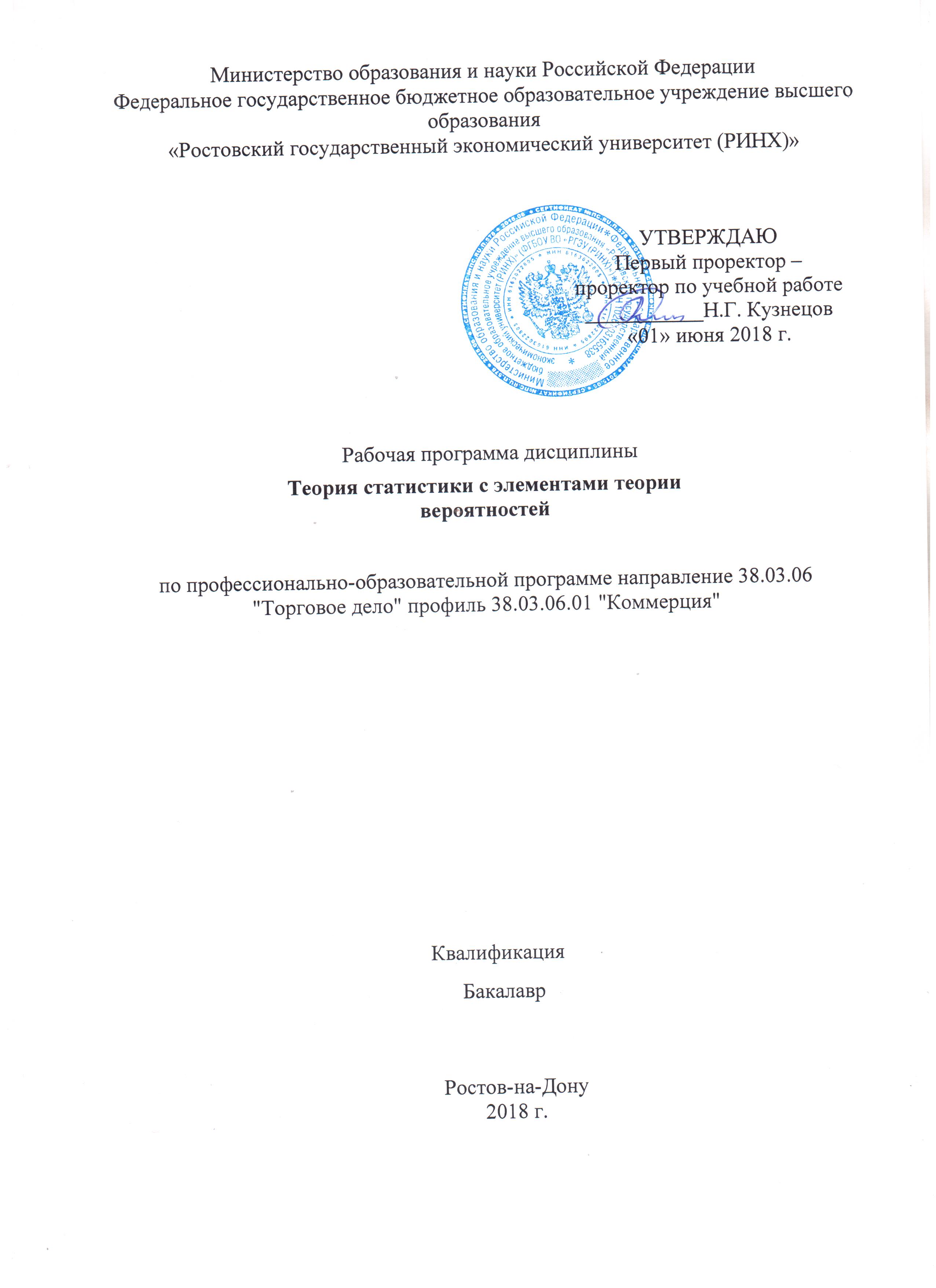 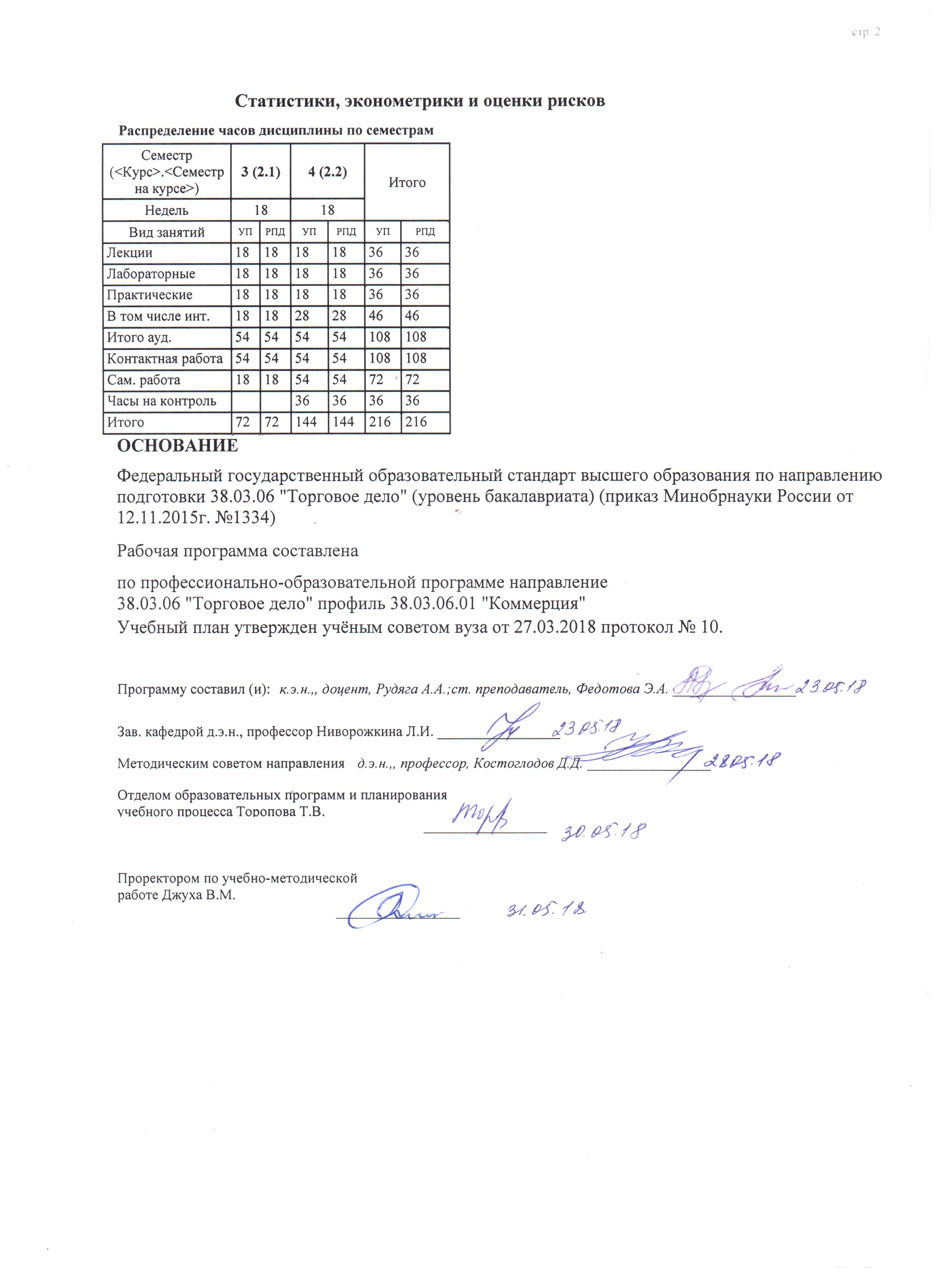 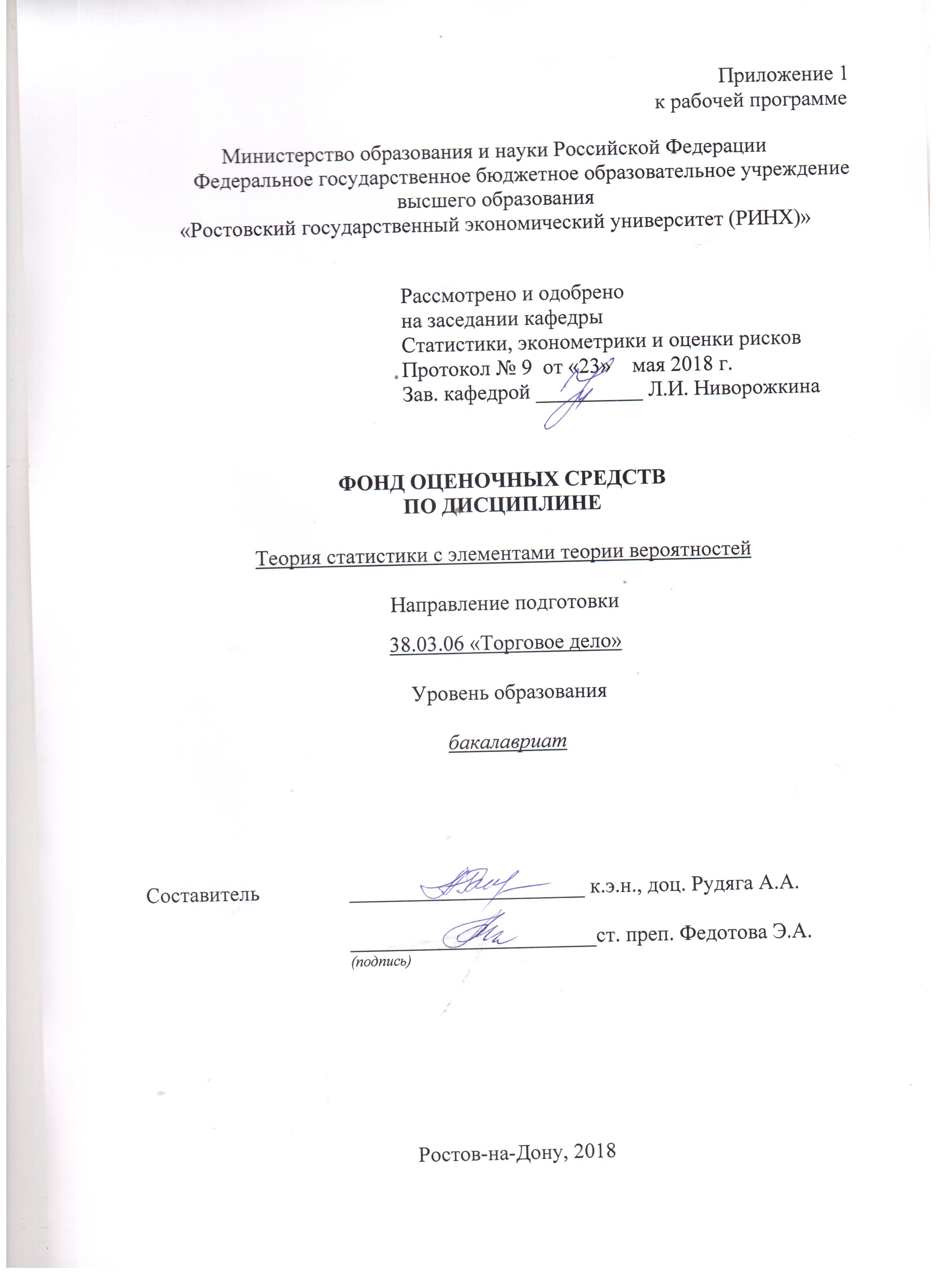 Оглавление1. Перечень компетенций с указанием этапов их формирования в процессе освоения образовательной программы	…………………………………………………………….32. Описание показателей и критериев оценивания компетенций на различных этапах их формирования, описание шкал оценивания	……………………………………………33. Типовые контрольные задания или иные материалы, необходимые для оценки знаний, умений, навыков и (или) опыта деятельности, характеризующих этапы формирования компетенций в процессе освоения образовательной программы	6 4. Методические материалы, определяющие процедуры оценивания знаний, умений, навыков и (или) опыта деятельности, характеризующих этапы формирования компетенций	…………………………………………………………………………………  1101 Перечень компетенций с указанием этапов их формирования в процессе освоения образовательной программы1.1 Перечень компетенций с указанием этапов их формирования представлен в п. 3. «Требования к результатам освоения дисциплины» рабочей программы дисциплины. 2 Описание показателей и критериев оценивания компетенций на различных этапах их формирования, описание шкал оценивания  2.1 Показатели и критерии оценивания компетенций:  * К-кейс задача, ДИ-деловая игра, ЛР-лабораторная работа, РЗ-расчётные задания, УО-устный опрос2.2 Шкалы оценивания:Текущий контроль успеваемости и промежуточная аттестация осуществляется в рамках накопительной балльно-рейтинговой системы в 100-балльной шкале:84-100 баллов (оценка «отлично») 67-83 баллов (оценка «хорошо») 50-66 баллов (оценка «удовлетворительно») 0-49 баллов (оценка «неудовлетворительно») 3 Типовые контрольные задания или иные материалы, необходимые для оценки знаний, умений, навыков и (или) опыта деятельности, характеризующих этапы формирования компетенций в процессе освоения образовательной программыВопросы для подготовки к зачету по дисциплине; вопросы для подготовки к экзамену по дисциплине;Зачетное задание; экзаменационный билетДеловая игра;Кейс-задачаЛабораторная работа;Комплект расчетных заданий;Вопросы для устного опроса.Министерство образования и науки Российской ФедерацииФедеральное государственное бюджетное образовательное учреждение высшего образования«Ростовский государственный экономический университет (РИНХ)»Кафедра Статистики, эконометрики и оценки рисковВопросы к зачетуПо дисциплине  «Теория статистики с элементами теории вероятностей»Раздел 1. Теория вероятностейПредмет и основные определения теории вероятностей.Совместные и несовместные события, полная группа событий, противоположные события.Комбинаторика: размещение, сочетания, перестановки и перестановки с повторениями.Классическое определение вероятности. Свойства вероятности, вытекающие из классического определения. Примеры.Статистическое определение вероятности, его особенности и связь с классическим определением.Теоремы сложения вероятностей.Зависимые и независимые события. Условные и безусловные вероятности.Теоремы умножения вероятностей.Формула полной вероятности. Формулы Байеса.Дискретные и непрерывные случайные величины. Закон распределения случайной величины и способы его задания.Функция распределения случайной величины и ее свойства для дискретной и непрерывной случайных величин.Математическое ожидание случайной величины. Его смысл и примеры.Свойства математического ожидания.Дисперсия и среднее квадратическое отклонение случайной величины. Их смысл и примеры вычисления. Свойства дисперсии и среднего квадратического отклонения.Начальные и центральные моменты. Асимметрия и эксцесс.Формула Бернулли. Биномиальное распределение. Наивероятнейшее число наступления событий.Формула Пуассона. Закон распределения редких событий.Гипергеометрическое распределение.Математическое ожидание, дисперсия и среднее квадратическое отклонение частоты и частости.Непрерывные случайные величины. Дифференциальная и интегральная функции их распределения, их смысл и связь между ними.Вероятность попадания случайной величины в заданный интервал. Вероятность того что непрерывная случайная величина примет точное наперед заданное значение. Нормальное распределение. Плотность нормального распределения и ее свойства.Нормированное (стандартное) нормальное распределение. Функция Лапласа: график, свойства, таблицы.Функция нормального распределения случайной величины. Вероятность попадания нормально распределенной случайной величины в заданный интервал. Вероятность заданного отклонения нормальной случайной величины от своего математического ожидания. Правило трех сигм.Равномерный закон распределения.Показательный закон распределения.Закон больших чисел. Понятие о теореме Чебышева. Значение теоремы Чебышева.Закон больших чисел. Теорема Бернулли.Вероятность отклонения частости от вероятности, частоты от наивероятнейшего числа.Понятие о центральной предельной теореме. Теорема Ляпунова.Раздел 2. Математическая статистикаПредмет и основные задачи математической статистики.Понятие вариационного ряда. Дискретные и интервальные вариационные ряды. Накопленные частоты и частости.Графическое изображение вариационного ряда. Эмпирическая функция распределения.Числовые характеристики вариационного ряда. Средняя арифметическая и ее свойства, мода и медиана. Квантили.Показатели колеблемости: вариационный размах, среднее линейное отклонение, дисперсия, коэффициент вариации. Свойства дисперсии.Моменты (начальные и центральные). Показатели асимметрии и эксцесса.Генеральная совокупность и выборка. Сущность выборочного метода. Повторная и бесповторная выборка. Ошибки регистрации и репрезентативности, предельная ошибка выборки.Статистические оценки параметров распределения (сущность теории оценивания): несмещенность, состоятельность, эффективность оценок.Точечная оценка генеральной средней по выборочной средней.Точечная оценка генеральной дисперсии. “Исправленные” выборочная дисперсия и среднее квадратическое отклонение.Интервальные оценки. Точность оценки. Доверительная вероятность. Средняя ошибка выборки для средней и для доли.Необходимая численность объема выборки.Доверительные интервалы для оценки математического ожидания нормального распределения при известном среднем квадратическом отклонении.Доверительные интервалы для оценки математического ожидания нормального распределения при неизвестном среднем квадратическом отклонении.Оценка вероятности по частости: точечная и интервальная.Законы распределения Стьюдента, Пирсона, Фишера.Статистическая проверка гипотезы. Статистическая гипотеза: нулевая и альтернативная, параметрическая и непараметрическая. Ошибки I  и II рода.Статистический критерий проверки нулевой гипотезы. Наблюдаемое значение критерия. Критическая область. Область принятия гипотезы. Критические точки. Отыскание правосторонней, левосторонней, двусторонней критических областей. Понятие мощности критерия.Проверка гипотезы о нормальном распределении. Критерий согласия Пирсона. Проверка гипотезы о числовом значении дисперсии генеральной совокупности. Проверка гипотезы о равенстве двух дисперсий нормально распределенных генеральных совокупностей. Проверка гипотезы о равенстве двух средних нормально распределенных генеральных совокупностей с известными дисперсиями. Проверка гипотезы о числовом значении генеральной средней нормально распределенной генеральной совокупности при известной и неизвестной генеральных дисперсиях. Проверка гипотезы о равенстве двух средних нормально распределенных генеральных совокупностей при неизвестных равных дисперсиях. Проверка гипотезы о числовом значении генеральной доли (о параметре биномиального закона распределения). Проверка гипотезы о равенстве двух долей нормально распределенных генеральных совокупностей.Вопросы к экзаменуПо дисциплине  «Теория статистики с элементами теории вероятностей»Предмет статистики как науки. Теоретические основы статистики. Связь статистики с другими науками. Понятие статистической закономерности. Статистическая совокупность. Единица совокупности.Статистические признаки. Их классификация. Отличие статистического признака от статистического показателя.Организация, задачи и функции статистики на современном этапе. Статистическое наблюдение – первая стадия статистического исследования. Основные организационные формы статистического наблюдения.Виды статистического наблюдения: по моменту регистрации наблюдаемых фактов, по охвату единиц изучаемого объекта, по способу получения статистических данных.План статистического наблюдения. Программно-методологические вопросы статистического наблюдения. Программа наблюдения. Организационные вопросы статистического наблюдения.Ошибки наблюдения. Способы контроля данных статистического наблюдения.Сводка – вторая стадия статистического исследования. Основное содержание и задачи сводки.Понятие и задачи группировок. Виды группировок. Группировочные признаки. Статистические таблицы, их виды. Правила построения статистических таблиц.Ряды распределения, их виды, принципы построения и использования. Графическое изображение рядов распределения.Роль и значение абсолютных и относительных показателей, их использование в экономическом анализе.Средняя величина, ее сущность. Условия типичности средних.Виды средних величин и методы их расчета. Понятие о семействе степенных средних. Мажорантность средних величин.Структурные средние: мода и медиана.Вариация и причины ее возникновения. Показатели вариации.Оценка однородности совокупности и типичности средней с помощью показателей вариации.Виды дисперсий: внутригрупповая (частная), межгрупповая и общая по правилу сложения дисперсий. Их смысл и значение. Использование правила сложения дисперсий для оценки тесноты связи между явлениями.Понятие о рядах динамики, их виды. Аналитические показатели рядов динамики. Методы их вычисления. Средний уровень ряда динамики и приемы его вычисления в интервальных и моментных рядах динамики.Преобразование рядов динамики: смыкание и приведение к одному основанию.Понятие тенденции ряда. Сглаживание рядов динамики с помощью скользящей средней.Аналитическое выравнивание ряда динамики по прямой. Определение параметров уравнения.Сезонные колебания и методы их изучения.Статистические методы прогнозирования на основе рядов динамики.Понятие об индексах. Индексы индивидуальные и общие (сводные). Задачи индексного анализа..Агрегатный индекс как основная форма сводных индексов. Проблема выбора весов или соизмерителей. Агрегатные индексы цен Пааше и ЛаспейресаСредний арифметический и гармонический индексы, тождественные агрегатному.Индексы с постоянной и переменной базой сравнения (базисные и цепные индексы). Ряды индексов с переменными и постоянными весами.Индексный метод анализа динамики среднего уровня: индексы переменного, фиксированного состава и структурных сдвигов. Анализ влияния структурных сдвигов.Взаимосвязи конкретных индексов. Индексный метод выявления роли отдельных факторов динамикиВиды и формы взаимосвязей, различаемые в статистике. Статистические методы изучения связей: параллельные сравнения, метод аналитических группировок и графический метод.Понятие корреляционной зависимости, ее отличие от функциональной. Измерение тесноты связи между явлениями и способы исчисления основных показателей: линейный коэффициент парной корреляции Пирсона и индекс Фехнера. Проверка значимости линейного коэффициента парной корреляции Пирсона.Коэффициент корреляции рангов Спирмена и Кендалла, их значимость.Корреляция альтернативных признаков.Коэффициент взаимной сопряженности Пирсона.Министерство образования и науки Российской ФедерацииФедеральное государственное бюджетное образовательное учреждение высшего образования«Ростовский государственный экономический университет (РИНХ)»Кафедра Статистики, эконометрики и оценки рисковЗачетное задание № 1 по дисциплине «Теория статистики с элементами теории вероятностей»Размещения  - это А) соединения из n элементов по m в каждом, каждое из которых содержит m элементов, взятых из числа данных n элементов, и которое отличаются друг от друга порядком расположения элементов;Б) соединения из n элементов по m в каждом, каждое из которых содержит m элементов, взятых из числа данных n элементов, и которое отличаются друг от друга либо самими элементами (хотя бы одним), либо порядком их расположения;В) соединения из n элементов по m в каждом, каждое из которых содержит m элементов, взятых из числа данных n элементов, и которое отличаются друг от друга по крайне мере одним элементом;Г) соединения из n элементов, каждое из которых содержит все элементы, и которые отличаются друг от друга  лишь порядком расположения элементов.2. Вероятность извлечения дамы или туза из колоды в 52 карты равна:3. Статистической вероятностью события А называется:А) относительная частота (частость) этого события, вычисленная по результатам большого числа испытаний;Б) частота этого события, вычисленная по результатам испытаний;В) частота этого события, вычисленная по результатам большого числа испытаний;Г) относительная частота (частость) этого события, вычисленная по результатам небольшого числа испытаний.4.Формула полной вероятности может быть записана как:5. Случайные величины бывают 6. Формула Бернулли записывается как:7. Дисперсия СВ, распределенной по гипергеометрическом закону определяется как:8. Согласно свойствам функции распределения F(x) данная функция:9. Интегральная теорема Лапласа записывается как:10. Задача: в ходе аудиторской проверки строительной компании аудитор случайным образом отбирает 5 счетов. При условии, что 10% счетов содержат ошибки, Какому закону распределения подчиняется количество счетов с ошибками среди отобранных?11. Если значение коэффициента асимметрии , то асимметрия:12. Если все варианты ряда уменьшить (увеличить) на постоянную величину k, то дисперсия:13. Коэффициент вариации рассчитывается:14. Доверительный интервал для оценки генеральной средней при собственно-случайной повторной выборке объемом 30 может быть записан как:15. Теоретической основой выборочного метода является:16. Сущность выборочного метода состоит в том, что:А) для изучения вместо всей совокупности элементов берётся лишь некоторая их часть, отобранная по определённым правилам;Б) для исследования все элементы изучаемой совокупности группируются по определённым правилам;В) элементы изучаемой совокупности отбираются через определённый интервал;Г) сначала обследуются все элементы изучаемой совокупности, а затем по определённым правилам отбирается их некоторая часть.17. Необходимый объем выборки для оценки генеральной средней при собственно- случайном повторном отборе может быть найден как:18. При помощи  - критерия Пирсона осуществляется проверка гипотезы о А) числовом значении доли;Б) равенстве двух генеральных средних с неизвестными дисперсиями ;В) равенстве двух генеральных дисперсий;Г) нормальном распределении генеральной совокупности.19. Критические области бывают:20. Задача: в молочном отделе универсама произведено контрольное взвешивание десяти 200-грамовых пачек сливочного масла и установлено, что г. и S=4г. Менеджер отдела выдвигает предположение о недобросовестности поставщика. Прав ли он? Уровень значимости принять равным  =0,001. Нулевая и альтернативная гипотезы формулируются как:Задача 1Монета подбрасывается 5 раз. Составить закон распределения вероятностей для числа выпадения герба.Задача 2Производитель пальчиковых батареек желает оценить среднюю продолжительность их работы. Случайная выборка 12 батареек показала, что выборочная средняя равна 34,2 часа, а выборочное среднее квадратическое отклонение составило 5,9 часа. Найдите 95%-ный доверительный интервал средней продолжительности работы батареек.Составитель 				__________________Рудяга А.А., Федотова Э.А.Заведующий кафедрой  		__________________  Л.И. Ниворожкина «____»__________________20     г.  Министерство образования и науки Российской ФедерацииФедеральное государственное бюджетное образовательное учреждение высшего образования«Ростовский государственный экономический университет (РИНХ)»Кафедра Статистики, эконометрики и оценки рисковЗачетное задание № 2 по дисциплине «Теория статистики с элементами теории вероятностей»1. Директор компании рассматривает заявления о приеме на работу 5 выпускников университета.  В компании имеются три одинаковых вакансии. Сколькими способами директор может заполнить эти вакансии? Для решения задачи нужно использовать:2. Согласно свойствам вероятности, вытекающим из классического определения, вероятность достоверного события равна:3. Теорема умножения двух зависимых событий гласит, что:А) вероятность произведения двух зависимых событий А и В равна произведению вероятности одного из них на условную вероятность другого;Б) вероятность произведения двух зависимых событий А и В равна произведению вероятности одного из них на безусловную вероятность другого;В) вероятность произведения двух зависимых событий А и В равна произведению их вероятностей;Г) вероятность произведения двух зависимых событий А и В равна частному от деления вероятности одного из них на условную вероятность другого.4. Формула полной вероятности гласит:А) если событие А может наступить только вместе с одним из событий Н1, Н2, Н3,…., Нn, образующих полную группу несовместных событий и называемых гипотезами, то вероятность события А равна сумме произведений вероятностей каждого из событий Н1, Н2, Н3,…., Нn, на соответствующую условную вероятность события А;Б) если событие А может наступить только вместе с одним из событий Н1, Н2, Н3,…., Нn, то вероятность события А равна сумме произведений вероятностей каждого из событий Н1, Н2, Н3,…., Нn, на соответствующую вероятность события А;В) если событие А может наступить только вместе с одним из событий Н1, Н2, Н3,…., Нn, образующих полную группу несовместных событий и называемых гипотезами, то вероятность события А равна сумме вероятностей каждого из событий Н1, Н2, Н3,…., Нn;Г) если событие А может наступить только вместе с одним из событий Н1, Н2, Н3,…., Нn, образующих полную группу несовместных событий и называемых гипотезами, то вероятность события А равна сумме соответствующих условных вероятностей события А.5. Согласно свойствам математического ожидания дискретной случайной величины, математическое ожидание постоянной величины равно:6. Дисперсия биномиального распределения рассчитывается как: 7. Приближенная формула Пуассона для биномиального закона записывается как: 8. Математическое ожидание НСВ равно:9. Вероятность заданного отклонения нормально распределенной СВ от ее математического ожидания на величину меньшую Δ равна:10. Задача: для соревнований из группы выбрано 4 девушки и 3 юноши. Требуется составить волейбольную команду из 5 человек. Какому закону распределения подчиняется количество юношей отобранных в команду?11. Если значение коэффициента эксцесса, то график ряда распределения:12. Если все варианты ряда уменьшить  в одно и то же число раз k, то дисперсия:13. Формула взвешенной дисперсии записывается как:14. Доверительный интервал для оценки генеральной средней при собственно-случайной повторной выборке объемом n<30 может быть записан как:15. Собственно - случайная выборка ориентирована на отбор элементов из генеральной совокупности в выборочную посредством:16. Необходимый объем выборки для оценки генеральной доли при собственно- случайном повторном отборе может быть найден как:17. Малой считается выборка, объем которой составляет:18. Какая из данных гипотез является непараметрической:А) гипотеза о числовом значении доли;Б) гипотеза о равенстве двух генеральных средних;В) гипотеза о равенстве двух генеральных дисперсий;Г) гипотеза о нормальном распределении генеральной совокупности.19. . Если конкурирующая гипотеза имеет вид , то критическая область:20. Критическая область – это:Задача 1Вероятность для компании, занимающейся строительством торговых центров, получить контракт в фирме А равна 0,5, вероятность выиграть его в фирме  В, равна 0,6. Чему равна вероятность того, что компания получит контракт:А) хотя бы в одной фирме?Б) в двух фирмах?В) в одной фирме?Задача 2Ректорат университета хотел бы знать о практической возможности  доступа студентов к Интернету. Из 900 опрошенных студентов, 750 ответили, что они используют Интернет при подготовке к занятиям и написании рефератов. Постройте 95% доверительный интервал доли студентов, которые используют Интернет при подготовке к занятиям.Составитель 				__________________Рудяга А.А., Федотова Э.А.Заведующий кафедрой  		__________________  Л.И. Ниворожкина «____»__________________20     г.  Министерство образования и науки Российской ФедерацииФедеральное государственное бюджетное образовательное учреждение высшего образования«Ростовский государственный экономический университет (РИНХ)»Кафедра Статистики, эконометрики и оценки рисковЗачетное задание № 3 по дисциплине «Теория статистики с элементами теории вероятностей»1. Директор компании рассматривает заявления о приеме на работу 5 выпускников университета. В компании имеются три различных вакансии. Сколькими способами директор может заполнить эти вакансии? Для решения задачи нужно использовать:2. Теорема умножения двух независимых событий гласит, что:А) вероятность произведения двух независимых событий А и В равна произведению вероятности одного из них на условную вероятность другого;Б) вероятность произведения двух независимых событий А и В равна произведению вероятности одного из них на безусловную вероятность другого;В) вероятность произведения двух независимых событий А и В равна произведению их вероятностей;Г) вероятность произведения двух независимых событий А и В равна частному от деления вероятности одного из них на условную вероятность другого;3. Совместные события могут быть определены как:А) несколько событий называются совместными, если в результате опыта наступление одного из них исключает появление других;Б) несколько событий называются совместными, если в результате опыта наступление одного из них не исключает появление других;В) несколько событий называются совместными, если в результате испытания хотя бы одно из них обязательно произойдет;Г) несколько событий называются совместными, если в результате испытания.4. В формуле полной вероятности гипотез называют:5. Закон распределения дискретной случайной величины может быть задан в виде:6. Математическое ожидание биномиального распределения рассчитывается как (p – вероятность успеха в одном испытании): 7. Математическое ожидание СВ, распределенной по гипергеометрическом закону:8. Согласно свойствам функции распределения F(x), вероятность того, что НСВ примет одно определенное значение равна:9. Правило трех сигм формулируется следующим образом:А) если СВ распределена по нормальному закону, то практически достоверно, что модуль ее отклонения от математического ожидания не превышает ;Б) если СВ распределена по нормальному закону, то практически достоверно, что модуль ее отклонения от математического ожидания не превышает ;В) если СВ распределена по нормальному закону, то практически достоверно, что модуль ее отклонения от математического ожидания не превышает ;Г) если СВ распределена по нормальному закону, то практически достоверно, что модуль ее отклонения от математического ожидания превышает . 10. Задача: для обнаружения некоего минерала было отправлено 6 независимых геологических экспедиций. Вероятность найти требуемый минерал оценивается как 0,05 для каждой экспедиции. Какому закону распределения подчиняется число успешных экспедиций?11. Если значение коэффициента асимметрии , то асимметрия:12. Медиана интервального вариационного ряда может быть определена по формуле:13. Средняя арифметическая взвешенная рассчитывается как:14. Доверительный интервал для оценки генеральной средней при собственно-случайной бесповторной выборке объемом n<30 может быть записан как:15. Точечной оценкой генеральной дисперсии при объеме выборке 30 является:16. Средняя ошибка выборки для доли при повторном собственно – случайном отборе может быть найдена как:17. Теоретической основой выборочного метода является:18. Если проверяется нулевая гипотеза и альтернативная гипотеза правосторонняя, а уровень значимости , то критическое значение критерия:19. Статистическая гипотеза называется непараметрической, если в ней сформулированы предположения относительно:А) вида закона распределения;Б) неизвестных значений параметров распределения определенного вида;В) уровня значимости;Г) известных значений параметров распределения определенного вида.20. Задача: компания, выпускающая новый сорт растворимого кофе предполагает, что 50% потребителей предпочтут новый сорт кофе. Для проверки этого предположения компания провела проверку вкусов покупателей по случайной выборке из 400 человек и выяснила, что 220 из них предпочитают новый сорт кофе всем остальным. Проверьте предположение компании на уровне значимости  =0,05. Нулевая и альтернативная гипотезы формулируются как:Задача 1Компьютерная фирма продает мониторы 4 марок. При этом известно, что мониторы Sony составляют 24% от продаж, Panasonic-28%, LG – 16%, Samsung-32%. Вероятность неполадок в первый год работы  для мониторов Sony составляет 0,01, Panasonic-0,02, LG – 0,03, Samsung - 0,02. Какова вероятность неполадок в первый год работы монитора?Задача 2Имеются данные о прибыли ряда торговых предприятий, млн. у.е.:Найти коэффициент вариации прибыли.  Составитель 				__________________Рудяга А.А., Федотова Э.А.Заведующий кафедрой  		__________________                 Л.И. Ниворожкина «____»__________________20     г. Критерии оценивания:оценка «зачтено» выставляется, если изложенный обучающимся материал фактически верен, выявлено наличие глубоких исчерпывающих, либо твердых и достаточно полных знаний в объеме изученной темы, студент демонстрирует грамотное и логически стройное изложение материала при ответе, при возможном наличии отдельных логических и стилистических погрешностей и ошибок, уверенно исправленных после дополнительных вопросов;оценка «не зачтено» выставляется, если ответы обучающегося не связаны с вопросами, при наличии грубых ошибок в ответе, непонимания сущности излагаемого вопроса, неуверенности и неточности ответов на дополнительные и наводящие вопросы.Министерство образования и науки Российской ФедерацииФедеральное государственное бюджетное образовательное учреждение высшего образования«Ростовский государственный экономический университет (РИНХ)»Кафедра Статистики, эконометрики и оценки рисковЭкзаменационный билет №1по дисциплине «Теория статистики с элементами теории вероятностей»1. Программно-методологические вопросы плана наблюдения определяют:А) место, время, вид и способ наблюдения;Б) цель, объект, единицу и программу наблюдения;В) систему контроля данных наблюдения;Г) время, единицу и вид наблюдения.2. Дисперсия вариационного ряда – этоодин из показателей колеблемости значений признака вариационного рядапоказатель, отражающий наиболее типичный уровень признакацентральный момент первого порядканаиболее часто встречающееся значение признака 3. Индекс себестоимости продукции переменного состава равен 0,9. Это означает,
что:А) средняя себестоимость продукции за счет двух факторов снижена на 10%.Б) себестоимость продукции за счет двух факторов возросла на 10%В) средняя себестоимость продукции за счет одного фактора снижена на 10%.Г)себестоимость продукции увеличилась на 90%4. Четыре группы экспертов, в каждой из которых было по 5 специалистов, оценили степень инвестиционного риска в баллах: 15, 35, 28, 32. Расчет среднего балла инвестиционного риска следует осуществлять по формуле:А) арифметической простой;Б) арифметической взвешенной;В) гармонической простой;Г) гармонической взвешенной.5. Чем обусловливается выбор способа вычисления средней величины?назначением средней и характером исходных данныхсущностью осредняемого признака и характером исходных данныхназначением средней и сущностью осредняемого признаканазначением средней, сущностью осредняемого признака и характером исходных данных6. Статистический показатель это – количественная характеристика свойств изучаемого явления в условиях качественной определенности, выраженная через числокачественная характеристика изучаемого явленияотдельные значения статистической совокупностихарактеристика вариации признаков7. Какой из следующих показателей является относительным показателем структуры?доля женщин в общей численности населениячисленность работников предприятия на 31.12.2000 в % от численности работников предприятия на 21.12.1999.товарооборот на м2 торговой площадидоля населения с доходами ниже прожиточного минимума по регионам страны8.Оборот торговой фирмы во II квартале составил 1 млн. руб. Исходя из проведенного анализа складывающихся на рынке тенденций руководство фирмы посчитало реальным довести оборот в III квартале до 2 млн. руб. Фактической оборот фирмы за III квартал составил 1,5 млн. руб. В этом случае относительные показатели плана, выполнения (реализации) плана и динамики соответственно равны:200%; 75%; 150%85%; 150%; 190%200%; 80%; 120%110%; 75%; 100%9. Какой показатель характеризует размер увеличения (или уменьшения) уровня ряда за какой-либо промежуток времени и равен разности двух сравниваемых уровней?абсолютный прирост (снижение)средний абсолютный прирост (снижение)темп ростасредний темп роста10. В чем состоит сущность метода приведения рядов динамики к единому основанию?в замене абсолютных показателей рядом средних величинв расчете базисных темпов ростав замене эмпирического ряда рядом уровней, найденных по уравнению прямой линиив сопоставлении каждого последующего уровня ряда с предшествующим11. Если есть основание предполагать, что изучаемое явление увеличивается с постоянным абсолютным приростом, то для аналитического выравнивания ряда динамики целесообразно использовать уравнение:А) линейноеБ) параболы второго порядкаВ) экспонентыГ) гиперболы12. Определите, какой из следующих признаков является количественнымпол человекадоход сотрудника фирмыформа собственности предприятияродственные связи членов семьи13. В отчетном периоде по сравнению с базисным товарооборот розничной торговли увеличился в 1,4 раза, а издержки обращения возросли на 18%.  Динамика относительного уровня издержек обращения в процентах к товарообороту (с точностью до 0,1%) равна ...1.увеличение на 45 %2. снижение на 15,7%3. увеличение на 15,7%4. увеличение на 18,6%5. снижение на 22 %14.Цены на реализованную АО продукцию в отчетном году по сравнению с базисным увеличены в среднем в 1,5 раза , а количество реализованной продукции стало меньше на 20%. Индекс товарооборота следует исчислить по формуле:15. Как определить абсолютный размер экономии (перерасход) покупателей в результате изменения цен на группу товаров?А) невозможно определить; Б) как разность индекса товарооборота и индекса цен;В) как разность числителя и знаменателя индекса цен; Г) как разность числителя и знаменателя индекса товарооборота.16.Себестоимость продукции во втором полугодии выросла на 1,5% по сравнению с первым при неизменном уровне издержек производства. Определите величину индекса физического объема продукции:А) 98,5%Б) 101,5%В) 100,0%Г) 103,3%.17. Какой показатель в индексе надо использовать как вес для количества проданных товаров, чтобы рассчитать индекс физического объема товарооборота?себестоимостьтрудоемкостьцена товаравеличина торговой наценки18. При малом числе наблюдений в выборке и высоком коэффициенте корреляции, распределение которого отличается от нормального, для проверки гипотезы о наличии корреляционной связи, а также при построении доверительного интервала применяют:F - статистику ФишераZ - преобразование ФишераT - статистику Стьюдентакритерий - Пирсона19. Для определения наличия взаимосвязи между ранговыми оценками используется:коэффициент ассоциациикоэффициент контингенциикоэффициент Спирменакоэффициент Чупрова20. Абсолютные величины могут выражаться в ... .(Можно дать несколько ответов)1.  натуральных единицах измерения2.  процентах3.  условно-натуральных единицах измерения4.  денежных единицах измерения5.  виде простого кратного отношения6.  трудовых единицах измеренияЗадача 1. Финансовые показатели предприятий представлены в таблице. Определите среднюю рентабельность инвестиций, используя данные: 1) гр.1 и гр.2; 2) гр.2 и гр.3; 3) гр.1 и гр.3.Задача 2. Имеются следующие данные о себестоимости и объемах производства продукции промышленного предприятия:Определите общие индексы себестоимости, физического объема товарооборота; общий индекс затрат на производство. Покажите взаимосвязь общих индексов.Заведующий кафедрой______________(подпись)  ________________________(ФИО)Экзаменатор                _______________(подпись)_______________________(ФИО)«     »___________ 201___ г.Министерство образования и науки Российской ФедерацииФедеральное государственное бюджетное образовательное учреждение высшего образования«Ростовский государственный экономический университет (РИНХ)»Кафедра Статистики, эконометрики и оценки рисковЭкзаменационный билет №2по дисциплине «Теория статистики с элементами теории вероятностей»1. Какой показатель должен быть использован в качестве обобщающей средней характеристики, чтобы сумма квадратов отклонений индивидуальных значений признака от него была минимальной?средняя арифметическаямодамедианаструктурная средняя2. Максимальный выигрыш в лотерее 1 млн. руб., а минимальный - 100 руб. Как рассчитать средний выигрыш в лотерее?(1000000+100)/21/(1/100 + 1/1000000)1000000/100(1000000*100)1/23. Относительные статистические величины могут выражаться в ... .А) виде простого кратного отношенияБ) процентахВ).промиллеГ) трудовых единицах измеренияД) условно-натуральных единицах измерения4. Средняя заработная плата работников отрасли возросла на 20%, а численность работников стала больше на 10%. Индекс фонда заработной платы будет исчислен по формуле:5. В отчетном периоде по сравнению с базисным товарооборот розничной торговли увеличился в 1,4 раза, а издержки обращения возросли на 18%.  Динамика относительного уровня издержек обращения в процентах к товарообороту (с точностью до 0,1%) равна ...А).увеличение на 45 %Б) снижение на 15,7%В) увеличение на 15,7%Г) увеличение на 18,6%Д) снижение на 22 %6. Под статистическим показателем в форме абсолютных величин в статистике понимается:модульобщая величина явленияуровень признакаобобщающий показатель, характеризующий численность совокупности или объем тех или иных признаков7. Назовите способ вычисления относительных показателей динамики, при котором показатели каждого последующего периода сопоставляются с предшествующими:цепнойступенчатыйбазисныйагрегатный8. Виды несплошного статистического наблюдения: ... .1.выборочное наблюдение2.обследование основного массива3.монографическое4.текущее статистическое наблюдение5.специально организованное наблюдение9. При обработке ряда динамики определяют ряд показателей динамики, которые представлены ниже. Какой из них не относится к относительным величинам?коэффициент роста (снижения)темп роста (снижения)абсолютный прирост (снижение)коэффициент прироста (снижения)10.	На расчетном счете предприятия остаток средств на 1 января (тыс. руб.): 1997 г. -400,1998 г. - 410. Отношение второй величины к первой, выраженное в процентах, и равное 102,5% называется:темп роста.коэффициент роста.темп прироста.среднегодовой темп роста.11. Ряд динамики, характеризующий изменение уровня прибыли некоторого предприятия за 10 лет, аналитически можно представить уравнением . Это значит, что прибыль увеличивается ежегодно в среднем на:13%13 тыс. руб.1,3 тыс. руб.226 тыс. руб.12. Как называется множество элементов, обладающих массовостью, качественной однородностью, определенной целостностью, взаимозависимостью состояний отдельных единиц и наличием вариации:система статистических показателейгруппировкастатистическая совокупностьобъект наблюдения13. Укажите, как называется обследование, при котором регистрации подвергается только часть интересующей исследователя по какому-либо признаку совокупности и полученные результаты служат характеристикой всей совокупности:монографическоесплошноеединовременноевыборочное14. Чем занимаются на стадии сводки статистических данных? подсчетом итоговгруппировкойобработкой данныхгруппировкой, подсчетом итогов и табличным представлением данных15. Индекс цен Ласпейреса показывает:во сколько раз возрос (уменьшился) в среднем уровень цен на массу товаров, реализованных в отчетном периодекак изменились цены в отчетном периоде по сравнению с базисным на продукцию, реализованную в базисном периодеизменение цены отдельного вида продукции в текущем периоде по сравнению с базиснымкак изменились цены на текущий объем продукции в отчетном периоде по сравнению с ценами базисного периода на реализованную в том же периоде продукцию16. Какие индексы относятся к индексам структуры (структурных сдвигов)?индексы, определяемые по агрегатной форме и показывающие изменение только одного фактора – самой индексируемой величиныиндексы, определяемые как отношение двух средних показателей и характеризующие изменение осредняемой величины и состава совокупностииндексы, определяемые при неизменных значениях осредняемой величины и показывающие, во сколько раз изменился общий средний уровень только за счет изменения удельного веса каждого объекта в общем объеме количественного признакаиндексы, определяемые как средние взвешенные из индивидуальных, тождественные агрегатным, и характеризующие изменения показателей во времени и в пространстве17. Продажа мяса на рознично-оптовых рынках города за январь-май увеличилась в 2,15 раз. Определите среднемесячный темп роста продажи:18. Какой вывод Вы сделаете о степени влияния факторного признака на результативный, если коэффициент детерминации равен 0,82:колеблемость результативного признака на 82% объясняется колеблемостью факторногосвязь между результативным и факторным признаками умереннаяпри изменении факторного признака на 1% результативный признак изменится в среднем на 82%при изменении факторного признака на единицу результативный признак изменится в среднем на 0,82 единиц собственного измерения19. Абсолютный прирост исчисляется как:отношение уровней рядаразность уровней рядасумма уровней рядапроизведение уровней ряда 20. Какой из линейных коэффициентов корреляции указывает на наибольшую тесноту связи?r = 0,80r = - 0,45r = 0 Г)    r = - 0,85 Задача 1.Имеются следующие данные о балансовой прибыли предприятий за два квартала:Определите среднюю из внутригрупповых, межгрупповую и общую дисперсии балансовой прибыли предприятия; коэффициент детерминации и эмпирическое корреляционное отношение. Сделайте выводы.Задача 2. Проведено выборочное обследование клиентов турфирмы для оценки связи между выбором места отдыха и семейным положением, результаты которого представлены в таблице:Рассчитайте коэффициенты контингенции и ассоциации. Сделайте выводы.Министерство образования и науки Российской ФедерацииФедеральное государственное бюджетное образовательное учреждение высшего образования«Ростовский государственный экономический университет (РИНХ)»Кафедра Статистики, эконометрики и оценки рисковЭкзаменационный билет №3по дисциплине «Теория статистики с элементами теории вероятностей»1. Что такое статистическое наблюдение?получение статистических показателейсбор, регистрация данных, необходимых для построения (познания) статистических показателейрасчленение разносоставной массы элементов на качественно–однородные группысистематизация единичных фактов, позволяющая перейти к обобщающим показателям, относящимся ко всей изучаемой совокупности и ее частям2. Организация сводки может быть:простая и сложнаяцентрализованная и децентрализованнаямеханизированная и ручнаяаналитическая и типологическая3. Назовите виды графиков, используемых для изображения изменения явлений или процессов во времени:картограммалинейные диаграммыфигур-знаковсекторные диаграммы.4. Какой показатель обладает свойством: алгебраическая сумма отклонений индивидуальных значений признака от него равна 0?средняя арифметическаямодамедианаструктурная средняя5. Степенные средние, вычисленные для одной и той же совокупности имеют различные количественные значения. Это отражено в правиле мажорантности средних:чем больше показатель степени, тем больше величина среднейчем меньше показатель степени, тем больше величина среднейчем больше показатель степени, тем меньше величина среднейвеличина средней всегда больше соответствующего показателя степени 6. Варьирующий признак - это признак,выраженный в долях единицы или в процентаххарактеризующий относительную численность единиц совокупностихарактеризующий абсолютную численность единиц совокупностизначения которого отличаются друг от друга7. Частная (внутригрупповая) дисперсия показываетколеблемость результативного признака за счет группировочногоколеблемость результативного признака за счет всех условий и причин, действующих в статистической совокупностиколеблемость результативного признака за счет всех условий и причин, действующих внутри группыколеблемость результативного признака за счет всех условий и причин, действующих в статистической совокупности, за исключением группировочного признака8. Средний уровень интервального ряда динамики определяется как:средняя арифметическаясредняя гармоническаясредняя хронологическаясредняя геометрическая .9. Какие индексы относятся к индексам переменного состава?индексы, определяемые по агрегатной форме и показывающие изменение только одного фактора – самой индексируемой величиныиндексы, определяемые как отношение двух средних показателей и характеризующие изменение осредняемой величины и состава совокупностииндексы, определяемые при неизменных значениях осредняемой величины и показывающие, во сколько раз изменился общий средний уровень только за счет изменения удельного веса каждого объекта в общем объеме количественного признакаиндексы, определяемые как средние взвешенные из индивидуальных, тождественные агрегатным, и характеризующие изменения показателей во времени и в пространстве10. Как изменились средние цены товара А, реализуемого на нескольких оптовых рынках города, если индекс цен постоянного состава равен 110%, а влияние структурных сдвигов в реализации товара на изменение средней цены составляет -10%?уменьшились на 1% уменьшились на10%увеличились на 10%увеличились на 1%11. Себестоимость продукции во втором полугодии выросла на 1,5% по сравнению с первым при неизменном уровне издержек производства. Определите величину индекса физического объема продукции:98,5%101,5%100,0%103,3%.12. В каких единицах измерения не выражаются статистические показатели в форме абсолютных величин:натуральныхстоимостныхпромиллетрудовых13. К какому виду относительных показателей относится показатель, характеризующих степень распространенности или развития того или иного явления в определенной среде:относительные показатели динамикиотносительные показатели структурных соотношенийотносительные показатели интенсивностиотносительные показатели сравнения14. Какие из следующих показателей являются относительными показателями динамики?	доля женщин в общей численности населениячисленность работников предприятия на 31.12.2014 в % от численности работников предприятия на 31.12.2013товарооборот на м2 торговой площадидоля населения с доходами ниже прожиточного минимума по регионам страны15. В каких рядах уровни можно суммировать и получать величину явления за несколько периодов?в моментных рядах с равными интерваламив интервальных рядахв рядах средних величинв моментных рядах с неравными интервалами16. Какой из показателей, перечисленных ниже, показывает, во сколько раз уровень отчетного периода отличается от базисного?коэффициент приростакоэффициент ростасредний коэффициент ростасредний темп роста17. Формула  используется для расчета:среднего абсолютного приростасреднего темпа роста;среднего темпа приростасреднего уровня ряда.18. Корреляционная связь - это:вид причинной зависимости, проявляющейся не в каждом отдельном случае, а в общем, в среднем, при большом числе наблюденийзависимость среднего значения результативного признака от изменения факторного признакавид причинной зависимости, при которой определенному значению факторного признака соответствует одно или несколько точно заданных значений результативного признакапричинно-следственная связь явлений и процессов, когда изменение одного из них -причины ведет к изменению другого - следствия19. При каком значении коэффициента корреляции Пирсона связь между результативным и факторным признаком можно считать достаточно сильной:1,50,51,20,820. При выявлении статистической зависимости по данным аналитической группировки в качестве меры степени тесноты связи может быть использовано:эмпирическое корреляционное отношениетеоретическое корреляционное отношениекоэффициент корреляции Пирсонакоэффициент конкордацииЗадача №1Имеются следующие данные:Общая дисперсия равна 50. Определите межгрупповую дисперсию. Какую вариацию она отражает?Задача №2Имеются следующие данные по заводу, производящему минеральные удобрения:Вычислить:Общий индекс затрат рабочего времени /затрат труда/.Общий индекс трудоемкости.Общий индекс физического объема производства.Общий индекс производительности труда.Покажите взаимосвязь исчисленных индексов.Сделайте выводы.Заведующий кафедрой______________(подпись)  ________________________(ФИО)Экзаменатор                _______________(подпись)  _______________________(ФИО)«     »___________ 201___ г.Министерство образования и науки Российской ФедерацииФедеральное государственное бюджетное образовательное учреждение высшего образования«Ростовский государственный экономический университет (РИНХ)»Кафедра Статистики, эконометрики и оценки рисковЭкзаменационный билет №4по дисциплине «Теория статистики с элементами теории вероятностей»1. Средняя геометрическая вычисляется каккорень квадратный из произведения коэффициентов ростакорень степени n из произведения коэффициентов ростачастное от деления суммы частот на произведение значений признака на соответствующие частотыкорень квадратный из суммы коэффициентов роста2. Какая величина должна быть использована в качестве обобщающей средней характеристики, чтобы сумма абсолютных отклонений индивидуальных значений признака от нее была минимальной?средняя арифметическаясредняя геометрическаямодамедиана3. Расчленение множества единиц изучаемой совокупности на однородные группы по определенным существенным для них признакам в статистике называют:сводкойклассификациейгруппировкойстатистической обработкой данных4. При наличии каких данных можно рассчитать величину интервала групп по формуле Стерджесса?размаха вариации и числа группразмаха вариации и объема совокупностимаксимального и минимального значений группировочного признакачисла групп5. Требуется отобразить взаимосвязь трех показателей. Какой график Вы используете?столбиковую диаграммукривую распределениязнак Варзаракорреляционную решетку.6. К какому виду абсолютных показателей относится показатель “производственный стаж работника”?сводныйиндивидуальныйобщийгрупповой7. Определите вид относительных показателей, характеризующих темпы изменения какого-либо явления во времени:относительные показатели интенсивностиотносительные показатели выполнения планаотносительные показатели сравненияотносительные показатели динамики8. Произведение относительных показателей плана (планового задания) и относительных показателей реализации (выполнения) плана позволяет получить:относительный показатель структурных соотношенийотносительный показатель динамикиотносительный показатель интенсивностиобобщающий показатель9. Индекс цен Пааше показывает:во сколько раз возрос (уменьшился) в среднем уровень цен на массу товаров, реализованных в отчетном периодекак изменились цены в отчетном периоде по сравнению с базисным на продукцию, реализованную в базисном периодеизменение цены отдельного вида продукции в текущем периоде по сравнению с базиснымкак изменились цены на текущий объем продукции в отчетном периоде по сравнению с ценами базисного периода на реализованную в том же периоде продукцию10. Как изменилась производительность труда на предприятии, если при  том же объеме производимой продукции общие затраты труда снизились на 10%?не изменилисьувеличились на 10%увеличились на 11%  уменьшились на 11%11. При перемножении цепных индексов с постоянными весами за весь исследуемый период получают:базисный индекс с постоянными весамибазисный индекс с переменными весами;цепной индекс с переменными весамицепной индекс с постоянными весами.12. Коэффициент ковариации - это:показатель интенсивности линейной связинепараметрический показатель, рассчитываемый для оценки тесноты связимера совместной вариации признаковпоказатель интенсивности качественных признаков13. Если все значения переменных увеличить (уменьшить) на одно и то же число или в одно и то же число раз, то величина коэффициента корреляции Пирсона:не изменитсяувеличится (уменьшится) на то же числоуменьшится (увеличится) в то же число разувеличится (уменьшится) на то же число или в то же число раз14. Какой из линейных коэффициентов корреляции указывает на наибольшую тесноту связи?r = 0,80r = - 0,45r = - 0,85r = 015. Средний уровень моментного динамического ряда вычисляется по формуле:средней хронологическойсредней арифметическойсредней геометрическойсредней квадратической16. Как называется показатель, который представляет собой процентное отношение одного уровня ряда к другому, принятому за базу сравнения?коэффициент  прироста (снижения)темп прироста (снижения)темп ростакоэффициент роста17. Продажа компьютеров за три года увеличилась в 2,15 раза. Определите среднегодовой темп роста продажи.0,280,7218. Что характеризуют показатели вариации?динамику явленияколеблемость признакатипичный уровень признакасопоставимость данных19. Какой показатель вычисляется делением межгрупповой дисперсии на общую дисперсию?коэффициент вариациикоэффициент детерминациикоэффициент контингенциикоэффициент корреляции20. Абсолютный прирост исчисляется как:отношение уровней рядаразность уровней ряда;сумма уровней рядапроизведение уровней ряда. Задача №1Имеются следующие данные:Исчислите дисперсию по формуле: Задача №2Имеются следующие данные по нескольким магазинам:Определить:Общий индекс цен по всем товарам и абсолютную сумму экономии (перерасхода) денежных средств, полученную населением от изменения цен.Общий индекс физического объема  товарооборота.Общий индекс товарооборота.Проверить взаимосвязь трех исчисленных индексов. Сделать выводы.Заведующий кафедрой______________(подпись)  ________________________(ФИО)Экзаменатор                _______________(подпись)  _______________________(ФИО)Министерство образования и науки Российской ФедерацииФедеральное государственное бюджетное образовательное учреждение высшего образования«Ростовский государственный экономический университет (РИНХ)»Кафедра Статистики, эконометрики и оценки рисковЭкзаменационный билет №5по дисциплине «Теория статистики с элементами теории вероятностей»1. Средний уровень интервального динамического ряда вычисляется по формуле:средней хронологическойсредней арифметическойсредней геометрическойсредней квадратической2. Какой из показателей, перечисленных ниже, позволяет определить, на сколько процентов уровень отчетного периода отличается от базисного?темп ростасреднегодовой темп ростакоэффициент ростатемп прироста (снижения)3. В чем состоит сущность аналитического выравнивания ряда динамики?в нахождении среднего уровня ряда динамикив замене абсолютного ряда рядом относительных величинв замене эмпирического ряда рядом уровней, выровненных по уравнению регрессиив сопоставлении каждого последующего уровня ряда с предшествующим4. Под статистическим показателем в форме относительных величин понимается:обобщающий показатель, характеризующий количественное соотношение сравниваемых абсолютных  величинразностное соотношение двух величинсумма нескольких величинпроизведение нескольких величин5. Определите вид относительных показателей, характеризующих сравнительные размеры одноименных величин, относящихся к одному и тому же периоду либо моменту времени, но к различным объектам или территориям:относительные показатели интенсивностиотносительные показатели динамикиотносительные показатели структурных соотношенийотносительные показатели сравнения6. Какие из следующих показателей являются относительными показателями интенсивности?доля женщин в общей численности населениячисленность работников предприятия на 31.12.2014 в % от численности работников предприятия на 31.12.2013товарооборот на м2 торговой площадидоля населения с доходами ниже прожиточного минимума по регионам страны7. Единица статистической совокупности это -отдельные значения признаков совокупностиименованные числапредел дробления объекта исследования, при котором сохраняются все свойства изучаемого процессаописательные статистики8. В каком документе статистического наблюдения определяется объект и задачи наблюдения?в программев формулярев инструкциив плане наблюдения9. Как называются группировки, имеющие своей целью установление взаимосвязи между изучаемыми явлениями?типологическиевариационныеаналитическиекомбинационные10. Каковы условия необходимости применения и типичности средней величины?вариация и массовость данныхвариация и качественная однородность данныхотсутствие вариации и массовость данныхвариация, качественная однородность и массовость данных11. Средняя гармоническая применяется когда –известны значения признака и соответствующие им частотыизвестны индивидуальные значения признака и произведения значений признака на соответствующие частотыизвестна сумма значений признака и сумма частотизвестны произведения значений признака на соответствующие частоты 14. Чему равна межгрупповая дисперсия, если признак внутри групп не варьирует?единиценулюобщей дисперсиисредней из групповых дисперсий.15. Связь, при которой с увеличением (уменьшением) значения факторного признака происходит увеличение (уменьшение) значений результативного, называется:обратнойпрямойпрямолинейнойнелинейной16. Коэффициент корреляции Пирсона принимает значения:от +1 до -1от 0 до +1от-1 до 0только положительные значения17. Какое значение может принимать коэффициент детерминации? – 0,51,20,4 – 1,218. Как называется индекс Пааше?арифметическимгеометрическимагрегатнымгармоническим19. Какие из перечисленных ниже показателей образуют систему взаимосвязанных индексов?индекс цен, индекс физического объема товарооборота, индекс издержек производстваиндекс себестоимости, индекс трудоемкости, индекс издержек производстваиндекс трудоемкости, индекс объема производства, индекс численности рабочихиндекс трудоемкости, индекс цен, индекс численности рабочихЗадача №1Имеются следующие данные:Произвести выравнивание рядаМетодом трехдневной скользящей средней.Аналитическим методом.Задача №2Имеются данные о выпуске одноименной продукции и ее себестоимости по двум заводам:Вычислите:Индекс себестоимости переменного состава.Индекс себестоимости постоянного состава.Индекс структурных сдвигов.Заведующий кафедрой______________(подпись)  ________________________(ФИО)Экзаменатор                _______________(подпись)  _______________________(ФИО)Министерство образования и науки Российской ФедерацииФедеральное государственное бюджетное образовательное учреждение высшего образования«Ростовский государственный экономический университет (РИНХ)»Кафедра Статистики, эконометрики и оценки рисковЭкзаменационный билет №6по дисциплине «Теория статистики с элементами теории вероятностей»1. Средняя величина - этообобщающая количественная характеристика качественно однородной совокупности, отражающая наиболее типичный уровень варьирующего признакаобобщающая количественная характеристика совокупности по нескольким варьирующим признакамнаиболее часто встречающаяся характеристика вариационного рядазначение признака, находящееся в середине ранжированного ряда2. Если все значения признака ряда уменьшить в одно и тоже число раз, то средняя арифметическая уменьшится во столько же разувеличится во столько же разне изменитсяуменьшится на это число3. Накопленные частоты (или частости) показывают, сколько значений признака (или какая их доля)не превышает заданного значения xотносится к общей сумме частот всех  вариантов превышает заданное значение xнаходится между первым и четвертым квартилями4. Размах вариации в ряду - этосумма разности отклонения вариантов от медианысумма разности отклонения вариантов от общей среднейразность между первым и третьим квартилямиразность между наибольшим и наименьшим значениями признака5. Средняя из внутригрупповых дисперсий равна 8, межгрупповая дисперсия равна 4. Чему равна общая дисперсия?0,52,04,012,0 6. Как выражаются относительные показатели, если базу сравнения принимают за 1000?в процентахв промиллев продецимиллев коэффициентах7. Как называется способ вычисления относительных показателей динамики, при котором за базу принимается все время одна постоянная величина и с ней сравниваются все остальные?ступенчатыйбазисныйцепнойагрегатный8. Относительные показатели динамики с переменной и постоянной базой сравнения взаимосвязаны между собой следующим образом:произведение всех относительных показателей с переменной базой сравнения равно относительному показателю с постоянной базой за исследуемый периодсумма всех относительных показателей с переменной базой сравнения равно относительному показателю с постоянной базой за исследуемый периодпроизведение всех относительных показателей с постоянной базой сравнения равно относительному показателю с переменной базой за исследуемый периодсумма всех относительных показателей с постоянной базой сравнения равно относительному показателю с переменной базой за исследуемый период9. Какие группировки имеют своей целью выделить однородные в качественном отношении группы?типологическиевариационныеаналитическиекомбинационные10. Укажите отличительные черты статистической таблицы:пересечение строк с графами (сетка)сетка, заполненная любыми числамисетка, заполненная результатамиматричная форма представления данных13. Показатель, представляющий собой одну сотую часть базисного уровня или отношение абсолютного прироста к соответствующему темпу прироста, называется:средним темпом роста (снижения)пунктом ростаабсолютным значением одного процента приростасредним абсолютным приростом14. Продажа мяса на рознично-оптовых рынках города за январь-май увеличилась в 2,15 раз. Определите среднемесячный темп роста продажи:16. Коэффициент корреляции Пирсона характеризуеттесноту и направление связи между двумя коррелируемыми признаками в случае наличия между ними линейной зависимоститесноту связи при наличии нелинейной зависимости между двумя признакамитесноту связи двух качественных признаковтесноту связи между альтернативными и варьирующими признаками17. Как влияет изменение числа наблюдений на надежность коэффициента корреляции?с уменьшением числа наблюдений надежность коэффициента корреляции падаетс увеличением числа наблюдений надежность коэффициента корреляции падаетс уменьшением числа наблюдений надежность коэффициента корреляции растетпри прочих равных условиях число наблюдений не влияет на надежность коэффициента корреляции18. Какие из перечисленных ниже средних показателей образуют систему взаимосвязанных индексов?индекс цен на ассортимент товаров отчетного периода, индекс физического объема товарооборота в ценах отчетного периода, индекс затрат на производство продукциииндекс цен на ассортимент товаров отчетного периода, индекс физического объема товарооборота в ценах базисного периода, индекс товарооборотаиндекс цен на ассортимент товаров базисного периода, индекс физического объема товарооборота в ценах базисного периода, индекс товарооборотаиндекс цен на ассортимент товаров базисного периода, индекс физического объема товарооборота в ценах отчетного периода, индекс затрат на производство продукции19. Имеются данные о затратах на производство каждого вида продукции за базисный период и индивидуальные индексы физического объема продукции. Необходимо вычислить общий индекс физического объема продукции. Какой индекс по форме построения будет использован при этом?агрегатныйсредний арифметическийсредний гармоническийобладающий синтетическими свойствами20. Можно ли по данным об объеме производства различных видов продукции в натуральных единицах измерения за два периода получить показатель, характеризующий среднее изменение объема производства всех видов продукции?данетда с определенными оговоркаминет, с определенными оговоркамиЗадача №1Для выяснения возрастных особенностей кадрового состава продавцов универсама было произведено обследование, в результате которого получены следующие данные:Определите:Средний возраст продавцов.Дисперсию возраста продавцов.Коэффициент вариации.Задача №2Имеются данные о продаже стройматериалов по кварталам:Вычислите:Индивидуальные индексы объема продаж по каждому виду продукции: цепные и базисные.Общие индексы цен: цепные и базисные с постоянными и переменными весами (соизмерителями).Заведующий кафедрой______________(подпись)  ________________________(ФИО)Экзаменатор                _______________(подпись)  _______________________(ФИО)Министерство образования и науки Российской ФедерацииФедеральное государственное бюджетное образовательное учреждение высшего образования«Ростовский государственный экономический университет (РИНХ)»Кафедра Статистики, эконометрики и оценки рисковЭкзаменационный билет №7по дисциплине «Теория статистики с элементами теории вероятностей»1. Показатели, рассчитываемые как разность базисных темпов роста двух смежных периодов и в результате суммирования которых получаем базисный темп роста соответствующего периода, называются:средними темпами роста (снижения)пунктами ростаабсолютными приростамисредним абсолютным приростом2. Под экстраполяцией понимают:метод экспертных оценок с опросом экспертовпредсказание значений Y в пределах заданных значений X (от наименьшего до наибольшего)нахождение уровней за пределами изучаемого ряда, т.е. продление ряда на основе выявленной закономерности изменения уровней в изучаемый отрезок временипредсказание значений X в пределах заданных заранее значений Y3. Темп прироста представляет собой:отношение уровней рядаразность уровней рядасумма уровней рядапроизведение уровней ряда4. Плотность вариационного ряда - это отношениевеличины интервала к частоте или частостинакопленной частоты (или частости) к величине интервалачастоты или частости к величине интервалавеличины интервала к накопленной частоте или частости5. Межгрупповая дисперсия показываетколеблемость результативного признака за счет группировочногоколеблемость результативного признака за счет всех условий и причин, действующих в статистической совокупностиколеблемость результативного признака за счет всех условий и причин, действующих внутри группыколеблемость результативного признака за счет всех условий и причин, действующих в статистической совокупности, за исключением группировочного признака6. Средняя равна 15, стандартное отклонение равно 5, коэффициент вариации равен20%30%33% 45%7. Определите вид относительных показателей, характеризующих удельный вес какого-либо явления в генеральной совокупности:относительные показатели интенсивностиотносительные показатели выполнения планаотносительные показатели структурных соотношенийотносительные показатели сравнения8. К какому виду относительных показателей относится показатель, характеризующих степень распространенности или развития того или иного явления в определенной среде:относительные показатели динамикиотносительные показатели структурных соотношенийотносительные показатели интенсивностиотносительные показатели сравнения9. Какие из следующих показателей являются относительными показателями сравнения?доля женщин в общей численности населениячисленность работников предприятия на 31.12.2014 в % от численности работников предприятия на 31.12.2013товарооборот на м2 торговой площадидоля населения с доходами ниже прожиточного минимума по регионам страны10. Имеются данные о стоимости каждого вида продукции за отчетный период и индивидуальные индексы цен. Необходимо вычислить общий индекс цен. Какой индекс по форме построения будет использован при этом?агрегатныйсредний арифметическийсредний гармоническийобладающий синтетическими свойствами11. Какие из ниже перечисленных индексов обладают свойствами мультипликативности?цепные с переменными весамибазисные с переменными весамицепные с постоянными весамибазисные с постоянными весами12. Какие индексы относятся к индексам постоянного состава?индексы, определяемые по агрегатной форме и показывающие изменение только одного фактора – самой индексируемой величиныиндексы, определяемые как отношение двух средних показателей и характеризующие изменение осредняемой величины и состава совокупностииндексы, определяемые при неизменных значениях осредняемой величины и показывающие, во сколько раз изменился общий средний уровень только за счет изменения удельного веса каждого объекта в общем объеме количественного признакаиндексы, определяемые как средние взвешенные из индивидуальных, тождественные агрегатным, и характеризующие изменения показателей во времени и в пространстве13. Функциональной (жестко детерминированной) называется:вид причинной зависимости, проявляющейся не в каждом отдельном случае, а в общем, в среднем, при большом числе наблюденийзависимость среднего значения результативного признака от изменения факторного признакавид причинной зависимости, при которой определенному значению факторного признака соответствует одно или несколько точно заданных значений результативного признакапричинно-следственная связь явлений и процессов, когда изменение одного из них -причины ведет к изменению другого - следствия14. Эмпирическое  корреляционное отношение принимает значения на отрезке:16. Как называется перечень вопросов, на которые в процессе статистического исследования должны быть получены ответы о каждой единице совокупности?программа наблюденияплан наблюденияклассификатор наблюденийстатистический инструментарий17. Какие интервалы групп предпочтительны в структурной группировке работающих по стажу работы?равныебольшиенеравныерасщепленные18. К какому типу принадлежит таблица, содержащая численность мужчин и женщин России на даты переписи населения?простаягрупповаякомбинационнаякачественная19. Средняя гармоническая применяется когда –известны значения признака и соответствующие им частотыизвестны индивидуальные значения признака и произведения значений признака на соответствующие частотыизвестна сумма значений признака и сумма частотизвестны произведения значений признака на соответствующие частоты 20. Чем обусловливается выбор способа вычисления средней величины?назначением средней и характером исходных данныхсущностью осредняемого признака и характером исходных данныхназначением средней и сущностью осредняемого признаканазначением средней, сущностью осредняемого признака и характером исходных данныхЗадача №1Имеются данные о финансовых показателях фирмы:Определите среднюю прибыль на одну акцию по двум фирмам в каждом периоде.Задача №2Имеются данные о реализации овощей и ценах на рынках города:На основании приведенных данных определите:Индивидуальные индексы цен и физического объема.Общий индекс цен, физического объема товарооборота в сопоставимых ценах и индекс объема товарооборота в текущих ценах.Покажите, какова взаимосвязь между исчисленными индексами. Сделайте выводы.Заведующий кафедрой______________(подпись)  ________________________(ФИО)Экзаменатор                _______________(подпись)  _______________________(ФИО)Министерство образования и науки Российской ФедерацииФедеральное государственное бюджетное образовательное учреждение высшего образования«Ростовский государственный экономический университет (РИНХ)»Кафедра Статистики, эконометрики и оценки рисковЭкзаменационный билет №8по дисциплине «Теория статистики с элементами теории вероятностей»1. Какие из перечисленных ниже показателей образуют систему взаимосвязанных индексов?индекс цен, индекс физического объема товарооборота, индекс издержек производстваиндекс себестоимости, индекс трудоемкости, индекс издержек производстваиндекс трудоемкости, индекс объема производства, индекс численности рабочихиндекс трудоемкости, индекс цен, индекс численности рабочих2. Имеются данные о затратах на производство каждого вида продукции за базисный период и индивидуальные индексы физического объема продукции. Необходимо вычислить общий индекс физического объема продукции. Какой индекс по форме построения будет использован при этом?агрегатныйсредний арифметическийсредний гармоническийобладающий синтетическими свойствами3. Можно ли по данным об объеме производства различных видов продукции в натуральных единицах измерения за два периода получить показатель, характеризующий среднее изменение объема производства всех видов продукции?данетда, с определенными оговоркаминет, с определенными оговорками4. Гистограмма - это графическое изображениеинтервального вариационного ряда в виде прямоугольников с высотами, пропорциональными частотам или плотностям распределениявариационного ряда в прямоугольной системе координат в виде точек, соединенных отрезками прямойвариационного ряда с накопленными частотами или частостями в прямоугольной системе координатвсех значений вариационного ряда в виде сектора соответствующей площади5. Общая дисперсия равнаотношению средней из частных дисперсий к межгрупповой дисперсииотношению межгрупповой дисперсии к средней из частных дисперсийразности двух величин: средней из частных дисперсий и межгрупповой дисперсии сумме средней из частных дисперсий и межгрупповой дисперсии6. При расчете коэффициента эксцесса используется центральный момент второго порядкацентральный момент первого порядкацентральный момент третьего порядкацентральный момент четвертого порядка7. К какому виду относительных показателей относится показатель, характеризующих степень распространенности или развития того или иного явления в определенной среде:относительные показатели динамикиотносительные показатели структурных соотношенийотносительные показатели интенсивностиотносительные показатели сравнения8. Какие из следующих показателей являются относительными показателями динамики?доля женщин в общей численности населениячисленность работников предприятия на 31.12.2014 в % от численности работников предприятия на 31.12.2013товарооборот на м2 торговой площадидоля населения с доходами ниже прожиточного минимума по регионам страны9. Какие из следующих показателей являются относительными показателями сравнения?доля женщин в общей численности населениячисленность работников предприятия на 31.12.2014 в % от численности работников предприятия на 31.12.2013товарооборот на м2 торговой площадидоля населения с доходами ниже прожиточного минимума по регионам страны10. Средняя геометрическая вычисляется каккорень квадратный из произведения коэффициентов ростакорень степени n из произведения коэффициентов ростачастное от деления суммы частот на произведение значений признака на соответствующие частотыкорень квадратный из суммы коэффициентов роста11. Какой показатель должен быть использован в качестве обобщающей средней  характеристики, чтобы сумма квадратов отклонений индивидуальных значений признака от него была минимальной?средняя арифметическаямодамедианаструктурная средняя12. К какому виду относится ряд динамики, содержащий данные о численности студентов в государственных вузах России на начало учебного года?к моментному рядук интервальному рядук ряду средних величинк ряду относительных величин13. Темп прироста представляет собой:отношение уровней рядаразность уровней рядасумма уровней рядапроизведение уровней ряда. 14. Ежемесячный рост оплаты услуг населением региона (млн. ден. ед.) описывается трендовым уравнение . Это значит, что оплата услуг населением возрастает ежемесячно в среднем на:1,8%101,8%1,8 млн. ден. ед.14,6 млн. ден. ед.15. Что является единицей наблюдения при переписи населения?отдельный человекквартирасемьядомохозяйство16. Чему равна межгрупповая дисперсия, если признак внутри групп не варьирует?единиценулюобщей дисперсиисредней из групповых дисперсий.17. Программно-методологические вопросы плана наблюдения определяют:место, время, вид и способ наблюденияцель, объект, единицу и программу наблюдениясистему контроля данных наблюденияпрограмму и систему контроля данных наблюдения18. Показатель, представляющий собой одну сотую часть базисного уровня или отношение абсолютного прироста к соответствующему темпу прироста, называется:средним темпом роста (снижения)пунктом ростаабсолютным значением одного процента приростасредним абсолютным приростом19. В чем состоит сущность способа скользящей средней?в нахождении среднего уровня ряда динамикив замене абсолютных показателей рядом относительных показателейв замене абсолютных показателей рядом средних величинв сопоставлении каждого последующего уровня ряда с предшествующим20. Какой из линейных коэффициентов корреляции указывает на наибольшую тесноту связи?r = 0,80r = 0,40r = 0r = - 0,85Задача №1Имеются данные о реализации некоторого товара в двух городах, тыс. у.е.:Найдите среднюю цену товара в базисном т отчетном периодах.Задача №2Имеются данные об объемах производства мяса в области:Произведите аналитическое выравнивание ряда динамики по уравнению прямой.Заведующий кафедрой______________(подпись)  ________________________(ФИО)Экзаменатор                _______________(подпись)  _______________________(ФИО)«     »___________ 201___ г.Министерство образования и науки Российской ФедерацииФедеральное государственное бюджетное образовательное учреждение высшего образования«Ростовский государственный экономический университет (РИНХ)»Кафедра Статистики, эконометрики и оценки рисковЭкзаменационный билет №9по дисциплине «Теория статистики с элементами теории вероятностей»1. К какому виду абсолютных показателей относится показатель “производственный стаж работника”?сводныйиндивидуальныйобщийгрупповой2. Назовите способ вычисления относительных показателей динамики, при котором показатели каждого последующего периода сопоставляются с предшествующими:цепнойступенчатыйбазисныйагрегатный3. Относительные показатели динамики с переменной и постоянной базой сравнения взаимосвязаны между собой следующим образом:произведение всех относительных показателей с переменной базой сравнения равно относительному показателю с постоянной базой за исследуемый периодсумма всех относительных показателей с переменной базой сравнения равно относительному показателю с постоянной базой за исследуемый периодпроизведение всех относительных показателей с постоянной базой сравнения равно относительному показателю с переменной базой за исследуемый периодсумма всех относительных показателей с постоянной базой сравнения равно относительному показателю с переменной базой за исследуемый период4. Средняя величина вариационного ряда рассчитывается какразность между максимальным и минимальным значениями признакаотношение суммы произведений значений признака на соответствующие частоты к сумме частототношение суммы произведений значений признака на соответствующие частоты к сумме  значений признаказначение признака, относительно которого вариационный ряд делится на две равные части 5. Дисперсия вариационного ряда рассчитывается каксумма квадратов отклонения признака от средней арифметическойсредний квадрат отклонения значений признака от средней арифметическойсредняя арифметическая из абсолютных значений отклонений значений признака от среднейсредняя квадратическая величина разностей значений признака для произвольно составленной пары элементов совокупности6. Общая дисперсия показываетколеблемость результативного признака за счет группировочногоколеблемость результативного признака за счет всех условий и причин, действующих в статистической совокупностиколеблемость результативного признака за счет всех условий и причин, действующих внутри группыколеблемость результативного признака за счет всех условий и причин, действующих в статистической совокупности, за исключением группировочного признака7. Какая величина должна быть использована в качестве обобщающей средней характеристики, чтобы сумма абсолютных отклонений индивидуальных значений признака от нее была минимальной?средняя арифметическаясредняя геометрическая модамедиана8. Максимальный выигрыш в лотерее 1 млн. руб., а минимальный - 100 руб. Как рассчитать средний выигрыш в лотерее?(1000000+100)/21/(1/100 + 1/1000000)1000000/100(1000000*100)1/29. Корреляционная связь - это:вид причинной зависимости, проявляющейся не в каждом отдельном случае, а в общем, в среднем, при большом числе наблюденийзависимость среднего значения результативного признака от изменения факторного признакавид причинной зависимости, при которой определенному значению факторного признака соответствует одно или несколько точно заданных значений результативного признакапричинно-следственная связь явлений и процессов, когда изменение одного из них - причины ведет к изменению другого - следствия10. Какой из линейных коэффициентов корреляции указывает на наибольшую тесноту связи?r = 0,80r = 0,40r = 0 r = - 0,8511. Связь между средним баллом успеваемости студентов на I курсе и оценками на вступительных экзаменах оценивается коэффициентом детерминации, составляющим 0,36. Это значит, что вариация успеваемости студентов объясняется вариацией оценок на вступительных экзаменах на:64%; 0,64%; 36%; 0,36%.12. Почему переписи населения проводятся в зимнее время года?достигается экономия ресурсов на подготовку персоналаменьше транспортные расходынаименьшая подвижность опрашиваемыхне нужен критический момент наблюдения13. Назовите виды статистического наблюдения по охвату единиц наблюдения:текущее и периодическоесплошное и несплошноенепосредственное и опросанкетное и документальное14. Как называются группировки, имеющие своей целью установление взаимосвязи между изучаемыми явлениями?типологическиевариационныеаналитическиекомбинационные15. Какие из перечисленных ниже средних показателей образуют систему взаимосвязанных индексов?индекс цен на ассортимент товаров отчетного периода, индекс физического объема товарооборота в ценах отчетного периода, индекс затрат на производство продукциииндекс цен на ассортимент товаров отчетного периода, индекс физического объема товарооборота в ценах базисного периода, индекс товарооборотаиндекс цен на ассортимент товаров базисного периода, индекс физического объема товарооборота в ценах базисного периода, индекс товарооборотаиндекс цен на ассортимент товаров базисного периода, индекс физического объема товарооборота в ценах отчетного периода, индекс затрат на производство продукции16. Имеются данные о стоимости каждого вида продукции за отчетный период и индивидуальные индексы цен. Необходимо вычислить общий индекс цен. Какой индекс по форме построения будет использован при этом?агрегатныйсредний арифметическийсредний гармоническийобладающий синтетическими свойствами17. Стоимость биржевой продажи акций в текущем периоде увеличилась на 12%, а их количество возросло на 2%. Определите индекс цен на акции (в %).114110109,812418. В чем состоит сущность способа скользящей средней?в нахождении среднего уровня ряда динамикив замене абсолютных показателей рядом относительных показателейв замене абсолютных показателей рядом средних величинв сопоставлении каждого последующего уровня ряда с предшествующим19. За четыре года выпуск изделия “А” возрос в 16 раз. Во сколько раз увеличился выпуск этого изделия в среднем за год?в 4 разав 16 разв 2 разав 8 раз20. Темп прироста представляет собой:отношение уровней рядаразность уровней рядасумма уровней рядапроизведение уровней рядаЗадача №1Имеются данные о товарных запасах в розничной торговле за второе полугодие 2003 года, тыс. у.е.:Определите средние товарные запасы за третий квартал; за четвертый квартал. Сделайте выводы.Задача №2Имеются следующие данные о товарообороте и изменении количества проданных товаров супермаркета:Вычислите:Индивидуальные индексы физического объема товарооборота.Общие индексы физического объема товарооборота в сопоставимых ценах и товарооборота в фактических ценах.Общий индекс цен на основании взаимосвязи индексов.Сделайте выводы.Заведующий кафедрой______________(подпись)  ________________________(ФИО)Экзаменатор                _______________(подпись)  _______________________(ФИО)«     »___________ 201___ г.Министерство образования и науки Российской ФедерацииФедеральное государственное бюджетное образовательное учреждение высшего образования«Ростовский государственный экономический университет (РИНХ)»Кафедра Статистики, эконометрики и оценки рисковЭкзаменационный билет №10по дисциплине «Теория статистики с элементами теории вероятностей»1. Чему равно произведение цепных коэффициентов роста?кратному отношению каждого последующего уровня ряда к начальномуотношению суммы всех уровней ряда к числу уровнейотношению предыдущих уровней к 100%отношению конечного уровня к начальному2. Формула  используется для расчета:среднего абсолютного приростасреднего темпа ростасреднего темпа приростасреднего уровня ряда3. Продажа компьютеров за три года увеличилась в 2,15 раза. Определите среднегодовой темп роста продажи.4. Если все значения признака x уменьшить в R раз (R больше 1), то дисперсияувеличится в R2  разувеличится в R  разуменьшится в R  разуменьшится в R2  раз5. Стандартное отклонение - это корень квадратный из дисперсиикорень квадратный из средней арифметическойцентральный момент второго порядканачальный момент второго порядка6. Средняя из частных (внутригрупповых) дисперсий показываетколеблемость результативного признака за счет группировочногоколеблемость результативного признака за счет всех условий и причин, действующих в статистической совокупностиколеблемость результативного признака за счет всех условий и причин, действующих внутри группыколеблемость результативного признака за счет всех условий и причин, действующих в статистической совокупности, за исключением группировочного признака7. Как выражаются относительные показатели, если базу сравнения принимают за 1000?в процентахв промиллев продецимиллев коэффициентах8. Произведение относительных показателей плана (планового задания) и относительных показателей реализации (выполнения) плана позволяет получить:относительный показатель структурных соотношенийотносительный показатель динамикиотносительный показатель интенсивностиобобщающий показатель9. Оборот торговой фирмы во II квартале составил 1 млн. руб. Исходя из проведенного анализа складывающихся на рынке тенденций руководство фирмы посчитало реальным довести оборот в III квартале до 2 млн. руб. Фактической оборот фирмы за III квартал составил 1,5 млн. руб. В этом случае относительные показатели плана, выполнения (реализации) плана и динамики соответственно равны:200%; 75%; 150%85%; 150%; 190%200%; 80%; 120%110%; 75%; 100%10. Индекс цен Пааше показывает:во сколько раз возрос (уменьшился) в среднем уровень цен на массу товаров, реализованных в отчетном периодекак изменились цены в отчетном периоде по сравнению с базисным на продукцию, реализованную в базисном периодеизменение цены отдельного вида продукции в текущем периоде по сравнению с базиснымкак изменились цены на текущий объем продукции в отчетном периоде по сравнению с ценами базисного периода на реализованную в том же периоде продукцию11. Какие индексы относятся к индексам постоянного состава?индексы, определяемые по агрегатной форме и показывающие изменение только одного фактора – самой индексируемой величиныиндексы, определяемые как отношение двух средних показателей и характеризующие изменение осредняемой величины и состава совокупностииндексы, определяемые при неизменных значениях осредняемой величины и показывающие, во сколько раз изменился общий средний уровень только за счет изменения удельного веса каждого объекта в общем объеме количественного признакаиндексы, определяемые как средние взвешенные из индивидуальных, тождественные агрегатным, и характеризующие изменения показателей во времени и в пространстве12. Как называется способ вычисления относительных показателей динамики, при котором за базу принимается все время одна постоянная величина и с ней сравниваются все остальные?ступенчатыйбазисныйцепнойагрегатный13. Как называется множество элементов, обладающих массовостью, качественной однородностью, определенной целостностью, взаимозависимостью состояний отдельных единиц и наличием вариации:система статистических показателейгруппировкастатистическая совокупностьобъект наблюдения14. Организация сводки может быть:простая и сложная централизованная и децентрализованнаяc)механизированная и ручнаяаналитическая и типологическая15. Расчленение множества единиц изучаемой совокупности на однородные группы по определенным существенным для них признакам в статистике называют:сводкой  классификацией группировкой  статистической обработкой данных16. Если все значения признака ряда уменьшить в одно и тоже число раз, то средняя арифметическая уменьшится во столько же разувеличится во столько же разне изменитсяуменьшится на это число17. Степенные средние, вычисленные для одной и той же совокупности имеют различные количественные значения. Это отражено в правиле мажорантности средних:чем больше показатель степени, тем больше величина среднейчем меньше показатель степени, тем больше величина среднейчем больше показатель степени, тем меньше величина среднейвеличина средней всегда больше соответствующего показателя степени 18. Коэффициент ковариации - это:показатель интенсивности линейной связинепараметрический показатель, рассчитываемый для оценки тесноты связимера совместной вариации признаковпоказатель интенсивности качественных признаков19. При каком значении коэффициента корреляции Пирсона связь между результативным и факторными признаками можно считать достаточно сильной:1,5-0,5-1,20,820. Какое значение может принимать коэффициент детерминации?-0,5-1,20,41,2Задача №1Имеются данные о производстве продукции предприятия за 2000-2005г.г. (в сопоставимых ценах, тыс. у.е.):Определите среднегодовой темп роста и прироста производства продукции. Сделайте выводы.Задача №2Имеются следующие данные о реализации овощей и ценах на рынках города:На основании приведенных данных определите:Общий индекс цен.Общий индекс физического объема реализации.Используя взаимосвязь индексов, исчислите общий индекс стоимости реализации овощей.Заведующий кафедрой______________(подпись)  ________________________(ФИО)Экзаменатор                _______________(подпись)  _______________________(ФИО)«     »___________ 201___ г.Критерии оценивания выполнения задания по экзаменационному билету по дисциплине ««Теория статистики с элементами теории вероятностей»»Критерии оценивания:Оценка «отлично» выставляется:1)если обучающийся ответил правильно на 100-80 % тестовых заданий и полностью  верно решил две задачи, продемонстрировал грамотное и логически стройное изложение хода решения задачи, 2) обнаруживает понимание материала, может обосновать свои суждения,применить знания на практике, привести необходимые примеры.3) излагает материал последовательно и правильно.Оценка «хорошо» » выставляется:если обучающийся ответил правильно на 80 % тестовых заданий и полностью  верно решил две задачи, продемонстрировал грамотное и логически стройное изложение хода решения задачи , допустил  отдельные логические и стилистические погрешности.Оценка «удовлетворительно» выставляется:1)если обучающийся ответил правильно как минимум на 50% тестовых вопросов билета и полностью (или практически полностью) верно решил  задачи; изложение ответов с отдельными ошибками, уверенно исправленными после дополнительных вопросов;  Оценка «неудовлетворительно» выставляется, если обучающийся ответил правильно менее, чем на 50% тестовых вопросов, и не решил (или решил не верно) все задачи, решил только одну задачу; если ответил правильно на 50% и более тестовых вопросов билета и не решил (решил не верно) задачи, решил только одну задачу; продемонстрировал неуверенность и неточность ответов на дополнительные и наводящие вопросы.Составитель                                                  ___________________Рудяга А.А., Э.А. Федотова «____»__________________20     г. Министерство образования и науки Российской ФедерацииФедеральное государственное бюджетное образовательное учреждение высшего образования«Ростовский государственный экономический университет (РИНХ)»Кафедра Статистики, эконометрики и оценки рисков Деловая играпо дисциплине ««Теория статистики с элементами теории вероятностей»»Тема: «Предмет, метод и задачи статистической науки.» Проведение деловой игры «Организация статистического наблюдения». Составление программы статистического наблюдения и ее реализация.1.Цель: обследование жилищных условий студентов своего вуза. 2 Концепция игры Организационный этап. Преподаватель вначале рассказывает, какие действия необходимо выполнить перед проведением статистического наблюдения, о возможных ошибках при его проведении. Студенты разбиваются на две-три группы для выполнения задания.Подготовительный этап. Каждая группа самостоятельно продумывает, как именно следует организовать специальное обследование с целью обследования жилищных условий студентов своего вуза. Для этого каждая группа должна:Определить:а) объект и единицу наблюдения;б) признаки, подлежащие регистрации;в) вид и способ наблюдения.Разработать формуляр и написать краткую инструкцию к его заполнению.Составить организационный план обследования. Провести наблюдение среди студентов своей группы и полученные результаты представить в табличном виде.Стороны, которые будут задавать вопросы для получения необходимой информации, составляют опросник с обоснованием формулировок и очередности вопросов. Стороны, которые будут отвечать на вопросы, продумывают возможные варианты недостоверных ответов на «стандартные» вопросы, так, чтобы они казались достоверными. Разрабатывается форма представления полученных данных наблюдения.Обсуждение. После подготовки участники (группы) представляют результаты для обсуждения. Подведение итогов.Выводы. Преподаватель подводит итоги проведенного заседания с точки зрения сложности получения достоверной информации, формулировки вопросов; возможностях получения недостоверной информации и способах проверить получаемую информацию на достоверность с помощью различных способов, видов статистического наблюдения. Обсуждаются возможные способы обработки полученной информации, представления результатов в графическом и/ или табличном виде.Каждая группа самостоятельно продумывает, как составить программу наблюдения, организационный план и анкету.3. Ожидаемый результатПриобретение навыков получения достоверной информации на этапе статистического наблюдения, обработки и представления результатов наблюдения.4. Программа проведения Организационный этап: 3-5 минут. Подготовительный этап. 3-5 минут.Обсуждение.  20-25 минут.Подведение итогов.Выводы. 10 минут.Критерии оценивания:оценка «отлично» выставляется, если студент корректно произвел расчеты, демонстрирует наличие глубоких исчерпывающих знаний; правильные, уверенные действия по применению знаний на практике, грамотное и логически стройное изложение материала при ответе;оценка «хорошо» выставляется, если студент корректно произвел расчеты, демонстрирует наличие твердых и достаточно полных знаний, правильные действия по применению знаний на практике;оценка «удовлетворительно» выставляется, если студент произвел расчеты с некоторыми неточностями (ошибками); демонстрирует наличие твердых знаний, изложение ответов с отдельными ошибками, уверенно исправленными после дополнительных вопросов; в целом правильные действия по применению знаний на практике;оценка «неудовлетворительно» выставляется, если студент не принимал участия в решении заданий, демонстрирует непонимание сущности вопроса, неумение применять знания на практике, неуверенность и неточность ответов на дополнительные и наводящие вопросы.Составитель			__________________ Э.А. Федотова «____»__________________20     г. Министерство образования и науки Российской ФедерацииФедеральное государственное бюджетное образовательное учреждение высшего образования«Ростовский государственный экономический университет (РИНХ)»Кафедра Статистики, эконометрики и оценки рисковКейс-задача №1по дисциплине ««Теория статистики с элементами теории вероятностей»»Тема: «Сводка и группировка статистических данных»Задание: Имеются данные о ставках таможенных пошлин и объемах импорта по 30 товарным группам за период.Применяя метод аналитической группировки, выявите характер зависимости между размером ставки таможенной пошлины и объемом импорта.Методические рекомендации по выполнениюНеобходимо построить:а)	интервальный ряд, характеризующий распределение товарных групп по объему импорта, образовав пять групп с равными интервалами;б)	аналитическую группировку для изучения связи между размером ставки таможенной пошлины и объемом импорта.Решение: Для изучения структуры товарных групп по объему импорта строим интервальный вариационный ряд, характеризующий распределение товарных групп по объему импорта. Величина интервала равна:Отсюда путем прибавления величины интервала к минимальному уровню признака в группе получим следующие группы товаров по объему импорта.Распределение товарных групп по объему импортаДанные группировки показывают, что у 70% товарных групп объем импорта в стоимостном выражении превышал 11,6 млн. руб.Для установления наличия и характера связи между размером ставки таможенной пошлины и объемом импорта построить итоговую аналитическую таблицу .Аналитическая группировка позволяет изучать взаимосвязь факторного и результативного признаков.Основные этапы проведения аналитической группировки:обоснование и выбор факторного и результативного признаков,подсчет числа единиц в каждой из образованных групп,определение объема варьирующих признаков в пределах созданных групп,исчисление средних размеров результативного показателя, результаты группировки оформляются в таблице.формулирование выводов.Критерии оценивания:оценка «отлично» выставляется, если студент корректно произвел расчеты, демонстрирует наличие глубоких исчерпывающих знаний; правильные, уверенные действия по применению знаний на практике, грамотное и логически стройное изложение материала при ответе;оценка «хорошо» выставляется, если студент корректно произвел расчеты, демонстрирует наличие твердых и достаточно полных знаний, правильные действия по применению знаний на практике;оценка «удовлетворительно» выставляется, если студент произвел расчеты с некоторыми неточностями (ошибками); демонстрирует наличие твердых знаний, изложение ответов с отдельными ошибками, уверенно исправленными после дополнительных вопросов; в целом правильные действия по применению знаний на практике;оценка «неудовлетворительно» выставляется, если студент не принимал участия в решении заданий, демонстрирует непонимание сущности вопроса, неумение применять знания на практике, неуверенность и неточность ответов на дополнительные и наводящие вопросы.Министерство образования и науки Российской ФедерацииФедеральное государственное бюджетное образовательное учреждение высшего образования«Ростовский государственный экономический университет (РИНХ)»Кафедра Статистики, эконометрики и оценки рисковпо дисциплине «Теория статистики с элементами теории вероятностей »Тема «Анализ динамики социально экономических явлений ».Общая характеристика задания:Вам поручено спрогнозировать поведение российского рынка средств связи для оказания услуг передачи данных  и телематического оборудования на среднесрочную перспективу (на период от 5 до 10 лет). Изучая вопрос, Вы обнаружили аналитический обзор по данной теме. В нем автор на основе данных об объёме предоставленного телематическими компаниями пользовательского оборудования для передачи данных и телематических услуг за 2006-2010гг.(на конец года, тысяч единиц) предсказал, что согласно модели развития ряда Yi=46.17+9.85*t  к концу  2018года число пользователей телематического оборудования превысит 143,2 млн. человек, т.е. численность населения РФ. Содержание задания:Ситуация Вы засомневались в правильности предсказанного аналитиком сценария, поскольку, по Вашим оценкам, скорость развития рынка намного выше и указанного уровня он должен достигнуть гораздо раньше. Собрав необходимую информацию, Вы решили перепроверить выводы аналитического обзора. На основе исходных данных, представленных в таблице:Динамика рынка средств связи (пользовательского оборудования) для оказания услуг передачи данных и телематических служб в РФ в 2006-2010 гг. (на конец года, млн. единиц)А) оцените правильность выбранной аналитиком  модели ряда динамики, если: модель ряда динамики прдставлена двумя  графиками: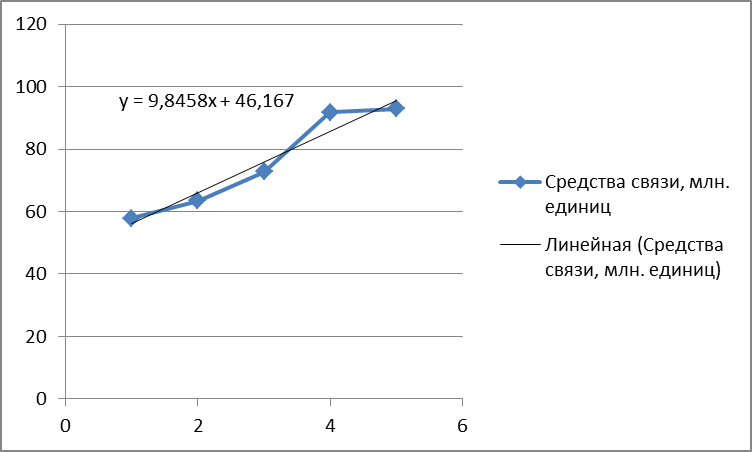 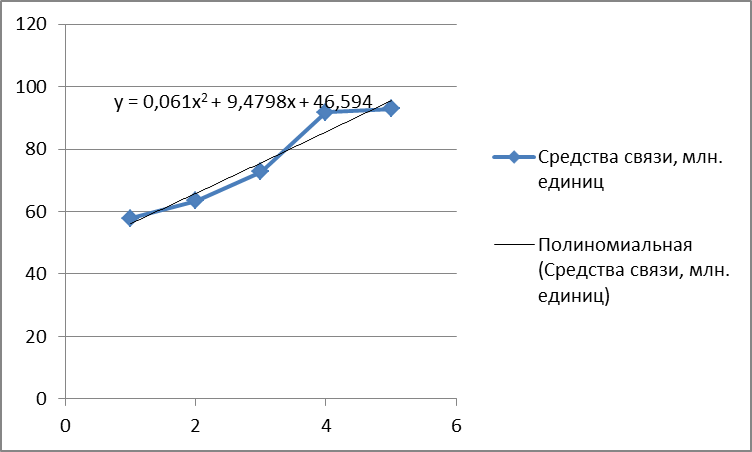 Б) постройте среднесрочный прогноз количества пользовательского оборудования с помощью модели, которую вы считаете предпочтительней. Действительно ли оно превысит численность населения 143,2 млн. чел. к концу 2018 г.? Если нет, то в каком году объём рынка достигнет указанного уровня, и что, на Ваш взгляд, может быть причиной расхождения прогнозов?Критерии оценивания:оценка «отлично» выставляется, если студент демонстрирует наличие глубоких исчерпывающих знаний; оригинальность и последовательность ответа, его аргументированность правильные, уверенные действия по применению знаний на практике, грамотное и логически стройное изложение материала при ответе;оценка «хорошо» выставляется, если студент демонстрирует наличие твердых и достаточно полных знаний, правильные действия по применению знаний на практике;оценка «удовлетворительно» выставляется, если студент демонстрирует наличие твердых знаний, изложение ответов с отдельными ошибками, уверенно исправленными после дополнительных вопросов; в целом правильные действия по применению знаний на практике;оценка «неудовлетворительно» выставляется, если студент не принимал участия в решении заданий, демонстрирует непонимание сущности вопроса, неумение применять знания на практике, неуверенность и неточность ответов на дополнительные и наводящие вопросы.Составитель			__________________ Э.А. Федотова «____»__________________20     г.Министерство образования и науки Российской ФедерацииФедеральное государственное бюджетное образовательное учреждение высшего образования«Ростовский государственный экономический университет (РИНХ)»Кафедра Статистики, эконометрики и оценки рисковКомплект расчетных заданийпо дисциплине «Теория статистики с элементами теории вероятностей»Задача 1. Какова вероятность того, что взятая наудачу пластинка игры домино содержит число очков не менее 4 и не более 6?Задача 2. Группа туристов из 15 юношей и 5 девушек выбирает по жребию хозяйственную команду в составе 4 человек. Какова вероятность того, что в числе избранных окажутся по двое юношей и девушек?Задача 3. Из колоды карт в 36 карт наудачу одна за другой извлекаются две карты. Найти вероятность того, что ими оказались: а) два короля; б) две карты пиковой масти; в) король и дама.Задача 4. Вероятность того, что клиент банка не вернет заем в период экономического роста равна 0,04 и 0,13 - в период экономического кризиса. Предположим, что вероятность того, что начнется период экономического роста, равна 0,65. Чему равна вероятность того, что случайно выбранный клиент банка не вернет полученный кредит?Задача 5. Приблизительно 10% бутылок бракуются на линии розлива лимонада из-за трещин в стекле. Если 2 бутылки отобраны случайным образом, найдите ожидаемое число  и дисперсию бутылок, имеющих дефекты.Задача 6. Завод телевизоров отправил потребителю 3000 доброкачественных телевизоров. Вероятность того, что при транспортировке какой-либо телевизор будет поврежден, равна 0,001. Какова вероятность того, что потребитель получит 5 телевизоров с дефектами?Задача7. Для участия в судебном процессе из 20 потенциальных кандидатов, среди которых 8 женщин и 12 мужчин, выбирают 6 присяжных заседателей. После отбора оказалось, что в группе только одна женщина. Имеется ли причина сомневаться в случайности отбора?Задача 8. Фирма собирается приобрести партию из 100 000 единиц некоторого товара. Из прошлого опыта известно, что 1% товаров данного типа имеют дефекты. Какова вероятность того, что в данной партии окажется от 950 до 1050 дефектных единиц товара?Задача 9. На рынок поступила крупная партия говядины. Предполагается, что вес туш - случайная величина, подчиняющаяся нормальному закону распределения с математическим ожиданием а = 950 кг и средним квадратическим отклонением  = 150 кг. Определите вероятность того, что вес случайно отобранной туши:      а) окажется больше 1250 кг;      б) окажется меньше 850 кг;в) будет находиться между 800 и 1300 кг;г) отклонится от математического ожидания меньше, чем на 50 кг;д) отклонится от математического ожидания больше, чем на 50 кг;е) Найдите границы, в которых отклонение веса случайно отобранной туши от своего математического ожидания не превысит утроенного среднего квадратического отклонения (проиллюстрируйте правило трех сигм);    ж) С вероятностью 0,899 определите границы, в которых будет находиться вес случайно отобранной туши. Какова при этом условии максимальная величина отклонения веса случайно отобранной туши от своего математического ожидания? Задача 10. Для определения среднедушевого уровня расходов на молочные продукты в микрорайоне было опрошено 100 жителей микрорайона. Охарактеризуйте полученный вариационный ряд, используя в том числе и структурные средние. Задача 11. Бюро по найму персонала желает оценить средние уровень оплаты труда определенных вакансий. Случайная выборка 61 вакансии дала выборочную среднюю 42,539 тыс. руб. и выборочное среднее квадратическое отклонение 11,690 тыс. руб. Постройте 90% доверительный интервал для средних ставок по определенным вакансиям. Задача 12. Социологическая организация проводит опрос сотрудников фирмы с целью выяснения отношения к структурной реорганизации, проведенной руководством фирмы. В фирме работают 1242 человека. Для интервью случайным образом было отобрано 16- человек, среди которых 85 отметили, что в общем удовлетворены проведенными преобразованиями. Постройте 95%-ный доверительный интервал доли сотрудников, положительно оценивающих реорганизацию фирмы.Задача 13. Для определения среднего возраста 1000 студентов, принятых на первый курс университета, предполагается провести выборочное наблюдение. Ошибка выборки не должна превышать 0,5 года. Пробными выборками было установлено, что дисперсия не превышает 9. Сколько студентов необходимо отобрать методом собственно-случайного отбора, чтобы результат выборочного наблюдения можно было гарантировать с вероятностью 0,9545? Задачу решить в предположении, что выборка а) повторная; б) бесповторная.Задача 14. Компания, производящая средства для потери веса, утверждает, что прием таблеток в сочетании со специальной диетой позволяет сбросить в среднем в неделю 400 граммов веса. Случайным образом отобраны 25 человек, использующих эту терапию, и обнаружено, что в среднем еженедельная потеря в весе составила 430 граммов со средним квадратическим отклонением 110 граммов. Ответьте, правда ли, что потеря в весе составляет 400 граммов? Уровень значимости  = 0,05.Задача 15. Кондитерская компания решила выяснить, действительно ли новая упаковка увеличивает объем продаж дорогих конфет. Исследования были проведены в 12 магазинах и супермаркетах, продающих конфеты в старой упаковке и в 18 магазинах, в которых продавались конфеты в новой упаковке. Среднедневной объем продаж конфет в старой упаковке составил 117 коробок с исправленной дисперсией 16, а объем продаж конфет в новой упаковке составил 130 коробок с дисперсией 12. Можно ли на уровне значимости  = 0,05 утверждать, что новая упаковка увеличила объем продаж конфет?Критерии оценивания:Оценка «зачтено» выставляется, если задача решена полностью, в представленном решении обоснованно получены правильные ответы, проведен анализ, дана грамотная интерпретация полученных результатов, сделаны выводы.Оценка «не зачтено» выставляется, если решение неверно или отсутствует Задача 16. По данным государственной статистики численность населения в 2009 году составила 141,9 млн. человек, в том числе: городского – 103,7 млн. человек и сельского – 38,2 млн. человек. Рассчитайте относительные показатели структуры и координации.Задача 17 На 1.01.2010 г. коммерческий банк «Альфа» установил в городе N 20 банкоматов. К 1.01.2011г. было запланировано увеличение числа банкоматов на 40%. Фактически к 1.01.2011г. работало 25 банкоматов. Определите относительные показатели плана, выполнения (реализации) плана и динамики.Задача 18. Предприятие перевыполнило план выпуска продукции на 8%. По сравнению с прошлым годом, прирост выпуска продукции составил 4%. Определите относительный показатель плана.Задача 19. Имеются следующие данные об оплате труда работников малых предприятий:Определите среднюю заработную плату работников предприятий, используя показатели: а) гр. 1 и 2; б) гр. 2 и 3; в) гр. 1 и 3; г) гр. 3 и 4.Задача 20 Банк имеет данные о работе трех обменных пунктов валюты за день:Определите средний взвешенный курс доллара по трем обменным пунктам банка, используя показатели: а) гр. 1 и 2; б) гр. 1 и 3; в) гр. 2 и 3.Задача 21.По данным выборочного обследования заработной платы работников бюджетной сферы получены следующие показатели:Определить: 1) среднюю заработную плату работников по двум отраслям;2) дисперсии заработной платы;3) коэффициент детерминации и эмпирическое корреляционное отношение.Задача 22.В районе 20 тыс. семей, проживающих в городах, поселках городского типа и сельской местности. В результате были получены следующие данные о среднем числе детей в семьях:Используя правило сложения дисперсий определите коэффициент детерминации и эмпирическое корреляционное отношение.Задача 23.Имеются данные по 10 группам населения о среднегодовом доходе и уровне потребления мяса жителями штата Канзас (США):Рассчитайте линейный коэффициент корреляции и проверьте его значимость.Задача 24.По результатам ранжирования стран по уровню эффективности экономики и степени политического риска, определите коэффициенты ранговой корреляции и сделайте выводыЗадача 25 .Имеются следующие данные о производстве продукции предприятия за 1998-2003 гг. (в сопоставимых ценах), млн. руб.Определить аналитические показатели ряда динамики производства продукции предприятия за 1998-2003 гг.- абсолютные приросты, темпы роста, темпы прироста – базисные и цепные, - абсолютное содержание 1% прироста, пункты роста. Полученные данные представьте в таблице;- средний уровень ряда; - среднегодовой абсолютный прирост;- среднегодовой темп роста и прироста.Задача 26.Имеются следующие данные о товарных запасах в розничной торговле за первый квартал, тыс. у.е.:Определите средние товарные запасы за первый квартал по каждой товарной группе.Задача 27.В таблице приведены цены на акции четырех компаний на конец января 2003 и 2004 гг. и средние дневные объемы сделок по каждой акции:Вычислить:- индивидуальные индексы цен и количества проданных акций;- агрегатный индекс цен по формуле Пааше и величину экономии (перерасхода) от изменения цен;- агрегатный индекс цен по формуле Ласпейреса и условную величину экономии (перерасхода) от изменения цен;- индекс количества проданных акций по формуле Ласпейреса и величину экономии (перерасхода) от изменения объема продаж;- общий индекс товарооборота. Проверить правильность расчетов с помощью мультипликативной модели.Задача 28 Имеются данные о производстве мебели на заказ фирмой «Командор»:Определить общее изменение себестоимости продукции в 2004 г. по сравнению с 2003 г. и обусловленный этим изменением размер экономии или дополнительных затрат фирмы.Задача 29 Имеются следующие данные:Рассчитать влияние структурных сдвигов на изменение средней себестоимости двух однотипных изделий, т.е. рассчитать индекс себестоимости переменного состава, индекс себестоимости фиксированного состава и индекс изменения структуры. Показать взаимосвязь между ними.Критерии оценивания:Оценка «отлично» выставляется, если задача решена полностью, в представленном решении обоснованно получены правильные ответы, проведен анализ, дана грамотная интерпретация полученных результатов, сделаны выводы.Оценка «хорошо» выставляется, если задача решена полностью, но при анализе иинтерпретации полученных результатов допущены незначительные ошибки, выводы –достаточно обоснованы, но неполны.Оценка «удовлетворительно» выставляется, если задача решена частично, анализ иинтерпретация полученных результатов не вполне верны, выводы верны частично.Оценка «неудовлетворительно» выставляется, если решение неверно или отсутствуетСоставитель			__________________ А.А. Рудяга,  Э.А. Федотова «____»__________________20     г. Министерство образования и науки Российской ФедерацииФедеральное государственное бюджетное образовательное учреждение высшего образования«Ростовский государственный экономический университет (РИНХ)»Кафедра Статистики, эконометрики и оценки рисковВопросы для устного опросапо дисциплине «Теория статистики с элементами теории вероятностей»Испытания, события и их классификацияКлассическое и статистическое определения вероятности. Свойства вероятности. Понятие дискретной и непрерывной случайных величин.Закон распределения случайной величиныФункцией распределения случайной величины и ее свойства.Плотность распределения непрерывной случайной величины и ее свойства.Числовые характеристики  случайной величины. Понятие и свойства математического ожидания случайной величины. Понятие и свойства дисперсии  и среднего квадратического отклонения случайной величины. Биномиальный закон распределения: испытания Бернулли, формула Бернулли, числовые характеристики случайной величины, распределенной по биномиальному закону. Закон Пуассона: условия возникновения, числовые характеристики случайной величины, распределенной по закону Пуассона. Гипергеометрическое распределение случайной величины, числовые характеристики.Геометрическое распределение случайной величины, числовые характеристики.Нормальный закон распределения непрерывной случайной величины, числовые характеристики и основные свойства.Равномерный закон распределения непрерывной случайной величины, числовые характеристики и основные свойства.Показательный закон распределения непрерывной случайной величины, числовые характеристики и основные свойства.Понятие закона больших чисел.Что такое вариационный ряд, способы его представления?Числовые характеристики вариационного ряда.Что такое генеральная и выборочная совокупности?Числовые характеристики генеральной и выборочной совокупностей.Сущность выборочного метода.Сущность теории оценивания. Точечные и интервальные оценки параметров.Свойства точечных оценок. Что такое статистическая гипотеза? Нулевая и альтернативная гипотезы. Статистический критерий. Критическая область.Критерий оценивания: оценка «зачтено» выставляется, если обучающийся принял активное участие в работе, если изложенный обучающимся материал фактически верен, выявлено наличие глубоких исчерпывающих, либо твердых и достаточно полных знаний в объеме изученной темы, студент демонстрирует грамотное и логически стройное изложение материала при ответе, при возможном наличии отдельных логических и стилистических погрешностей и ошибок, уверенно исправленных после дополнительных вопросов;оценка «не зачтено» выставляется, если ответы обучающегося не связаны с вопросами, при наличии грубых ошибок в ответе, непонимания сущности излагаемого вопроса, неуверенности и неточности ответов на дополнительные и наводящие вопросы.      29. Основные понятия и категории статистики. 30.Понятие статистического наблюдения. Формы и виды статистического наблюдения.       Назовите этапы статистического наблюдения.31. В чем суть статистического наблюдения?32.Что такое объект и единица статистического наблюдения?33.С какой целью составляется план статистического наблюдения?34.Что такое программа статистического наблюдения?35.В каких формах осуществляется наблюдение?36. Назовите виды статистического наблюдения.37. Назовите способы статистического наблюдения.38. Какие ошибки могут возникнуть в процессе наблюдения, какие существуют способы их предотвращения и контроля?39.Охарактеризуйте сводку по форме и глубине обработки материала, а также по технике выполнения.40. Что представляет собой статистическая группировка?41. В чем заключаются особенности выбора группировочного признака и как это связано с выбором числа групп?42. Раскройте понятие интервал группировки и приведите примеры  интервальных группировок.43. Какие задачи решает статистика при помощи метода группировок?Какие виды группировок Вы знаете и в чем заключаются их основные отличия?44. Каковы особенности применения типологических, структурных и аналитических группировок?45. В чем отличие между группировкой и классификацией?46. Что такое вторичная группировка? Какими методами она производится?65. Что такое «ложная» корреляция?66. Охарактеризуйте корреляционные связи по направлению и по аналитическому выражению.67.Какие методы применяют в начальной стадии анализа статистических зависимостей?68. Какие существуют показатели измерения тесноты связи?       69.Как оценивается значимость коэффициента корреляции, рассчитанного по выборочным данным?70.Что представляют собой коэффициенты рангов Спирмена и Кендэлла?71.Роль индексного метода анализа в экономических исследованиях.72.В чем сущность индивидуальных и общих индексов, как они строятся?73.В чем состоит различие агрегатных индексов Паше и Ласпейреса?74.В каком случае рассчитываются средний арифметический и средний гармонический индексы? 75.Индексный метод анализа динамики среднего уровня: индексы постоянного и переменного состава и структурных сдвигов.Что представляет собой система взаимосвязанных индексовКритерии оценивания:оценка «отлично» выставляется студенту, если изложенный материал фактически верен, продемонстрированы глубокие исчерпывающие знания в объеме пройденной программы в соответствии с поставленными программой курса целями и задачами обучения, изложение материала при ответе - грамотное и логически стройное;оценка «хорошо» выставляется студенту, если продемонстрированы твердые и достаточно полные знания в объеме пройденной программы дисциплины в соответствии с целями обучения; материал изложен достаточно полно с отдельными логическими и стилистическими погрешностями;оценка «удовлетворительно» выставляется студенту, если продемонстрированы твердые знания в объеме пройденного курса в соответствие с целями обучения, ответ содержит отдельные ошибки, уверенно исправленные после дополнительных вопросов;оценка «неудовлетворительно» выставляется студенту, если ответы не связаны с вопросами, допущены грубые ошибки в ответе, продемонстрированы непонимание сущности излагаемого вопроса, неуверенность и неточность ответов на дополнительные и наводящие вопросы.Составитель			__________________ А.А. Рудяга, Э.А. ФедотоваМинистерство образования и науки Российской ФедерацииФедеральное государственное бюджетное образовательное учреждение высшего образования«Ростовский государственный экономический университет (РИНХ)»Кафедра Статистики, эконометрики и оценки рисков Лабораторные работыпо дисциплине ««Теория статистики с элементами теории вероятностей»»1.Тематика лабораторных работ по темам:Тема: Элементы комбинаторики. Классическое определение вероятности». Лабораторная работа №1. Тема: "Элементы комбинаторики. Классическое определение вероятности" .Решение задач в  Microsoft Excel  с применением математических и статистических функций.Тема : «Непрерывные случайные величины» Лабораторная работа №2 Тема «Непрерывные случайные величины». Решение задач в  Microsoft Excel  с применением математических и статистических функций.Тема «Основные законы распределения дискретных случайных величин». Лабораторная работа №3. «Основные законы распределения дискретных случайных величин». Решение задач в  Microsoft Excel  с применением математических и статистических функций.Тема «Вариационный ряд». Лабораторная работа №4  Тема «Построение вариационных рядов. Графическое изображение вариационного ряда с помощью MS Office Excel».Тема «Статистическое оценивание». Лабораторная работа №5.Тема «Статистическое оценивание». Решение задач в  Microsoft Excel  с применением математических и статистических функций.Тема «Предмет, метод и задачи статистической науки. Лабораторная работа № 6 Тема «Работа со статистическими данными с использованием MS Office Excel».Основные свойства статистических функций и их аргументов в MSOffice Excel.»Тема «Сводка и группировка статистических данных»Лабораторная работа №7  Тема "Сводка и группировка статистических данных" Графическое представление статистических данных с помощью MS Office Excel. Типы диаграммы «Гистограмма», «Линейчатая», «График», «Круговая», «Точечная», «С областями», «Биржевая». Построение аналитической группировки.Тема «Абсолютные , относительные и средние статистические показатели» Лабораторная работа №8.Тема» Расчет описательных характеристик статистической совокупности с помощью MS Office Excel .Ранг и перцентель»Тема "Показатели вариации" Лабораторная работа №9 Тема «Показатели вариации». Расчет описательных характеристик статистической совокупности с помощью MS Office Excel, в том числе различных видов дисперсий при работе со сгруппированными данными.Тема  «Исследование рядов динамики.Лабораторная работа №10. Тема "Исследование рядов динамики".Графическое приемы представление рядов динамики с помощью MS Office Excel. Расчет значений показателей изменения уровней рядов динамики. Аналитическое выравнивание ряда. Анализ сезонных колебанийТема  «Индексный метод ».Лабораторная работа №11. Тема "Индексный метод "Расчет индивидуальных индексов, сводных агрегатных, средних арифметических и гармонических индексов, переменного, постоянного (фиксированного) состава и структурных сдвигов, цепных и базисных индексов с помощью MS Office Excel..Тема «Методы изучения взаимосвязей между признаками»Лабораторная работа.№12. Тема «Методы изучения взаимосвязей между признаками»Измерение тесноты связи между переменными в статистической совокупности с помощью MS Office Excel. Корреляция. Ковариация.2. Методические рекомендации по выполнению лабораторных работ.Лабораторная работа №1. Тема: "Элементы комбинаторики. Классическое определение вероятности" .Решение задач в  Microsoft Excel  с применением математических и статистических функций.При подсчете количества комбинаций элементов чаще всего используют перестановки, сочетания, размещения.Перестановкой   из n элементов (например чисел 1,2,…,n) называется всякий упорядоченный набор из этих элементов.Для вычисления факториала в Excel используется функция ФАКТР(), относящаяся к математическим (Меню: Вставка — Функция — Математические). Аргументом функции является количество элементов n для которых нужно подсчитать перестановки. Сколькими способами могут восемь человек стать в очередь к театральной кассе.Решение: Нужно подсчитать сколько комбинаций можно составить из 8 элементов, отличающиеся друг от друга порядком следования элементов.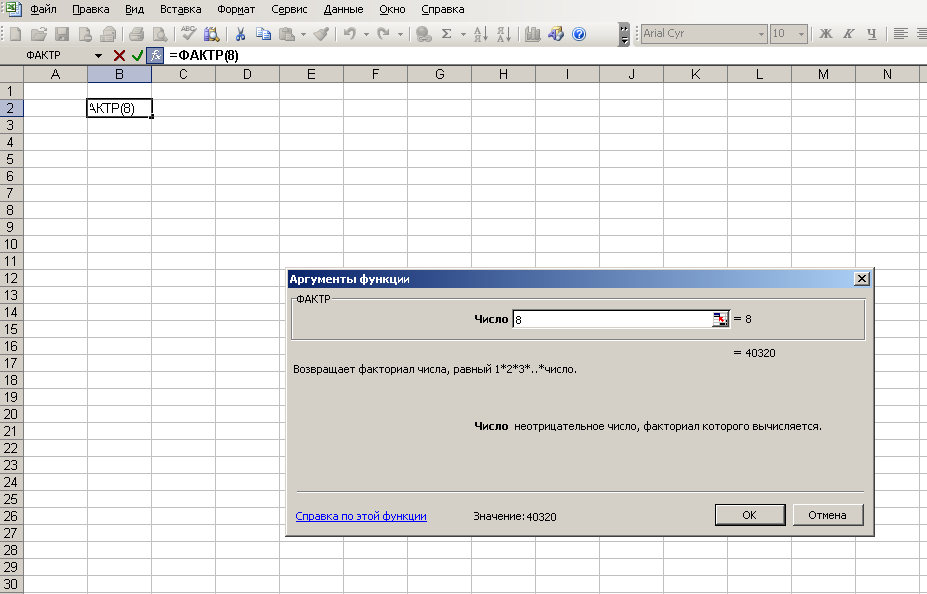 Восемь человек могут стать в очередь к театральной кассе 40320 способами.Сочетанием  из n элементов по k элементов называется набор k элементов, выбранных из данных n элементов. Наборы отличаются друг от друга составом элементов.Количество сочетаний в Excel можно вычислить с помощью функции ЧИСЛОКОМБ(), также относящейся к математическим (Меню: Вставка — Функция — Математические). Аргументами функции является количество элементов n из которых выбирают наборы (Число) и количество элементов k, входящих в наборы (Число_выбранных) для которых нужно подсчитать сочетания.Пример типовой задачи на сочетания: Сколькими способами из двенадцати человек можно создать комиссию из пяти членов.Решение: Нужно подсчитать сколько комбинаций можно составить по 5 элементов из 12, отличающиеся друг от друга составом.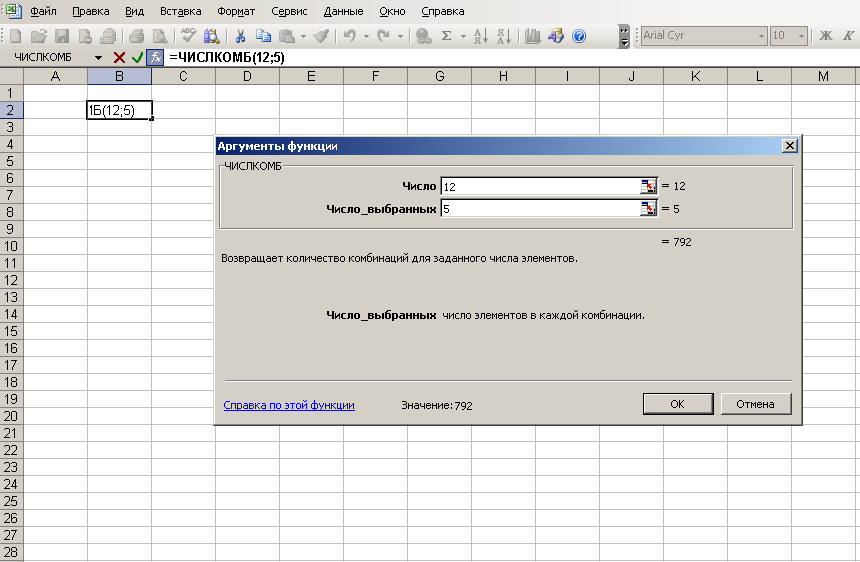 Из 12 человек можно создать 792 варианта комиссии по 5 человек.Решить следующие задачи, применяя математические и статистические функции Microsoft Excel  ЧИСЛКОМБ(n, k), ФАКТР(n) и ПЕРЕСТ(n; k),:Монета  брошена  три  раза.  Найти  вероятность  того,  что  хотя  бы один раз появится изображение герба.Кодовый замок содержит 5 цифр, которыми могут быть числа от 0 до 9. Замок открывается при наборе только одной единственной комбинации из пяти цифр. Какова вероятность открыть этот замок, набрав случайным образом 5 цифр?Из полной колоды карт (52 карты) вынимаются наугад сразу три карты. Найти вероятность того, что этими картами будут: а) тройка, семёрка, дама; б) тройка, семёрка, туз; в) три туза?В группе 16 юношей и 14 девушек. Выбирают делегацию из 5 человек.  Какова вероятность того, что при случайном выборе в состав делегации попадут 3 девушки и два юноши?Потребители  сдали в ремонт 16 компьютеров. Из них 8 нуждаются в мелком ремонте. Мастер берет 6 компьютеров. Какова вероятность того, что два из них нуждаются в мелком ремонте?: Лабораторная работа №2 Тема «Непрерывные случайные величины». Решение задач в  Microsoft Excel  с применением математических и статистических функций.Задание :С помощью функций ПУАССОН(m;a;ЛОЖЬ),  ПУАССОН(m;a;ИСТИНА), ЭКСПРАСП(x; λ; ИСТИНА) и НОРМРАСП(x; m; σ; ИСТИНА) решить следующие задачи:Математическое  ожидание  и  среднее  квадратическое  отклонение нормально распределённой случайной величины  X  равны  56  и  4, соответственно.  но.  Найти  вероятность  того,  что  в  результате    испытания X   примет значение, заключённое в интервале (50;  53).Производится  взвешивание целлюлозной  массы  без  систематических  ошибок.  Случайные ошибки взвешивания подчинены нормальному закону  со  средним         квадратическим отклонением σ =30 г.  Найти  вероятность  того,  что  взвешивание  будет  произведено  с  ошибкой,  не  превосходящей по абсолютной величине 10 г.Случайная  величина  Х  распределена  нормально с математическим ожиданием a=25. Вероятность попадания Х в интервал (10; 20) равна 0,3. Чему равна вероятность попадания Х  в интервал (0; 10)?Непрерывная случайная величина Х распределена по показательному закону, заданному плотностью распределения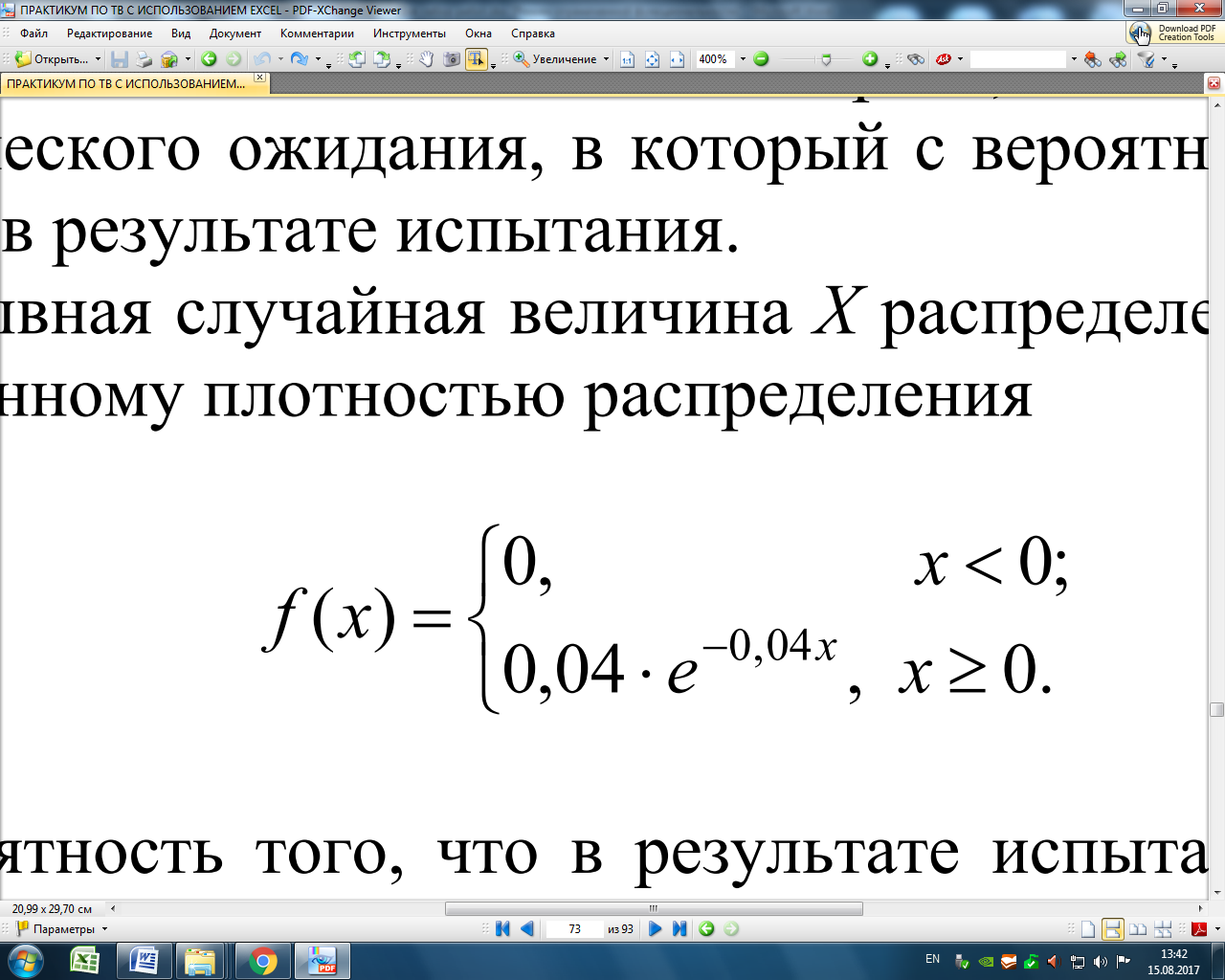 Найти  вероятность  того,  что  в  результате  испытания  Х  попадает  в интервал  (1; 2).Среднее  число  заказов  такси,  поступающих  на  диспетчерский пункт в одну минуту, равно трём. Найти вероятность того, что за 3 минуты поступит: а) пять вызовов; б) менее пяти вызовов; в) не менее пяти вызовов.Лабораторная работа №3. «Основные законы распределения дискретных случайных величин». Решение задач в  Microsoft Excel  с применением математических и статистических функций.Задание1.Используя функции Microsoft Excel БИНОМРАСП(k, n, p, ЛОЖЬ), НОРМАЛИЗАЦИЯ(k; µ; σ), НОРМРАСП (х; 0; 1; ЛОЖЬ), НОРМСТРАСП(х), решить следующие задачи:  Вероятность  выигрыша  в  лотерее  равна  0,01.  Какова  вероятность того, что среди 1 000 наугад купленных билетов не менее 30 и не более 40 выигрышных?Мебельная  фабрика  производит  продукцию,  среди  которой  90  % высшего  качества.  Какова  вероятность  того,  что  среди  200  изделий  этой фабрики высшего сорта будет: а) не меньше 160; б) не больше 170?Два равных по силе шахматиста играют в турнире. Что вероятнее: три победы одного из них в пяти партиях или 6 побед в десяти?Вероятность встретить на улице знакомого равна 0,1. Сколько среди первых 100 случайных прохожих можно надеяться встретить знакомых с вероятностью 0,95?Игральная кость брошена 5 раз. Чему равна вероятность выпадения единицы хотя бы один раз?Задание 2.С помощью окна «Мастер диаграмм» графически представить распределение дискретной случайной величины X.Найти математическое ожидание и дисперсию случайной величины X, используя математическую функцию СУММПРОИЗВ ().Лабораторная работа №4  Тема «Построение вариационных рядов. Графическое изображение вариационного ряда с помощью MS Office Excel».Пример .1.Известны следующие данные о результатах сдачи студентами экзамена (в баллах):Необходимо построить ряд распределения числа студентов по баллу, представить графически результаты.Решение.Введем данные в диапазоне A1:A29, в ячейку A1 введем текст «Балл» (рис.1).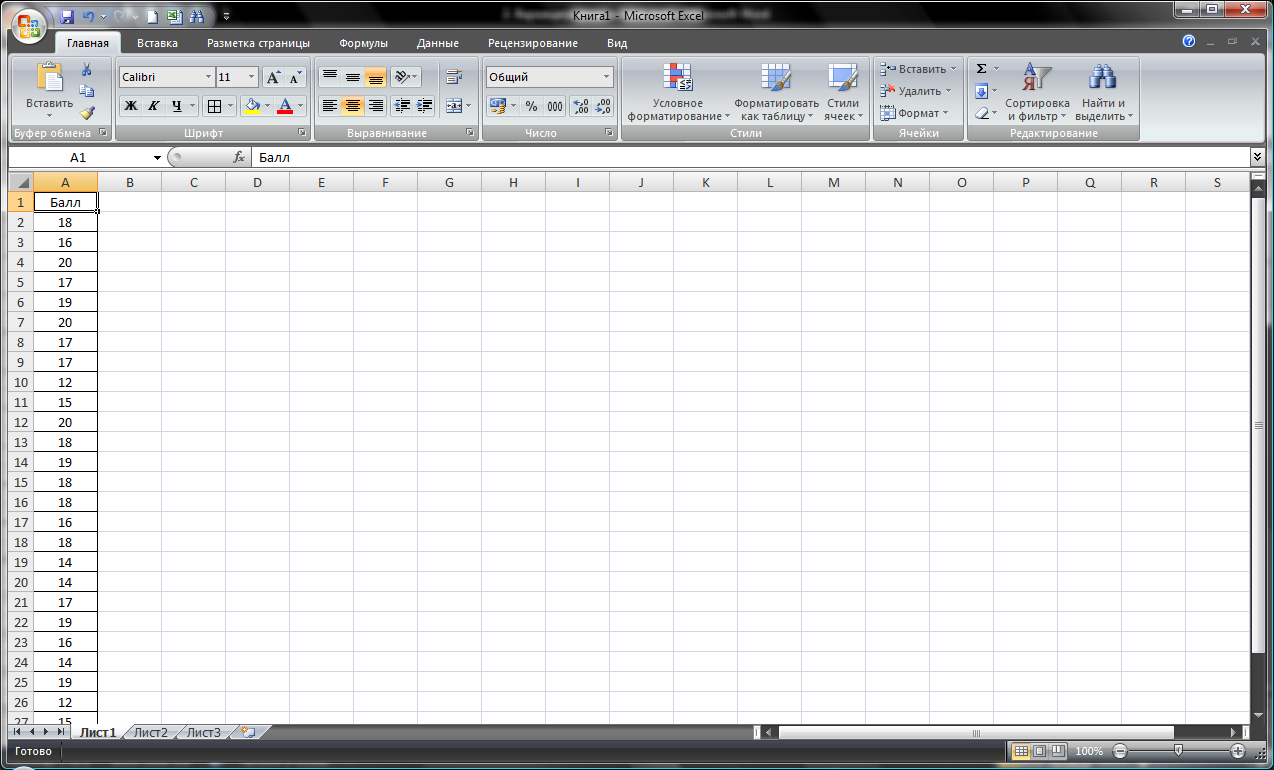 Рисунок 1. Баллы успеваемости студентовОпределим наименьший и наибольший балл по выборке. Для этого введем в ячейках С1 и С2 соответственно введем формулы =МИН(A2:A29) и =МАКС(A2:A29). Получим значения 12 и 20 соответственно (рис.2.).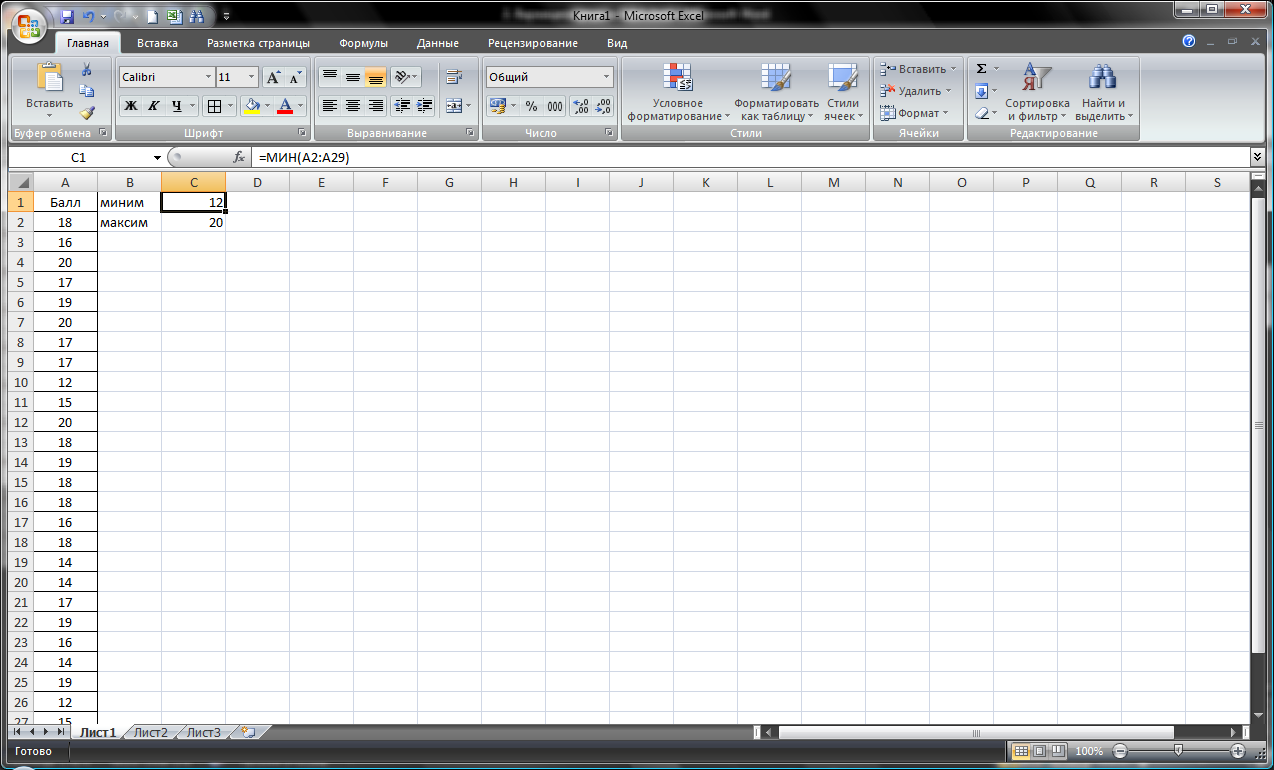 Рисунок 2. Минимальный и максимальный баллПостроим вариационный ряд. Для каждого значения необходимо подсчитать частоту. Так как значения признака (балл) отличаются на единицу, то можно воспользоваться следующим способом. В ячейку С4 введем формулу =С1, в С5 соответственно: =С4+1. Ячейку С5 протянем маркером заполнения (правый нижний угол ячейки) вниз до С12. Результаты представлены на рисунке 3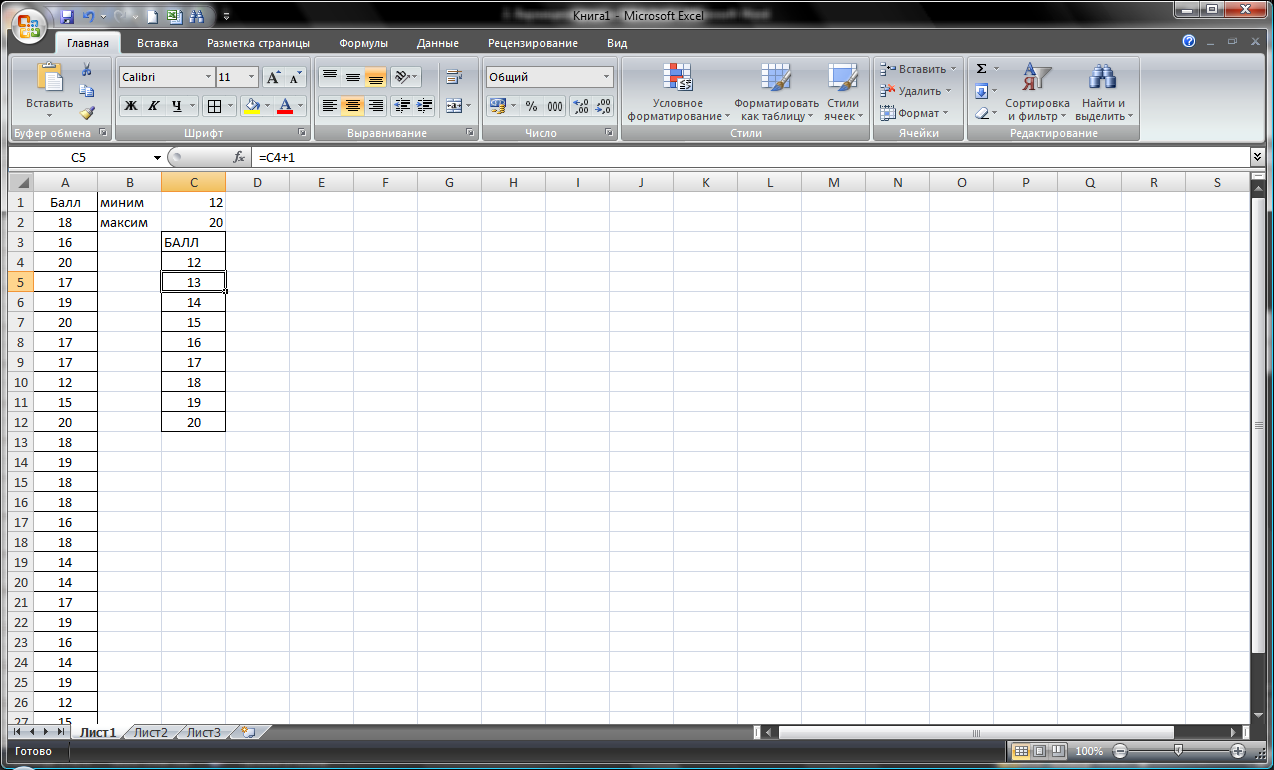 Рисунок 3 Значения признака Вычислим частоту для каждого значения признака. В ячейку D4 введем формулу =СЧЁТЕСЛИ(A$2:A$29;C4) и протянем D4 маркером вниз до заполнения D12. В ячейке D13 просуммируем частоты с помощью формулы =СУММ(D4:D12). Получим вариационный ряд (значения признака и соответствующие им частоты) на рисунке 4.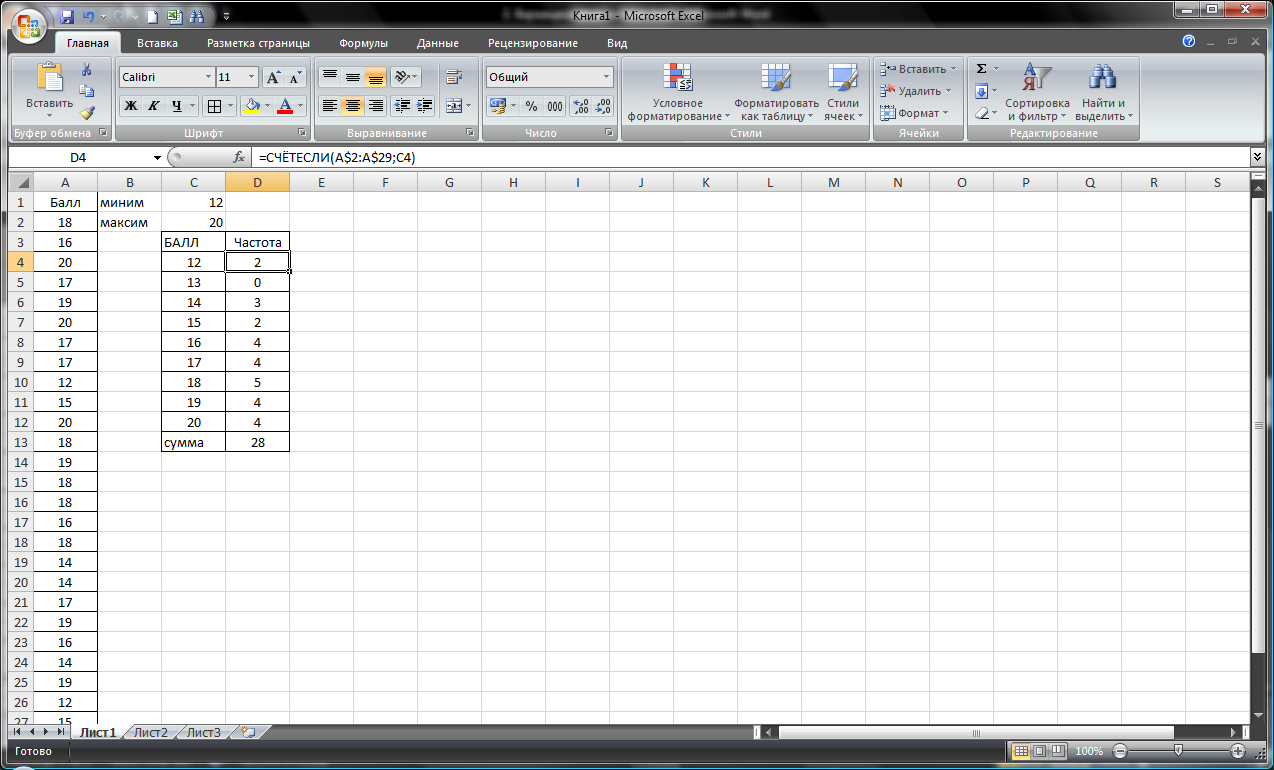 Рис.4 Частоты вариационного рядаВычислим частость (относительную частоту) для каждого значения признака. В ячейку Е4 введем формулу = D4/D$13. Протянем Е4 маркером заполнения вниз до Е12 (рис.5). 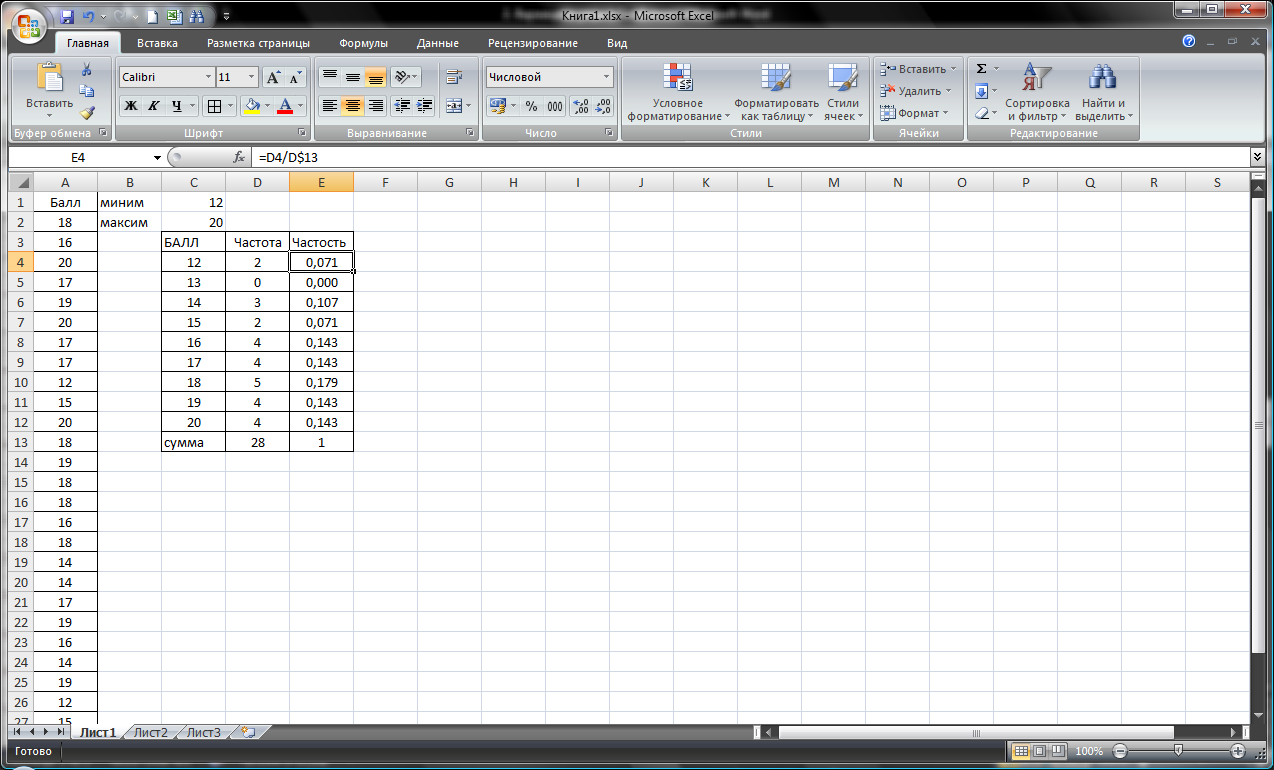 Рисунок 5. Частости ряда распределенияВычислим накопленные частоты. В ячейку F4 введем формулу =D4, а в ячейку F5 формулу:  = D5+F4. Протянем F5 маркером заполнения вниз до F12 (рис.6).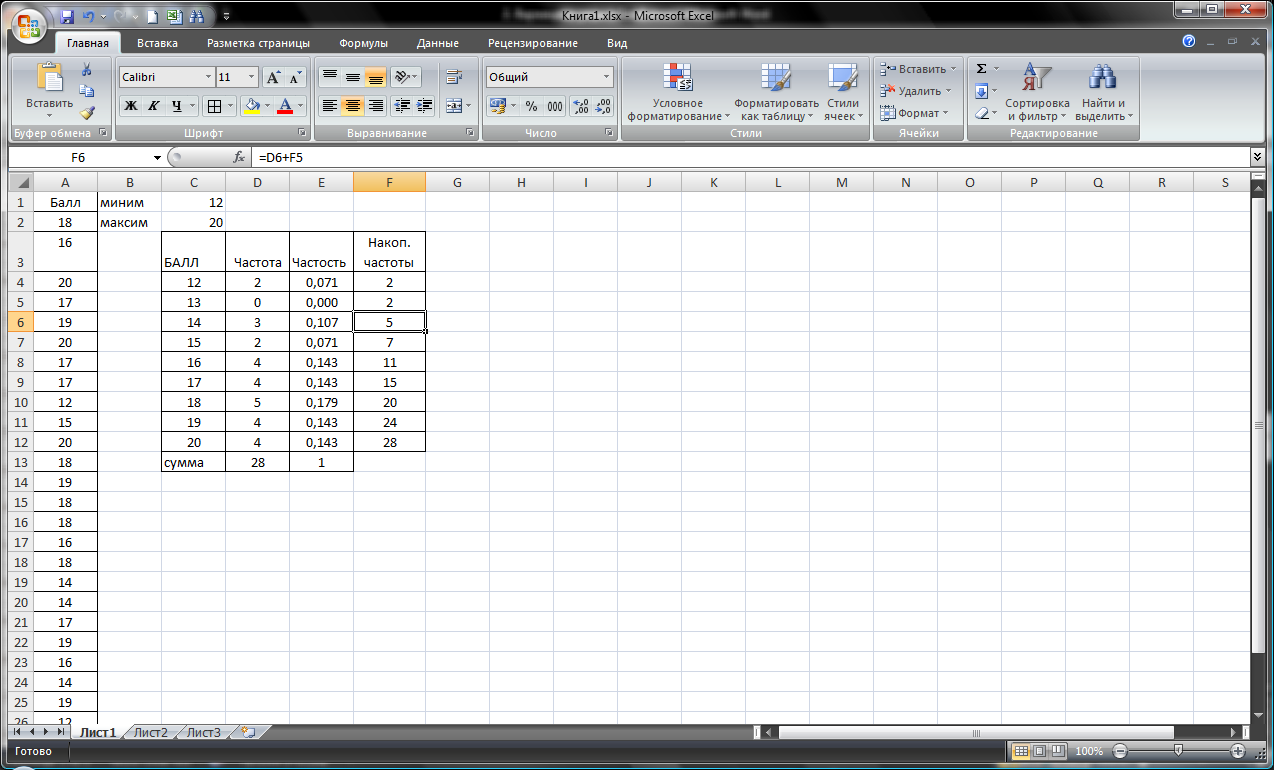 Рисунок 6 Накопленные частоты рядаПостроим эмпирическую функцию распределения, т.е. найдем накопленные частости. Выделим диапазон  F4:F12 и маркером заполнения протянем вправо на соседний столбец (рис.7). В G4 получим формулу =Е4, в ячейке G5 формулу =Е5+ G4 и т.д.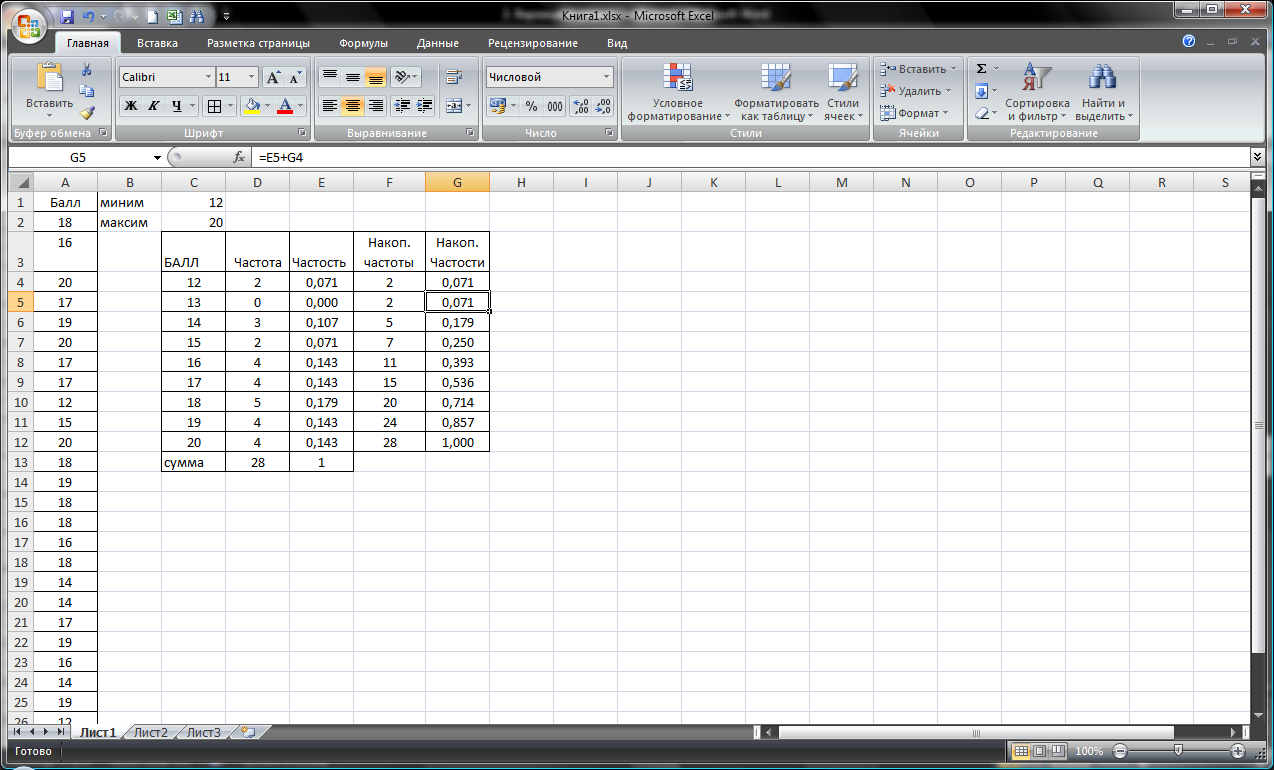 Рисунок 7. Накопленные частости рядаПостроим полигон распределения частот и частостей. Выделим диапазон ячеек С4:D12. Выполним команду меню «Диаграмма» и выберем тип «Точечная», вариант «Точечная с прямыми отрезками и маркерами». Выделим диапазон ячеек С4:С12 и, удерживая клавишу CTRL, диапазон Е4:Е12. Выполним команду меню «Диаграмма» и выберем тип «Точечная», вариант «Точечная с прямыми отрезками и маркерами». Полигон распределения частостей Построим гистограмму распределения частостей, для чего выделим диапазон Е4:Е12, выберем тип диаграммы «Гистограмма». Щелкнем правой кнопкой в области диаграммы, выберем «Выбрать данные», выберем «Подписи горизонтальной оси» и выделим диапазон С4:С12 Построим кумуляту частостей, для чего выделим диапазон ячеек С4:С12 и, удерживая клавишу CTRL, диапазон G4:G12. Выполним команду меню «Диаграмма» и выберем тип «Точечная», вариант «Точечная с прямыми отрезками». Пример 2  Построение интервального вариационного рядаВ таблице 1 представлены значения процентных ставок по кредитам по 30 коммерческим банкам.Таблица 1.Процентные ставки по кредитам,%Решение Построим интервальный вариационный ряд, для чего определим границы интервалов (карманов) с использованием формулы Стерджесса. Введем данные в диапазоне A1:A31 (рис. 1)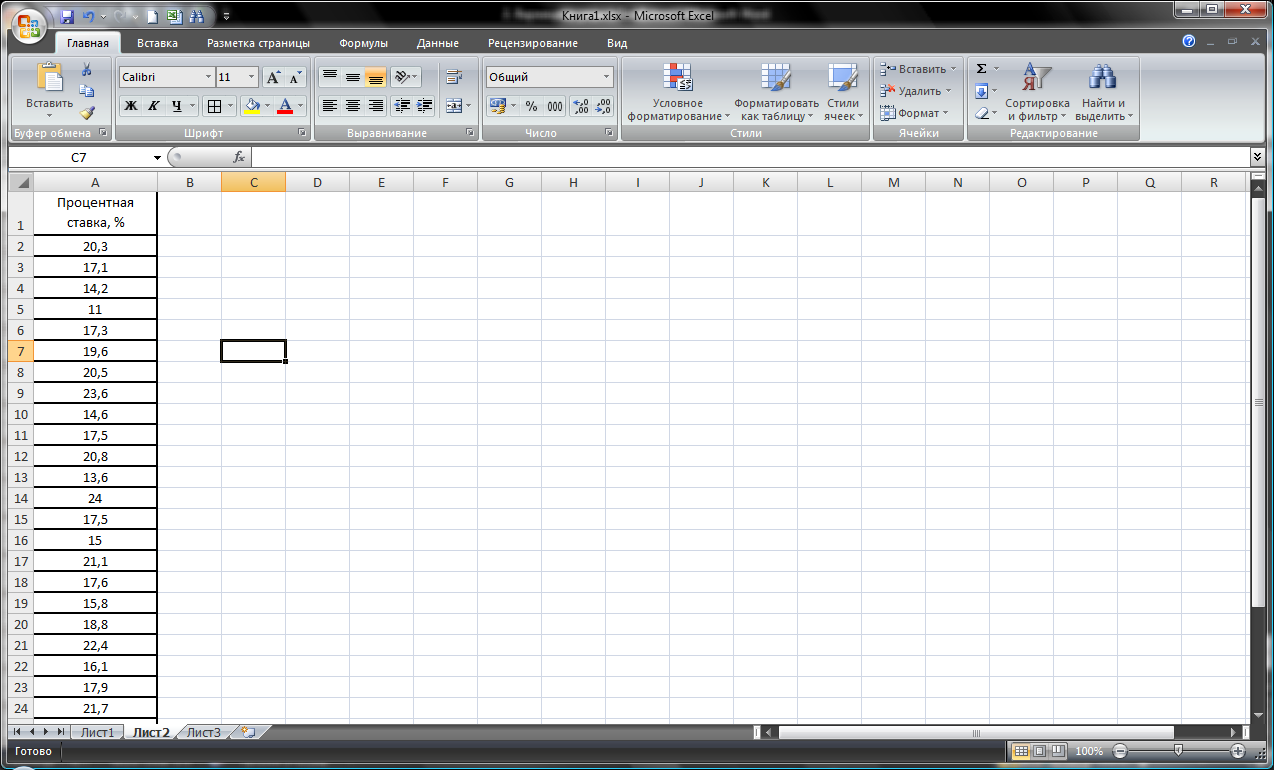 Рис. 1. Процентные ставки банковОпределим максимальное и минимальное значения. Для этого введем в ячейках С2 и С3 соответственно формулы =МИН(A2:A31) и =МАКС(A2:A31). Получим значения 11 и 26 (рис.2).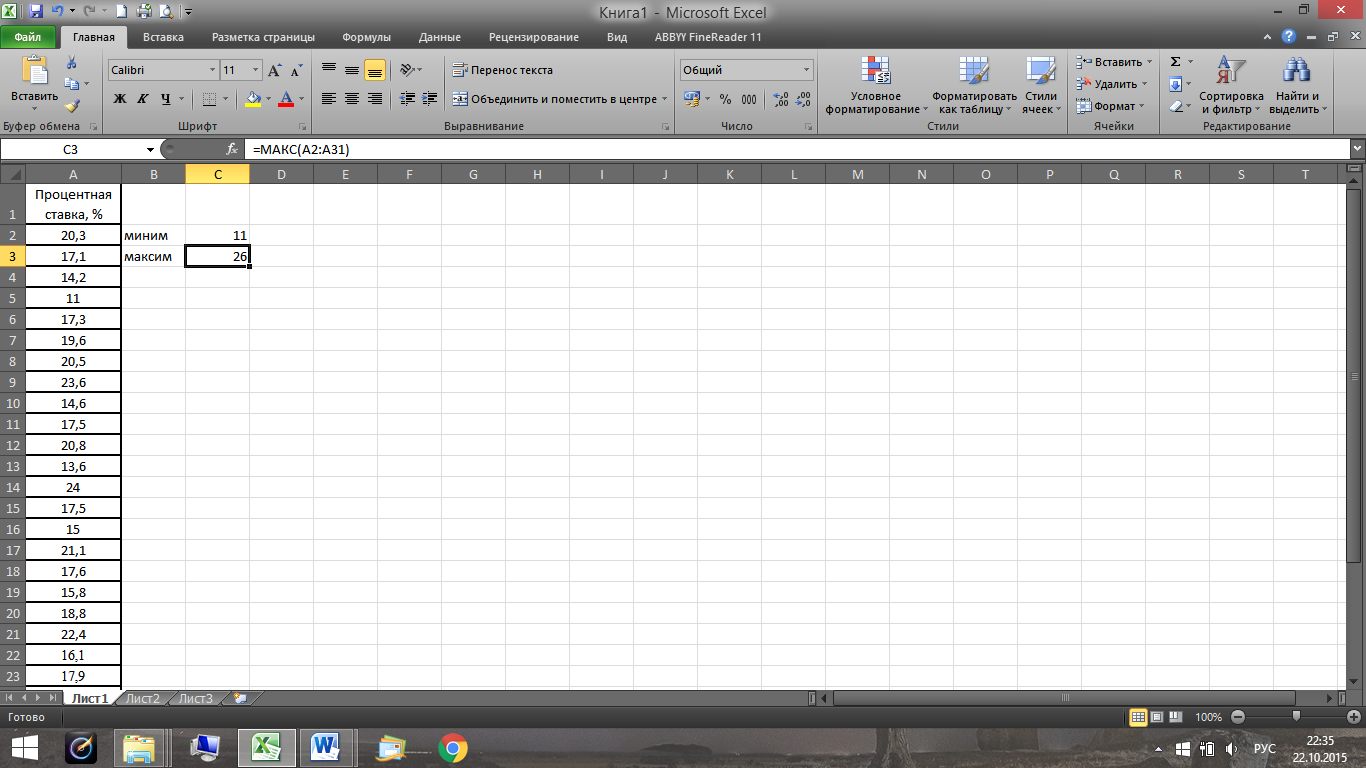 Рис. 2. Минимальная и максимальная процентная ставка по кредиту, %Определим число интервалов по формуле Стерджесса, для чего в ячейку С6 введем формулу =ЦЕЛОЕ(1+3,322*LOG10(30)) (рис. 3).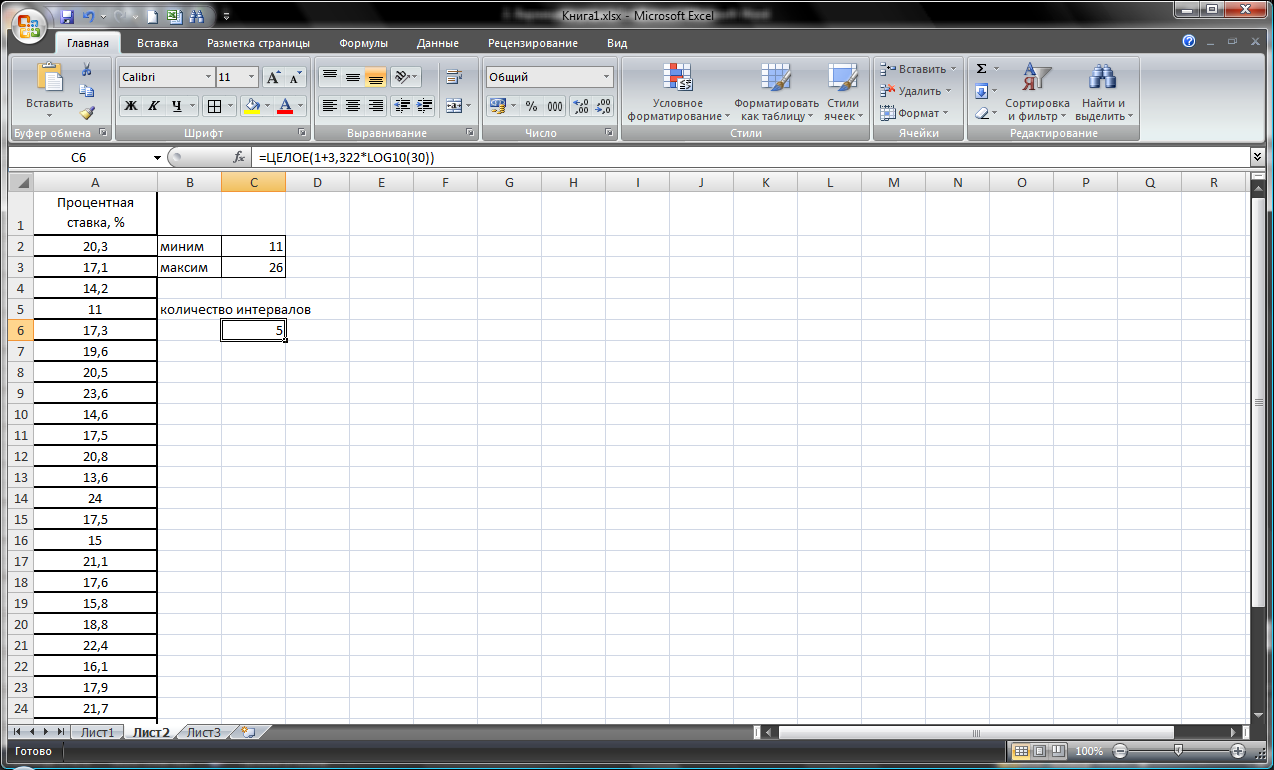 Рис. 3. Число интерваловЧтобы определить длину интервалов, в ячейке С8 введем формулу =ОКРУГЛ((C3-C2)/C6;2) (рис. 4).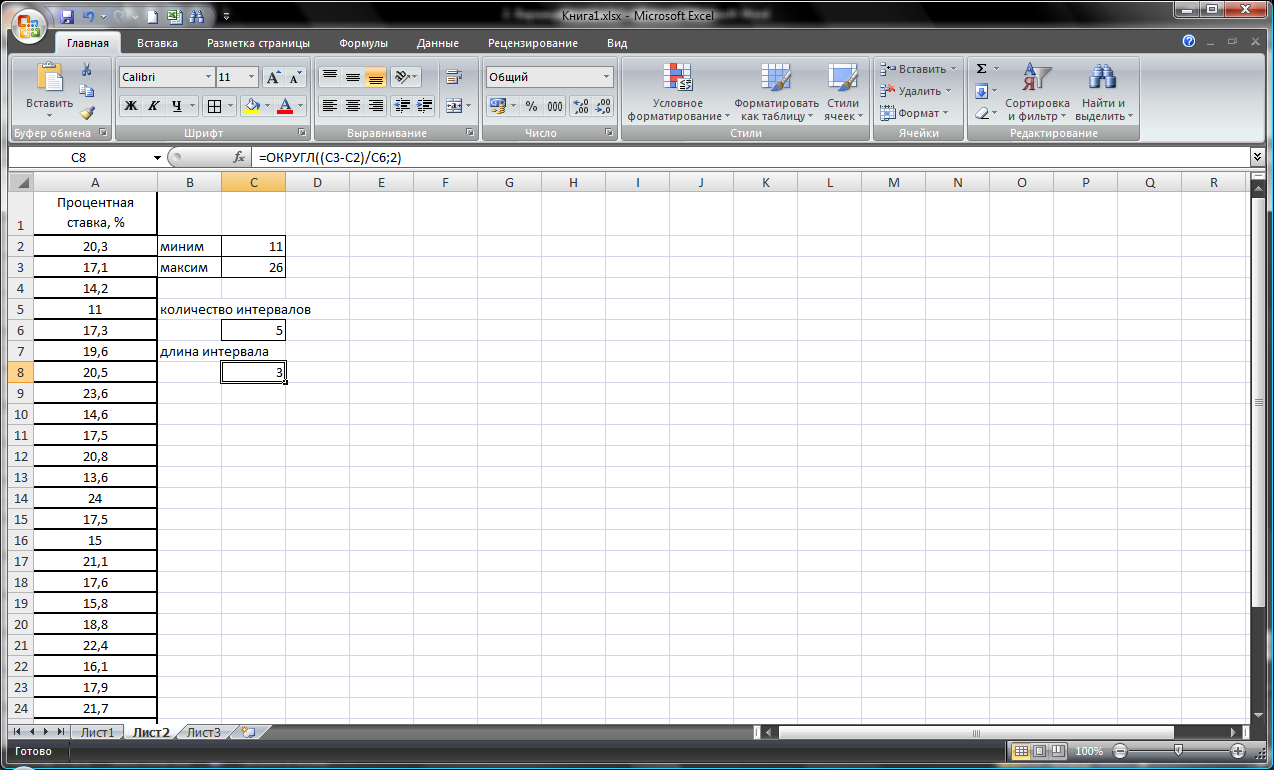 Рис. 4. Длина интервалаОпределим нижние и верхние границы интервалов (карманы), для чего в ячейке Е2 запишем формулу =C2, в ячейке Е3 запишем =E2+$C$8. Протянем Е3 маркером заполнения вниз до Е7 (рис.5).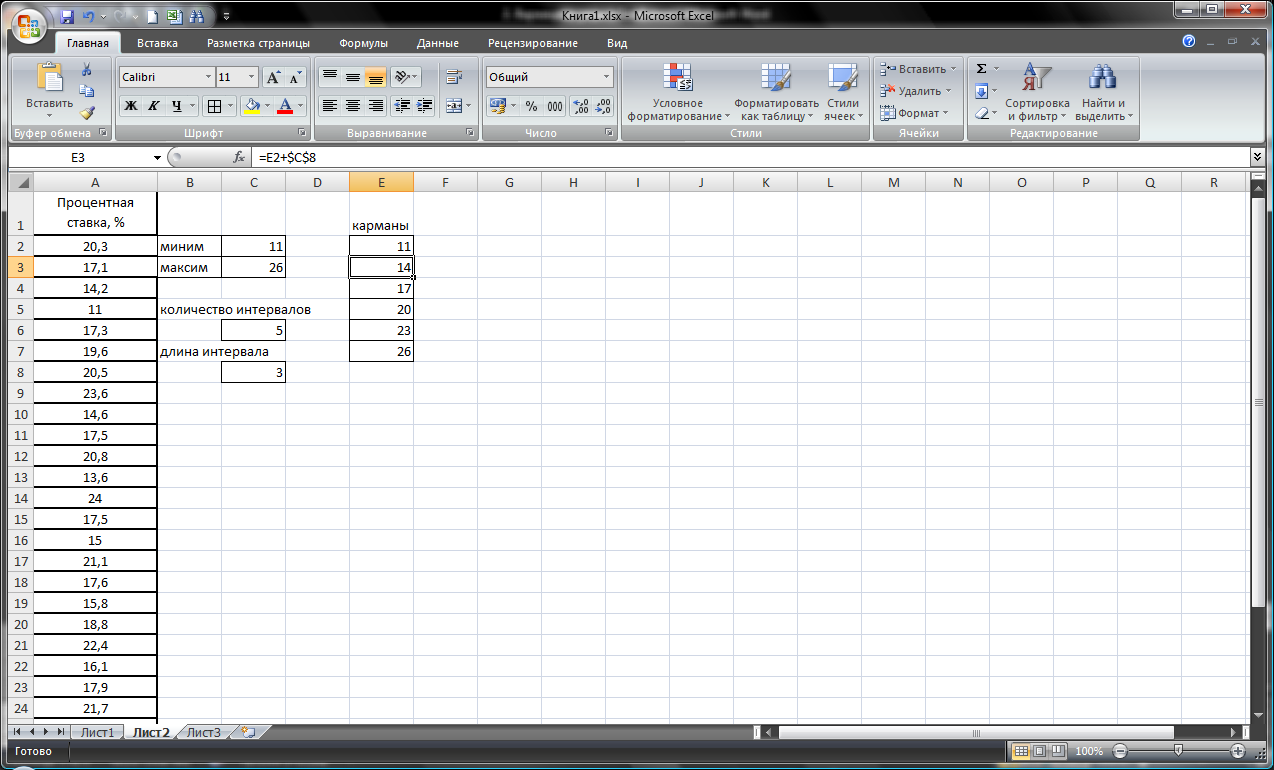 Рис. 5. Границы интервалов (карманы)Согласно полученным карманам интервалы по величине процентной ставки будут следующими: от 11% включительно до 14% включительно; от 14% до 17% включительно; от 17% до 20% включительно; от 20% до 23% включительно; от 23% до 26% включительно.Подсчитаем частоты, используя функцию ЧАСТОТА. Для этого в ячейке F2 введем формулу =ЧАСТОТА(A2:A31;E2:E7), протянем ячейку F2 маркером заполнения вниз до ячейки F8. Выделим заполненный диапазон F2:F8, нажмем клавишу F2, а затем одновременно нажмем клавиши CTRL+SHIFT+ВВОД (рис.6). Если формула не будет введена как формула массива, отобразится только одно ее значение в ячейке F2.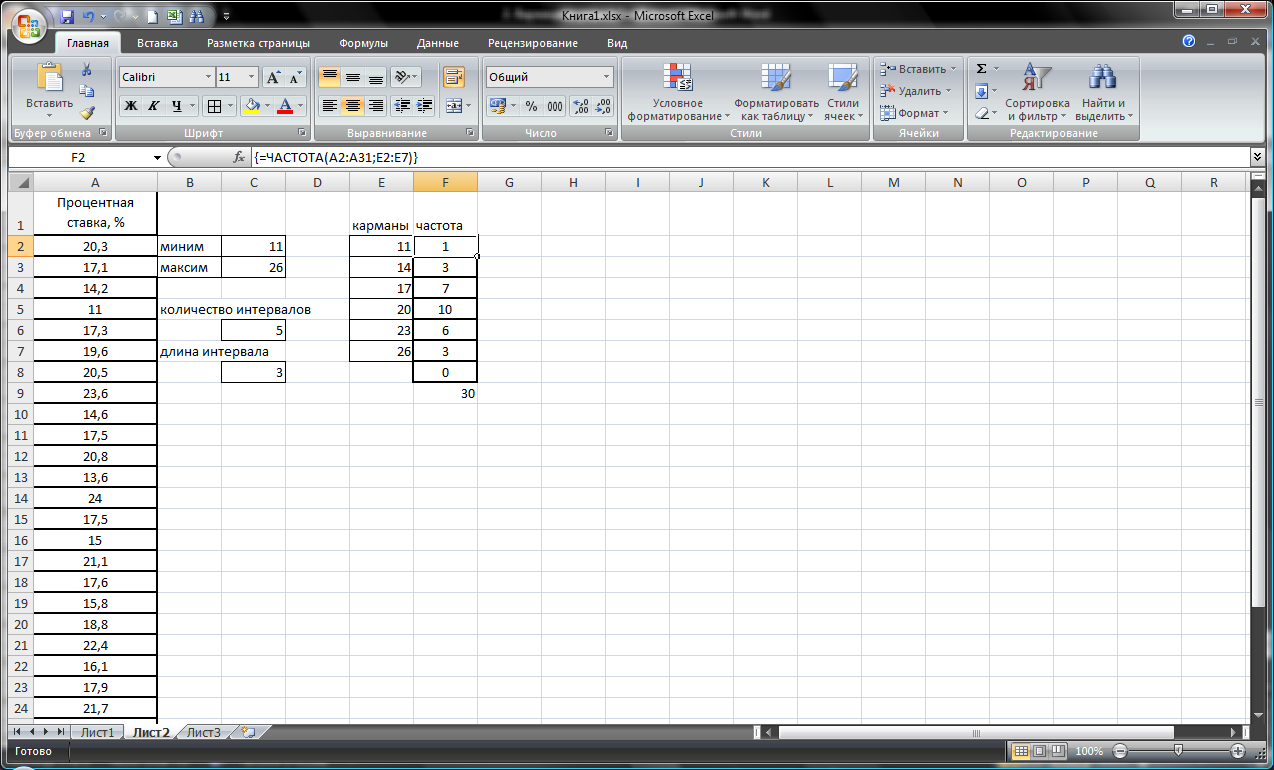 Рис. 6. Частоты значений признакаТакже можно воспользоваться инструментом анализа данных ГИСТОГРАММА, для чего на ленте выберем вкладку Данные, далее – Анализ данных. Если во вкладке Данные отсутствует Анализ данных, необходимо подключить Пакет анализа. Для этого необходимо выполнить следующие действия. Выбрать команду Office – Параметры Excel, в открывшемся окне Параметры Excel перейти на вкладку Надстройки, в открывающемся списке Управление выбрать Надстройки Excel и далее выбрать Перейти. В открывшемся окне Надстройки в списке Доступные надстройки выбрать опцию Пакет анализа. Выберем входной интервал, интервал карманов (снимем флажок «Метки»), интегральный процент (накопленные частости), поместим результаты на этом же листе, для чего укажем в выходном интервале ячейку $H$2 (рис.7).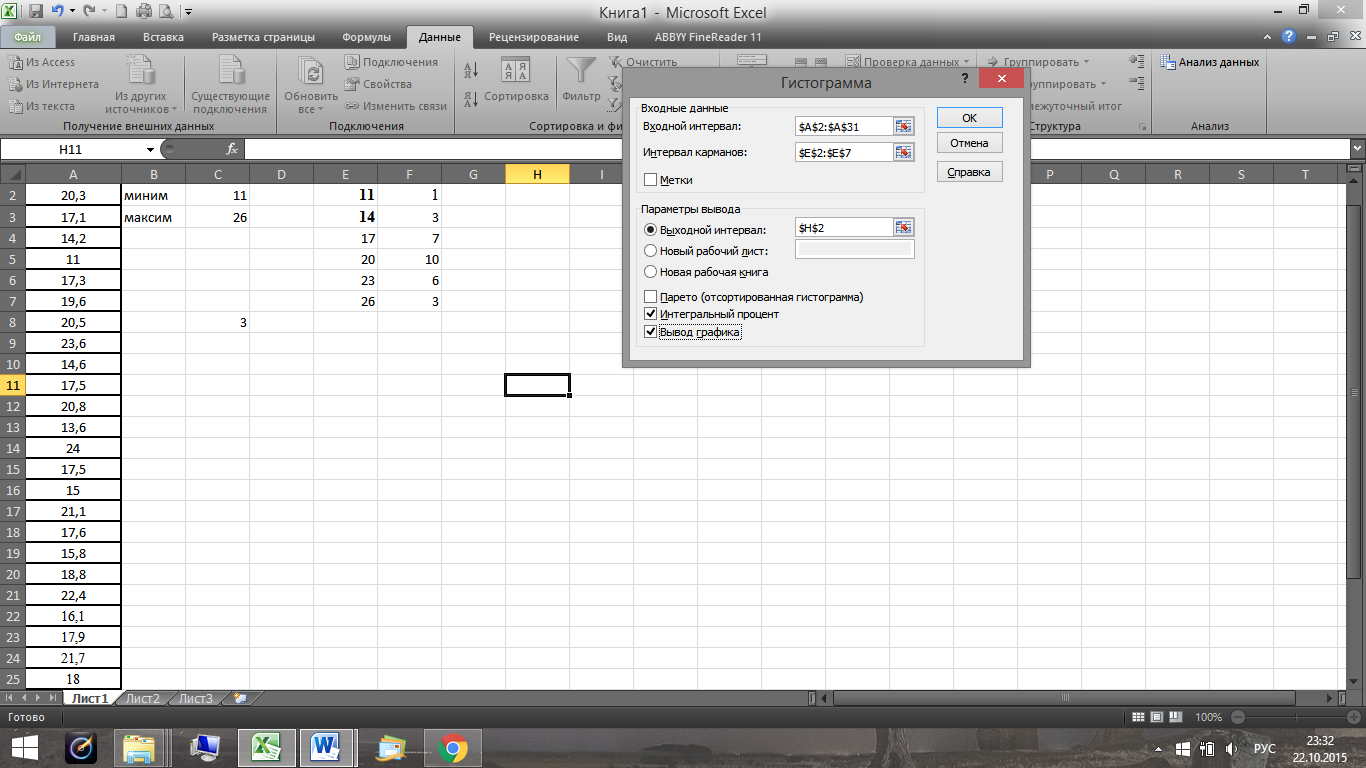 Рис. 7. Построение гистограммыЕсли диапазон карманов не будет введен, то набор отрезков, равномерно распределенных между минимальным и максимальным значениями данных, создается автоматически.Полученные результаты представлены на рис. 8.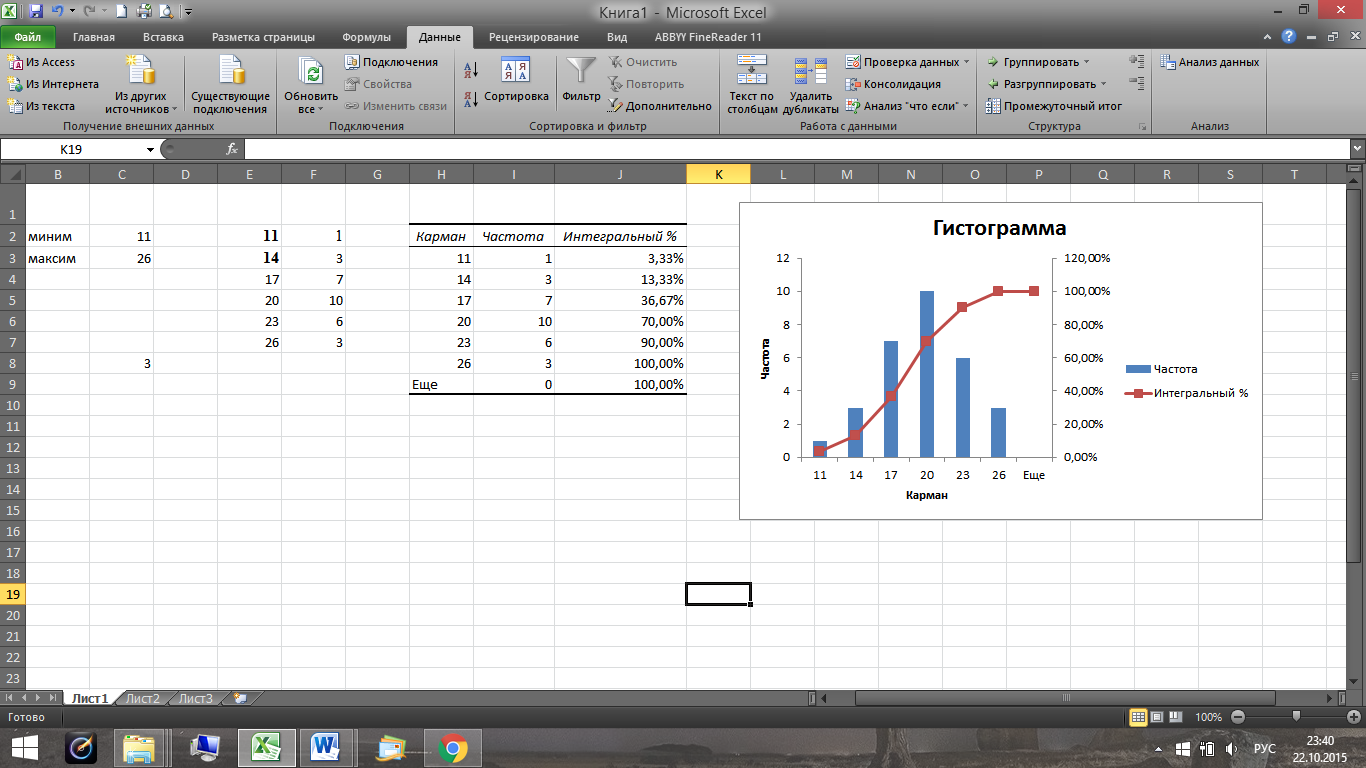 Рис. 8. Результаты анализаПредставим в таблице полученные результаты проведенного анализа (табл.2).Таблица 2Распределение коммерческих банков по величине процентной ставки по кредитуЛабораторная работа №5.Тема «Статистическое оценивание». Решение задач в  Microsoft Excel  с применением математических и статистических функций.Имеются следующие данные  о  рыночных ценах  акций и  доходности капитала 20 инвестиционных компаний : Задание Пусть случайные величины Х и Y ─ X-Доходность капитала и Y-рыночная цена акций.4.1) Вычислите несмещенные точечные оценки математического ожидания, дисперсии и среднеквадратического отклонения случайных величин Х и . Y4.2 Считая доходности акций случайными величинами, распределёнными по нормальному закону, определите:4.3) интервальные оценки математических ожиданий M( Х ) и M (Y ) и их точность при  95% надежности , считая дисперсии известными и равными 02= 0,05;4.4) интервальные оценки математических ожиданий M( Х ) и M (Y ) и их точность при надежности  считая дисперсии неизвестными;При вычислении используйте табличный процессор Excel. Результаты оформляйте в текстовом редакторе Word. Необходимо указать, по каким математическим формулам проводились расчеты, и какие статистические функции Excel использовались. Решение задач должно заканчиваться выводами о характере случайного процесса.Перечислим необходимые для работы статистические  и математические функции Excel:=СРЗНАЧ(число1;число2;…)Вычисляет среднее выборочное .=ДИСП(число1;число2;…)Находит исправленную выборочную дисперсию s2.=СТАНДОТКЛОН(число1;число2;…)Определяет исправленное выборочное среднее квадратическое отклонение s.По заданному значению функции Лапласа, равному вероятности α, определяет значение её аргумента. Менее точные значения даёт таблица Лапласа =СТЬЮДРАСПОБР(вероятность; степени свободы) при	вероятность = 1–γ;	степени свободы = k .По заданной вероятности α и числу степеней свободы k находит значение x: , где τk ─ случайная величина, имеющая распределение Стьюдента с k степенями свободы. Менее точные значения даёт таблица распределения Стьюдента =ХИ2ОБР(вероятность; степени свободы) при 	вероятность = α;	степени свободы = k .По заданной вероятности α и числу степеней свободы k находит значение x: , где  ─ случайная величина, имеющая распределение хи-квадрат с k степенями свободы. Менее точные значения даёт таблица распределения  Критерий оценивания оценка «зачтено» выставляется, если лабораторная работа выполнена полностью, в представленном решении обоснованно получены правильные ответы, сделаны выводы, грамотно оформил представленный отчет,  оценка «незачтено» выставляется, если обучающийся не представил лабораторную работу; практически не владеет теоретическим материалом, допускает грубые ошибки, неспособен ответить на дополнительные и наводящие вопросы.. Лабораторная работа № 6 Тема "Предмет, метод и задачи статистической науки" Работа со статистическими данными с использованием MS Office Excel».Основные свойства статистических функций и их аргументов в MSOffice Excel.По имеющимся ниже приведенным  данным необходимо. Ввести данные в диапазон A1:I2 MSExcel.Изменить представление данных: вместо варианта по строкам представить данные по столбцам. Для этого выделить таблицу, копировать выделенный фрагмент. Чтобы изменить форму представления данных, в ячейке A4 нажать правую кнопку мыши, выбрать Специальная вставка, выделить опциюТранспонировать.Применяя различные форматы чисел, изменить внешний вид числа без изменения самого числа. Какие изменения произошли, когда изменение формата полезно?Найти попарные суммы значений признаков  x и y вручную. Для этого в ячейке C5 вбить формулу =A5+B5, нажать Ввод. Протянуть формулу с помощью маркера заполнения до ячейки С12. В ячейке С4 ввести название «Сумма значений признаков». Отобразить  внутри ячейки несколько строк текста, используя командуПереносить по словам.Полученные суммы значений признаков представить по строкам, добавить значения в первую таблицу как третью строку. Для этого выделить диапазон A4:C12, копировать выделенный фрагмент. В ячейке A3 нажать правую кнопку мыши, выбрать Специальная вставка, снять вариантВставить все, выделив опцию Вставить Значения и выделить опцию Транспонировать.Варианты выборок приведены ниже.Вариант 1Вариант 2Вариант 3Вариант 4Вариант 5Вариант 6Вариант 7Вариант 8Вариант 9Вариант 10Лабораторная работа №7  Тема "Сводка и группировка статистических данных" Графическое представление статистических данных с помощью MS Office Excel. Типы диаграммы «Гистограмма», «Линейчатая», «График», «Круговая», «Точечная», «С областями», «Биржевая». Построение аналитической группировкиПример . Построение аналитической группировкиИмеются данные о величине процентных ставок по кредитам и размере кредитов, предоставленных коммерческими банками предприятиям и организациям (табл.1).Таблица 1Процентные ставки по кредитам и размеры предоставленныхбанками кредитовРешение Построим аналитическую группировку для изучения связи между размером процентной ставки и величиной выданного кредита.Для этого введем исходные данные в диапазоне A1:C31 (рис. 1).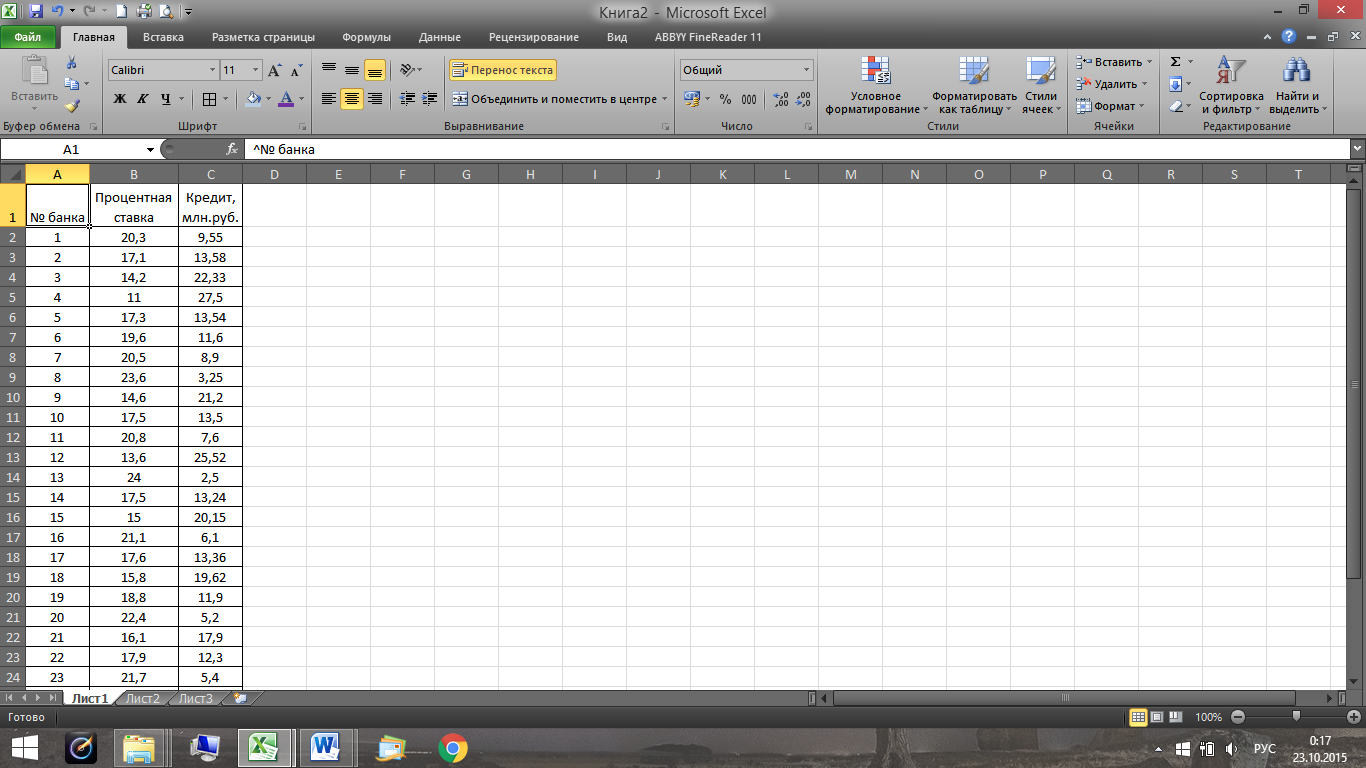 Рис. 1. Процентные ставки и размеры кредитовПредполагаем, что величина процентной ставки по кредиту (факторный или независимый признак) оказывает влияние на размер предоставленного кредита (результативный или зависимый признак). В качестве группировочного признака выберем величину процентной ставки. Определим минимальное, максимальное (ячейки B33 и B34 соответственно) значение процентной ставки, далее найдем необходимое число интервалов и величину интервала (ячейки B35 и B36 соответственно) .Создадим отчет сводной таблицы, для чего выполним следующую последовательность действий.1. Выделим диапазон ячеек В1:С31, на вкладке Вставка в группе Таблицы выберем Сводная таблица (рис.2).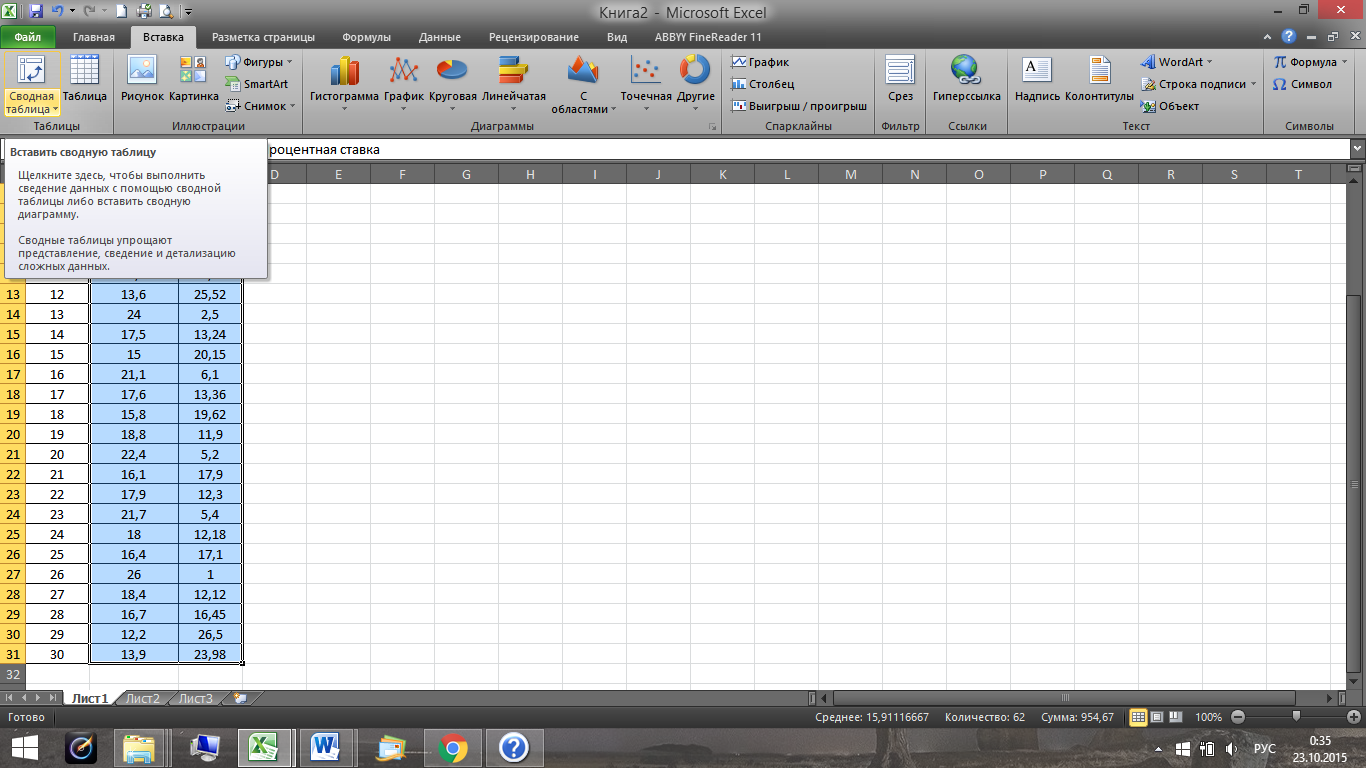 Рис.2. Сводная таблица2. В диалоговом окне Создание сводной таблицы установим параметры в соответствии с рисунком 3. Диапазон ячеек в поле Таблица или диапазон должен соответствовать выделенному ранее (В1:С31). 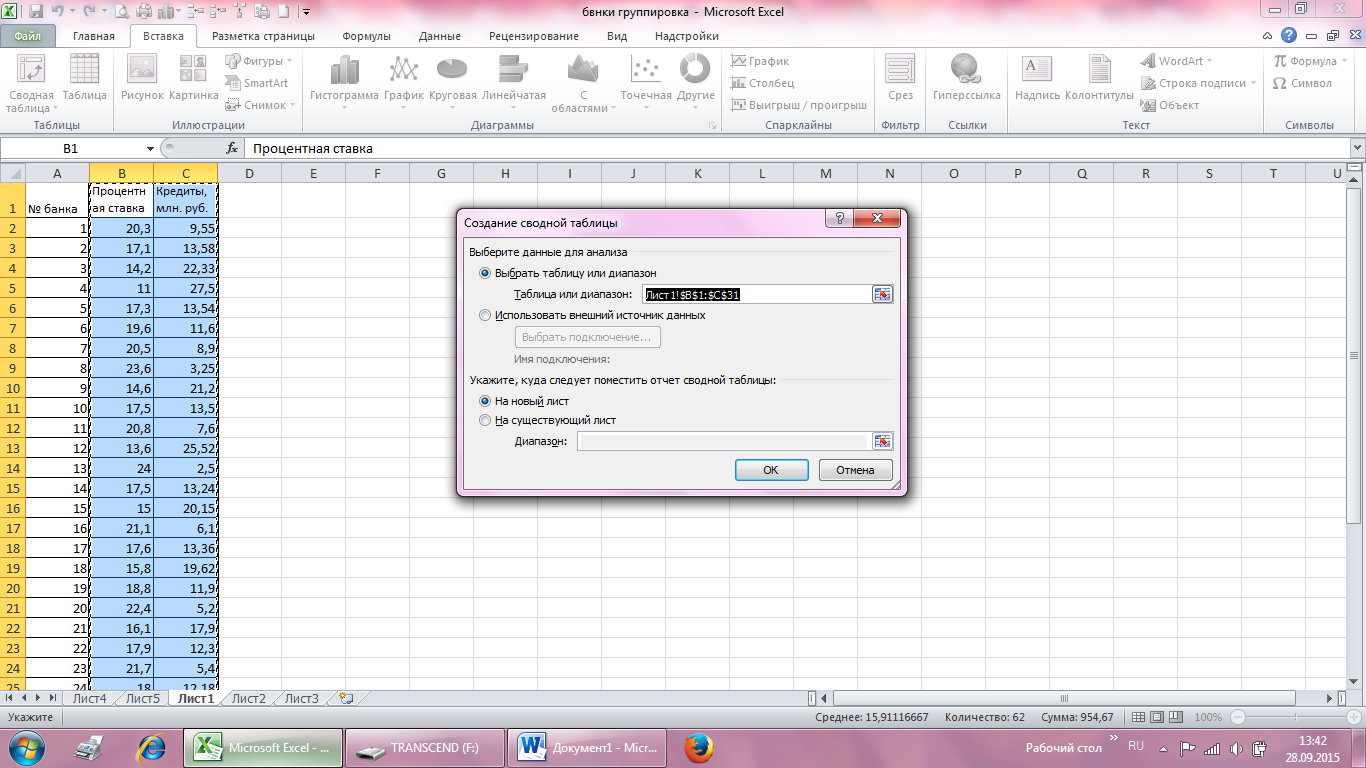 Рис.3. Создание сводной таблицы3. Настроим пустой отчет сводной таблицы с помощью Списка полей сводной таблицы. Выберем в разделе Полей для добавления процентную ставку и кредиты. С помощью левой кнопки мыши перетащим выбранные поля в нужные области раздела макета в соответствии с рис.4.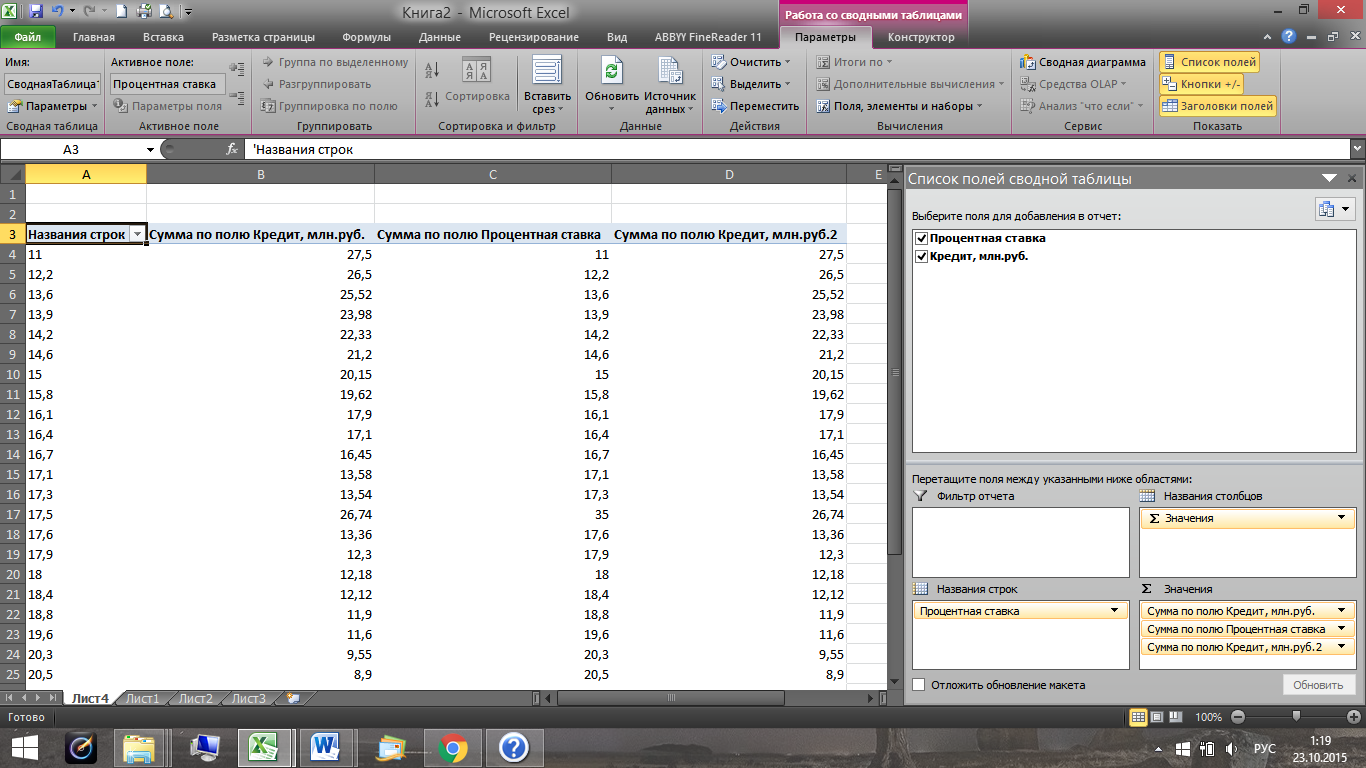 Рис.4 Заполнение полей отчета сводной таблицы4. Изменим в области Значений наименование «Сумма по полю Кредит» на «Количество по полю Кредит», для чего нажмем левой кнопкой мыши кнопку Сумма по полю Кредиты, выберем пункт Параметры полей значений (рис.5).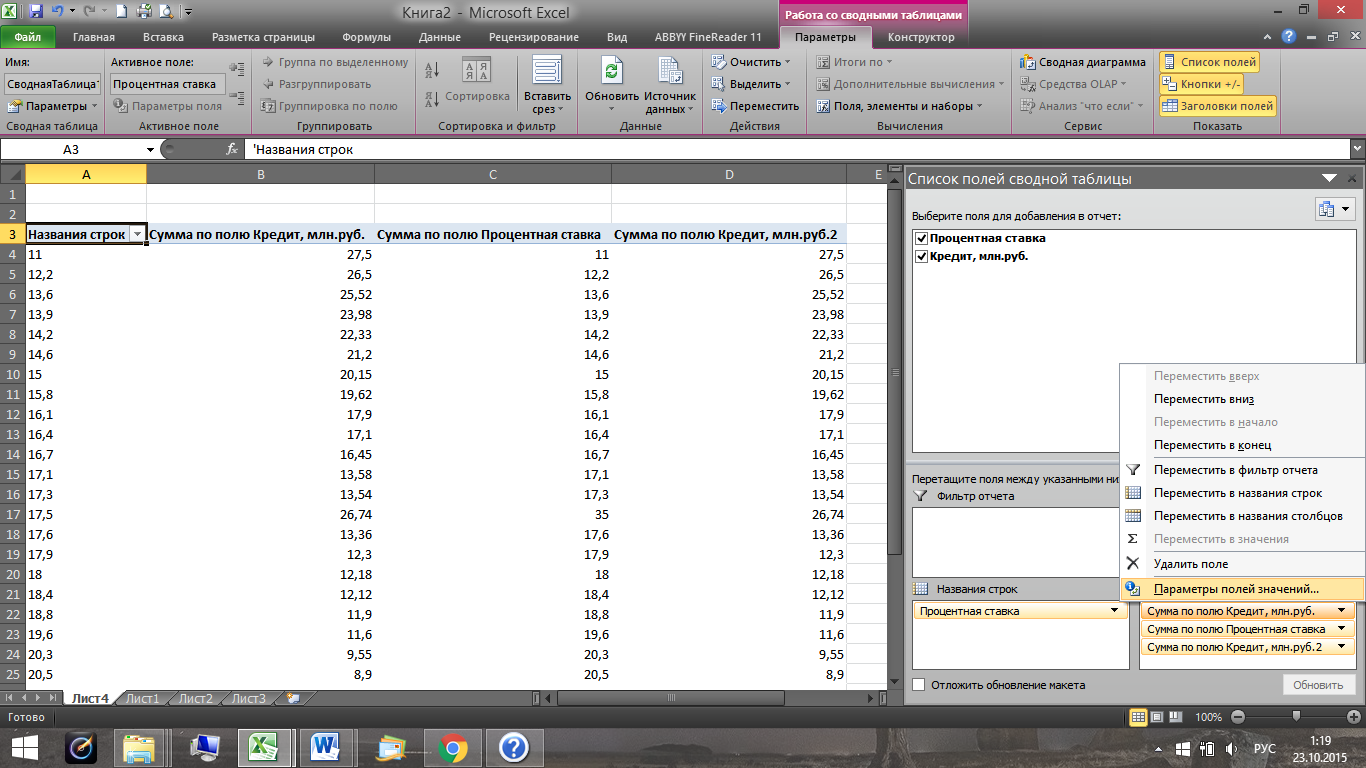 Рис. 5. Параметры полей значенийУстановим параметры в соответствии с рис.6.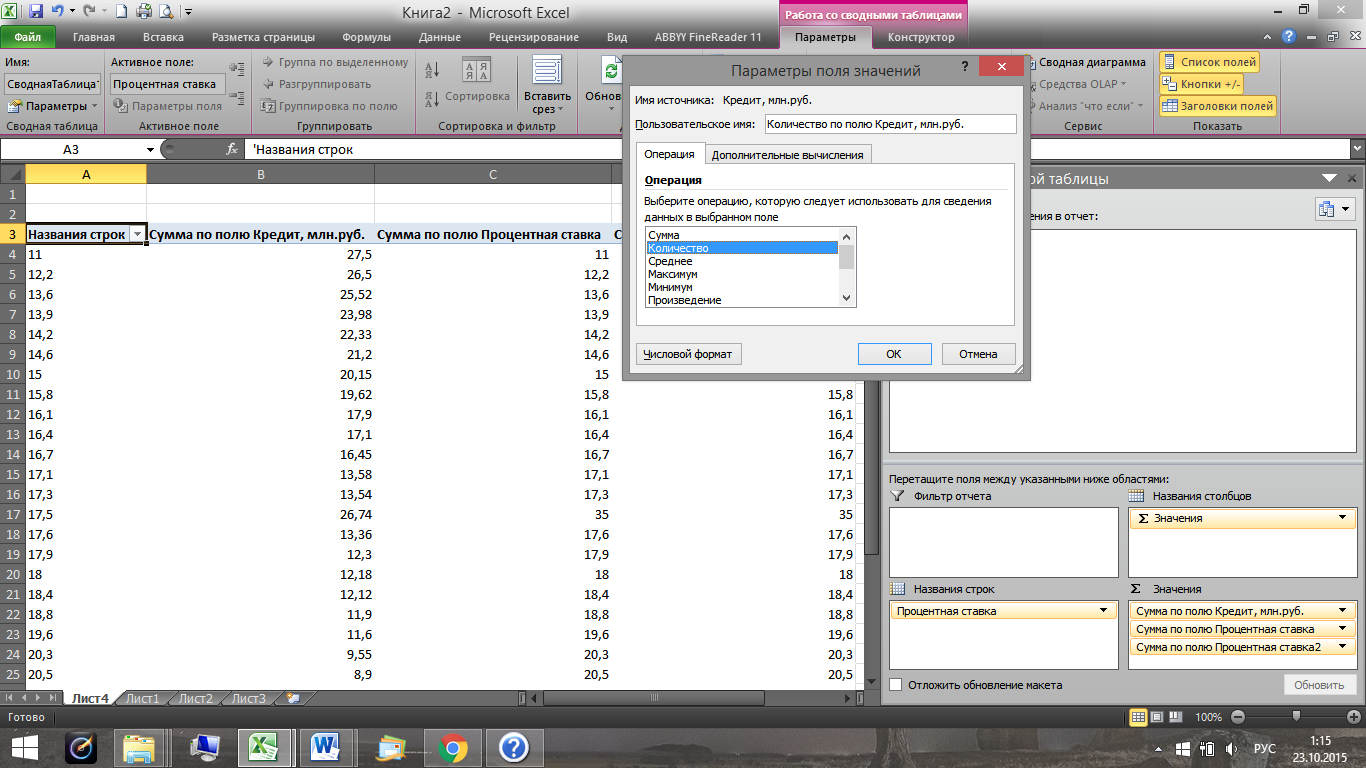 Рис. 6 Изменение параметров поля значений 5. Аналогичным образом изменим в области Значений наименования «Сумма по полю Процентная ставка» и «Сумма по полю Кредит 2» на «Среднее по полю Процентная ставка» и «Среднее по полю Кредит 2» соответственно (рис.7).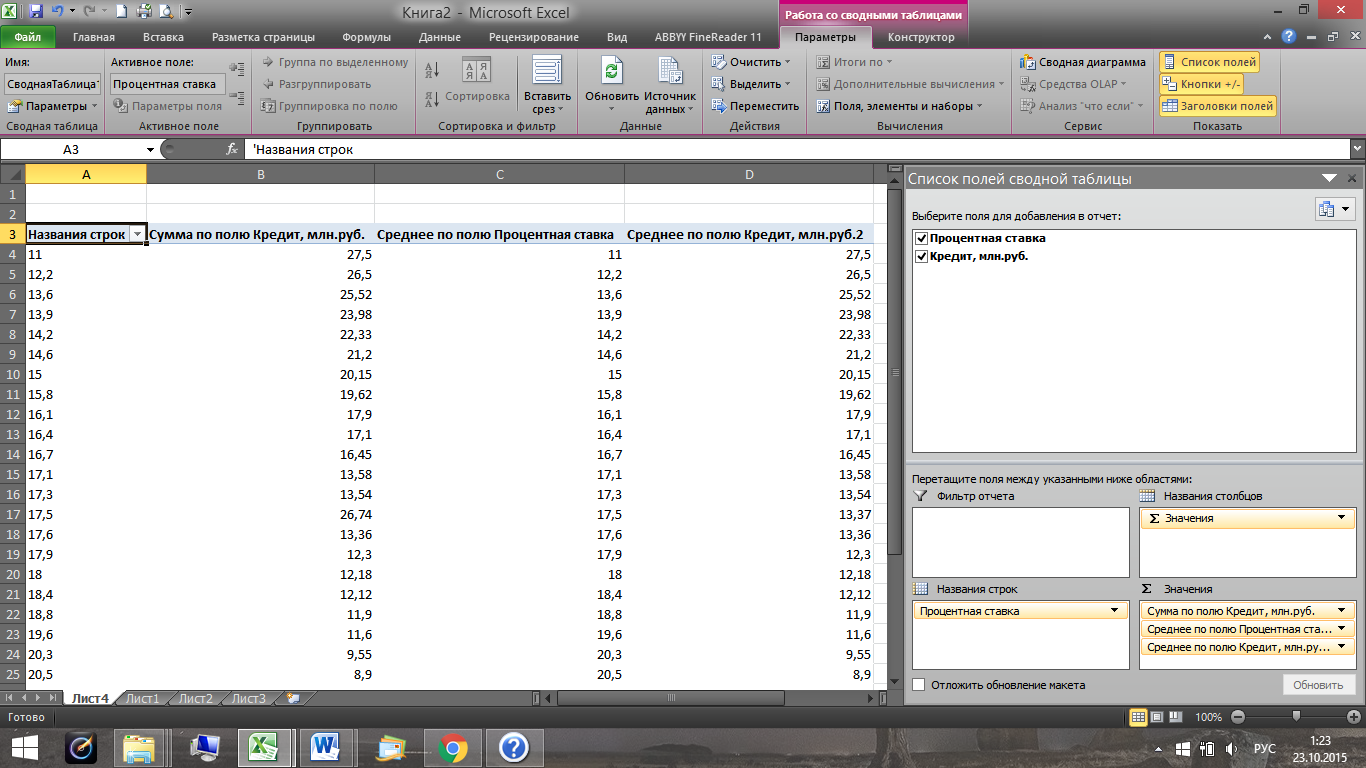 Рис.7 Изменение параметров полей значенийДалее построим группировку на основе сформированного отчета сводной таблицы, для чего выполним следующую последовательность действий.1. Установив курсор в ячейке А4, на вкладке Данные в группе Структура выберем Группировать (рис.8). 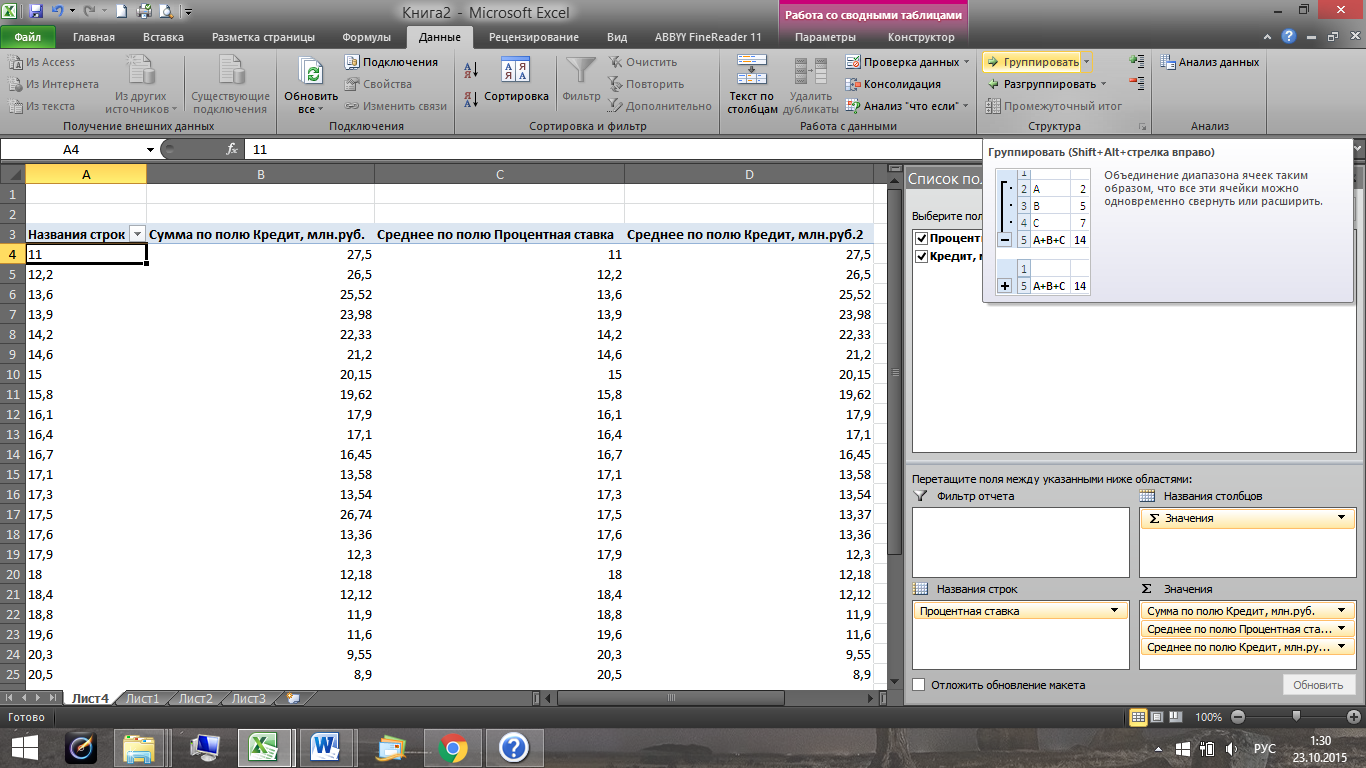 Рис.8 Группировка данных2. В диалоговом окне вкладки Группирование установим параметры в соответствии с проведенными ранее расчетами (рис. 9).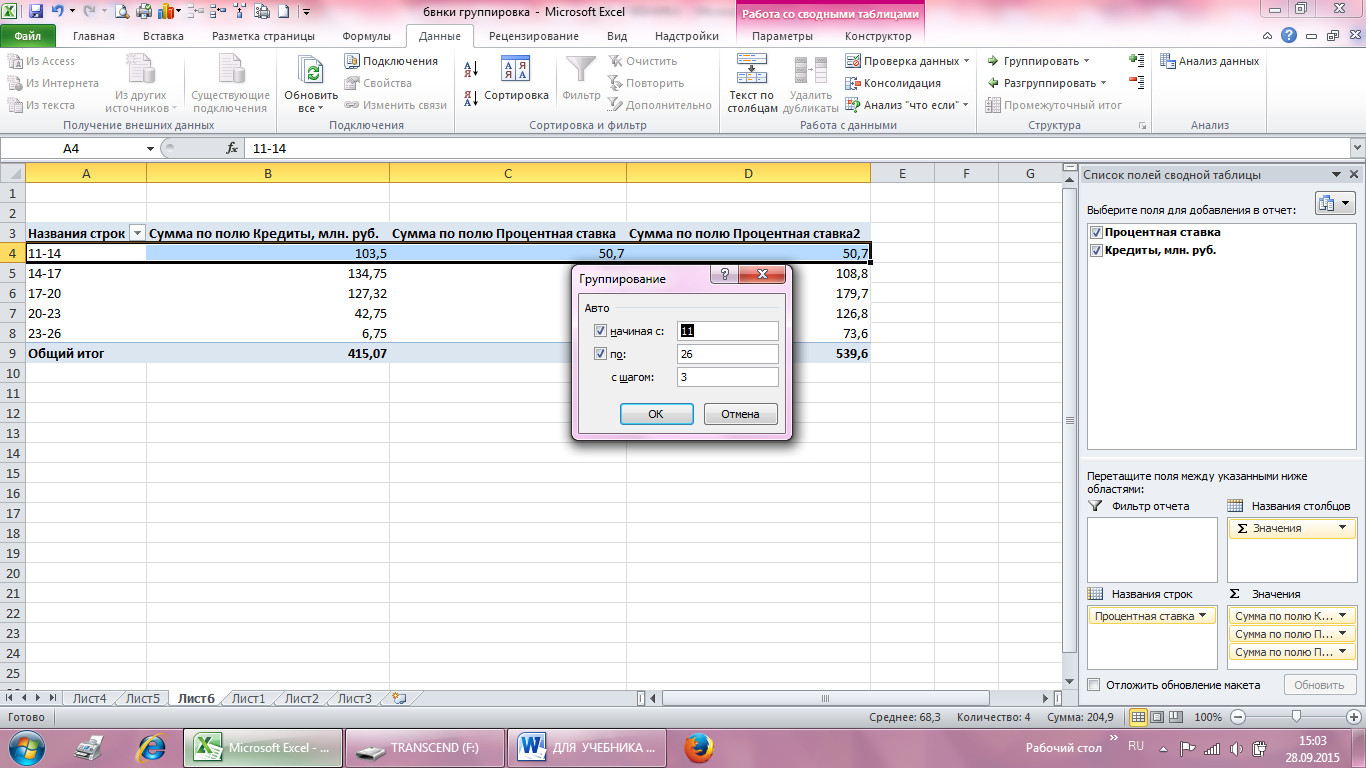 Рис.9 Группировка по величине процентной ставки3. Результаты проведенной группировки представлены на рис. 10.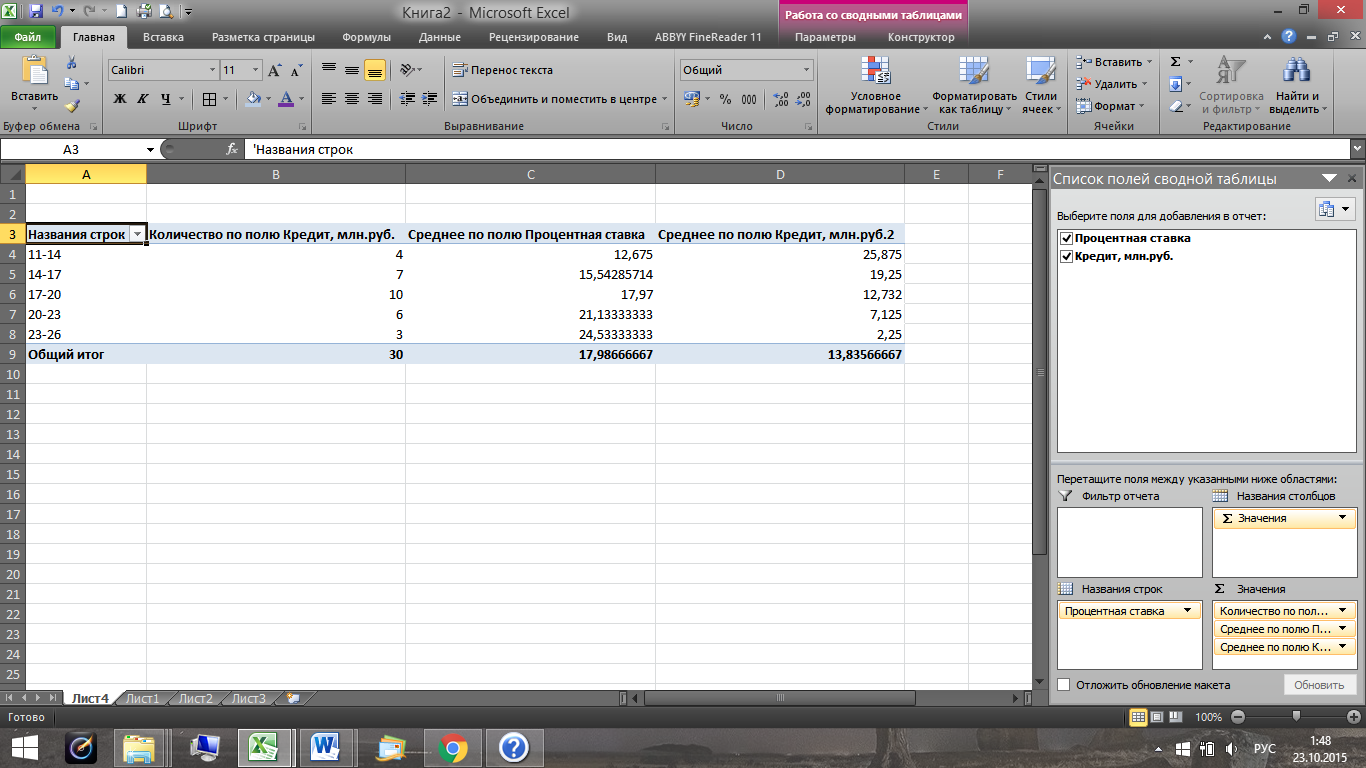 Рис. 10 Результаты группировки по величине процентной ставки4. Отформатируем таблицу следующим образом (рис. 11).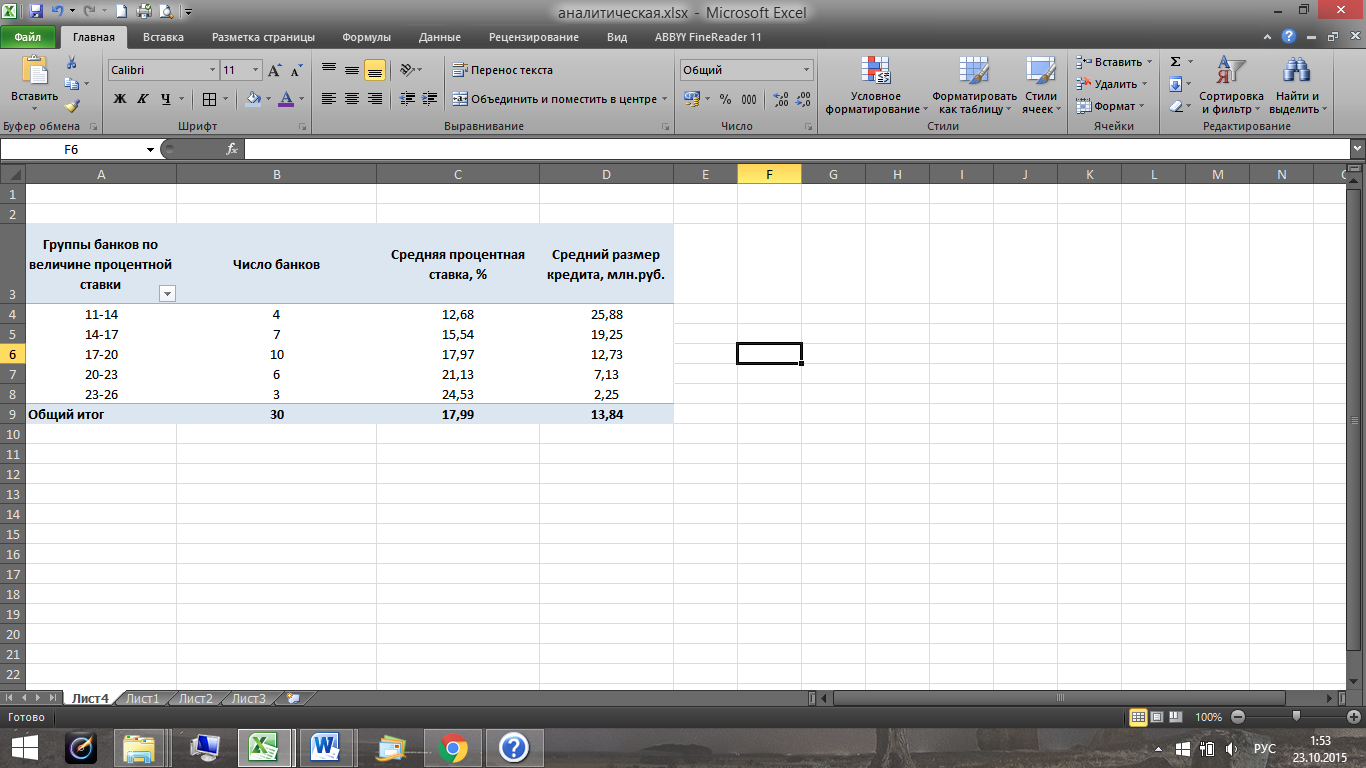 Рис.11 Зависимость размера кредита от величины процентной ставки по кредитуПо результатам проведенной аналитической группировки, представленным в таблице, можно утверждать, что с ростом величины процентной ставки, под которую выдается кредит, средняя сумма предоставленного банком кредита уменьшается. То есть, между исследуемыми признаками существует обратная зависимость.Графическое представление статистических данных с помощью MS OfficeExcel». Выбирая тип графического представления данных (график, гистограмму, диаграмму того или иного вида), руководствуйтесь тем, какую именно информацию нужно отобразить. Если требуется выявить изменение какого-либо параметра с течением времени или зависимость между двумя величинами, следует построить график. Для отображения долей или процентного содержания принято использовать круговую диаграмму. Сравнительный анализ данных удобно представлять в виде гистограммы или линейчатой диаграммы. Для построения графика необходимо ввести исходные данные ,выделить диапазон данных и с помощью «Мастера диаграмм» выберите тип графичесого представления.Задание 1. Построить столбиковую, структурную диаграммы для сравнения результата работы трех магазинов (продажи за месяц, млн.руб.). Сделать выводы о работе магазинов.Задание 2. Построить структурную диаграмму для анализа структуры себестоимости продукции и ее динамики.Задание 3. построить график зависимости спроса на товар от его цены по данным таблицы..Задание 4. Изобразите графически перевозку пассажиров транспортом общего пользования в РоссииЗадание 5. Имеются данные о динамике доли негосударственного сектора экономики в розничной торговле (в % к общему объему розничного товарооборота в России)Задание 6. Постройте  секторную диаграмму. Сделайте выводы.Задание 6. Имеются данные о динамике продаж по регионам (данные условные), млн.руб.Постройте  гистограмму с накоплением. Сделайте выводы.Задание 7.Построить диаграмму для отображения динамики курса акции корпорации NNN на основе данных из таблицы на листе Excel, приведенной на рис. 2.96.Задание 8. Производство часов по видам в одном из регионов характеризуется следующими данными (шт):Изобразите графически структуру производства часов.Лабораторная работа №8. Тема "Абсолютные, относительные и средние статистические показатели" Расчет описательных характеристик статистической совокупности с помощью MS Office Excel. Ранг и перцентильСледует отметить, что расчет средних величин по сгруппированным данным, то есть средней арифметической взвешенной, средней гармонической взвешенной, средней геометрической взвешенной и т.д., а также моды и медианы в интервальных рядах распределения в MSExcel  с помощью “Мастера функций” не производится. Задание 1. Имеются данные о заработной плате сотрудников предприятия в рублях: 8 750, 9 630, 6 870, 8 210, 7 580, 5 620, 9 400, 10 800, 9 630, 7 620, 7 820, 7 890, 10 250. Необходимо определить среднюю заработную плату одного сотрудникаПоскольку представленные данные являются несгруппированными, то для расчета среднего значения используем формулу средней арифметической простой.Ход работы:1. Создать файл с исходными данными, по которым необходимо определить среднее значение признака.2. Определить среднюю величину признака, сделать вывод. Для определения средней арифметической простой  необходимо поставить курсор в ячейку, в которую вы хотите поместить среднее значение, затем войти в “Мастер функций”, выбрать категорию “Статистические”, выбрать функцию “СРЗНАЧ”.3. Отразить графически исходные данные и среднее значение.Для определения средней гармонической простой необходимо поставить курсор в ячейку, в которой вы хотите поместить среднее значение, затем войти в “Мастер функций”, выбрать категорию “Статистические”, выбрать функцию “СРГАРМ”Задание 2. Имеются условные  данные о числе членов семей представлены в таблице Необходимо определить среднее число членов в одной семье.Таблица Распределение семей по числу членов семьиХод работы:Так как исходные данные являются сгруппированными, расчет среднего числа членов семьи проведем по формуле средней арифметической взвешенной.Для расчета средней арифметической взвешенной используем функции СУММ (диапазон данных) и СУММПРОИЗВ (диапазоны перемножаемых данных).Полученная сумма произведений характеризует общее число членов всех наблюдаемых семей.Чтобы найти общее число всех семей, установим курсор в ячейку (например B6), в строке формул выберемВставить функцию, выберем функцию СУММ. В диалоговом окне Аргументы функции укажем диапазон значений (напримерB2:G2 )Чтобы определить среднее число членов в семье, найдем отношение найденных значений. Для этого в ячейку B7 введем следующую формулу =СУММПРОИЗВ(B1:G1;B2:G2)/СУММ(B2:G2) или, используя ранее проведенные расчеты, формулу =B5/B6.Таким образом, в среднем число членов в каждой семье составляет 3 человекаРасчет необходимых показателей можно провести с воспользовавшись инструментом анализа данных Описательная статистика, для чего на ленте выбрать  вкладку Данные, далее – Анализ данных.Если во вкладке Данные отсутствует Анализ данных, необходимо подключить Пакет анализа. Для этого необходимо выполнить следующие действия. Выбрать команду Office – Параметры Excel, в открывшемся окне Параметры Excel перейти на вкладку Надстройки, в открывающемся списке Управление выбрать Надстройки Excel и далее выбратьПерейти. В открывшемся окне Надстройки в списке Доступные надстройки выбрать опцию Пакет анализа. Ранг и перцентильСредство Ранг и перцентиль надстройки Пакет анализа позволяет создать таблицу, содержащую порядковый и процентный ранги для каждого значения в заданном наборе данных, при этом значения упорядочиваются в порядке убывания. Ранг – номер (порядковое место) значения признака в наборе данных.Задание 1.: Даны  значения процентных ставок по кредитам по 30 коммерческим банкам (табл.). Определить для этой совокупности описательные статистики, ранги и перцентили.Процентные ставки по кредитам, %Выбрать  средство Описательная статистикаВходной интервал – указывается диапазон ячеек  $A$1:$A$31.Группирование - по столбцам.Метки в первой строке – устанавливается, так как задается входной диапазон данных вместе с заголовками.Выходной интервал – ячейка $B$1 (достаточно указывать адрес ячейки, которая определяет верхний левый угол выходного диапазона).Итоговая статистика — устанавливается в активное состояние.Уровень надежности, К-ый наибольший и К-ый наименьший – устанавливается (не является необходимым, в дальнейшем можно оставлять эти опции неактивными).Сделать выводы .Определить ранги значений процентной ставки, рассчитаем перцентили с помощь. Пакета анализа.Сделать выводы.Лабораторная работа №9 Тема «Показатели вариации». Расчет описательных характеристик статистической совокупности с помощью MS Office Excel, в том числе различных видов дисперсий при работе со сгруппированными данными.По выборочным данным о стоимости основных средств торговых предприятий необходимо определить дисперсию и стандартное отклонение стоимости основных средств (табл.1).Таблица 1Стоимость основных средств торговых предприятий, млрд. руб.РешениеВведем исходные данные в диапазоне A1:B31 (рис. 1).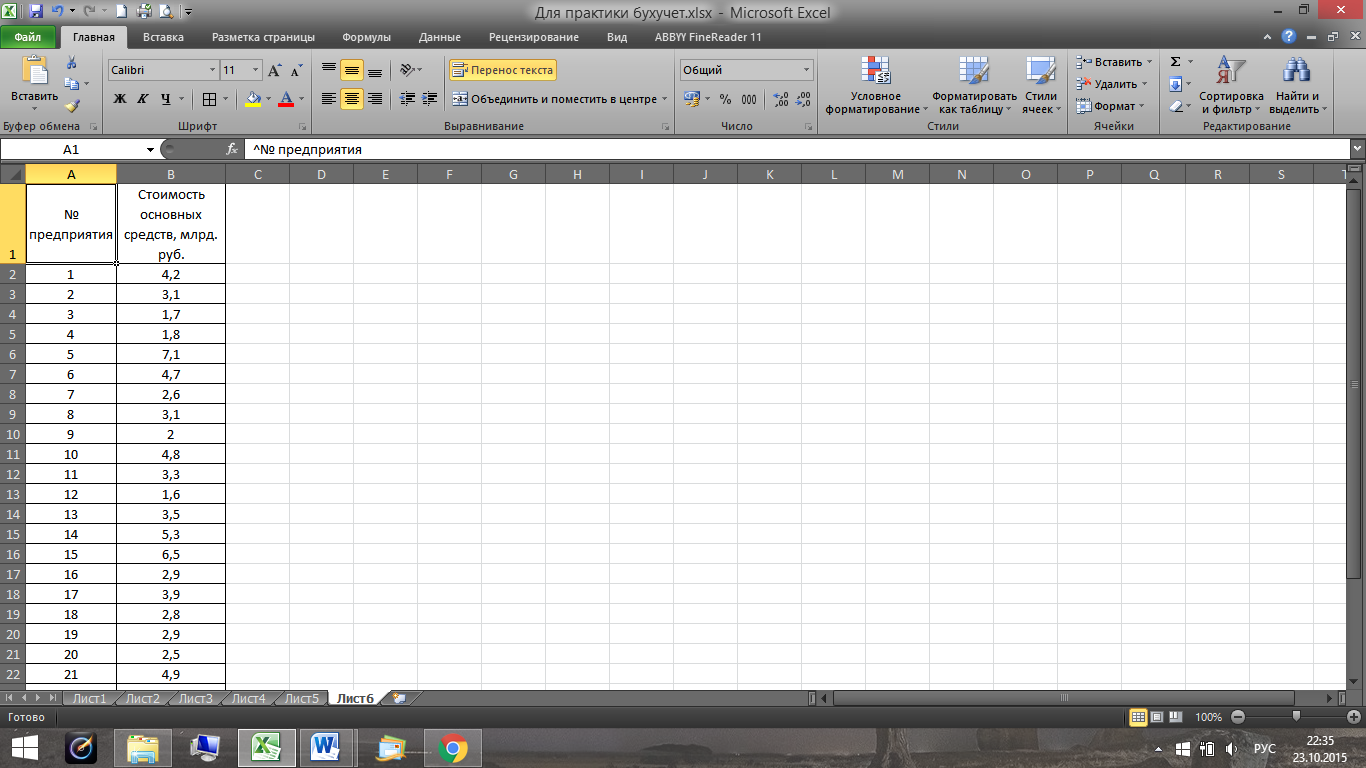 Рис.1 Стоимость основных средств торговых предприятий, млрд. руб.Чтобы определить дисперсию и стандартное (среднее квадратическое) отклонение по выборочным данным, используем формулы выборочной дисперсии и выборочного стандартного отклонения.Установим курсор в ячейке B32, затем в строке формул выберем Вставить функцию. В диалоговом окне Мастер функций выберем Категория – Статистические, затем выберем функцию ДИСП.В (рис.2).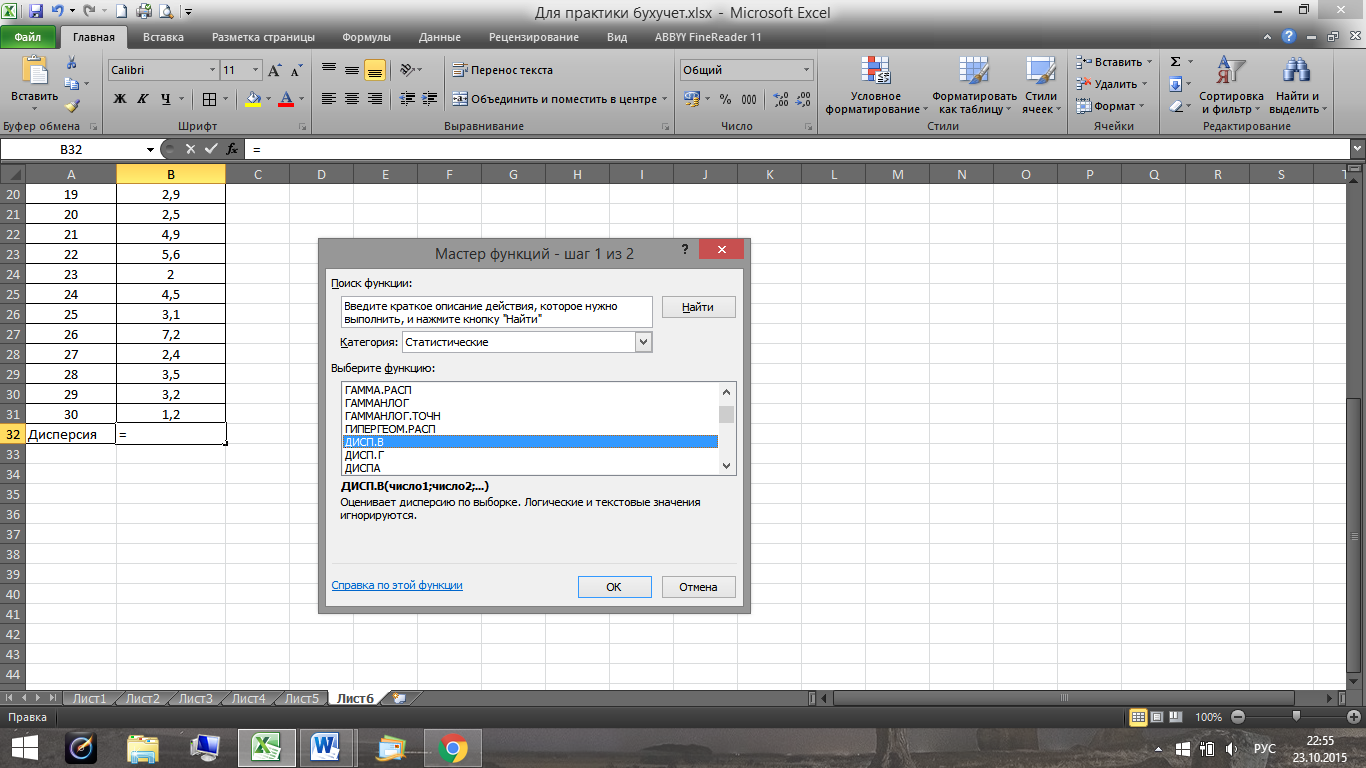 Рис.2 Статистическая функция ДИСП.ВВ диалоговом окне Аргументы функции укажем диапазон значений стоимости основных средств B2:B31 (рис.3).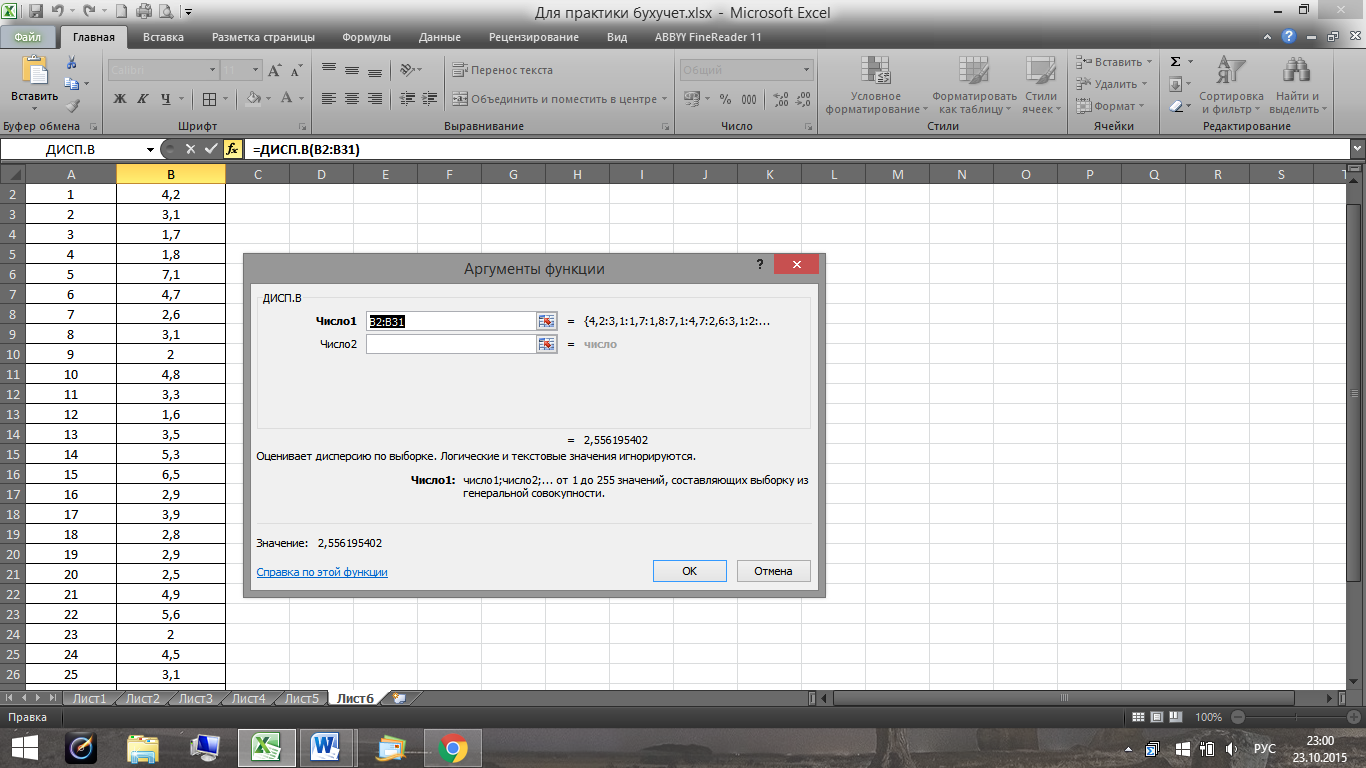 Рис.3. Аргументы функции ДИСП.ВУстановим курсор в ячейке B33, затем в строке формул выберем Вставить функцию, выберем Категория – Статистические, затем выберем функцию СТАНДОТКЛОН.В (рис.4).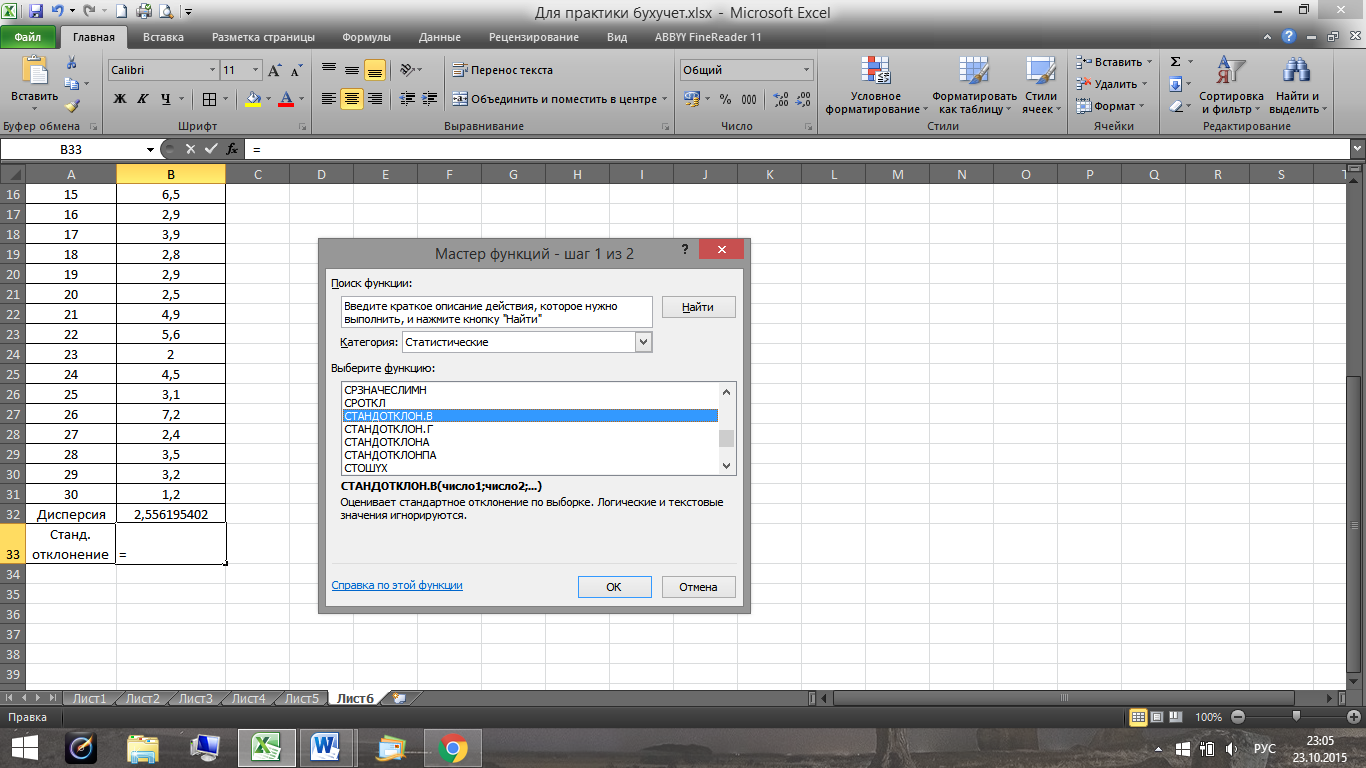 Рис.4. Статистическая функция СТАНДОТКЛОН.ВВ диалоговом окне Аргументы функции укажем диапазон значений стоимости основных средств B2:B31 (рис.5).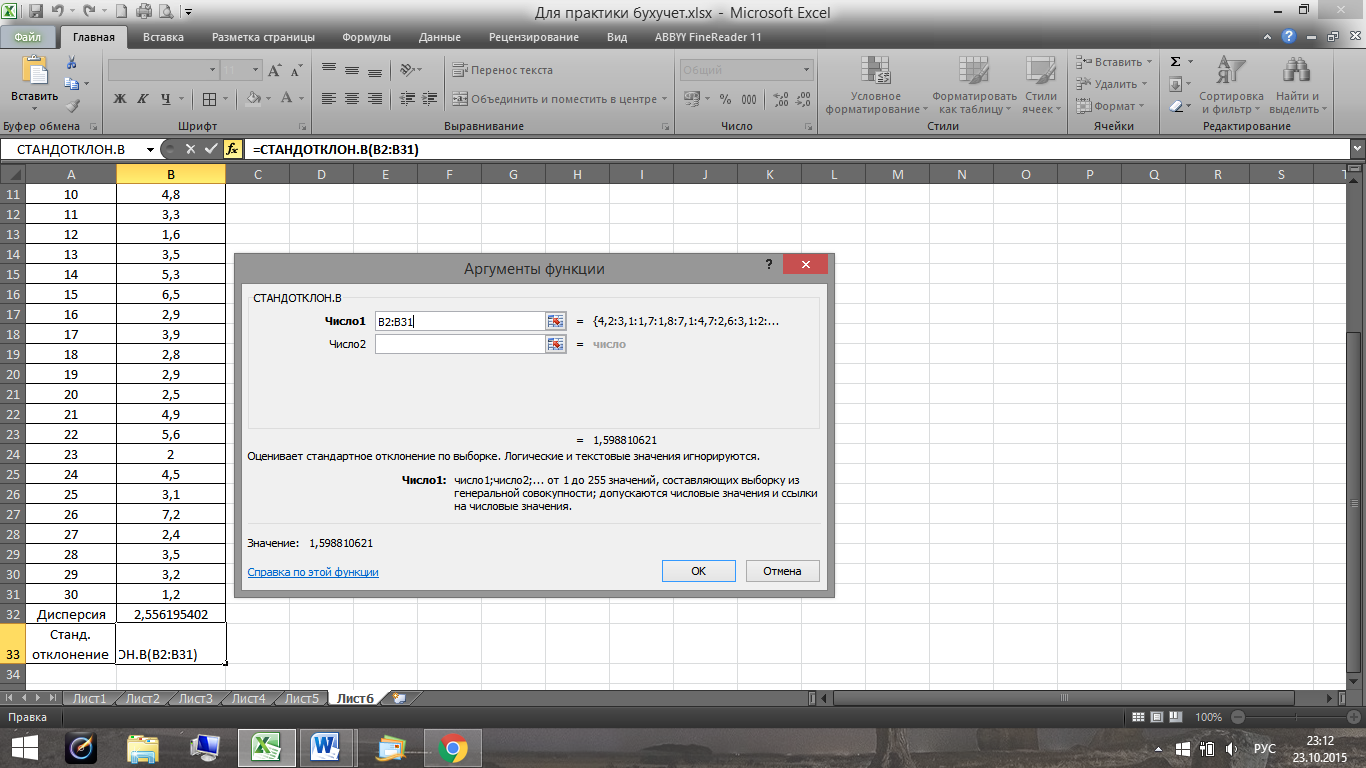 Рис.5 Аргументы функции СТАНДОТКЛОН.ВРезультаты расчетов представлены на рис.6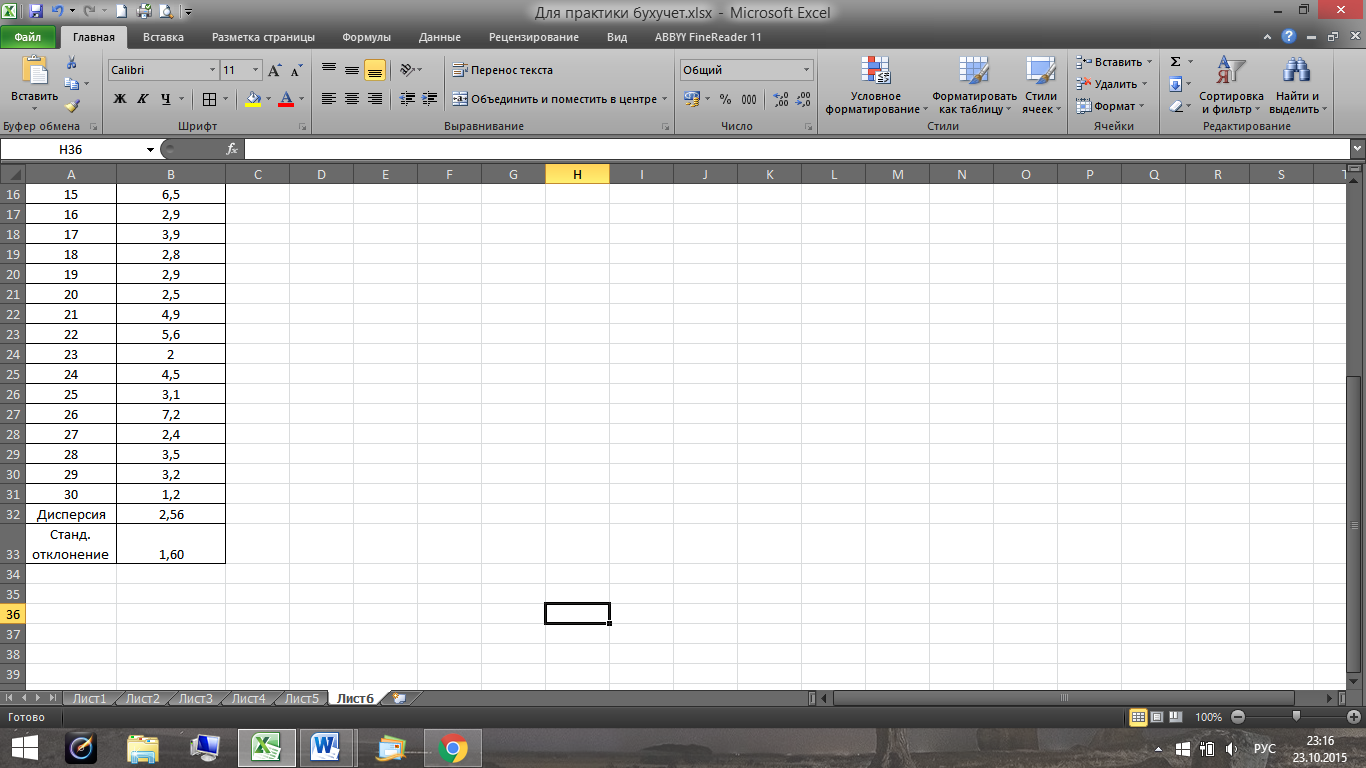 Рис.6. Дисперсия и стандартное отклонение стоимости основных средств предприятийТаким образом, средняя стоимость основных средств торговых предприятий колеблется относительно своего среднего на 1,6 млрд. руб.Пример 2. Расчет показателей вариации по сгруппированным выборочным даннымНа основе данных примера 1 произведена группировка торговых предприятий по стоимости основных средств (табл.1).Таблица 1Распределение торговых предприятий по стоимости основных средствРешениеВведем исходные данные в диапазоне A1:C9 (рис. 1). Границы стоимости основных средств (признак) расположены в столбцах A3:A9 и B3:B9, число предприятий (частоты) – в столбце C2:C9.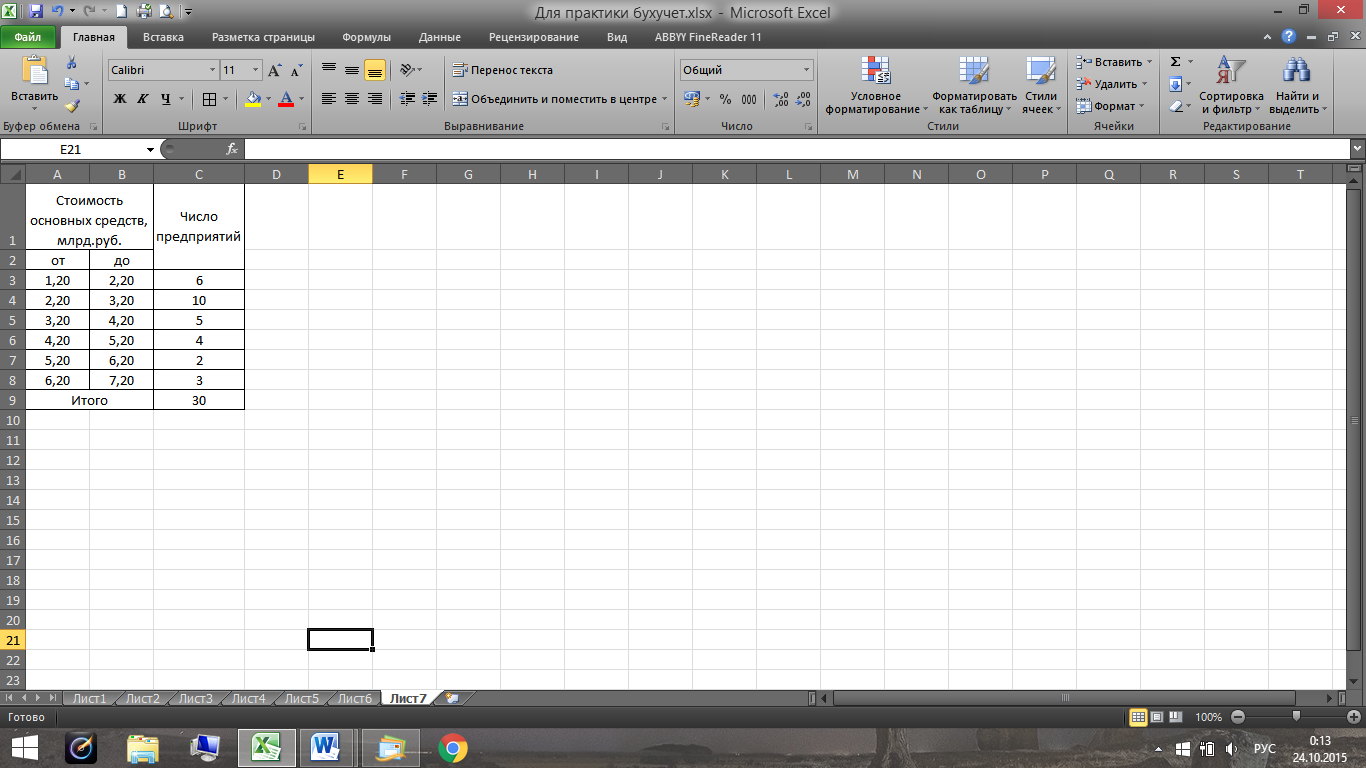 Рис.1 Распределение предприятий по стоимости основных средствРассчитаем середины интервалов (рис.2). 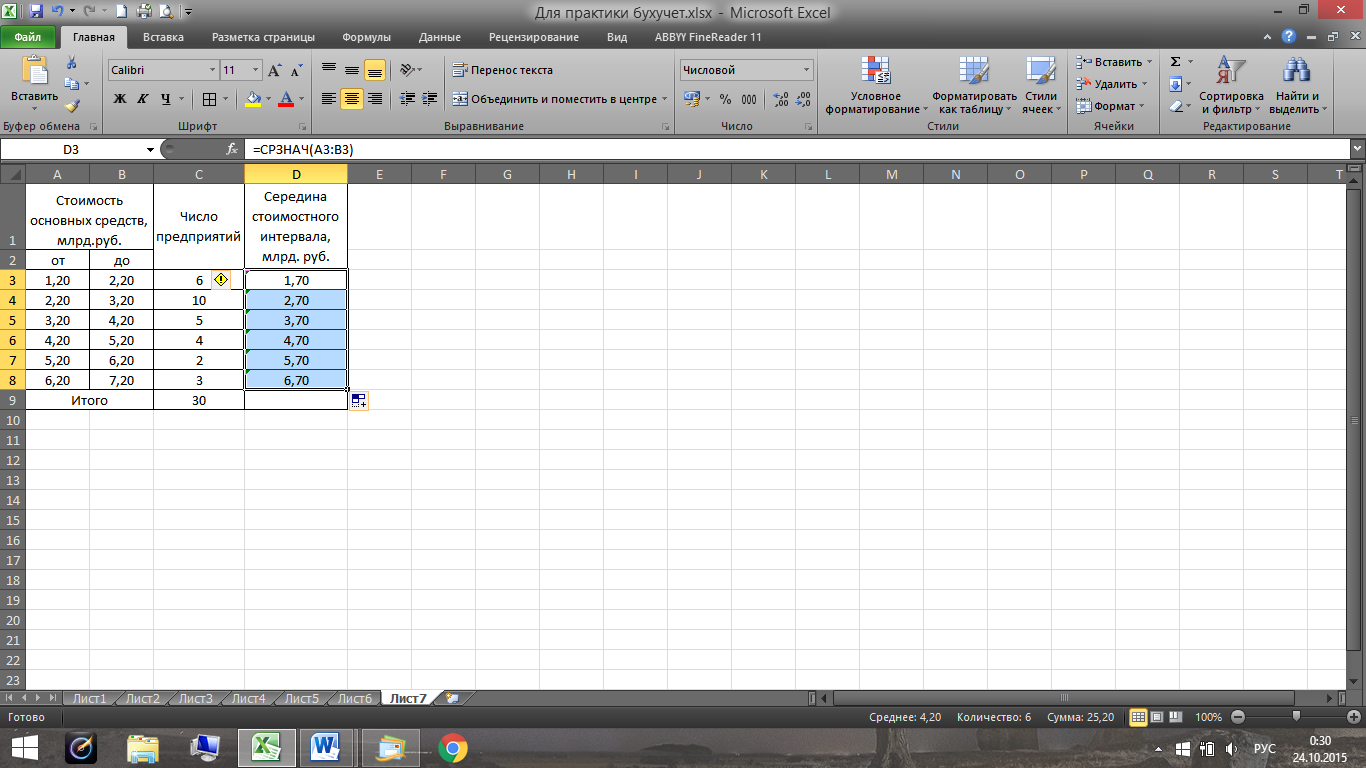 Рис.2. Середины стоимостных интерваловОпределим среднюю стоимость основных средств по формуле средней арифметической взвешенной, для чего в ячейку C11 введем формулу =СУММПРОИЗВ(C3:C8;D3:D8)/СУММ(C3:C8) (рис.3).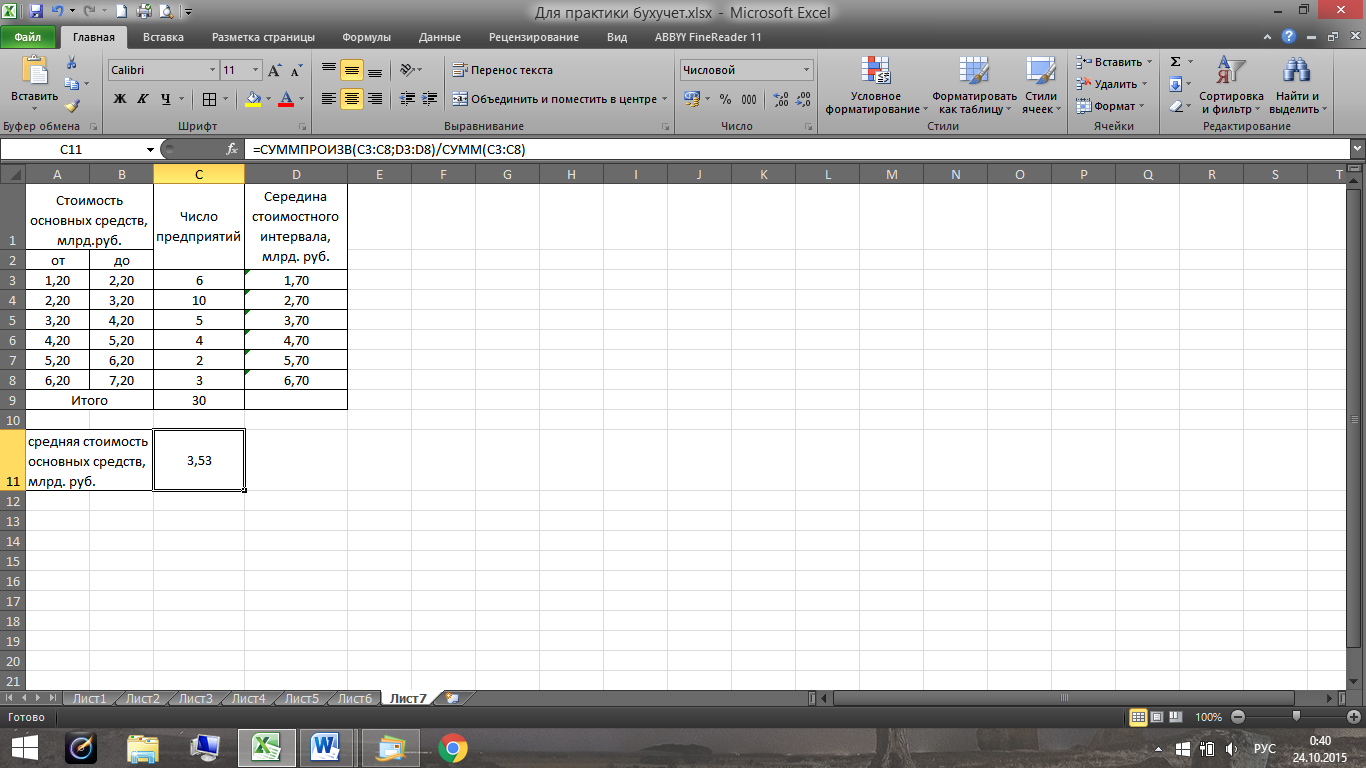 Рис.3. Средняя стоимость основных средств, млрд. руб.Рассчитаем квадраты отклонений стоимости основных средств предприятий от средней стоимости, для чего в ячейку E3 введем формулу =(D3-$C$11)^2. Протянем ячейку E3 маркером заполнения вниз до ячейки E8 (рис.4).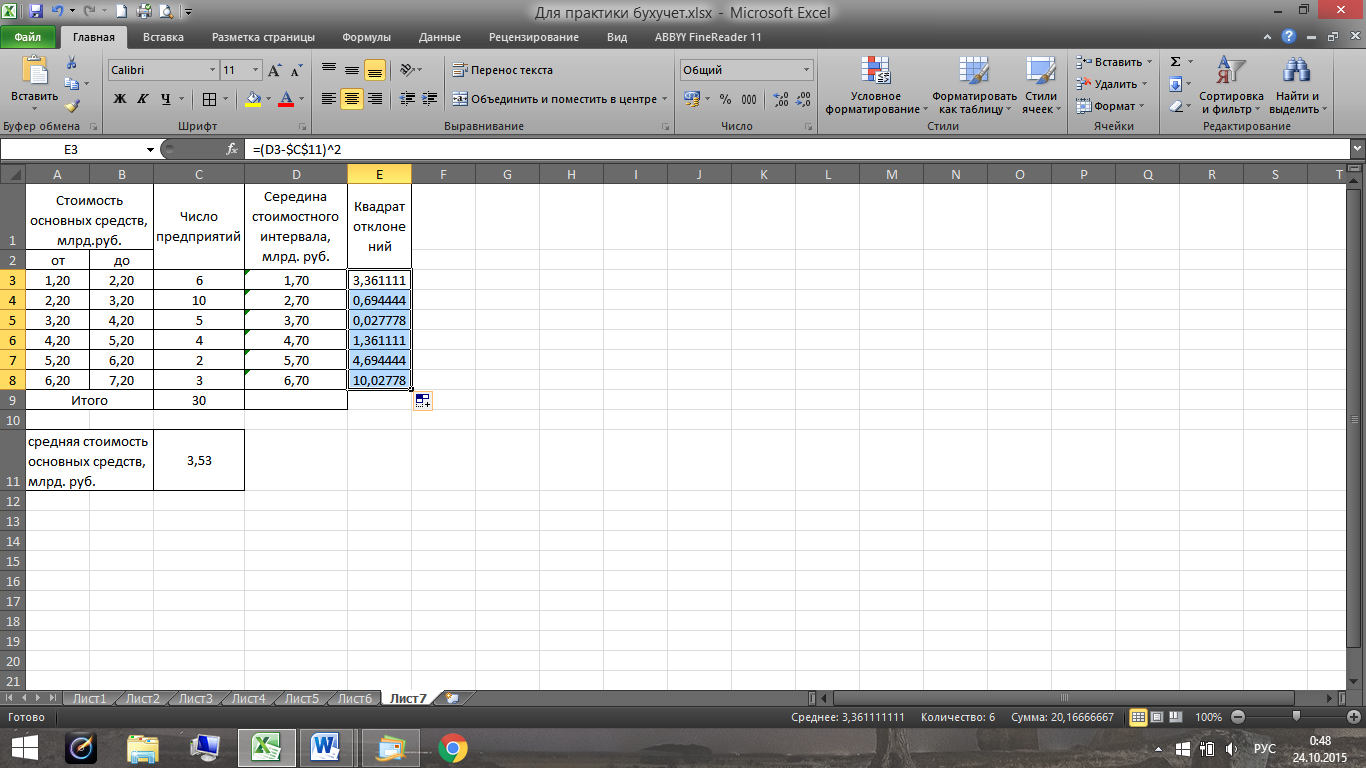 Рис.4. Квадраты отклонений стоимости основных средств от среднего Рассчитаем дисперсию стоимости основных средств по взвешенной формуле, для чего в ячейку C12 введем формулу =СУММПРОИЗВ(E3:E8;C3:C8)/СУММ(C3:C8) (рис.5).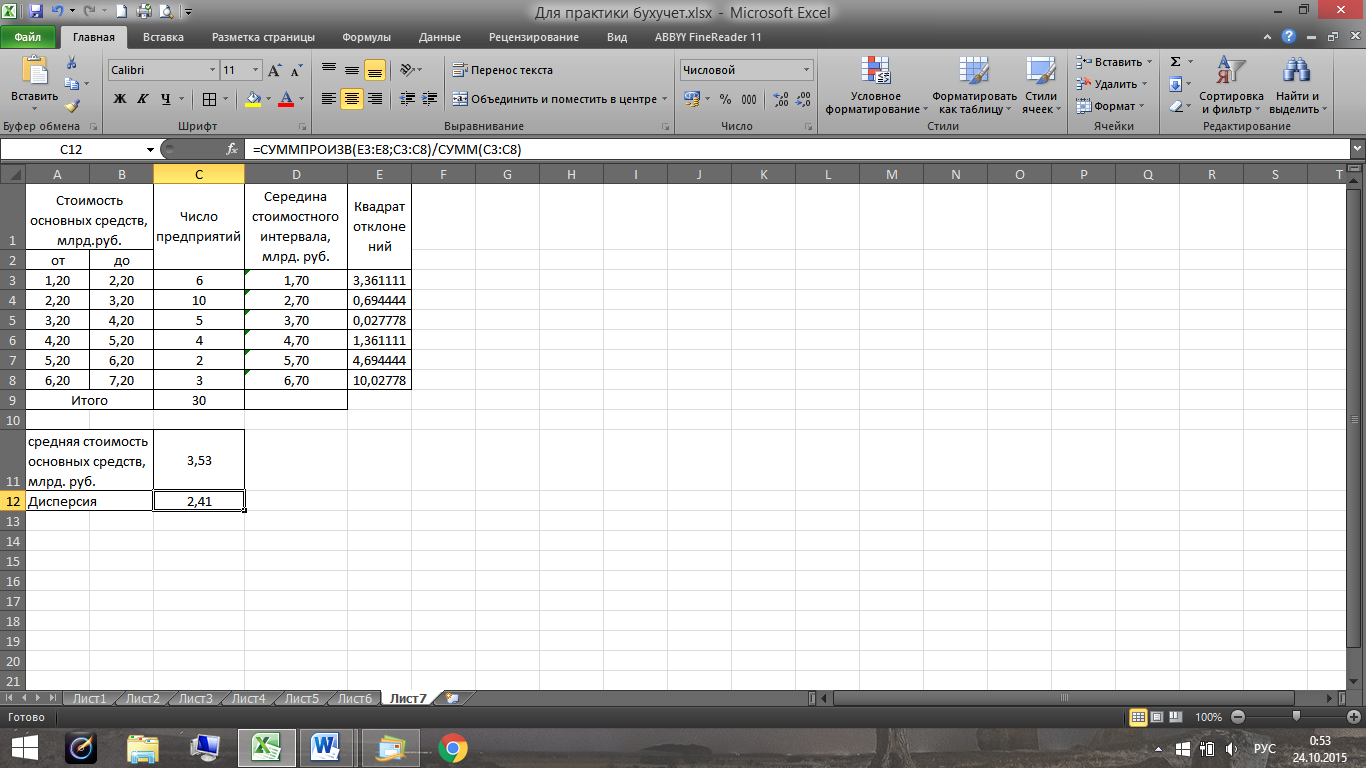 Рис.5. Дисперсия стоимости основных средств предприятий, (млрд. руб.)2Чтобы определить стандартное отклонение, введем в ячейку C13 формулу =(C12)^0,5 или формулу =КОРЕНЬ(C12). Результаты представлены на рис.6.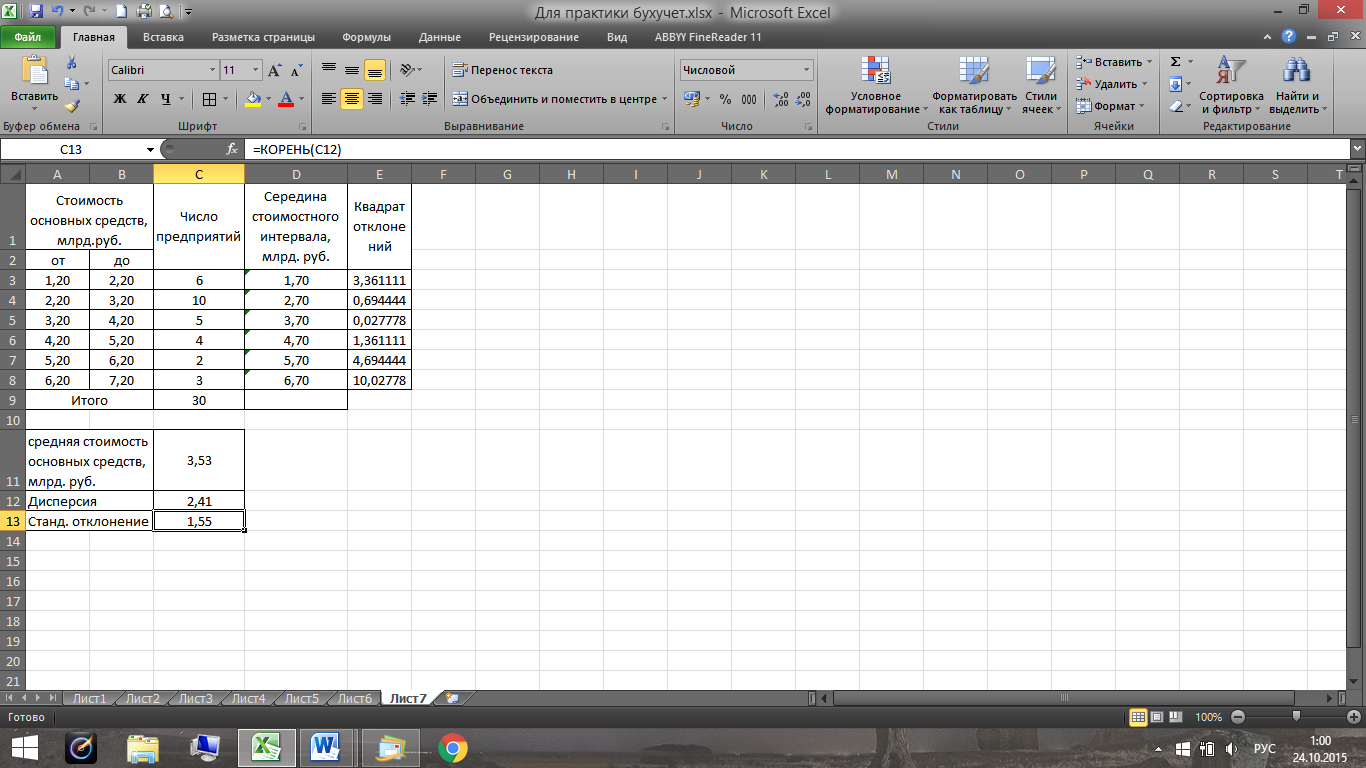 Рис.6. Стандартное отклонение стоимости основных средств предприятий, млрд. руб.То есть, средняя стоимость основных средств торговых предприятий колеблется в пределах от 1,98 до 5,08 млрд. руб. (3,53±1,55 млрд. руб.).Рассчитаем коэффициент вариации, для чего в ячейку C14 введем формулу =C13/C11*100 (рис.7).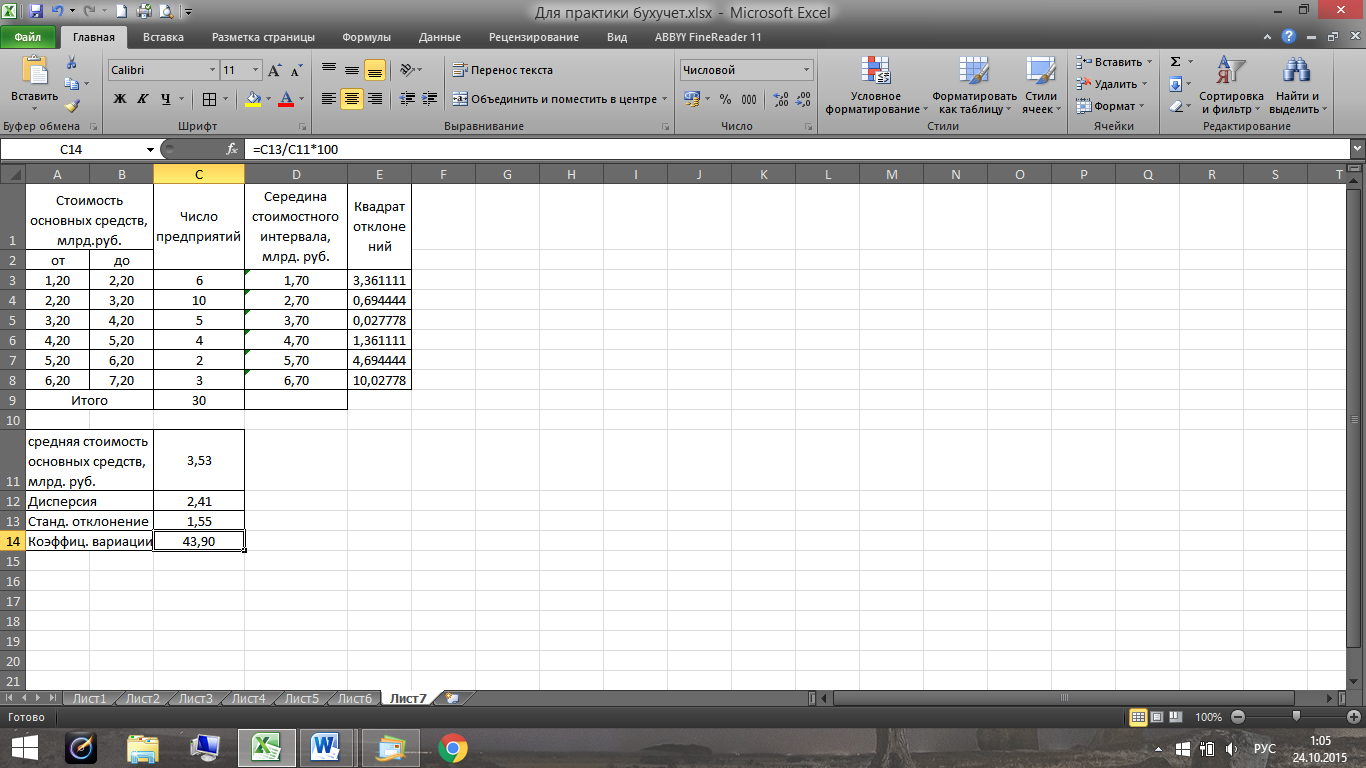 Рис.7. Коэффициент вариации стоимости основных средств предприятий, %Поскольку величина коэффициента вариации превышает 35%, можно предположить, что совокупность предприятий неоднородна по стоимости основных средств, а найденная средняя стоимость основных средств нетипична для данной совокупности предприятий.Лабораторная работа №10. Тема "Исследование рядов динамики".Графическое приемы представление рядов динамики с помощью MS Office Excel. Расчет значений показателей изменения уровней рядов динамики. Аналитическое выравнивание ряда. Анализ сезонных колебанийЗадание 1. Имеются данные о величине прожиточного минимума в расчете на душу населения РФ за Iквартал 2008-2015 гг. представлены в таблице №1. Вычислить основные показатели динамики, средние показатели , предствить графически и сделать выводы. Таблица 1Прожиточный минимум в расчете на душу населения РФ, руб.Ход работы:1. Ввести  данные в диапазоне A1:A31 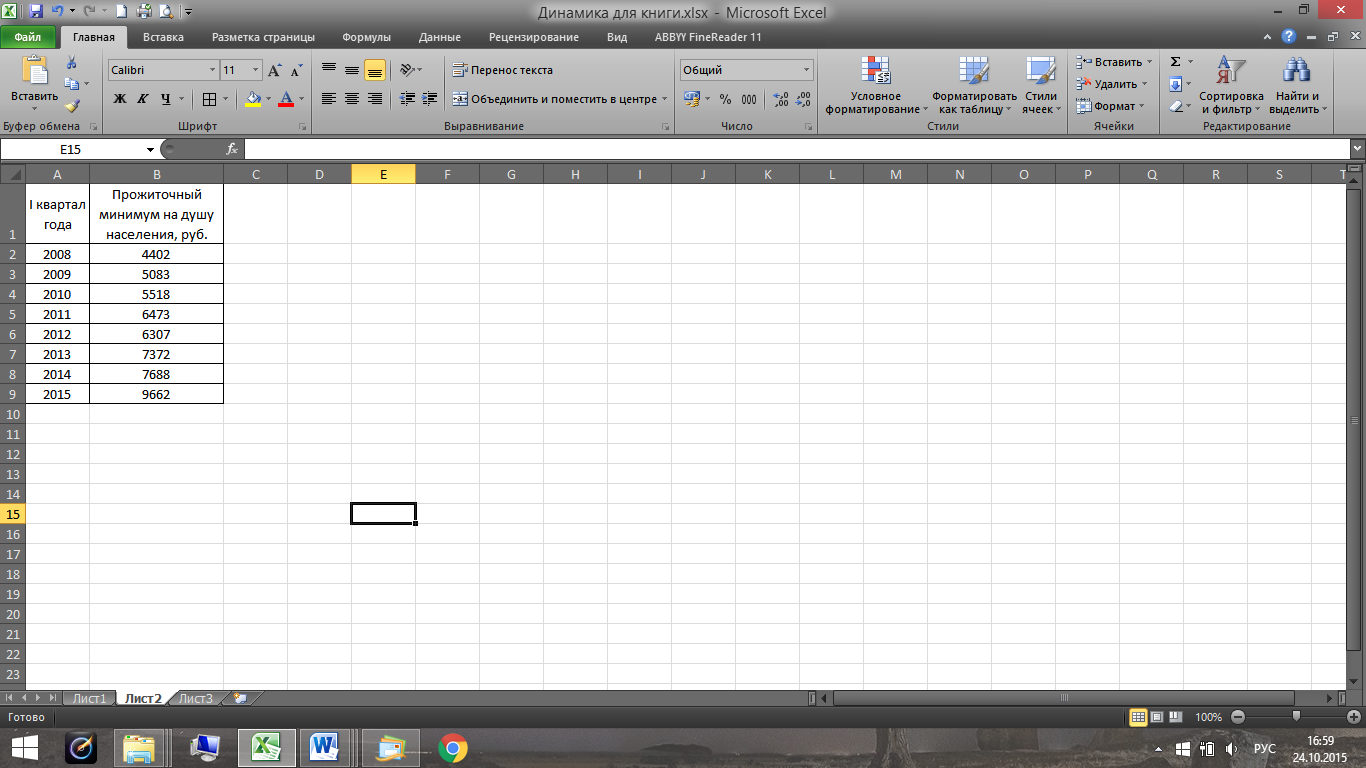 .2. Определить  базисные абсолютные приросты (за базу сравнениявыберемIквартал 2008 года), для чего в ячейке C3 введем формулу =B3-$B$2, протянем ячейку C3 маркером заполнения вниз до ячейки C93. определить цепные абсолютные приросты, для чего в ячейке D3 введем формулу =B3-B2, протянем ячейку D3 маркером заполнения вниз до ячейки D9.4.Аналогичным образом определим остальные показатели динамики (за исключением уже найденные абсолютные приросты) в соответствии с таблицей 2Таблица 2Расчет показателей динамики размера прожиточного минимумав MSOfficeExcel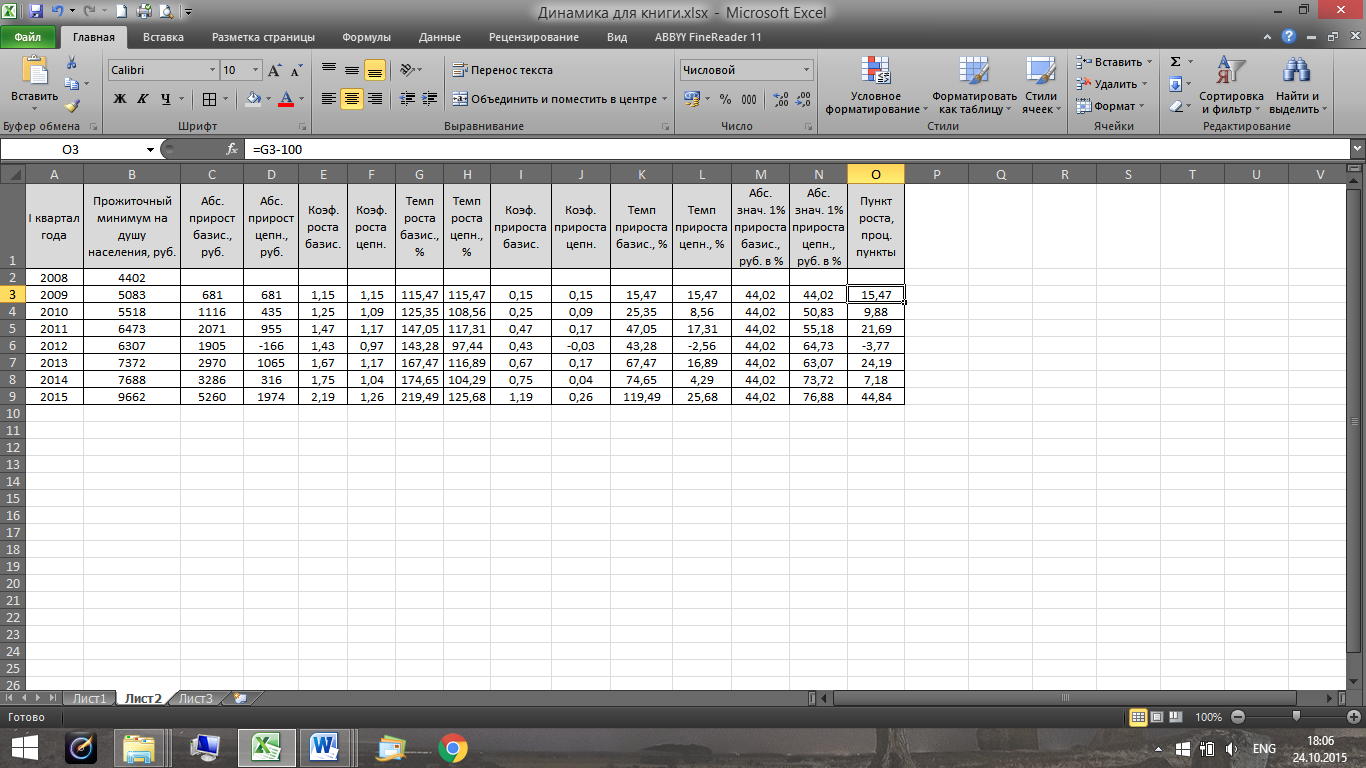 5. Определить средние показатели динамики в соответствии с таблицей 3.Таблица 3Средние показатели динамикиразмера прожиточного минимумав MSOfficeExcel6.Найти  средний размер прожиточного минимума на душу населения по формуле средней арифметической простой, поскольку анализируемый ряд динамики является интервальным с равноотстоящими уровнями.Сделать вывод.8. Изобразить графически.Задание 2.Имеются данные о динамике курса евро на 1-е число каждого месяца. Необходимо проанализировать тенденцию,построив линию тренда.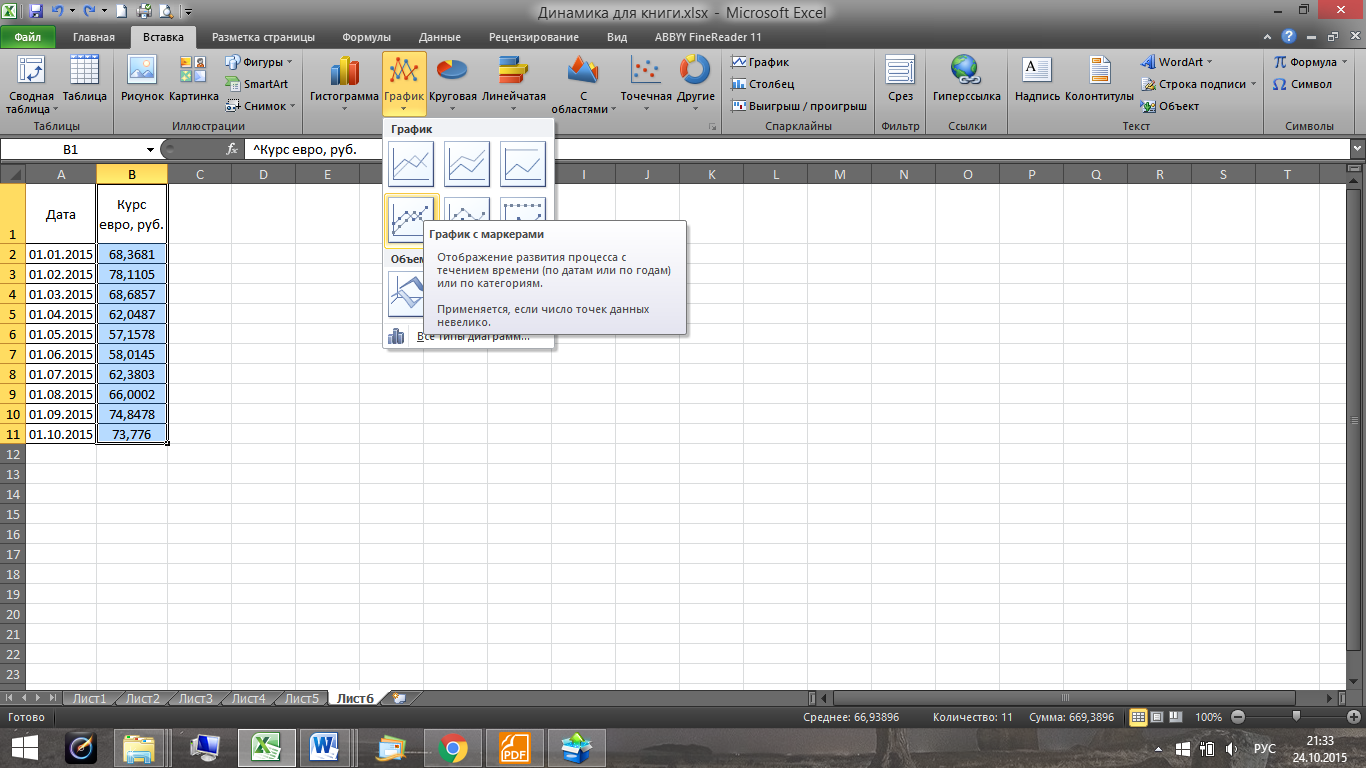 Ход работы:Ввести исходные данные .Выделить  диапазон B1:B11, выберем на панели инструментов вкладку Вставка – Диаграммы, выберем тип диаграммы График, тип графика График с маркерами.Отформатировать полученный график, для чего на появившейся вкладке Работа с диаграммами выберем Конструктор, далее Данные – Выбрать данные.В открывшемся диалоговом окне Выбор источника данных выберемИзменить в разделе Подписи горизонтальной оси.Подвесть  курсор мыши к линии графика, щелкнем правой кнопкой по линии графика, в появившемся окне выберемДобавить линию тренда .Перейти  на вкладку Параметры линии тренда, выберать Формат линии тренда (Изменяя поочередно тип тренда на представленные в диалоговом окне типы, выберем наилучшую аппроксимацию) , выставить флажок :Показывать уравнение на диаграмме и Поместить на график величину достоверностиаппроксимации.Сделать выводы и обосновать выбранную линию тренда. Лабораторная работа №11. Тема "Индексный метод "Расчет индивидуальных индексов, сводных агрегатных, средних арифметических и гармонических индексов, переменного, постоянного (фиксированного) состава и структурных сдвигов, цепных и базисных индексов с помощью MS Office Excel..Расчеты выполняются на основе функции СУММПРОИЗВ (диапазоны перемножаемых данных)Задание 1 Расчет индивидуальных и общих индексов. Необходимо определить индивидуальные и общие индексы физического объема продаж, цен и товарооборота по следующим данным о продаже товаров магазином оптовой торговли.Продажи товаров магазином оптовой торговли за два периодаХод работы :Введем данные в диапазоне A1:E9. Рассчитаем индивидуальные индексы физического объема продаж, цен и товарооборота. Для этого в ячейку F8 введем формулу =D8/B8, протянем ячейку F8 маркером заполнения вниз до ячейки F9. В ячейку G8 введем формулу =E8/C8, протянем ее маркером заполнения вниз до ячейки G9. В ячейку Н8 введем формулу: =ПРОИЗВЕД(D8:E8)/ПРОИЗВЕД(B8:C8), протянем ее маркером заполнения до ячейки Н9. Чтобы найти общие индексы, вычислим товарооборот отчетного периода, товарооборот базисного периода и товарооборот отчетного периода в ценах базисного (в диапазоне I8:K9) как произведения цен и объема продаж соответствующих периодов. Расчет общих индексов выполним с помощью функции СУММПРОИЗВ(диапазоны перемножаемых данных).Рассчитаем общий индекс физического объема, для чего в ячейку В10 введем формулу: =СУММ(K8:K9)/СУММ(I8:I9). Чтобы найти общий индекс цен, в ячейку В11 введем формулу: =СУММ(J8:J9)/СУММ(K8:K9). Общий индекс товарооборота найдем, записав в ячейку В12 формулу: =СУММ(J8:J9)/СУММ(I8:I9). Проверим взаимосвязь найденных индексов, для чего в ячейке B13 введем формулу =B10*B11.Сделать выводы.Задание 2. Необходимо рассчитать индексы цен переменного, постоянного (фиксированного) состава и структурных сдвигов по условным данным таблицы.Цена и количество проданных акций компаний, 2014-2015 гг.Используя формулы расчета индексов цен переменного, постоянного (фиксированного) состава и структурных сдвигов с помощь. инструментария Microsoft Excel сделать расчеты Задание 3.Данные об операциях, совершенных на территории России с использованием платежных карт, представлены в таблице (составлено с использованием данных ЦБ РФ):Рассчитайте с помощью инструментария Microsoft Excel1) индивидуальные индексы количества операций, средней суммы по операции и общей суммы по операциям;2) общие индексы количества операций, средней суммы по операции и общей суммы по операциям;3) индексы средней суммы по операции переменного, постоянного (фиксированного) состава и структурных сдвигов.Проанализируйте полученные результаты.Лабораторная работа.№12. Тема «Методы изучения взаимосвязей между признаками»Измерение тесноты связи между переменными в статистической совокупности с помощью MS Office Excel. Корреляция. Ковариация.Инструменты Пакета анализа MS Office Excel «Корреляция» и «Ковариация» применяются для вычисления корреляционной (ковариационной) матрицы компонентов многомерной выборки.Ковариационный анализ вычисляет значение функции КОВАР для каждой пары переменных измерений (напрямую использовать функцию КОВАР вместо ковариационного анализа имеет смысл при наличии только двух переменных измерений). Функции КОРРЕЛ и ПИРСОН вычисляют коэффициент корреляции между двумя переменными измерений, когда для каждой переменной измерение наблюдается для каждого объекта. Диалоговое окно Ковариация содержит следующие опции: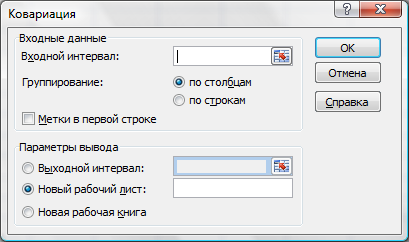 Входной интервал – ссылка на диапазон, содержащий анализируемые данные. Ссылка должна состоять из двух или более смежных диапазонов данных, в которых данные расположены по строкам или столбцам.Группирование – в зависимости от расположения данных во входном диапазоне переключатель устанавливается в положение по строкам или по столбцам.Метки в первой строке/Метки в первом столбце – если первая строка входного диапазона содержит названия столбцов, устанавливается флажок Метки в первой строке. Если названия строк находятся в первом столбце входного диапазона – флажок Метки в первом столбце. Если входной диапазон не содержит меток, этот флажок снимается. Необходимые заголовки в выходной таблице создаются автоматически.Выходной интервал – ссылка на левую верхнюю ячейку выходного диапазона. Поскольку ковариация двух наборов данных не зависит от последовательности их обработки, то выходная область занимает только половину предназначенного для нее места. Диагональные ячейки выходной области содержат значения дисперсий входных диапазонов. Диалоговое окно Корреляция содержит следующие опции, которые необходимо настроить .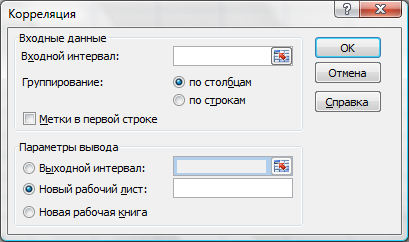 Входной интервал – ссылка на диапазон, содержащий анализируемые данные. Ссылка должна состоять из двух или более смежных диапазонов данных, в которых данные расположены по строкам или столбцам.Группирование – в зависимости от расположения данных во входном диапазоне переключатель устанавливается в положение по строкам или по столбцам.Метки в первой строке/Метки в первом столбце – если первая строка входного диапазона содержит названия столбцов, устанавливается флажок Метки в первой строке. Если названия строк находятся в первом столбце входного диапазона – флажок Метки в первом столбце. Если входной диапазон не содержит меток, этот флажок снимается. Необходимые заголовки в выходной таблице создаются автоматически.Выходной интервал – ссылка на левую верхнюю ячейку выходного диапазона. Поскольку коэффициент корреляции двух наборов данных не зависит от последовательности их обработки, выходная область занимает только половину предназначенного для нее места. Ячейки выходного диапазона, имеющие совпадающие координаты строк и столбцов, содержат значение 1, т.к. каждые строка и столбец во входном диапазоне полностью коррелируют с самими собой.Задание 1.Медицинская компания провела обследование людей, имеющих лишний вес. В ходе обследования изучалась зависимость между величиной лишних килограммов (Y), возрастом пациентов (X1) и среднесуточной калорийностью питания (X2). На рисунке  1 приведены результаты обследования за один год.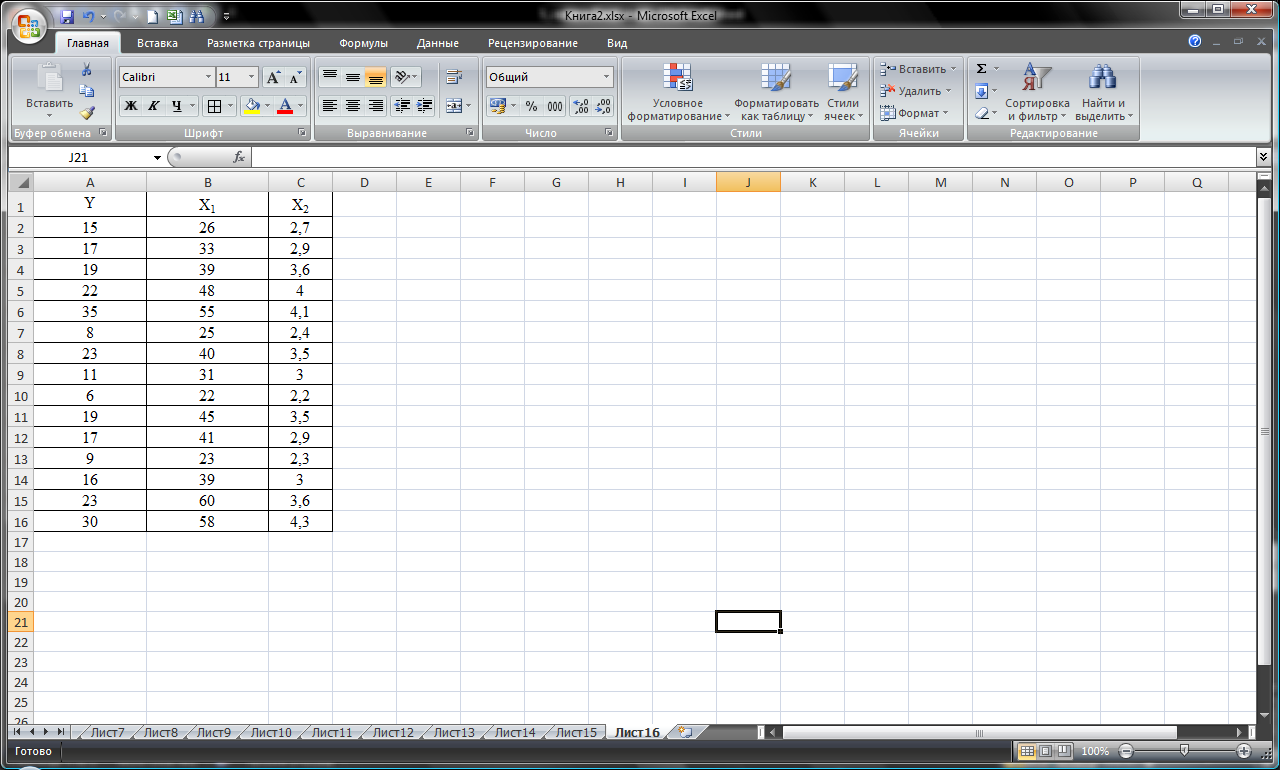 Рисунок 1.Необходимо :1. Построить  ковариационную матрицу.2.Построить  корреляционную матрицу3.Результаты ковариационного и корреляционного анализа представить на графике. Сделать выводыЗадание 2 Необходимо оценить связь между размером процентной ставки и величиной выданного кредита. Процентные ставки по кредитам, %                                           Таблица1Чтобы сделать вывод о наличии, силе и направлении связи между размером процентной ставки и величиной выданного кредита, вычислим коэффициенты ковариации и парной корреляции.Рассчитаем коэффициент ковариации, для чего установим курсор в ячейке F3, затем в строке формул выберем Вставить функцию. В диалоговом окне Мастер функций выберем Категория – Статистические, функцию КОВАРИАЦИЯ.Г.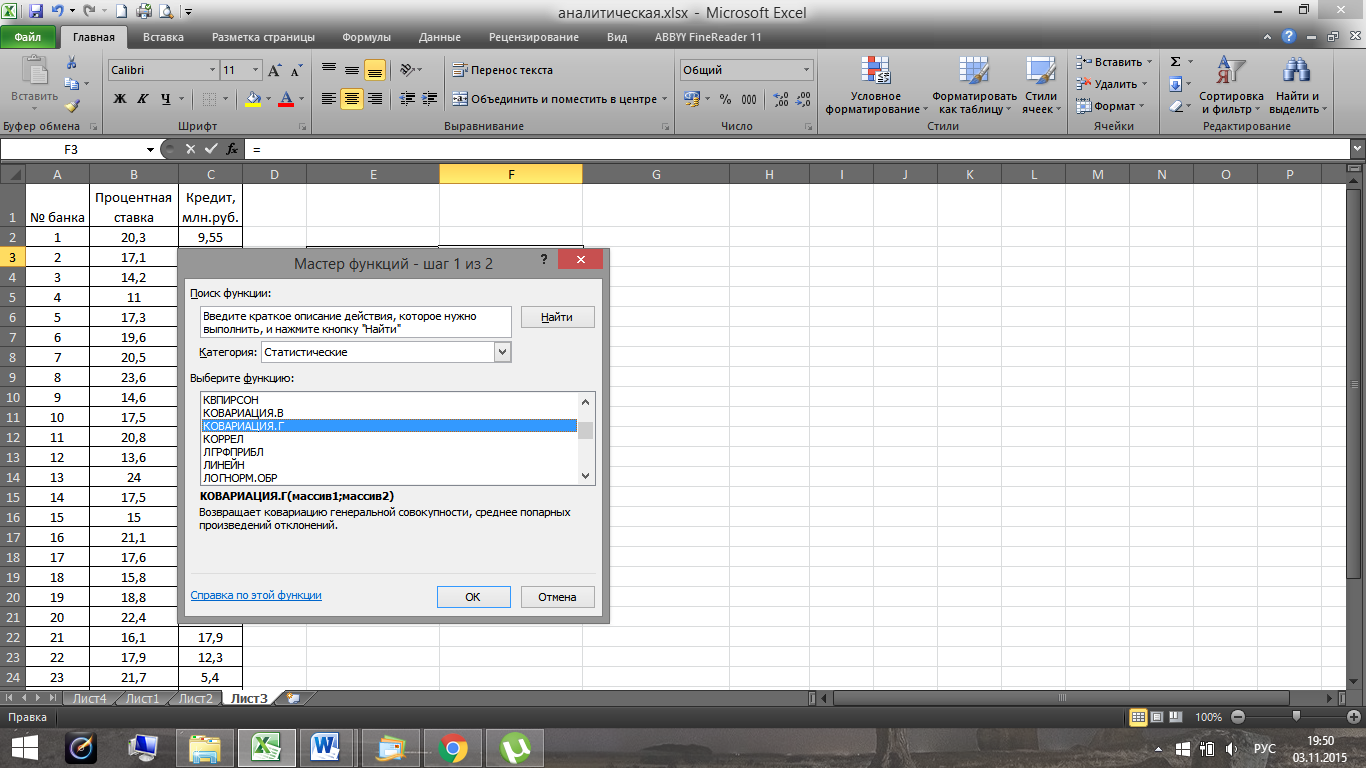 В диалоговом окне Аргументы функции укажем для массивов 1 и 2 диапазоны значений процентной ставки и кредита – соответственно B2:B31 и C2:C31.Рассчитаем коэффициент парной корреляции, для чего установим курсор в ячейке F4, затем в строке формул выберем Вставить функцию.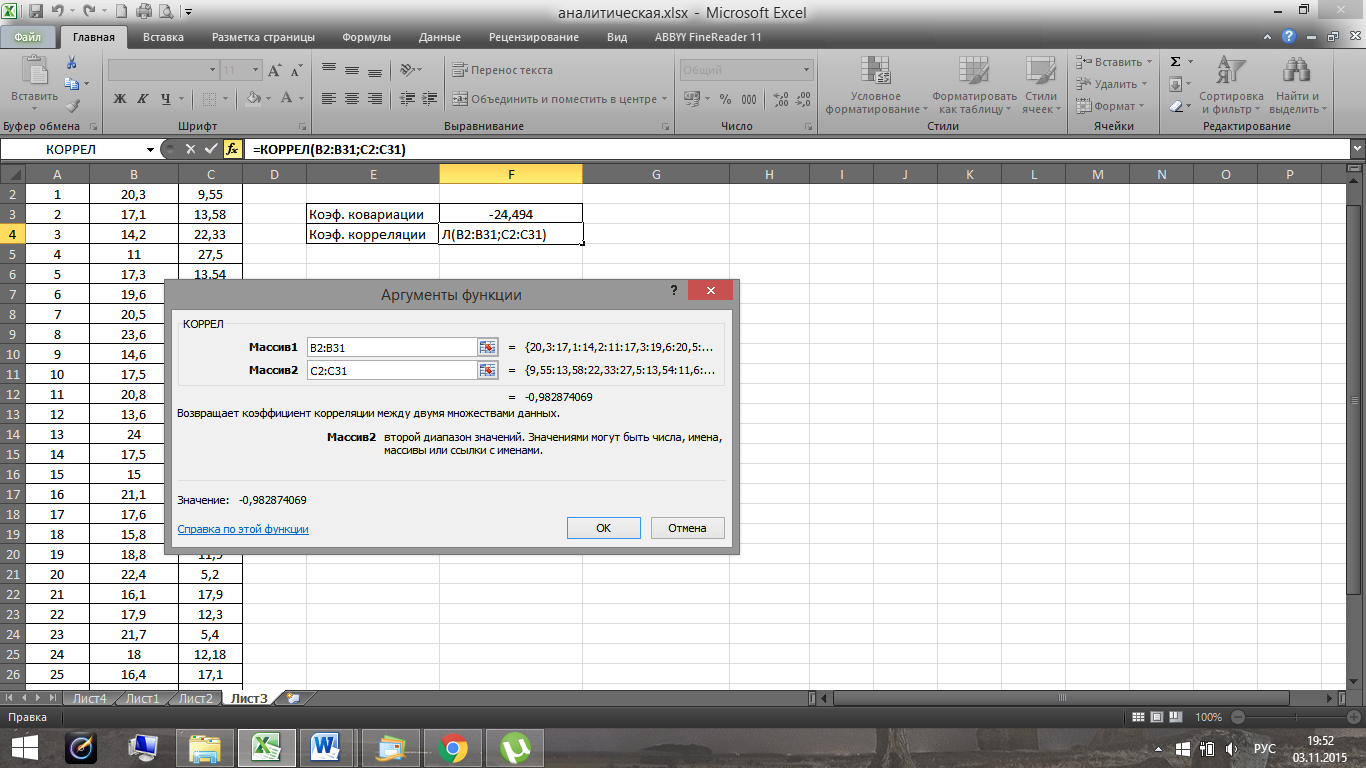 В диалоговом окне Мастер функций выберем Категория – Статистические, функцию КОРРЕЛ. В диалоговом окне Аргументы функции укажем для массивов 1 и 2 диапазоны B2:B31 и C2:C31 соответственно.Чтобы найти коэффициент ковариации, воспользуемся инструментом анализа данных Ковариация, для чего на ленте выберем вкладку Данные, далее – Анализ данных. Определим коэффициент парной корреляции с помощью инструмента анализа данных Корреляция, для чего на ленте выберем вкладку Данные, далее – Анализ данных. В диалоговом окне выберем входной интервал B1:C31, группирование «по столбцам», установим флажок «Метки», поместим результаты на этом же листе, для чего укажем в выходном интервале ячейку $E$10.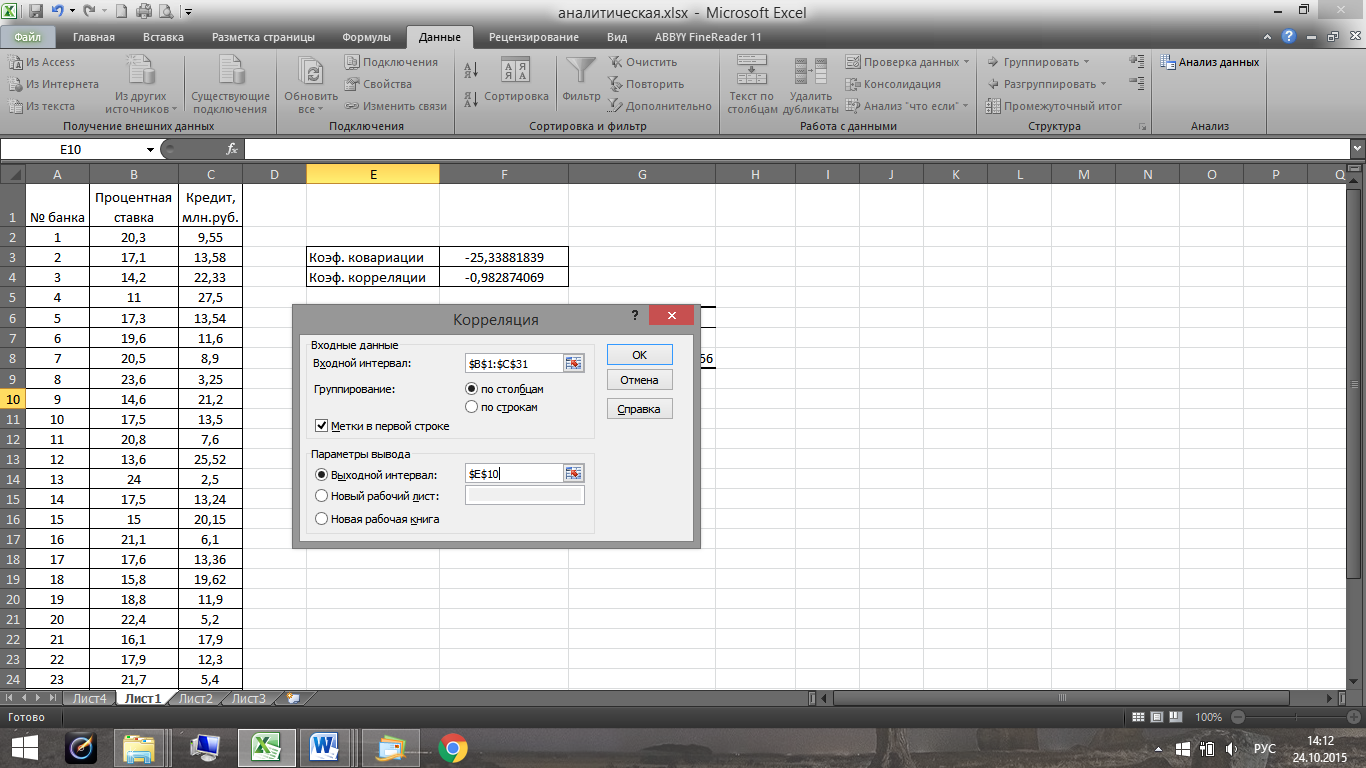 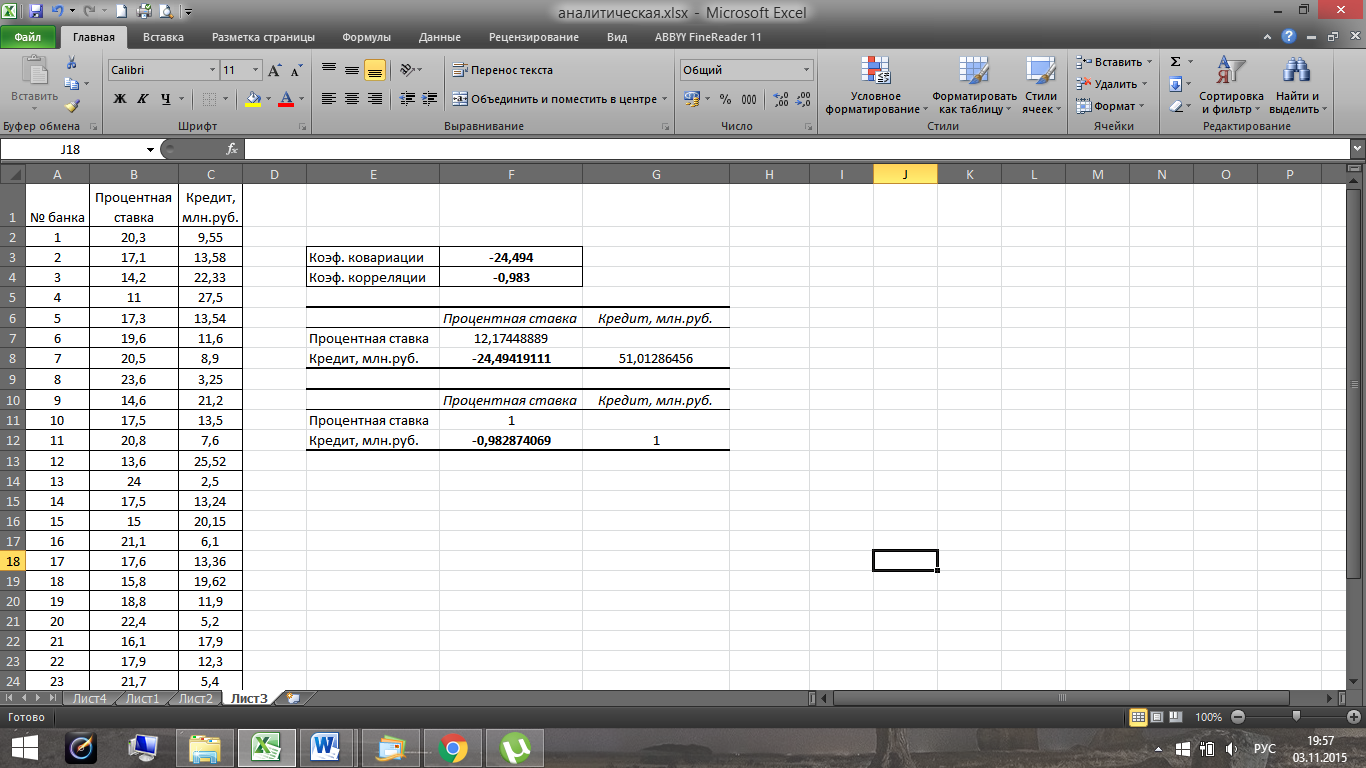 . Результаты расчета коэффициентов парной корреляции По результатам проведенного анализа сделать выводы.Критерий оценивания оценка «отлично» выставляется, если лабораторная работа выполнена полностью, в представленном решении обоснованно получены правильные ответы, проведен анализ, дана грамотная интерпретация полученных результатов, сделаны выводы, грамотно оформил представленный отчет,  оценка «хорошо» выставляется если обучающийся, выполнил работу в полном объеме с соблюдением необходимой последовательности, самостоятельно и рационально выбрал формулы для расчетов, но при анализе и интерпретации полученных результатов допущены незначительные ошибки, выводы – достаточно обоснованы грамотно оформил представленный отчет, оценка «удовлетворительно» выставляется, если лабораторная работа выполнена полностью, но при анализе и интерпретации полученных результатов допущены незначительные ошибки, выводы – выводы верны частично оценка «неудовлетворительно» выставляется, если обучающийся не представил лабораторную работу; практически не владеет теоретическим материалом, допускает грубые ошибки, неспособен ответить на дополнительные и наводящие вопросы.4 Методические материалы, определяющие процедуры оценивания знаний, умений, навыков и (или) опыта деятельности, характеризующих этапы формирования компетенцийПроцедуры оценивания включают в себя текущий контроль и промежуточную аттестацию.Текущий контроль успеваемости проводится с использованием оценочных средств, представленных в п. 3 данного приложения. Результаты текущего контроля доводятся до сведения студентов до промежуточной аттестации.   	Промежуточная аттестация проводится в форме зачета и экзаменаЗачет проводится по расписанию экзаменационной сессии в письменном виде.  Количество тестовых вопросов в зачетном задании– 20, задач – 2.  Проверка ответов и объявление результатов производится в день зачета.  Результаты аттестации заносятся в экзаменационную ведомость и зачетную книжку студента. Студенты, не прошедшие промежуточную аттестацию по графику сессии, должны ликвидировать задолженность в установленном порядке. Экзамен проводится по расписанию экзаменационной сессии в письменном виде. Количество тестовых вопросов в экзаменационном билете– 20, задач – 2.  Проверка ответов и объявление результатов производится в день зачета.  Результаты аттестации заносятся в экзаменационную ведомость и зачетную книжку студента. Студенты, не прошедшие промежуточную аттестацию по графику сессии, должны ликвидировать задолженность в установленном порядке. 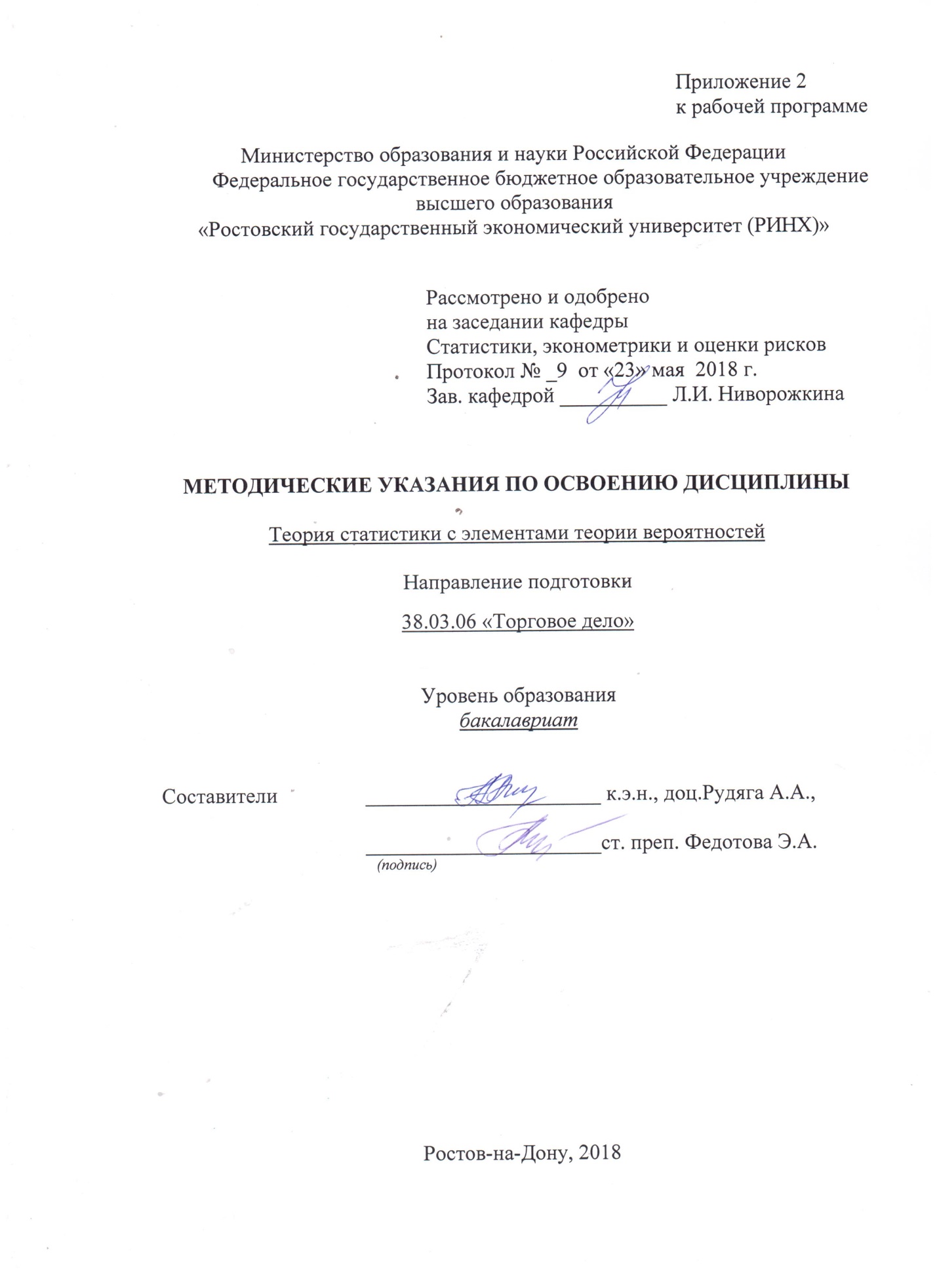 Методические указания по освоению дисциплины «Теория статистики с элементами теории вероятностей » адресованы студентам всех форм обучения. Учебным планом по направлению подготовки «Торговое дело» предусмотрены следующие виды занятий:- лекции;- практические занятия;-лабораторные занятия В ходе лекционных занятий рассматриваются основные виды, способы и организационные формы статистического наблюдения, табличное и графическое представление статистических данных, основные статистические показатели, основные методы и способы сбора, систематизации и обработки статистических данных в таможенной  сфере, даются рекомендации для самостоятельной работы и подготовке к практическим занятиям. В ходе практических и лабораторных занятий углубляются и закрепляются знания студентов по ряду рассмотренных на лекциях вопросов, развиваются навыки сбора, обработки и анализа информации, имеющей значение для реализации правовых норм в соответствующих сферах профессиональной деятельности, а также самостоятельной работы и работы в коллективе. При подготовке к практическим и лабораторным занятиям каждый студент должен: изучить рекомендованную учебную литературу; изучить конспекты лекций; подготовить ответы на все вопросы по изучаемой теме; письменно решить домашнее задание, рекомендованное преподавателем при изучении каждой темы. По согласованию с преподавателем студент может подготовить реферат, доклад или сообщение по теме занятия. В процессе подготовки к практическим занятиям студенты могут обращаться к преподавателю за консультацией. Лабораторные занятия нацелены на освоение студентами компьютерной технологии статистических расчетов,  содержат алгоритмы проведения компьютерных расчетов, а также стандартные форматы отчетов по выполненным работам.Каждая лабораторная работа состоит из трех этапов – подготовительного, расчетного и аналитического.На подготовительном этапе формируется индивидуальная рабочая среда проведения вычислений. С этой целью студент создает персональную папку (с именем ФИО) и подготавливает в ней два файла - Рабочий и Отчетный.На расчетном этапе вычисляются с применением инструментов Пакет анализа и Мастер функций  статистические показатели, производится вычисление показателей для оценки тесноты связи факторного и результативного признаков, производится вычисление показателей динамики, экономических индексов.На заключительном, аналитическом этапе производится анализ результатов проведенных компьютерных расчетов: Отчетность по лабораторной работеПо результатам выполнения лабораторной работы студент подготавливает отчет, который  должен содержать текстовую часть и приложение.Текстовая часть включает: выводы о статистических свойствах изучаемой совокупности, сделанные на основе анализа таблиц и графиков, полученных в результате компьютерных расчетов; экономическую интерпретацию полученных статистических характеристик, раскрывающую их экономический смысл применительно к изучаемой совокупности предприятий.Приложение к отчету должно включать:таблицу  исходных данных и результативные таблицы с рассчитанными обобщающими показателями;рисунки статистических графиков.Отчет сдается для проверки преподавателю, проводившему ЛР. Защита проверенного отчета состоит в обосновании студентом выводов, сделанных им на основе результатов выполненных компьютерных статистических расчетов.Результаты защиты отчета учитываются преподавателем при получении студентом зачета. Вопросы, не рассмотренные на лекциях и практических занятиях, должны быть изучены студентами в ходе самостоятельной работы. Контроль самостоятельной работы студентов над учебной программой курса осуществляется в ходе занятий методом устного опроса или посредством тестирования. В ходе самостоятельной работы каждый студент обязан прочитать основную и, по возможности, дополнительную литературу по изучаемой теме, дополнить конспекты лекций недостающим материалом, выписками из рекомендованных первоисточников. Выделить непонятные термины, найти их значение в энциклопедических словарях. При реализации различных видов учебной работы используются разнообразные (в т.ч. интерактивные) методы обучения, в частности: - интерактивная доска для подготовки и проведения лекционных и практических занятий; Для подготовки к занятиям, текущему контролю и промежуточной аттестации студенты могут воспользоваться электронной библиотекой ВУЗа http://library.rsue.ru/. Также обучающиеся могут взять на дом необходимую литературу на абонементе вузовской библиотеки или воспользоваться читальными залами вуза. стр. 3Визирование РПД для исполнения в очередном учебном годуВизирование РПД для исполнения в очередном учебном годуВизирование РПД для исполнения в очередном учебном годуВизирование РПД для исполнения в очередном учебном годуОтдел образовательных программ и планирования учебного процесса Торопова Т.В.Отдел образовательных программ и планирования учебного процесса Торопова Т.В.Отдел образовательных программ и планирования учебного процесса Торопова Т.В.Отдел образовательных программ и планирования учебного процесса Торопова Т.В.Отдел образовательных программ и планирования учебного процесса Торопова Т.В.Отдел образовательных программ и планирования учебного процесса Торопова Т.В.Отдел образовательных программ и планирования учебного процесса Торопова Т.В._______________________________________________________________________________________________________________________Рабочая программа пересмотрена, обсуждена и одобрена дляисполнения в 2019-2020 учебном году на заседанииРабочая программа пересмотрена, обсуждена и одобрена дляисполнения в 2019-2020 учебном году на заседанииРабочая программа пересмотрена, обсуждена и одобрена дляисполнения в 2019-2020 учебном году на заседанииРабочая программа пересмотрена, обсуждена и одобрена дляисполнения в 2019-2020 учебном году на заседаниикафедрыкафедрыкафедрыкафедрыкафедрыкафедрыкафедрыкафедрыкафедрыкафедрыкафедрыкафедрыкафедрыкафедрыкафедрыкафедрыСтатистики, эконометрики и оценки рисковСтатистики, эконометрики и оценки рисковСтатистики, эконометрики и оценки рисковСтатистики, эконометрики и оценки рисковСтатистики, эконометрики и оценки рисковСтатистики, эконометрики и оценки рисковСтатистики, эконометрики и оценки рисковСтатистики, эконометрики и оценки рисковСтатистики, эконометрики и оценки рисковСтатистики, эконометрики и оценки рисковЗав. кафедрой д.э.н., профессор Ниворожкина Л.И. _________________Зав. кафедрой д.э.н., профессор Ниворожкина Л.И. _________________Зав. кафедрой д.э.н., профессор Ниворожкина Л.И. _________________Зав. кафедрой д.э.н., профессор Ниворожкина Л.И. _________________Зав. кафедрой д.э.н., профессор Ниворожкина Л.И. _________________Зав. кафедрой д.э.н., профессор Ниворожкина Л.И. _________________Зав. кафедрой д.э.н., профессор Ниворожкина Л.И. _________________Зав. кафедрой д.э.н., профессор Ниворожкина Л.И. _________________Зав. кафедрой д.э.н., профессор Ниворожкина Л.И. _________________Зав. кафедрой д.э.н., профессор Ниворожкина Л.И. _________________Зав. кафедрой д.э.н., профессор Ниворожкина Л.И. _________________Программу составил (и):Программу составил (и):к.э.н.,, доцент, Рудяга А.А.;ст. преподаватель, Федотова Э.А. _________________к.э.н.,, доцент, Рудяга А.А.;ст. преподаватель, Федотова Э.А. _________________к.э.н.,, доцент, Рудяга А.А.;ст. преподаватель, Федотова Э.А. _________________к.э.н.,, доцент, Рудяга А.А.;ст. преподаватель, Федотова Э.А. _________________к.э.н.,, доцент, Рудяга А.А.;ст. преподаватель, Федотова Э.А. _________________к.э.н.,, доцент, Рудяга А.А.;ст. преподаватель, Федотова Э.А. _________________к.э.н.,, доцент, Рудяга А.А.;ст. преподаватель, Федотова Э.А. _________________к.э.н.,, доцент, Рудяга А.А.;ст. преподаватель, Федотова Э.А. _________________к.э.н.,, доцент, Рудяга А.А.;ст. преподаватель, Федотова Э.А. _________________Программу составил (и):Программу составил (и):к.э.н.,, доцент, Рудяга А.А.;ст. преподаватель, Федотова Э.А. _________________к.э.н.,, доцент, Рудяга А.А.;ст. преподаватель, Федотова Э.А. _________________к.э.н.,, доцент, Рудяга А.А.;ст. преподаватель, Федотова Э.А. _________________к.э.н.,, доцент, Рудяга А.А.;ст. преподаватель, Федотова Э.А. _________________к.э.н.,, доцент, Рудяга А.А.;ст. преподаватель, Федотова Э.А. _________________к.э.н.,, доцент, Рудяга А.А.;ст. преподаватель, Федотова Э.А. _________________к.э.н.,, доцент, Рудяга А.А.;ст. преподаватель, Федотова Э.А. _________________к.э.н.,, доцент, Рудяга А.А.;ст. преподаватель, Федотова Э.А. _________________к.э.н.,, доцент, Рудяга А.А.;ст. преподаватель, Федотова Э.А. _________________Визирование РПД для исполнения в очередном учебном годуВизирование РПД для исполнения в очередном учебном годуВизирование РПД для исполнения в очередном учебном годуВизирование РПД для исполнения в очередном учебном годуОтдел образовательных программ и планирования учебного процесса Торопова Т.В.Отдел образовательных программ и планирования учебного процесса Торопова Т.В.Отдел образовательных программ и планирования учебного процесса Торопова Т.В.Отдел образовательных программ и планирования учебного процесса Торопова Т.В.Отдел образовательных программ и планирования учебного процесса Торопова Т.В.Отдел образовательных программ и планирования учебного процесса Торопова Т.В.Отдел образовательных программ и планирования учебного процесса Торопова Т.В.Рабочая программа пересмотрена, обсуждена и одобрена дляисполнения в 2020-2021 учебном году на заседанииРабочая программа пересмотрена, обсуждена и одобрена дляисполнения в 2020-2021 учебном году на заседанииРабочая программа пересмотрена, обсуждена и одобрена дляисполнения в 2020-2021 учебном году на заседанииРабочая программа пересмотрена, обсуждена и одобрена дляисполнения в 2020-2021 учебном году на заседанииРабочая программа пересмотрена, обсуждена и одобрена дляисполнения в 2020-2021 учебном году на заседанииРабочая программа пересмотрена, обсуждена и одобрена дляисполнения в 2020-2021 учебном году на заседанииРабочая программа пересмотрена, обсуждена и одобрена дляисполнения в 2020-2021 учебном году на заседанииРабочая программа пересмотрена, обсуждена и одобрена дляисполнения в 2020-2021 учебном году на заседанииРабочая программа пересмотрена, обсуждена и одобрена дляисполнения в 2020-2021 учебном году на заседанииРабочая программа пересмотрена, обсуждена и одобрена дляисполнения в 2020-2021 учебном году на заседанииРабочая программа пересмотрена, обсуждена и одобрена дляисполнения в 2020-2021 учебном году на заседаниикафедрыкафедрыкафедрыкафедрыкафедрыкафедрыкафедрыкафедрыСтатистики, эконометрики и оценки рисковСтатистики, эконометрики и оценки рисковСтатистики, эконометрики и оценки рисковСтатистики, эконометрики и оценки рисковСтатистики, эконометрики и оценки рисковСтатистики, эконометрики и оценки рисковСтатистики, эконометрики и оценки рисковСтатистики, эконометрики и оценки рисковСтатистики, эконометрики и оценки рисковСтатистики, эконометрики и оценки рисковЗав. кафедрой д.э.н., профессор Ниворожкина Л.И. _________________Зав. кафедрой д.э.н., профессор Ниворожкина Л.И. _________________Зав. кафедрой д.э.н., профессор Ниворожкина Л.И. _________________Зав. кафедрой д.э.н., профессор Ниворожкина Л.И. _________________Зав. кафедрой д.э.н., профессор Ниворожкина Л.И. _________________Зав. кафедрой д.э.н., профессор Ниворожкина Л.И. _________________Зав. кафедрой д.э.н., профессор Ниворожкина Л.И. _________________Зав. кафедрой д.э.н., профессор Ниворожкина Л.И. _________________Зав. кафедрой д.э.н., профессор Ниворожкина Л.И. _________________Зав. кафедрой д.э.н., профессор Ниворожкина Л.И. _________________Зав. кафедрой д.э.н., профессор Ниворожкина Л.И. _________________Программу составил (и):Программу составил (и):Программу составил (и):к.э.н.,, доцент, Рудяга А.А.;ст. преподаватель, Федотова Э.А. _________________к.э.н.,, доцент, Рудяга А.А.;ст. преподаватель, Федотова Э.А. _________________к.э.н.,, доцент, Рудяга А.А.;ст. преподаватель, Федотова Э.А. _________________к.э.н.,, доцент, Рудяга А.А.;ст. преподаватель, Федотова Э.А. _________________к.э.н.,, доцент, Рудяга А.А.;ст. преподаватель, Федотова Э.А. _________________к.э.н.,, доцент, Рудяга А.А.;ст. преподаватель, Федотова Э.А. _________________к.э.н.,, доцент, Рудяга А.А.;ст. преподаватель, Федотова Э.А. _________________к.э.н.,, доцент, Рудяга А.А.;ст. преподаватель, Федотова Э.А. _________________Визирование РПД для исполнения в очередном учебном годуВизирование РПД для исполнения в очередном учебном годуВизирование РПД для исполнения в очередном учебном годуВизирование РПД для исполнения в очередном учебном годуОтдел образовательных программ и планирования учебного процесса Торопова Т.В.Отдел образовательных программ и планирования учебного процесса Торопова Т.В.Отдел образовательных программ и планирования учебного процесса Торопова Т.В.Отдел образовательных программ и планирования учебного процесса Торопова Т.В.Отдел образовательных программ и планирования учебного процесса Торопова Т.В.Отдел образовательных программ и планирования учебного процесса Торопова Т.В.Отдел образовательных программ и планирования учебного процесса Торопова Т.В.Рабочая программа пересмотрена, обсуждена и одобрена дляисполнения в 2021-2022 учебном году на заседанииРабочая программа пересмотрена, обсуждена и одобрена дляисполнения в 2021-2022 учебном году на заседанииРабочая программа пересмотрена, обсуждена и одобрена дляисполнения в 2021-2022 учебном году на заседанииРабочая программа пересмотрена, обсуждена и одобрена дляисполнения в 2021-2022 учебном году на заседанииРабочая программа пересмотрена, обсуждена и одобрена дляисполнения в 2021-2022 учебном году на заседанииРабочая программа пересмотрена, обсуждена и одобрена дляисполнения в 2021-2022 учебном году на заседанииРабочая программа пересмотрена, обсуждена и одобрена дляисполнения в 2021-2022 учебном году на заседанииРабочая программа пересмотрена, обсуждена и одобрена дляисполнения в 2021-2022 учебном году на заседанииРабочая программа пересмотрена, обсуждена и одобрена дляисполнения в 2021-2022 учебном году на заседанииРабочая программа пересмотрена, обсуждена и одобрена дляисполнения в 2021-2022 учебном году на заседанииРабочая программа пересмотрена, обсуждена и одобрена дляисполнения в 2021-2022 учебном году на заседаниикафедрыкафедрыкафедрыкафедрыкафедрыкафедрыкафедрыкафедрыСтатистики, эконометрики и оценки рисковСтатистики, эконометрики и оценки рисковСтатистики, эконометрики и оценки рисковСтатистики, эконометрики и оценки рисковСтатистики, эконометрики и оценки рисковСтатистики, эконометрики и оценки рисковСтатистики, эконометрики и оценки рисковСтатистики, эконометрики и оценки рисковСтатистики, эконометрики и оценки рисковСтатистики, эконометрики и оценки рисковЗав. кафедрой д.э.н., профессор Ниворожкина Л.И. _________________Зав. кафедрой д.э.н., профессор Ниворожкина Л.И. _________________Зав. кафедрой д.э.н., профессор Ниворожкина Л.И. _________________Зав. кафедрой д.э.н., профессор Ниворожкина Л.И. _________________Зав. кафедрой д.э.н., профессор Ниворожкина Л.И. _________________Зав. кафедрой д.э.н., профессор Ниворожкина Л.И. _________________Зав. кафедрой д.э.н., профессор Ниворожкина Л.И. _________________Зав. кафедрой д.э.н., профессор Ниворожкина Л.И. _________________Зав. кафедрой д.э.н., профессор Ниворожкина Л.И. _________________Зав. кафедрой д.э.н., профессор Ниворожкина Л.И. _________________Зав. кафедрой д.э.н., профессор Ниворожкина Л.И. _________________Программу составил (и):Программу составил (и):Программу составил (и):к.э.н.,, доцент, Рудяга А.А.;ст. преподаватель, Федотова Э.А. _________________к.э.н.,, доцент, Рудяга А.А.;ст. преподаватель, Федотова Э.А. _________________к.э.н.,, доцент, Рудяга А.А.;ст. преподаватель, Федотова Э.А. _________________к.э.н.,, доцент, Рудяга А.А.;ст. преподаватель, Федотова Э.А. _________________к.э.н.,, доцент, Рудяга А.А.;ст. преподаватель, Федотова Э.А. _________________к.э.н.,, доцент, Рудяга А.А.;ст. преподаватель, Федотова Э.А. _________________к.э.н.,, доцент, Рудяга А.А.;ст. преподаватель, Федотова Э.А. _________________к.э.н.,, доцент, Рудяга А.А.;ст. преподаватель, Федотова Э.А. _________________Визирование РПД для исполнения в очередном учебном годуВизирование РПД для исполнения в очередном учебном годуВизирование РПД для исполнения в очередном учебном годуВизирование РПД для исполнения в очередном учебном годуОтдел образовательных программ и планирования учебного процесса Торопова Т.В.Отдел образовательных программ и планирования учебного процесса Торопова Т.В.Отдел образовательных программ и планирования учебного процесса Торопова Т.В.Отдел образовательных программ и планирования учебного процесса Торопова Т.В.Отдел образовательных программ и планирования учебного процесса Торопова Т.В.Отдел образовательных программ и планирования учебного процесса Торопова Т.В.Отдел образовательных программ и планирования учебного процесса Торопова Т.В.Рабочая программа пересмотрена, обсуждена и одобрена дляисполнения в 2022-2023 учебном году на заседанииРабочая программа пересмотрена, обсуждена и одобрена дляисполнения в 2022-2023 учебном году на заседанииРабочая программа пересмотрена, обсуждена и одобрена дляисполнения в 2022-2023 учебном году на заседанииРабочая программа пересмотрена, обсуждена и одобрена дляисполнения в 2022-2023 учебном году на заседанииРабочая программа пересмотрена, обсуждена и одобрена дляисполнения в 2022-2023 учебном году на заседанииРабочая программа пересмотрена, обсуждена и одобрена дляисполнения в 2022-2023 учебном году на заседанииРабочая программа пересмотрена, обсуждена и одобрена дляисполнения в 2022-2023 учебном году на заседанииРабочая программа пересмотрена, обсуждена и одобрена дляисполнения в 2022-2023 учебном году на заседанииРабочая программа пересмотрена, обсуждена и одобрена дляисполнения в 2022-2023 учебном году на заседанииРабочая программа пересмотрена, обсуждена и одобрена дляисполнения в 2022-2023 учебном году на заседанииРабочая программа пересмотрена, обсуждена и одобрена дляисполнения в 2022-2023 учебном году на заседаниикафедрыкафедрыкафедрыкафедрыкафедрыкафедрыкафедрыкафедрыСтатистики, эконометрики и оценки рисковСтатистики, эконометрики и оценки рисковСтатистики, эконометрики и оценки рисковСтатистики, эконометрики и оценки рисковСтатистики, эконометрики и оценки рисковСтатистики, эконометрики и оценки рисковСтатистики, эконометрики и оценки рисковСтатистики, эконометрики и оценки рисковСтатистики, эконометрики и оценки рисковСтатистики, эконометрики и оценки рисковЗав. кафедрой д.э.н., профессор Ниворожкина Л.И. _________________Зав. кафедрой д.э.н., профессор Ниворожкина Л.И. _________________Зав. кафедрой д.э.н., профессор Ниворожкина Л.И. _________________Зав. кафедрой д.э.н., профессор Ниворожкина Л.И. _________________Зав. кафедрой д.э.н., профессор Ниворожкина Л.И. _________________Зав. кафедрой д.э.н., профессор Ниворожкина Л.И. _________________Зав. кафедрой д.э.н., профессор Ниворожкина Л.И. _________________Зав. кафедрой д.э.н., профессор Ниворожкина Л.И. _________________Зав. кафедрой д.э.н., профессор Ниворожкина Л.И. _________________Зав. кафедрой д.э.н., профессор Ниворожкина Л.И. _________________Зав. кафедрой д.э.н., профессор Ниворожкина Л.И. _________________Программу составил (и):Программу составил (и):Программу составил (и):к.э.н.,, доцент, Рудяга А.А.;ст. преподаватель, Федотова Э.А. _________________к.э.н.,, доцент, Рудяга А.А.;ст. преподаватель, Федотова Э.А. _________________к.э.н.,, доцент, Рудяга А.А.;ст. преподаватель, Федотова Э.А. _________________к.э.н.,, доцент, Рудяга А.А.;ст. преподаватель, Федотова Э.А. _________________к.э.н.,, доцент, Рудяга А.А.;ст. преподаватель, Федотова Э.А. _________________к.э.н.,, доцент, Рудяга А.А.;ст. преподаватель, Федотова Э.А. _________________к.э.н.,, доцент, Рудяга А.А.;ст. преподаватель, Федотова Э.А. _________________к.э.н.,, доцент, Рудяга А.А.;ст. преподаватель, Федотова Э.А. _________________УП: 38.03.06.01_1.plxУП: 38.03.06.01_1.plxУП: 38.03.06.01_1.plxУП: 38.03.06.01_1.plxстр. 41. ЦЕЛИ ОСВОЕНИЯ ДИСЦИПЛИНЫ1. ЦЕЛИ ОСВОЕНИЯ ДИСЦИПЛИНЫ1. ЦЕЛИ ОСВОЕНИЯ ДИСЦИПЛИНЫ1. ЦЕЛИ ОСВОЕНИЯ ДИСЦИПЛИНЫ1. ЦЕЛИ ОСВОЕНИЯ ДИСЦИПЛИНЫ1. ЦЕЛИ ОСВОЕНИЯ ДИСЦИПЛИНЫ1.11.1Цель изучения дисциплины: получение теоретических представлений о вероятностно-статистических методах анализа массовых социально-экономических процессов и явлений, выработка практических навыков применения инструментальных методов статистики и содержательной интерпретации полученных результатов.Цель изучения дисциплины: получение теоретических представлений о вероятностно-статистических методах анализа массовых социально-экономических процессов и явлений, выработка практических навыков применения инструментальных методов статистики и содержательной интерпретации полученных результатов.Цель изучения дисциплины: получение теоретических представлений о вероятностно-статистических методах анализа массовых социально-экономических процессов и явлений, выработка практических навыков применения инструментальных методов статистики и содержательной интерпретации полученных результатов.Цель изучения дисциплины: получение теоретических представлений о вероятностно-статистических методах анализа массовых социально-экономических процессов и явлений, выработка практических навыков применения инструментальных методов статистики и содержательной интерпретации полученных результатов.1.21.2Задачи изучения дисциплины: изучение методологических основ статистики, методов сбора, обобщения и анализа полученной информации, необходимой для организации и управления профессиональной деятельностью; научить использовать полученные знания основ теории вероятностей при решении профессиональных проблем; привить навыки прогнозирования бизнес-процессов и оценки их эффективности.Задачи изучения дисциплины: изучение методологических основ статистики, методов сбора, обобщения и анализа полученной информации, необходимой для организации и управления профессиональной деятельностью; научить использовать полученные знания основ теории вероятностей при решении профессиональных проблем; привить навыки прогнозирования бизнес-процессов и оценки их эффективности.Задачи изучения дисциплины: изучение методологических основ статистики, методов сбора, обобщения и анализа полученной информации, необходимой для организации и управления профессиональной деятельностью; научить использовать полученные знания основ теории вероятностей при решении профессиональных проблем; привить навыки прогнозирования бизнес-процессов и оценки их эффективности.Задачи изучения дисциплины: изучение методологических основ статистики, методов сбора, обобщения и анализа полученной информации, необходимой для организации и управления профессиональной деятельностью; научить использовать полученные знания основ теории вероятностей при решении профессиональных проблем; привить навыки прогнозирования бизнес-процессов и оценки их эффективности.2. МЕСТО ДИСЦИПЛИНЫ В СТРУКТУРЕ ОБРАЗОВАТЕЛЬНОЙ ПРОГРАММЫ2. МЕСТО ДИСЦИПЛИНЫ В СТРУКТУРЕ ОБРАЗОВАТЕЛЬНОЙ ПРОГРАММЫ2. МЕСТО ДИСЦИПЛИНЫ В СТРУКТУРЕ ОБРАЗОВАТЕЛЬНОЙ ПРОГРАММЫ2. МЕСТО ДИСЦИПЛИНЫ В СТРУКТУРЕ ОБРАЗОВАТЕЛЬНОЙ ПРОГРАММЫ2. МЕСТО ДИСЦИПЛИНЫ В СТРУКТУРЕ ОБРАЗОВАТЕЛЬНОЙ ПРОГРАММЫ2. МЕСТО ДИСЦИПЛИНЫ В СТРУКТУРЕ ОБРАЗОВАТЕЛЬНОЙ ПРОГРАММЫЦикл (раздел) ООП:Цикл (раздел) ООП:Цикл (раздел) ООП:Б1.ББ1.ББ1.Б2.12.1Требования к предварительной подготовке обучающегося:Требования к предварительной подготовке обучающегося:Требования к предварительной подготовке обучающегося:Требования к предварительной подготовке обучающегося:2.1.12.1.1Необходимыми условиями для успешного освоения дисциплины являются знания, умения и навыки, полученные в результате освоения дисциплин :Математика ,Практика по получению первичных профессиональных умений и навыков, в том числе первичных умений и навыков научно-исследовательской деятельностиНеобходимыми условиями для успешного освоения дисциплины являются знания, умения и навыки, полученные в результате освоения дисциплин :Математика ,Практика по получению первичных профессиональных умений и навыков, в том числе первичных умений и навыков научно-исследовательской деятельностиНеобходимыми условиями для успешного освоения дисциплины являются знания, умения и навыки, полученные в результате освоения дисциплин :Математика ,Практика по получению первичных профессиональных умений и навыков, в том числе первичных умений и навыков научно-исследовательской деятельностиНеобходимыми условиями для успешного освоения дисциплины являются знания, умения и навыки, полученные в результате освоения дисциплин :Математика ,Практика по получению первичных профессиональных умений и навыков, в том числе первичных умений и навыков научно-исследовательской деятельности2.22.2Дисциплины и практики, для которых освоение данной дисциплины (модуля) необходимо как предшествующее:Дисциплины и практики, для которых освоение данной дисциплины (модуля) необходимо как предшествующее:Дисциплины и практики, для которых освоение данной дисциплины (модуля) необходимо как предшествующее:Дисциплины и практики, для которых освоение данной дисциплины (модуля) необходимо как предшествующее:2.2.12.2.1Эконометрика, Моделирование бизнес-процессов в торговой деятельности, Практика по получению профессиональных умений и опыта профессиональной деятельностиЭконометрика, Моделирование бизнес-процессов в торговой деятельности, Практика по получению профессиональных умений и опыта профессиональной деятельностиЭконометрика, Моделирование бизнес-процессов в торговой деятельности, Практика по получению профессиональных умений и опыта профессиональной деятельностиЭконометрика, Моделирование бизнес-процессов в торговой деятельности, Практика по получению профессиональных умений и опыта профессиональной деятельности3. ТРЕБОВАНИЯ К РЕЗУЛЬТАТАМ ОСВОЕНИЯ ДИСЦИПЛИНЫ3. ТРЕБОВАНИЯ К РЕЗУЛЬТАТАМ ОСВОЕНИЯ ДИСЦИПЛИНЫ3. ТРЕБОВАНИЯ К РЕЗУЛЬТАТАМ ОСВОЕНИЯ ДИСЦИПЛИНЫ3. ТРЕБОВАНИЯ К РЕЗУЛЬТАТАМ ОСВОЕНИЯ ДИСЦИПЛИНЫ3. ТРЕБОВАНИЯ К РЕЗУЛЬТАТАМ ОСВОЕНИЯ ДИСЦИПЛИНЫ3. ТРЕБОВАНИЯ К РЕЗУЛЬТАТАМ ОСВОЕНИЯ ДИСЦИПЛИНЫОПК-2: способностью применять основные методы математического анализа и моделирования, теоретического и экспериментального исследования;     владением математическим аппаратом при решении профессиональных проблемОПК-2: способностью применять основные методы математического анализа и моделирования, теоретического и экспериментального исследования;     владением математическим аппаратом при решении профессиональных проблемОПК-2: способностью применять основные методы математического анализа и моделирования, теоретического и экспериментального исследования;     владением математическим аппаратом при решении профессиональных проблемОПК-2: способностью применять основные методы математического анализа и моделирования, теоретического и экспериментального исследования;     владением математическим аппаратом при решении профессиональных проблемОПК-2: способностью применять основные методы математического анализа и моделирования, теоретического и экспериментального исследования;     владением математическим аппаратом при решении профессиональных проблемОПК-2: способностью применять основные методы математического анализа и моделирования, теоретического и экспериментального исследования;     владением математическим аппаратом при решении профессиональных проблемЗнать:Знать:Знать:Знать:Знать:Знать:основные понятия, категории и методы теории вероятностей и теории статистики, особенности применения инструментальных методов статистики в анализе данных для решения профессиональных проблем в области коммерцииосновные понятия, категории и методы теории вероятностей и теории статистики, особенности применения инструментальных методов статистики в анализе данных для решения профессиональных проблем в области коммерцииосновные понятия, категории и методы теории вероятностей и теории статистики, особенности применения инструментальных методов статистики в анализе данных для решения профессиональных проблем в области коммерцииосновные понятия, категории и методы теории вероятностей и теории статистики, особенности применения инструментальных методов статистики в анализе данных для решения профессиональных проблем в области коммерцииосновные понятия, категории и методы теории вероятностей и теории статистики, особенности применения инструментальных методов статистики в анализе данных для решения профессиональных проблем в области коммерцииУметь:Уметь:Уметь:Уметь:Уметь:Уметь:применять инструментальные методы статистического анализа и проводить экономическую интерпретацию математических моделей, построенных с помощью аппарата теории вероятностей и математической статистики, с целью анализа и оценки профессиональной деятельностиприменять инструментальные методы статистического анализа и проводить экономическую интерпретацию математических моделей, построенных с помощью аппарата теории вероятностей и математической статистики, с целью анализа и оценки профессиональной деятельностиприменять инструментальные методы статистического анализа и проводить экономическую интерпретацию математических моделей, построенных с помощью аппарата теории вероятностей и математической статистики, с целью анализа и оценки профессиональной деятельностиприменять инструментальные методы статистического анализа и проводить экономическую интерпретацию математических моделей, построенных с помощью аппарата теории вероятностей и математической статистики, с целью анализа и оценки профессиональной деятельностиприменять инструментальные методы статистического анализа и проводить экономическую интерпретацию математических моделей, построенных с помощью аппарата теории вероятностей и математической статистики, с целью анализа и оценки профессиональной деятельностиВладеть:Владеть:Владеть:Владеть:Владеть:Владеть:навыками осуществления комплексного математического анализа и применения современного статистического инструментария в ходе проведения теоретического  и экспериментального статистического исследования для решения профессиональных проблем в области коммерциинавыками осуществления комплексного математического анализа и применения современного статистического инструментария в ходе проведения теоретического  и экспериментального статистического исследования для решения профессиональных проблем в области коммерциинавыками осуществления комплексного математического анализа и применения современного статистического инструментария в ходе проведения теоретического  и экспериментального статистического исследования для решения профессиональных проблем в области коммерциинавыками осуществления комплексного математического анализа и применения современного статистического инструментария в ходе проведения теоретического  и экспериментального статистического исследования для решения профессиональных проблем в области коммерциинавыками осуществления комплексного математического анализа и применения современного статистического инструментария в ходе проведения теоретического  и экспериментального статистического исследования для решения профессиональных проблем в области коммерцииОПК-4: способностью осуществлять сбор, хранение, обработку и оценку информации, необходимой для организации и управления профессиональной деятельностью (коммерческой, маркетинговой, рекламной, логистической, товароведной и (или) торгово-технологической); способностью применять основные методы и средства получения, хранения, переработки информации и работать с компьютером как со средством управления информациейОПК-4: способностью осуществлять сбор, хранение, обработку и оценку информации, необходимой для организации и управления профессиональной деятельностью (коммерческой, маркетинговой, рекламной, логистической, товароведной и (или) торгово-технологической); способностью применять основные методы и средства получения, хранения, переработки информации и работать с компьютером как со средством управления информациейОПК-4: способностью осуществлять сбор, хранение, обработку и оценку информации, необходимой для организации и управления профессиональной деятельностью (коммерческой, маркетинговой, рекламной, логистической, товароведной и (или) торгово-технологической); способностью применять основные методы и средства получения, хранения, переработки информации и работать с компьютером как со средством управления информациейОПК-4: способностью осуществлять сбор, хранение, обработку и оценку информации, необходимой для организации и управления профессиональной деятельностью (коммерческой, маркетинговой, рекламной, логистической, товароведной и (или) торгово-технологической); способностью применять основные методы и средства получения, хранения, переработки информации и работать с компьютером как со средством управления информациейОПК-4: способностью осуществлять сбор, хранение, обработку и оценку информации, необходимой для организации и управления профессиональной деятельностью (коммерческой, маркетинговой, рекламной, логистической, товароведной и (или) торгово-технологической); способностью применять основные методы и средства получения, хранения, переработки информации и работать с компьютером как со средством управления информациейОПК-4: способностью осуществлять сбор, хранение, обработку и оценку информации, необходимой для организации и управления профессиональной деятельностью (коммерческой, маркетинговой, рекламной, логистической, товароведной и (или) торгово-технологической); способностью применять основные методы и средства получения, хранения, переработки информации и работать с компьютером как со средством управления информациейЗнать:Знать:Знать:Знать:Знать:Знать:основные методы сбора, хранения, переработки и оценки информации с помощью компьютерной техникиосновные методы сбора, хранения, переработки и оценки информации с помощью компьютерной техникиосновные методы сбора, хранения, переработки и оценки информации с помощью компьютерной техникиосновные методы сбора, хранения, переработки и оценки информации с помощью компьютерной техникиосновные методы сбора, хранения, переработки и оценки информации с помощью компьютерной техникиУметь:Уметь:Уметь:Уметь:Уметь:Уметь:применять современные методы и средства получения, хранения, переработки информации с помощью компьютерной техникиприменять современные методы и средства получения, хранения, переработки информации с помощью компьютерной техникиприменять современные методы и средства получения, хранения, переработки информации с помощью компьютерной техникиприменять современные методы и средства получения, хранения, переработки информации с помощью компьютерной техникиприменять современные методы и средства получения, хранения, переработки информации с помощью компьютерной техникиВладеть:Владеть:Владеть:Владеть:Владеть:Владеть:современными методами и  средствами получения, хранения и обработки статистической информации с помощью компьютерной техникисовременными методами и  средствами получения, хранения и обработки статистической информации с помощью компьютерной техникисовременными методами и  средствами получения, хранения и обработки статистической информации с помощью компьютерной техникисовременными методами и  средствами получения, хранения и обработки статистической информации с помощью компьютерной техникисовременными методами и  средствами получения, хранения и обработки статистической информации с помощью компьютерной техникиПК-14: способностью прогнозировать бизнес-процессы и оценивать их эффективностьПК-14: способностью прогнозировать бизнес-процессы и оценивать их эффективностьПК-14: способностью прогнозировать бизнес-процессы и оценивать их эффективностьПК-14: способностью прогнозировать бизнес-процессы и оценивать их эффективностьПК-14: способностью прогнозировать бизнес-процессы и оценивать их эффективностьПК-14: способностью прогнозировать бизнес-процессы и оценивать их эффективностьЗнать:Знать:Знать:Знать:Знать:Знать:способы выявления основной тенденции и приемы прогнозирования  бизнес-процессовспособы выявления основной тенденции и приемы прогнозирования  бизнес-процессовспособы выявления основной тенденции и приемы прогнозирования  бизнес-процессовспособы выявления основной тенденции и приемы прогнозирования  бизнес-процессовспособы выявления основной тенденции и приемы прогнозирования  бизнес-процессовУметь:Уметь:Уметь:Уметь:Уметь:Уметь:выявлять основные тенденции и применять приемы прогнозирования  бизнес-процессов, оценивать их эффективностьвыявлять основные тенденции и применять приемы прогнозирования  бизнес-процессов, оценивать их эффективностьвыявлять основные тенденции и применять приемы прогнозирования  бизнес-процессов, оценивать их эффективностьвыявлять основные тенденции и применять приемы прогнозирования  бизнес-процессов, оценивать их эффективностьвыявлять основные тенденции и применять приемы прогнозирования  бизнес-процессов, оценивать их эффективностьВладеть:Владеть:Владеть:Владеть:Владеть:Владеть:методикой построения, анализа и применения математических моделей для оценки и прогнозирования бизнес процессовметодикой построения, анализа и применения математических моделей для оценки и прогнозирования бизнес процессовметодикой построения, анализа и применения математических моделей для оценки и прогнозирования бизнес процессовметодикой построения, анализа и применения математических моделей для оценки и прогнозирования бизнес процессовметодикой построения, анализа и применения математических моделей для оценки и прогнозирования бизнес процессовУП: 38.03.06.01_1.plxУП: 38.03.06.01_1.plxУП: 38.03.06.01_1.plxстр. 54. СТРУКТУРА И СОДЕРЖАНИЕ ДИСЦИПЛИНЫ (МОДУЛЯ)4. СТРУКТУРА И СОДЕРЖАНИЕ ДИСЦИПЛИНЫ (МОДУЛЯ)4. СТРУКТУРА И СОДЕРЖАНИЕ ДИСЦИПЛИНЫ (МОДУЛЯ)4. СТРУКТУРА И СОДЕРЖАНИЕ ДИСЦИПЛИНЫ (МОДУЛЯ)4. СТРУКТУРА И СОДЕРЖАНИЕ ДИСЦИПЛИНЫ (МОДУЛЯ)4. СТРУКТУРА И СОДЕРЖАНИЕ ДИСЦИПЛИНЫ (МОДУЛЯ)4. СТРУКТУРА И СОДЕРЖАНИЕ ДИСЦИПЛИНЫ (МОДУЛЯ)4. СТРУКТУРА И СОДЕРЖАНИЕ ДИСЦИПЛИНЫ (МОДУЛЯ)4. СТРУКТУРА И СОДЕРЖАНИЕ ДИСЦИПЛИНЫ (МОДУЛЯ)4. СТРУКТУРА И СОДЕРЖАНИЕ ДИСЦИПЛИНЫ (МОДУЛЯ)Код занятияНаименование разделов и тем /вид занятия/Семестр / КурсСеместр / КурсЧасовКомпетен-цииЛитератураИнтре ракт.ПримечаниеПримечаниеРаздел 1. Теории вероятностей1.1Тема" Основные понятия и определения теории вероятностей". Предмет теории вероятностей и ее значение для экономической науки. Испытания, события и их классификация. Классическое и статистическое определение вероятности. Свойства  вероятности. /Лек/332ОПК-2 ОПК -4 ПК-14Л1.1 Л1.5 Л2.5 Л2.601.2Тема "Основные теоремы теории вероятностей. Формулы полной вероятности и Байеса". Алгебра событий. Основные теоремы сложения вероятностей совместных и несовместных событий. Зависимые и независимые события. Теоремы умножения вероятностей. Формула полной вероятности и формула Байеса. /Лек/332ОПК-2 ОПК -4 ПК-14Л1.1 Л1.4 Л1.5 Л1.6 Л2.5 Л2.601.3Тема "Случайные величины". Понятие случайной величины. Непрерывные и дискретные случайные величины. Закон распределения случайной величины. математические операции над случайными величинами. Математическое ожидание дискретной случайной величины. Функции распределения случайной величины. Непрерывные случайные величины. Плотность вероятности. /Лек/332ОПК-2 ОПК -4 ПК-14Л1.1 Л1.4 Л1.5 Л1.6 Л2.5 Л2.6 Л3.201.4Тема "Основные законы распределения дискретных и непрерывных случайных величин". Биномиальный закон распределения. Закон распределения Пуассона. Нормальный закон распределения. Локальная и интегральная формула Муавра - Лапласа.  Распределения некоторых случайных величин, представляющих функции нормальных величин: хи- квадрат распределение, распределение Стьюдента, распределение Фишера- Снедекора. /Лек/334ОПК-2 ОПК -4 ПК-14Л1.1 Л1.4 Л1.5 Л2.5 Л2.6 Л3.201.5Тема «Элементы комбинаторики. Классическое определение вероятности». Размещения, сочетания, перестановки.Расчет вероятности по классическому определению с применением комбинаторных методов./Пр/332ОПК-2 ОПК -4 ПК-14Л1.1 Л1.4 Л2.621.6Тема: "Элементы комбинаторики. Классическое определение вероятности". Решение задач в  Microsoft Excel  с применением математических и статистических функций. /Лаб/332ОПК-2 ОПК -4 ПК-14Л1.5 Л1.6 Л2.50УП: 38.03.06.01_1.plxУП: 38.03.06.01_1.plxУП: 38.03.06.01_1.plxстр. 61.7Тема «Формула полной вероятности и формулы Байеса». Априорные и апорстериорные вероятности. Байесовский подход в теории вероятностей.  /Пр/332ОПК-2 ОПК -4 ПК-14Л1.1 Л1.5 Л2.5 Л2.621.8Тема «Основные законы распределения дискретных случайных величин»Биномиальный закон распределения.Закон  распределения Пуассона.Геометрическое и гипергеометрическое распределения./Пр/332ОПК-2 ОПК -4 ПК-14Л1.1 Л1.4 Л2.5 Л2.621.9Тема «Основные законы распределения дискретных случайных величин»Биномиальный закон распределения.Закон  распределения Пуассона.Геометрическое и гипергеометрическое распределения. Решение  задач с применением математических и статистических функций Microsoft Excel./Лаб/334ОПК-2 ОПК -4 ПК-14Л1.1 Л1.5 Л2.5 Л2.6 Л2.701.10Тема «Непрерывные случайные величины».Интегральная и дифференциальная функции распределения.Равномерный и показательный законы распределения непрерывных случайных величин./Пр/332ОПК-2 ОПК -4 ПК-14Л1.1 Л1.5 Л2.5 Л2.621.11Тема «Непрерывные случайные величины».Интегральная и дифференциальная функции распределения.Равномерный и показательный законы распределения непрерывных случайных величин. Решение  задач с применением математических и статистических функций Microsoft Excel/Лаб/334ОПК-2 ОПК -4 ПК-14Л1.1 Л1.4 Л2.5 Л2.601.12Тема  «Нормальный закон распределения».Функция Лапласа. Вероятность попадания случайной величины в заданный интервал. Правило трех сигм./Пр/332ОПК-2 ОПК -4 ПК-14Л1.4 Л1.5 Л1.6 Л2.5 Л2.621.13Тема «Основные понятия и определения теории вероятностей».Свойства вероятности. Связь между классическим и статистическим определением вероятности.  Элементы комбинаторики./Ср/332ОПК-2 ОПК -4 ПК-14Л1.4 Л1.5 Л2.5 Л2.601.14Тема «Основные теоремы теории вероятностей»Алгебра событий. Основные теоремы сложения вероятностей совместных и несовместных событий.Зависимые и независимые события.Теоремы умножения вероятностей./Ср/332ОПК-2 ОПК -4 ПК-14Л1.1 Л1.5 Л2.5 Л2.60УП: 38.03.06.01_1.plxУП: 38.03.06.01_1.plxУП: 38.03.06.01_1.plxстр. 71.15Тема «Дискретные случайные величины».Числовые характеристики дискретной случайной величины и их свойства. Основные законы распределения дискретных  случайных  величин./Ср/334ОПК-2 ОПК -4 ПК-14Л1.1 Л1.5 Л2.5 Л2.601.16Тема «Непрерывные случайные величины».Свойства функции распределения и плотности вероятности непрерывной случайной величины. Свойства математического ожидания и дисперсии. Основные законы распределения непрерывных случайных величин. Закон больших чисел. Центральная предельная теорема./Ср/334ОПК-2 ОПК -4 ПК-14Л1.4 Л1.5 Л2.5 Л2.6 Л3.20Раздел 2. Математическая статистика2.1Тема «Вариационные ряды и их характеристики».Понятие вариационного ряда.Эмпирическая функция распределения.Средние величины.Показатели вариации.Начальные и центральные моменты вариационного ряда.Асимметрия и эксцесс./Лек/334ОПК-2 ОПК -4 ПК-14Л1.4 Л1.5 Л2.5 Л2.602.2Тема «Основы математической теории выборочного метода».Основные сведения о выборочном методе.Основы теории оценивания параметров генеральной совокупности.Понятие интервального оценивания. Построение доверительных интервалов./Лек/332ОПК-2 ОПК -4 ПК-14Л1.4 Л1.5 Л2.5 Л2.602.3Тема «Проверка статистических гипотез».Основные понятия и принципы проверки гипотез. Алгоритм проверки статистических гипотез./Лек/332ОПК-2 ОПК -4 ПК-14Л1.4 Л1.5 Л2.5 Л2.602.4Тема «Вариационный ряд».Построение дискретного и интервального вариационного ряда.Расчет числовых характеристик вариационного ряда.Эмпирическая функция распределения.Построение графиков: полигон, гистограмма, кумулята и  огива./Пр/332ОПК-2 ОПК -4 ПК-14Л1.4 Л1.5 Л2.5 Л2.622.5Тема «Вариационный ряд».Построение вариационных рядов. Графическое изображение вариационного ряда с помощью MS OfficeExcel»./Лаб/334ОПК-2 ОПК -4 ПК-14Л1.1 Л1.5 Л2.5 Л2.6Э10УП: 38.03.06.01_1.plxУП: 38.03.06.01_1.plxУП: 38.03.06.01_1.plxстр. 82.6Тема «Статистическое оценивание».Построение точечных и интервальных оценок параметров генеральной совокупности для малых и больших выборок.Объем выборочной совокупности. /Пр/334ОПК-2 ОПК -4 ПК-14Л1.1 Л1.4 Л2.5 Л2.642.7Тема «Статистическое оценивание».Построение точечных и интервальных оценок параметров генеральной совокупности для малых и больших выборок.Объем выборочной совокупности. /Лаб/334ОПК-2 ОПК -4 ПК-14Л1.1 Л1.5 Л2.5 Л2.6 Л2.702.8Тема «Проверка статистических гипотез».Основные понятия и принципы проверки гипотез. Алгоритм проверки статистических гипотез./Пр/332ОПК-2 ОПК -4 ПК-14Л1.1 Л1.5 Л2.5 Л2.622.9Тема «Вариационный ряд».Построение интервальных и дискретных вариационных рядов. Числовые характеристики вариационного ряда. Свойства средней арифметической и дисперсии. Графическое изображение вариационного ряда./Ср/332ОПК-2 ОПК -4 ПК-14Л1.1 Л1.5 Л2.5 Л2.602.10Тема «Основы математической теории выборочного метода».Сущность теории оценивания. Состоятельные, эффективные и несмещенные оценки параметров генеральной совокупности. Построение интервальных оценок генеральной средней, генеральной дисперсии и генеральной доли./Ср/332ОПК-2 ОПК -4 ПК-14Л1.4 Л1.5 Л2.5 Л2.6 Л3.202.11Тема «Проверка статистических гипотез».Основные понятия и принципы проверки гипотез. Алгоритм проверки статистических гипотез./Ср/332ОПК-2 ОПК -4 ПК-14Л1.1 Л1.5 Л2.502.12/Зачёт/330ОПК-2 ОПК -4 ПК-14Л1.1 Л1.4 Л1.5 Л2.5 Л2.60Раздел 3. Статистика как наука и ее информационная база. Статистическая совокупность и ее основные характеристики3.1Тема: "Предмет, метод и задачи статистической науки".Определение, основные категории статистики. Статистические признаки и статистический показатель. Метод статистики. Понятие статистического наблюдения. Программно- методологические и организационные вопросы статистического наблюдения. Формы, виды и способы статистического наблюдения. Ошибки наблюдения./Лек/442ОПК-2 ОПК -4 ПК-14Л1.2 Л1.3 Л2.2 Л2.30УП: 38.03.06.01_1.plxУП: 38.03.06.01_1.plxУП: 38.03.06.01_1.plxстр. 93.2Тема: "Сводка и группировка статистических данных".Содержание и виды статистической сводки. Метод, задачи  группировок и соответствующие им виды. Ряды распределения: виды, правила построения и графическое отображение./Лек/442ОПК-2 ОПК -4 ПК-14Л1.2 Л1.3 Л2.2 Л2.323.3Тема: "Абсолютные, относительные и средние статистические показатели"Сущность, значение и классификация статистических показателей.Абсолютные и относительные статистические показатели, их основные виды. Средняя, её сущность и определение. Виды и формы средних величин. Степенные и структурные средние./Лек/442ОПК-2 ОПК -4 ПК-14Л1.2 Л1.3 Л1.7 Л2.1 Л2.4 Л3.123.4Тема: "Показатели вариации".Понятие вариации. Абсолютные и относительные показатели вариации. Меры вариации для сгруппированных данных. Правило сложения дисперсий. Вариация альтернативного признака./Лек/442ОПК-2 ОПК -4 ПК-14Л1.2 Л1.3 Л2.3 Л2.423.5Тема: "Предмет, метод и задачи статистической науки". Статистическое наблюдение социально-экономических явлений. Статистическая совокупность, объект и единица совокупности. Понятия статистического признака и показателя. Классификация статистических признаков. Составление организационного плана, проектирование программы статистического наблюдения. Использование арифметического и логического контроля первичной статистической информации, полученной в процессе статистического наблюдения./Пр/442ОПК-2 ОПК -4 ПК-14Л1.2 Л1.3 Л2.403.6Тема "Предмет, метод и задачи статистической науки" Работа со статистическими данными с использованием MS Office Excel».Основные свойства статистических функций и их аргументов в MSOffice Excel./Лаб/442ОПК-2 ОПК -4 ПК-14Л1.2 Л1.3 Л2.1 Л2.203.7Тема "Предмет, метод и задачи статистической науки"Связь статистики с другими науками. Классификация признаков в статистике. Организация и задачи государственной статистики на современном этапе./Ср/442ОПК-2 ОПК -4 ПК-14Л1.2 Л1.3 Л2.1 Л2.40УП: 38.03.06.01_1.plxУП: 38.03.06.01_1.plxУП: 38.03.06.01_1.plxстр. 103.8Тема "Сводка и группировка статистических данных"Группировка и перегруппировка статистических данных. Построение ряда распределения. Правила оформления статистических таблиц. Построение статистических графиков в зависимости от специфики исходных данных и задач, поставленных в исследовании./Пр/442ОПК-2 ОПК -4 ПК-14Л1.2 Л1.3 Л2.423.9Тема "Сводка и группировка статистических данных"Графическое представление статистических данных с помощью MS Office Excel. Типы диаграммы «Гистограмма», «Линейчатая», «График», «Круговая», «Точечная», «С областями», «Биржевая». Посторение аналитической  группировки./Лаб/442ОПК-2 ОПК -4 ПК-14Л1.2 Л1.3 Л2.2 Л2.3 Л2.7Э123.10Тема "Сводка и группировка статистических данных"Виды сводки по глубине и форме обработке материала, по технике выполнения. Роль метода группировки в анализе информации. Группировочные признаки и их виды. Задачи и виды группировок: структурные, типологические и аналитические. Статистические таблицы. Графическое изображение статистических  данных./Ср/442ОПК-2 ОПК -4 ПК-14Л1.2 Л1.3 Л2.103.11Тема «Абсолютные, относительные и средние статистические показатели»Выбор формы и вида статистического показателя в зависимости от имеющихся данных и поставленных задач статистического исследования. Вычисление различные абсолютных и относительных статистических показателей. Размерность статистических показателей и  их экономическая интерпретация. Выбор базы сравнения при определении относительных статистических показателей. Выбор вида и формы средней величины. Расчет и интерпретация средних величин, в том числе структурных средних./Пр/442ОПК-2 ОПК -4 ПК-14Л1.2 Л1.3 Л2.4 Л3.103.12Тема "Абсолютные, относительные и средние статистические показатели"Расчет описательных характеристик статистической совокупности с помощью MS Office Excel. Ранг и перцентиль/Лаб/442ОПК-2 ОПК -4 ПК-14Л1.2 Л1.3 Л2.30УП: 38.03.06.01_1.plxУП: 38.03.06.01_1.plxУП: 38.03.06.01_1.plxстр. 113.13Тема "Абсолютные, относительные и средние статистические показатели"Понятие системы статистических показателей. Показатели уровня социально-экономического развития: производительность труда, трудоемкость, фондоотдача, фондоемкость, фондовооруженность, материалоотдача, рентабельность и др. Квантили вариационного ряда и меры центральной тенденции./Ср/444ОПК-2 ОПК -4 ПК-14Л1.2 Л1.3 Л2.103.14Тема "Показатели вариации".Выбор вида показателя вариации, расчет и интерпретация показателей вариации различных видов, в том числе для сгруппированных данных и альтернативных признаков./Пр/444ОПК-2 ОПК -4Л1.2 Л1.3 Л2.423.15Тема "Показатели вариации"Расчет описательных характеристик статистической совокупности с помощью MS Office Excel, в том числе различных видов дисперсий при работе со сгруппированными данными./Лаб/442ОПК-2 ОПК -4 ПК-14Л1.2 Л1.3 Л2.1 Л2.2 Л2.3Э123.16Тема "Показатели вариации"Показатели дифференциации и концентрации (коэффициенты Джини и Герфиндаля)/Ср/444ОПК-2 ОПК -4Л1.2 Л1.3 Л2.1 Л2.40Раздел 4. Статистическое изучение динамики социально- экономических явлений и обработка эмпирических статистических материалов4.1Тема "Исследование рядов динамики"Ряды динамики и их виды. Показатели рядов динамики. Проблемы сопоставимости и приемы преобразование рядов динамики. Методы анализа основной тенденции развития в рядах динамики. Изучение сезонных колебаний/Лек/442ОПК-2 ОПК -4 ПК-14Л1.2 Л1.3 Л1.7 Л2.324.2Тема "Индексный метод в анализе данных"Индексы, их сущность. Индивидуальные и агрегатные индексы. Проблема соизмерения индексируемых величин. Средний арифметический и средний гармонический индексы, тождественные агрегатному. Индексный метод анализа динамики среднего уровня: индексы переменного, постоянного состава и структурных сдвигов. Ряды индексов с постоянной и переменной базой сравнения (цепные и базисные), с постоянными и переменными весами. Взаимосвязи индексов. Индексный метод выявления роли отдельных факторов динамики сложных явлений/Лек/444ОПК-2 ОПК -4 ПК-14Л1.2 Л1.3 Л1.7 Л2.34УП: 38.03.06.01_1.plxУП: 38.03.06.01_1.plxУП: 38.03.06.01_1.plxстр. 124.3Тема "Методы изучения взаимосвязей между признаками". Виды и формы связей, различаемые в анализе данных. Измерение тесноты связи в случае корреляционной зависимости. Оценка достоверности коэффициента корреляции. Ранговая корреляция. Корреляция альтернативных признаков. Коэффициент взаимной сопряженности К. Пирсона. /Лек/444ОПК-2 ОПК -4 ПК-14Л1.2 Л1.3 Л2.424.4Тема "Исследование рядов динамики"Виды рядов динамики. Графические приемы представления рядов динамики. Расчет показателей изменения уровней рядов динамики. Приведение уровней ряда к сопоставимому виду. Выявление основной тенденций ряда динамики. Выделение сезонной компоненты и прогнозирование периодических колебаний./Пр/442ОПК-2 ОПК -4 ПК-14Л1.2 Л1.3 Л2.404.5Тема "Исследование рядов динамики".Графическое приемы представление рядов динамики с помощью MS Office Excel. Расчет значений показателей изменения уровней рядов динамики. Аналитическое выравнивание ряда. Анализ  сезонных  колебаний /Лаб/444ОПК-2 ОПК -4 ПК-14Л1.2 Л1.3 Л2.2 Л2.3Э104.6Тема "Исследование рядов динамики"Период удвоения явления. Аналитическое выравнивание ряда динамики с помощью показательной, экспоненциальной, показательной и других функций. Автокорреляция в рядах динамики. Экстраполяция и простейшие приемы прогнозирования./Ср/448ОПК-2 ОПК -4 ПК-14Л1.2 Л1.3 Л2.104.7Тема "Индексный метод"Расчет индивидуальных индексов, сводных агрегатных, средних арифметических и гармонических индексов, переменного, постоянного (фиксированного) состава и структурных сдвигов, цепных и базисных индексов. Измерение влияния  отдельных факторов./Пр/444ОПК-2 ОПК -4 ПК-14Л1.2 Л1.3 Л2.404.8Тема "Индексный метод"Расчет индивидуальных индексов, сводных агрегатных, средних арифметических и гармонических индексов, переменного, постоянного (фиксированного) состава и структурных сдвигов, цепных и базисных индексов с помощью MS Office Excel./Лаб/442ОПК-2 ОПК -4 ПК-14Л1.2 Л1.3 Л2.2 Л2.32УП: 38.03.06.01_1.plxУП: 38.03.06.01_1.plxУП: 38.03.06.01_1.plxстр. 134.9Тема "Методы изучения взаимосвязей между признаками"Виды и формы взаимосвязей признаков. Расчет показателей силы взаимосвязи (коэффициенты Фехнера, Пирсона, Спирмена, контингенции, ассоциации и др.), их интерпретация и проверка значимости./Пр/442ОПК-2 ОПК -4 ПК-14Л1.2 Л1.3 Л2.2 Л2.404.10Тема «Методы изучения взаимосвязей между признаками»Измерение тесноты связи между переменными в статистической совокупности с помощью MS Office Excel. Корреляция. Ковариация./Лаб/444ОПК-2 ОПК -4 ПК-14Л1.2 Л1.3 Л2.344.11Тема "Методы изучения взаимосвязей между признаками"Множественная корреляция/Ср/448ОПК-2 ОПК -4 ПК-14Л1.2 Л1.3 Л2.10УП: 38.03.06.01_1.plxУП: 38.03.06.01_1.plxУП: 38.03.06.01_1.plxстр. 144.12Темы и вопросы, определяемые преподавателем с учетом интересов студентаПримерный перечень рефератных работ1. Современные взгляды на предмет и содержание статистической науки. Реформирование статистики.2. Философские аспекты статистической науки.3. История развития статистической науки.4. Теория и методология статистического наблюдения.5. Проблема выбора средней величины.6. Способы наглядного представления статистических данных.7. Методы анализа тенденции развития социально-экономических явлений.8. Проблемы построения  индексов объемных и качественных показателей.9. Индексные системы и их логическая основа.10. Статистические методы анализа социально-экономических явлений в условиях неполноты информации.11. Статистические методы в изучении деятельности малых предприятий.12. Статистические методы изучения теневой экономики.13. Статистические методы анализа рынка жилья (по материалам публикации).14. Статистические методы анализа товарного рынка.15. Программно-методические вопросы организации опроса для определения рейтинга политических деятелей.16. Исследование динамики оптовых цен.17. Методологические основы построения индексов потребительских цен с учетом сезонных факторов.18. Статистические методы выявления закономерности изменения курсов валют.19. Статистические методы анализа конкурентоспособности фирмы.20. Статистические методы в оценке рисков в современном бизнесе.21. Методы статистического наблюдения в маркетинговых исследованиях.22. Сплошное и выборочное статистическое наблюдение в социологии.Статистические методы исследования успеваемости студентов ВУЗа/Ср/4426ОПК-2 ОПК -4 ПК-14Л1.1 Л1.2 Л1.3 Л1.5 Л2.1 Л2.2 Л2.30УП: 38.03.06.01_1.plxУП: 38.03.06.01_1.plxУП: 38.03.06.01_1.plxстр. 154.13/Экзамен/4436ОПК-2 ОПК -4 ПК-14Л1.2 Л1.3 Л2.1 Л2.2 Л2.3 Л2.4 Л3.105. ФОНД ОЦЕНОЧНЫХ СРЕДСТВ5. ФОНД ОЦЕНОЧНЫХ СРЕДСТВ5. ФОНД ОЦЕНОЧНЫХ СРЕДСТВ5. ФОНД ОЦЕНОЧНЫХ СРЕДСТВ5. ФОНД ОЦЕНОЧНЫХ СРЕДСТВ5. ФОНД ОЦЕНОЧНЫХ СРЕДСТВ5. ФОНД ОЦЕНОЧНЫХ СРЕДСТВ5. ФОНД ОЦЕНОЧНЫХ СРЕДСТВ5. ФОНД ОЦЕНОЧНЫХ СРЕДСТВ5. ФОНД ОЦЕНОЧНЫХ СРЕДСТВ5.1. Фонд оценочных средств для проведения промежуточной аттестации5.1. Фонд оценочных средств для проведения промежуточной аттестации5.1. Фонд оценочных средств для проведения промежуточной аттестации5.1. Фонд оценочных средств для проведения промежуточной аттестации5.1. Фонд оценочных средств для проведения промежуточной аттестации5.1. Фонд оценочных средств для проведения промежуточной аттестации5.1. Фонд оценочных средств для проведения промежуточной аттестации5.1. Фонд оценочных средств для проведения промежуточной аттестации5.1. Фонд оценочных средств для проведения промежуточной аттестации5.1. Фонд оценочных средств для проведения промежуточной аттестацииВопросы к зачету.Раздел  1. Теория вероятностей1. Предмет и основные определения теории вероятностей.2. Совместные и несовместные события, полная группа событий, противоположные события.3. Комбинаторика: размещение, сочетания, перестановки и перестановки с повторениями.4. Классическое определение вероятности. Свойства вероятности, вытекающие из классического определения. Примеры.5. Статистическое определение вероятности, его особенности и связь с классическим определением.6. Теоремы сложения вероятностей.7. Зависимые и независимые события. Условные и безусловные вероятности.8. Теоремы умножения вероятностей.9. Формула полной вероятности. Формулы Байеса.10. Дискретные и непрерывные случайные величины. Закон распределения случайной величины и способы его задания.11. Функция распределения случайной величины и ее свойства для дискретной и непрерывной случайных величин.12. Математическое ожидание случайной величины. Его смысл и примеры.13. Свойства математического ожидания.14. Дисперсия и среднее квадратическое отклонение случайной величины. Их смысл и примеры вычисления.15. Свойства дисперсии и среднего квадратического отклонения.16. Начальные и центральные моменты. Асимметрия и эксцесс.17. Формула Бернулли. Биномиальное распределение. Наивероятнейшее число наступления событий.18. Формула Пуассона. Закон распределения редких событий.19. Гипергеометрическое распределение.20. Математическое ожидание, дисперсия и среднее квадратическое отклонение частоты и частости.21. Непрерывные случайные величины. Дифференциальная и интегральная функции их распределения, их смысл и связь между ними.22. Вероятность попадания случайной величины в заданный интервал. Вероятность того что непрерывная случайная величина примет точное наперед заданное значение.23. Нормальное распределение. Плотность нормального распределения и ее свойства.24. Нормированное (стандартное) нормальное распределение. Функция Лапласа: график, свойства, таблицы.25. Функция нормального распределения случайной величины.26. Вероятность попадания нормально распределенной случайной величины в заданный интервал.27. Вероятность заданного отклонения нормальной случайной величины от своего математического ожидания. Правило трех сигм.28. Равномерный закон распределения.29. Показательный закон распределения.30. Закон больших чисел. Понятие о теореме Чебышева. Значение теоремы Чебышева.31. Закон больших чисел. Теорема Бернулли.32. Вероятность отклонения частости от вероятности, частоты от наивероятнейшего числа.33. Понятие о центральной предельной теореме. Теорема Ляпунова.Раздел 2. Математическая статистика34. Предмет и основные задачи математической статистики.35. Понятие вариационного ряда. Дискретные и интервальные вариационные ряды. Накопленные частоты и частости.36. Графическое изображение вариационного ряда. Эмпирическая функция распределения.37. Числовые характеристики вариационного ряда. Средняя арифметическая и ее свойства, мода и медиана. Квантили.38. Показатели колеблемости: вариационный размах, среднее линейное отклонение, дисперсия, коэффициент вариации. Свойства дисперсии.39. Моменты (начальные и центральные). Показатели асимметрии и эксцесса.40. Генеральная совокупность и выборка. Сущность выборочного метода.41. Повторная и бесповторная выборка. Ошибки регистрации и репрезентативности, предельная ошибка выборки.42. Статистические оценки параметров распределения (сущность теории оценивания): несмещенность, состоятельность, эффективность оценок.43. Точечная оценка генеральной средней по выборочной средней.44. Точечная оценка генеральной дисперсии. “Исправленные” выборочная дисперсия и среднее квадратическое отклонение.45. Интервальные оценки. Точность оценки. Доверительная вероятность.46. Средняя ошибка выборки для средней и для доли.Вопросы к зачету.Раздел  1. Теория вероятностей1. Предмет и основные определения теории вероятностей.2. Совместные и несовместные события, полная группа событий, противоположные события.3. Комбинаторика: размещение, сочетания, перестановки и перестановки с повторениями.4. Классическое определение вероятности. Свойства вероятности, вытекающие из классического определения. Примеры.5. Статистическое определение вероятности, его особенности и связь с классическим определением.6. Теоремы сложения вероятностей.7. Зависимые и независимые события. Условные и безусловные вероятности.8. Теоремы умножения вероятностей.9. Формула полной вероятности. Формулы Байеса.10. Дискретные и непрерывные случайные величины. Закон распределения случайной величины и способы его задания.11. Функция распределения случайной величины и ее свойства для дискретной и непрерывной случайных величин.12. Математическое ожидание случайной величины. Его смысл и примеры.13. Свойства математического ожидания.14. Дисперсия и среднее квадратическое отклонение случайной величины. Их смысл и примеры вычисления.15. Свойства дисперсии и среднего квадратического отклонения.16. Начальные и центральные моменты. Асимметрия и эксцесс.17. Формула Бернулли. Биномиальное распределение. Наивероятнейшее число наступления событий.18. Формула Пуассона. Закон распределения редких событий.19. Гипергеометрическое распределение.20. Математическое ожидание, дисперсия и среднее квадратическое отклонение частоты и частости.21. Непрерывные случайные величины. Дифференциальная и интегральная функции их распределения, их смысл и связь между ними.22. Вероятность попадания случайной величины в заданный интервал. Вероятность того что непрерывная случайная величина примет точное наперед заданное значение.23. Нормальное распределение. Плотность нормального распределения и ее свойства.24. Нормированное (стандартное) нормальное распределение. Функция Лапласа: график, свойства, таблицы.25. Функция нормального распределения случайной величины.26. Вероятность попадания нормально распределенной случайной величины в заданный интервал.27. Вероятность заданного отклонения нормальной случайной величины от своего математического ожидания. Правило трех сигм.28. Равномерный закон распределения.29. Показательный закон распределения.30. Закон больших чисел. Понятие о теореме Чебышева. Значение теоремы Чебышева.31. Закон больших чисел. Теорема Бернулли.32. Вероятность отклонения частости от вероятности, частоты от наивероятнейшего числа.33. Понятие о центральной предельной теореме. Теорема Ляпунова.Раздел 2. Математическая статистика34. Предмет и основные задачи математической статистики.35. Понятие вариационного ряда. Дискретные и интервальные вариационные ряды. Накопленные частоты и частости.36. Графическое изображение вариационного ряда. Эмпирическая функция распределения.37. Числовые характеристики вариационного ряда. Средняя арифметическая и ее свойства, мода и медиана. Квантили.38. Показатели колеблемости: вариационный размах, среднее линейное отклонение, дисперсия, коэффициент вариации. Свойства дисперсии.39. Моменты (начальные и центральные). Показатели асимметрии и эксцесса.40. Генеральная совокупность и выборка. Сущность выборочного метода.41. Повторная и бесповторная выборка. Ошибки регистрации и репрезентативности, предельная ошибка выборки.42. Статистические оценки параметров распределения (сущность теории оценивания): несмещенность, состоятельность, эффективность оценок.43. Точечная оценка генеральной средней по выборочной средней.44. Точечная оценка генеральной дисперсии. “Исправленные” выборочная дисперсия и среднее квадратическое отклонение.45. Интервальные оценки. Точность оценки. Доверительная вероятность.46. Средняя ошибка выборки для средней и для доли.Вопросы к зачету.Раздел  1. Теория вероятностей1. Предмет и основные определения теории вероятностей.2. Совместные и несовместные события, полная группа событий, противоположные события.3. Комбинаторика: размещение, сочетания, перестановки и перестановки с повторениями.4. Классическое определение вероятности. Свойства вероятности, вытекающие из классического определения. Примеры.5. Статистическое определение вероятности, его особенности и связь с классическим определением.6. Теоремы сложения вероятностей.7. Зависимые и независимые события. Условные и безусловные вероятности.8. Теоремы умножения вероятностей.9. Формула полной вероятности. Формулы Байеса.10. Дискретные и непрерывные случайные величины. Закон распределения случайной величины и способы его задания.11. Функция распределения случайной величины и ее свойства для дискретной и непрерывной случайных величин.12. Математическое ожидание случайной величины. Его смысл и примеры.13. Свойства математического ожидания.14. Дисперсия и среднее квадратическое отклонение случайной величины. Их смысл и примеры вычисления.15. Свойства дисперсии и среднего квадратического отклонения.16. Начальные и центральные моменты. Асимметрия и эксцесс.17. Формула Бернулли. Биномиальное распределение. Наивероятнейшее число наступления событий.18. Формула Пуассона. Закон распределения редких событий.19. Гипергеометрическое распределение.20. Математическое ожидание, дисперсия и среднее квадратическое отклонение частоты и частости.21. Непрерывные случайные величины. Дифференциальная и интегральная функции их распределения, их смысл и связь между ними.22. Вероятность попадания случайной величины в заданный интервал. Вероятность того что непрерывная случайная величина примет точное наперед заданное значение.23. Нормальное распределение. Плотность нормального распределения и ее свойства.24. Нормированное (стандартное) нормальное распределение. Функция Лапласа: график, свойства, таблицы.25. Функция нормального распределения случайной величины.26. Вероятность попадания нормально распределенной случайной величины в заданный интервал.27. Вероятность заданного отклонения нормальной случайной величины от своего математического ожидания. Правило трех сигм.28. Равномерный закон распределения.29. Показательный закон распределения.30. Закон больших чисел. Понятие о теореме Чебышева. Значение теоремы Чебышева.31. Закон больших чисел. Теорема Бернулли.32. Вероятность отклонения частости от вероятности, частоты от наивероятнейшего числа.33. Понятие о центральной предельной теореме. Теорема Ляпунова.Раздел 2. Математическая статистика34. Предмет и основные задачи математической статистики.35. Понятие вариационного ряда. Дискретные и интервальные вариационные ряды. Накопленные частоты и частости.36. Графическое изображение вариационного ряда. Эмпирическая функция распределения.37. Числовые характеристики вариационного ряда. Средняя арифметическая и ее свойства, мода и медиана. Квантили.38. Показатели колеблемости: вариационный размах, среднее линейное отклонение, дисперсия, коэффициент вариации. Свойства дисперсии.39. Моменты (начальные и центральные). Показатели асимметрии и эксцесса.40. Генеральная совокупность и выборка. Сущность выборочного метода.41. Повторная и бесповторная выборка. Ошибки регистрации и репрезентативности, предельная ошибка выборки.42. Статистические оценки параметров распределения (сущность теории оценивания): несмещенность, состоятельность, эффективность оценок.43. Точечная оценка генеральной средней по выборочной средней.44. Точечная оценка генеральной дисперсии. “Исправленные” выборочная дисперсия и среднее квадратическое отклонение.45. Интервальные оценки. Точность оценки. Доверительная вероятность.46. Средняя ошибка выборки для средней и для доли.Вопросы к зачету.Раздел  1. Теория вероятностей1. Предмет и основные определения теории вероятностей.2. Совместные и несовместные события, полная группа событий, противоположные события.3. Комбинаторика: размещение, сочетания, перестановки и перестановки с повторениями.4. Классическое определение вероятности. Свойства вероятности, вытекающие из классического определения. Примеры.5. Статистическое определение вероятности, его особенности и связь с классическим определением.6. Теоремы сложения вероятностей.7. Зависимые и независимые события. Условные и безусловные вероятности.8. Теоремы умножения вероятностей.9. Формула полной вероятности. Формулы Байеса.10. Дискретные и непрерывные случайные величины. Закон распределения случайной величины и способы его задания.11. Функция распределения случайной величины и ее свойства для дискретной и непрерывной случайных величин.12. Математическое ожидание случайной величины. Его смысл и примеры.13. Свойства математического ожидания.14. Дисперсия и среднее квадратическое отклонение случайной величины. Их смысл и примеры вычисления.15. Свойства дисперсии и среднего квадратического отклонения.16. Начальные и центральные моменты. Асимметрия и эксцесс.17. Формула Бернулли. Биномиальное распределение. Наивероятнейшее число наступления событий.18. Формула Пуассона. Закон распределения редких событий.19. Гипергеометрическое распределение.20. Математическое ожидание, дисперсия и среднее квадратическое отклонение частоты и частости.21. Непрерывные случайные величины. Дифференциальная и интегральная функции их распределения, их смысл и связь между ними.22. Вероятность попадания случайной величины в заданный интервал. Вероятность того что непрерывная случайная величина примет точное наперед заданное значение.23. Нормальное распределение. Плотность нормального распределения и ее свойства.24. Нормированное (стандартное) нормальное распределение. Функция Лапласа: график, свойства, таблицы.25. Функция нормального распределения случайной величины.26. Вероятность попадания нормально распределенной случайной величины в заданный интервал.27. Вероятность заданного отклонения нормальной случайной величины от своего математического ожидания. Правило трех сигм.28. Равномерный закон распределения.29. Показательный закон распределения.30. Закон больших чисел. Понятие о теореме Чебышева. Значение теоремы Чебышева.31. Закон больших чисел. Теорема Бернулли.32. Вероятность отклонения частости от вероятности, частоты от наивероятнейшего числа.33. Понятие о центральной предельной теореме. Теорема Ляпунова.Раздел 2. Математическая статистика34. Предмет и основные задачи математической статистики.35. Понятие вариационного ряда. Дискретные и интервальные вариационные ряды. Накопленные частоты и частости.36. Графическое изображение вариационного ряда. Эмпирическая функция распределения.37. Числовые характеристики вариационного ряда. Средняя арифметическая и ее свойства, мода и медиана. Квантили.38. Показатели колеблемости: вариационный размах, среднее линейное отклонение, дисперсия, коэффициент вариации. Свойства дисперсии.39. Моменты (начальные и центральные). Показатели асимметрии и эксцесса.40. Генеральная совокупность и выборка. Сущность выборочного метода.41. Повторная и бесповторная выборка. Ошибки регистрации и репрезентативности, предельная ошибка выборки.42. Статистические оценки параметров распределения (сущность теории оценивания): несмещенность, состоятельность, эффективность оценок.43. Точечная оценка генеральной средней по выборочной средней.44. Точечная оценка генеральной дисперсии. “Исправленные” выборочная дисперсия и среднее квадратическое отклонение.45. Интервальные оценки. Точность оценки. Доверительная вероятность.46. Средняя ошибка выборки для средней и для доли.Вопросы к зачету.Раздел  1. Теория вероятностей1. Предмет и основные определения теории вероятностей.2. Совместные и несовместные события, полная группа событий, противоположные события.3. Комбинаторика: размещение, сочетания, перестановки и перестановки с повторениями.4. Классическое определение вероятности. Свойства вероятности, вытекающие из классического определения. Примеры.5. Статистическое определение вероятности, его особенности и связь с классическим определением.6. Теоремы сложения вероятностей.7. Зависимые и независимые события. Условные и безусловные вероятности.8. Теоремы умножения вероятностей.9. Формула полной вероятности. Формулы Байеса.10. Дискретные и непрерывные случайные величины. Закон распределения случайной величины и способы его задания.11. Функция распределения случайной величины и ее свойства для дискретной и непрерывной случайных величин.12. Математическое ожидание случайной величины. Его смысл и примеры.13. Свойства математического ожидания.14. Дисперсия и среднее квадратическое отклонение случайной величины. Их смысл и примеры вычисления.15. Свойства дисперсии и среднего квадратического отклонения.16. Начальные и центральные моменты. Асимметрия и эксцесс.17. Формула Бернулли. Биномиальное распределение. Наивероятнейшее число наступления событий.18. Формула Пуассона. Закон распределения редких событий.19. Гипергеометрическое распределение.20. Математическое ожидание, дисперсия и среднее квадратическое отклонение частоты и частости.21. Непрерывные случайные величины. Дифференциальная и интегральная функции их распределения, их смысл и связь между ними.22. Вероятность попадания случайной величины в заданный интервал. Вероятность того что непрерывная случайная величина примет точное наперед заданное значение.23. Нормальное распределение. Плотность нормального распределения и ее свойства.24. Нормированное (стандартное) нормальное распределение. Функция Лапласа: график, свойства, таблицы.25. Функция нормального распределения случайной величины.26. Вероятность попадания нормально распределенной случайной величины в заданный интервал.27. Вероятность заданного отклонения нормальной случайной величины от своего математического ожидания. Правило трех сигм.28. Равномерный закон распределения.29. Показательный закон распределения.30. Закон больших чисел. Понятие о теореме Чебышева. Значение теоремы Чебышева.31. Закон больших чисел. Теорема Бернулли.32. Вероятность отклонения частости от вероятности, частоты от наивероятнейшего числа.33. Понятие о центральной предельной теореме. Теорема Ляпунова.Раздел 2. Математическая статистика34. Предмет и основные задачи математической статистики.35. Понятие вариационного ряда. Дискретные и интервальные вариационные ряды. Накопленные частоты и частости.36. Графическое изображение вариационного ряда. Эмпирическая функция распределения.37. Числовые характеристики вариационного ряда. Средняя арифметическая и ее свойства, мода и медиана. Квантили.38. Показатели колеблемости: вариационный размах, среднее линейное отклонение, дисперсия, коэффициент вариации. Свойства дисперсии.39. Моменты (начальные и центральные). Показатели асимметрии и эксцесса.40. Генеральная совокупность и выборка. Сущность выборочного метода.41. Повторная и бесповторная выборка. Ошибки регистрации и репрезентативности, предельная ошибка выборки.42. Статистические оценки параметров распределения (сущность теории оценивания): несмещенность, состоятельность, эффективность оценок.43. Точечная оценка генеральной средней по выборочной средней.44. Точечная оценка генеральной дисперсии. “Исправленные” выборочная дисперсия и среднее квадратическое отклонение.45. Интервальные оценки. Точность оценки. Доверительная вероятность.46. Средняя ошибка выборки для средней и для доли.Вопросы к зачету.Раздел  1. Теория вероятностей1. Предмет и основные определения теории вероятностей.2. Совместные и несовместные события, полная группа событий, противоположные события.3. Комбинаторика: размещение, сочетания, перестановки и перестановки с повторениями.4. Классическое определение вероятности. Свойства вероятности, вытекающие из классического определения. Примеры.5. Статистическое определение вероятности, его особенности и связь с классическим определением.6. Теоремы сложения вероятностей.7. Зависимые и независимые события. Условные и безусловные вероятности.8. Теоремы умножения вероятностей.9. Формула полной вероятности. Формулы Байеса.10. Дискретные и непрерывные случайные величины. Закон распределения случайной величины и способы его задания.11. Функция распределения случайной величины и ее свойства для дискретной и непрерывной случайных величин.12. Математическое ожидание случайной величины. Его смысл и примеры.13. Свойства математического ожидания.14. Дисперсия и среднее квадратическое отклонение случайной величины. Их смысл и примеры вычисления.15. Свойства дисперсии и среднего квадратического отклонения.16. Начальные и центральные моменты. Асимметрия и эксцесс.17. Формула Бернулли. Биномиальное распределение. Наивероятнейшее число наступления событий.18. Формула Пуассона. Закон распределения редких событий.19. Гипергеометрическое распределение.20. Математическое ожидание, дисперсия и среднее квадратическое отклонение частоты и частости.21. Непрерывные случайные величины. Дифференциальная и интегральная функции их распределения, их смысл и связь между ними.22. Вероятность попадания случайной величины в заданный интервал. Вероятность того что непрерывная случайная величина примет точное наперед заданное значение.23. Нормальное распределение. Плотность нормального распределения и ее свойства.24. Нормированное (стандартное) нормальное распределение. Функция Лапласа: график, свойства, таблицы.25. Функция нормального распределения случайной величины.26. Вероятность попадания нормально распределенной случайной величины в заданный интервал.27. Вероятность заданного отклонения нормальной случайной величины от своего математического ожидания. Правило трех сигм.28. Равномерный закон распределения.29. Показательный закон распределения.30. Закон больших чисел. Понятие о теореме Чебышева. Значение теоремы Чебышева.31. Закон больших чисел. Теорема Бернулли.32. Вероятность отклонения частости от вероятности, частоты от наивероятнейшего числа.33. Понятие о центральной предельной теореме. Теорема Ляпунова.Раздел 2. Математическая статистика34. Предмет и основные задачи математической статистики.35. Понятие вариационного ряда. Дискретные и интервальные вариационные ряды. Накопленные частоты и частости.36. Графическое изображение вариационного ряда. Эмпирическая функция распределения.37. Числовые характеристики вариационного ряда. Средняя арифметическая и ее свойства, мода и медиана. Квантили.38. Показатели колеблемости: вариационный размах, среднее линейное отклонение, дисперсия, коэффициент вариации. Свойства дисперсии.39. Моменты (начальные и центральные). Показатели асимметрии и эксцесса.40. Генеральная совокупность и выборка. Сущность выборочного метода.41. Повторная и бесповторная выборка. Ошибки регистрации и репрезентативности, предельная ошибка выборки.42. Статистические оценки параметров распределения (сущность теории оценивания): несмещенность, состоятельность, эффективность оценок.43. Точечная оценка генеральной средней по выборочной средней.44. Точечная оценка генеральной дисперсии. “Исправленные” выборочная дисперсия и среднее квадратическое отклонение.45. Интервальные оценки. Точность оценки. Доверительная вероятность.46. Средняя ошибка выборки для средней и для доли.Вопросы к зачету.Раздел  1. Теория вероятностей1. Предмет и основные определения теории вероятностей.2. Совместные и несовместные события, полная группа событий, противоположные события.3. Комбинаторика: размещение, сочетания, перестановки и перестановки с повторениями.4. Классическое определение вероятности. Свойства вероятности, вытекающие из классического определения. Примеры.5. Статистическое определение вероятности, его особенности и связь с классическим определением.6. Теоремы сложения вероятностей.7. Зависимые и независимые события. Условные и безусловные вероятности.8. Теоремы умножения вероятностей.9. Формула полной вероятности. Формулы Байеса.10. Дискретные и непрерывные случайные величины. Закон распределения случайной величины и способы его задания.11. Функция распределения случайной величины и ее свойства для дискретной и непрерывной случайных величин.12. Математическое ожидание случайной величины. Его смысл и примеры.13. Свойства математического ожидания.14. Дисперсия и среднее квадратическое отклонение случайной величины. Их смысл и примеры вычисления.15. Свойства дисперсии и среднего квадратического отклонения.16. Начальные и центральные моменты. Асимметрия и эксцесс.17. Формула Бернулли. Биномиальное распределение. Наивероятнейшее число наступления событий.18. Формула Пуассона. Закон распределения редких событий.19. Гипергеометрическое распределение.20. Математическое ожидание, дисперсия и среднее квадратическое отклонение частоты и частости.21. Непрерывные случайные величины. Дифференциальная и интегральная функции их распределения, их смысл и связь между ними.22. Вероятность попадания случайной величины в заданный интервал. Вероятность того что непрерывная случайная величина примет точное наперед заданное значение.23. Нормальное распределение. Плотность нормального распределения и ее свойства.24. Нормированное (стандартное) нормальное распределение. Функция Лапласа: график, свойства, таблицы.25. Функция нормального распределения случайной величины.26. Вероятность попадания нормально распределенной случайной величины в заданный интервал.27. Вероятность заданного отклонения нормальной случайной величины от своего математического ожидания. Правило трех сигм.28. Равномерный закон распределения.29. Показательный закон распределения.30. Закон больших чисел. Понятие о теореме Чебышева. Значение теоремы Чебышева.31. Закон больших чисел. Теорема Бернулли.32. Вероятность отклонения частости от вероятности, частоты от наивероятнейшего числа.33. Понятие о центральной предельной теореме. Теорема Ляпунова.Раздел 2. Математическая статистика34. Предмет и основные задачи математической статистики.35. Понятие вариационного ряда. Дискретные и интервальные вариационные ряды. Накопленные частоты и частости.36. Графическое изображение вариационного ряда. Эмпирическая функция распределения.37. Числовые характеристики вариационного ряда. Средняя арифметическая и ее свойства, мода и медиана. Квантили.38. Показатели колеблемости: вариационный размах, среднее линейное отклонение, дисперсия, коэффициент вариации. Свойства дисперсии.39. Моменты (начальные и центральные). Показатели асимметрии и эксцесса.40. Генеральная совокупность и выборка. Сущность выборочного метода.41. Повторная и бесповторная выборка. Ошибки регистрации и репрезентативности, предельная ошибка выборки.42. Статистические оценки параметров распределения (сущность теории оценивания): несмещенность, состоятельность, эффективность оценок.43. Точечная оценка генеральной средней по выборочной средней.44. Точечная оценка генеральной дисперсии. “Исправленные” выборочная дисперсия и среднее квадратическое отклонение.45. Интервальные оценки. Точность оценки. Доверительная вероятность.46. Средняя ошибка выборки для средней и для доли.Вопросы к зачету.Раздел  1. Теория вероятностей1. Предмет и основные определения теории вероятностей.2. Совместные и несовместные события, полная группа событий, противоположные события.3. Комбинаторика: размещение, сочетания, перестановки и перестановки с повторениями.4. Классическое определение вероятности. Свойства вероятности, вытекающие из классического определения. Примеры.5. Статистическое определение вероятности, его особенности и связь с классическим определением.6. Теоремы сложения вероятностей.7. Зависимые и независимые события. Условные и безусловные вероятности.8. Теоремы умножения вероятностей.9. Формула полной вероятности. Формулы Байеса.10. Дискретные и непрерывные случайные величины. Закон распределения случайной величины и способы его задания.11. Функция распределения случайной величины и ее свойства для дискретной и непрерывной случайных величин.12. Математическое ожидание случайной величины. Его смысл и примеры.13. Свойства математического ожидания.14. Дисперсия и среднее квадратическое отклонение случайной величины. Их смысл и примеры вычисления.15. Свойства дисперсии и среднего квадратического отклонения.16. Начальные и центральные моменты. Асимметрия и эксцесс.17. Формула Бернулли. Биномиальное распределение. Наивероятнейшее число наступления событий.18. Формула Пуассона. Закон распределения редких событий.19. Гипергеометрическое распределение.20. Математическое ожидание, дисперсия и среднее квадратическое отклонение частоты и частости.21. Непрерывные случайные величины. Дифференциальная и интегральная функции их распределения, их смысл и связь между ними.22. Вероятность попадания случайной величины в заданный интервал. Вероятность того что непрерывная случайная величина примет точное наперед заданное значение.23. Нормальное распределение. Плотность нормального распределения и ее свойства.24. Нормированное (стандартное) нормальное распределение. Функция Лапласа: график, свойства, таблицы.25. Функция нормального распределения случайной величины.26. Вероятность попадания нормально распределенной случайной величины в заданный интервал.27. Вероятность заданного отклонения нормальной случайной величины от своего математического ожидания. Правило трех сигм.28. Равномерный закон распределения.29. Показательный закон распределения.30. Закон больших чисел. Понятие о теореме Чебышева. Значение теоремы Чебышева.31. Закон больших чисел. Теорема Бернулли.32. Вероятность отклонения частости от вероятности, частоты от наивероятнейшего числа.33. Понятие о центральной предельной теореме. Теорема Ляпунова.Раздел 2. Математическая статистика34. Предмет и основные задачи математической статистики.35. Понятие вариационного ряда. Дискретные и интервальные вариационные ряды. Накопленные частоты и частости.36. Графическое изображение вариационного ряда. Эмпирическая функция распределения.37. Числовые характеристики вариационного ряда. Средняя арифметическая и ее свойства, мода и медиана. Квантили.38. Показатели колеблемости: вариационный размах, среднее линейное отклонение, дисперсия, коэффициент вариации. Свойства дисперсии.39. Моменты (начальные и центральные). Показатели асимметрии и эксцесса.40. Генеральная совокупность и выборка. Сущность выборочного метода.41. Повторная и бесповторная выборка. Ошибки регистрации и репрезентативности, предельная ошибка выборки.42. Статистические оценки параметров распределения (сущность теории оценивания): несмещенность, состоятельность, эффективность оценок.43. Точечная оценка генеральной средней по выборочной средней.44. Точечная оценка генеральной дисперсии. “Исправленные” выборочная дисперсия и среднее квадратическое отклонение.45. Интервальные оценки. Точность оценки. Доверительная вероятность.46. Средняя ошибка выборки для средней и для доли.Вопросы к зачету.Раздел  1. Теория вероятностей1. Предмет и основные определения теории вероятностей.2. Совместные и несовместные события, полная группа событий, противоположные события.3. Комбинаторика: размещение, сочетания, перестановки и перестановки с повторениями.4. Классическое определение вероятности. Свойства вероятности, вытекающие из классического определения. Примеры.5. Статистическое определение вероятности, его особенности и связь с классическим определением.6. Теоремы сложения вероятностей.7. Зависимые и независимые события. Условные и безусловные вероятности.8. Теоремы умножения вероятностей.9. Формула полной вероятности. Формулы Байеса.10. Дискретные и непрерывные случайные величины. Закон распределения случайной величины и способы его задания.11. Функция распределения случайной величины и ее свойства для дискретной и непрерывной случайных величин.12. Математическое ожидание случайной величины. Его смысл и примеры.13. Свойства математического ожидания.14. Дисперсия и среднее квадратическое отклонение случайной величины. Их смысл и примеры вычисления.15. Свойства дисперсии и среднего квадратического отклонения.16. Начальные и центральные моменты. Асимметрия и эксцесс.17. Формула Бернулли. Биномиальное распределение. Наивероятнейшее число наступления событий.18. Формула Пуассона. Закон распределения редких событий.19. Гипергеометрическое распределение.20. Математическое ожидание, дисперсия и среднее квадратическое отклонение частоты и частости.21. Непрерывные случайные величины. Дифференциальная и интегральная функции их распределения, их смысл и связь между ними.22. Вероятность попадания случайной величины в заданный интервал. Вероятность того что непрерывная случайная величина примет точное наперед заданное значение.23. Нормальное распределение. Плотность нормального распределения и ее свойства.24. Нормированное (стандартное) нормальное распределение. Функция Лапласа: график, свойства, таблицы.25. Функция нормального распределения случайной величины.26. Вероятность попадания нормально распределенной случайной величины в заданный интервал.27. Вероятность заданного отклонения нормальной случайной величины от своего математического ожидания. Правило трех сигм.28. Равномерный закон распределения.29. Показательный закон распределения.30. Закон больших чисел. Понятие о теореме Чебышева. Значение теоремы Чебышева.31. Закон больших чисел. Теорема Бернулли.32. Вероятность отклонения частости от вероятности, частоты от наивероятнейшего числа.33. Понятие о центральной предельной теореме. Теорема Ляпунова.Раздел 2. Математическая статистика34. Предмет и основные задачи математической статистики.35. Понятие вариационного ряда. Дискретные и интервальные вариационные ряды. Накопленные частоты и частости.36. Графическое изображение вариационного ряда. Эмпирическая функция распределения.37. Числовые характеристики вариационного ряда. Средняя арифметическая и ее свойства, мода и медиана. Квантили.38. Показатели колеблемости: вариационный размах, среднее линейное отклонение, дисперсия, коэффициент вариации. Свойства дисперсии.39. Моменты (начальные и центральные). Показатели асимметрии и эксцесса.40. Генеральная совокупность и выборка. Сущность выборочного метода.41. Повторная и бесповторная выборка. Ошибки регистрации и репрезентативности, предельная ошибка выборки.42. Статистические оценки параметров распределения (сущность теории оценивания): несмещенность, состоятельность, эффективность оценок.43. Точечная оценка генеральной средней по выборочной средней.44. Точечная оценка генеральной дисперсии. “Исправленные” выборочная дисперсия и среднее квадратическое отклонение.45. Интервальные оценки. Точность оценки. Доверительная вероятность.46. Средняя ошибка выборки для средней и для доли.Вопросы к зачету.Раздел  1. Теория вероятностей1. Предмет и основные определения теории вероятностей.2. Совместные и несовместные события, полная группа событий, противоположные события.3. Комбинаторика: размещение, сочетания, перестановки и перестановки с повторениями.4. Классическое определение вероятности. Свойства вероятности, вытекающие из классического определения. Примеры.5. Статистическое определение вероятности, его особенности и связь с классическим определением.6. Теоремы сложения вероятностей.7. Зависимые и независимые события. Условные и безусловные вероятности.8. Теоремы умножения вероятностей.9. Формула полной вероятности. Формулы Байеса.10. Дискретные и непрерывные случайные величины. Закон распределения случайной величины и способы его задания.11. Функция распределения случайной величины и ее свойства для дискретной и непрерывной случайных величин.12. Математическое ожидание случайной величины. Его смысл и примеры.13. Свойства математического ожидания.14. Дисперсия и среднее квадратическое отклонение случайной величины. Их смысл и примеры вычисления.15. Свойства дисперсии и среднего квадратического отклонения.16. Начальные и центральные моменты. Асимметрия и эксцесс.17. Формула Бернулли. Биномиальное распределение. Наивероятнейшее число наступления событий.18. Формула Пуассона. Закон распределения редких событий.19. Гипергеометрическое распределение.20. Математическое ожидание, дисперсия и среднее квадратическое отклонение частоты и частости.21. Непрерывные случайные величины. Дифференциальная и интегральная функции их распределения, их смысл и связь между ними.22. Вероятность попадания случайной величины в заданный интервал. Вероятность того что непрерывная случайная величина примет точное наперед заданное значение.23. Нормальное распределение. Плотность нормального распределения и ее свойства.24. Нормированное (стандартное) нормальное распределение. Функция Лапласа: график, свойства, таблицы.25. Функция нормального распределения случайной величины.26. Вероятность попадания нормально распределенной случайной величины в заданный интервал.27. Вероятность заданного отклонения нормальной случайной величины от своего математического ожидания. Правило трех сигм.28. Равномерный закон распределения.29. Показательный закон распределения.30. Закон больших чисел. Понятие о теореме Чебышева. Значение теоремы Чебышева.31. Закон больших чисел. Теорема Бернулли.32. Вероятность отклонения частости от вероятности, частоты от наивероятнейшего числа.33. Понятие о центральной предельной теореме. Теорема Ляпунова.Раздел 2. Математическая статистика34. Предмет и основные задачи математической статистики.35. Понятие вариационного ряда. Дискретные и интервальные вариационные ряды. Накопленные частоты и частости.36. Графическое изображение вариационного ряда. Эмпирическая функция распределения.37. Числовые характеристики вариационного ряда. Средняя арифметическая и ее свойства, мода и медиана. Квантили.38. Показатели колеблемости: вариационный размах, среднее линейное отклонение, дисперсия, коэффициент вариации. Свойства дисперсии.39. Моменты (начальные и центральные). Показатели асимметрии и эксцесса.40. Генеральная совокупность и выборка. Сущность выборочного метода.41. Повторная и бесповторная выборка. Ошибки регистрации и репрезентативности, предельная ошибка выборки.42. Статистические оценки параметров распределения (сущность теории оценивания): несмещенность, состоятельность, эффективность оценок.43. Точечная оценка генеральной средней по выборочной средней.44. Точечная оценка генеральной дисперсии. “Исправленные” выборочная дисперсия и среднее квадратическое отклонение.45. Интервальные оценки. Точность оценки. Доверительная вероятность.46. Средняя ошибка выборки для средней и для доли.УП: 38.03.06.01_1.plxстр. 1647. Необходимая численность объема выборки.48. Доверительные интервалы для оценки математического ожидания нормального распределения при известном среднем квадратическом отклонении.49. Доверительные интервалы для оценки математического ожидания нормального распределения при неизвестном среднем квадратическом отклонении.50. Оценка вероятности по частости: точечная и интервальная.51. Законы распределения Стьюдента, Пирсона, Фишера.52. Статистическая проверка гипотезы. Статистическая гипотеза: нулевая и альтернативная, параметрическая и непараметрическая. Ошибки I  и II рода.53. Статистический критерий проверки нулевой гипотезы. Наблюдаемое значение критерия. Критическая область. Область принятия гипотезы. Критические точки. Отыскание правосторонней, левосторонней, двусторонней критических областей. Понятие мощности критерия.54. Проверка гипотезы о нормальном распределении. Критерий согласия Пирсона.55. Проверка гипотезы о числовом значении дисперсии генеральной совокупности. Проверка гипотезы о равенстве двух дисперсий нормально распределенных генеральных совокупностей.56. Проверка гипотезы о равенстве двух средних нормально распределенных генеральных совокупностей с известными дисперсиями.57. Проверка гипотезы о числовом значении генеральной средней нормально распределенной генеральной совокупности при известной и неизвестной генеральных дисперсиях.58. Проверка гипотезы о равенстве двух средних нормально распределенных генеральных совокупностей при неизвестных равных дисперсиях.59. Проверка гипотезы о числовом значении генеральной доли (о параметре биномиального закона распределения). Проверка гипотезы о равенстве двух долей нормально распределенных генеральных совокупностей.Вопросы к экзаменуРаздел 31. Предмет статистики как науки. Теоретические основы статистики. Связь статистики с другими науками. Понятие статистической закономерности. Статистическая совокупность. Единица совокупности.2. Статистические признаки. Их классификация. Отличие статистического признака от статистического показателя.3. Организация, задачи и функции статистики на современном этапе.4. Статистическое наблюдение – первая стадия статистического исследования. Основные организационные формы статистического наблюдения.5. Виды статистического наблюдения: по моменту регистрации наблюдаемых фактов, по охвату единиц изучаемого объекта, по способу получения статистических данных.6. План статистического наблюдения. Программно-методологические вопросы статистического наблюдения. Программа наблюдения. Организационные вопросы статистического наблюдения.7. Ошибки наблюдения. Способы контроля данных статистического наблюдения.8. Сводка – вторая стадия статистического исследования. Основное содержание и задачи сводки.9. Понятие и задачи группировок. Виды группировок. Группировочные признаки.10. Статистические таблицы, их виды. Правила построения статистических таблиц.11. Ряды распределения, их виды, принципы построения и использования. Графическое изображение рядов распределения.12. Роль и значение абсолютных и относительных показателей, их использование в экономическом анализе.13. Средняя величина, ее сущность. Условия типичности средних.14. Виды средних величин и методы их расчета. Понятие о семействе степенных средних. Мажорантность средних величин.15. Структурные средние: мода и медиана.16. Вариация и причины ее возникновения. Показатели вариации.17. Оценка однородности совокупности и типичности средней с помощью показателей вариации.18. Виды дисперсий: внутригрупповая (частная), межгрупповая и общая по правилу сложения дисперсий. Их смысл и значение. Использование правила сложения дисперсий для оценки тесноты связи между явлениями.Раздел 419. Понятие о рядах динамики, их виды. Аналитические показатели рядов динамики. Методы их вычисления. Средний уровень ряда динамики и приемы его вычисления в интервальных и моментных рядах динамики.20. Преобразование рядов динамики: смыкание и приведение к одному основанию.21. Понятие тенденции ряда. Сглаживание рядов динамики с помощью скользящей средней.22. Аналитическое выравнивание ряда динамики по прямой. Определение параметров уравнения.23. Сезонные колебания и методы их изучения.24. Статистические методы прогнозирования на основе рядов динамики.25. Понятие об индексах. Индексы индивидуальные и общие (сводные). Задачи индексного анализа.26. .Агрегатный индекс как основная форма сводных индексов. Проблема выбора весов или соизмерителей. Агрегатные индексы цен Пааше и Ласпейреса27. Средний арифметический и гармонический индексы, тождественные агрегатному.28. Индексы с постоянной и переменной базой сравнения (базисные и цепные индексы).29. Ряды индексов с переменными и постоянными весами.30. Индексный метод анализа динамики среднего уровня: индексы переменного, фиксированного состава и структурных сдвигов. Анализ влияния структурных сдвигов.31. Взаимосвязи конкретных индексов. Индексный метод выявления роли отдельных факторов динамики32. Виды и формы взаимосвязей, различаемые в статистике. Статистические методы изучения связей: параллельные47. Необходимая численность объема выборки.48. Доверительные интервалы для оценки математического ожидания нормального распределения при известном среднем квадратическом отклонении.49. Доверительные интервалы для оценки математического ожидания нормального распределения при неизвестном среднем квадратическом отклонении.50. Оценка вероятности по частости: точечная и интервальная.51. Законы распределения Стьюдента, Пирсона, Фишера.52. Статистическая проверка гипотезы. Статистическая гипотеза: нулевая и альтернативная, параметрическая и непараметрическая. Ошибки I  и II рода.53. Статистический критерий проверки нулевой гипотезы. Наблюдаемое значение критерия. Критическая область. Область принятия гипотезы. Критические точки. Отыскание правосторонней, левосторонней, двусторонней критических областей. Понятие мощности критерия.54. Проверка гипотезы о нормальном распределении. Критерий согласия Пирсона.55. Проверка гипотезы о числовом значении дисперсии генеральной совокупности. Проверка гипотезы о равенстве двух дисперсий нормально распределенных генеральных совокупностей.56. Проверка гипотезы о равенстве двух средних нормально распределенных генеральных совокупностей с известными дисперсиями.57. Проверка гипотезы о числовом значении генеральной средней нормально распределенной генеральной совокупности при известной и неизвестной генеральных дисперсиях.58. Проверка гипотезы о равенстве двух средних нормально распределенных генеральных совокупностей при неизвестных равных дисперсиях.59. Проверка гипотезы о числовом значении генеральной доли (о параметре биномиального закона распределения). Проверка гипотезы о равенстве двух долей нормально распределенных генеральных совокупностей.Вопросы к экзаменуРаздел 31. Предмет статистики как науки. Теоретические основы статистики. Связь статистики с другими науками. Понятие статистической закономерности. Статистическая совокупность. Единица совокупности.2. Статистические признаки. Их классификация. Отличие статистического признака от статистического показателя.3. Организация, задачи и функции статистики на современном этапе.4. Статистическое наблюдение – первая стадия статистического исследования. Основные организационные формы статистического наблюдения.5. Виды статистического наблюдения: по моменту регистрации наблюдаемых фактов, по охвату единиц изучаемого объекта, по способу получения статистических данных.6. План статистического наблюдения. Программно-методологические вопросы статистического наблюдения. Программа наблюдения. Организационные вопросы статистического наблюдения.7. Ошибки наблюдения. Способы контроля данных статистического наблюдения.8. Сводка – вторая стадия статистического исследования. Основное содержание и задачи сводки.9. Понятие и задачи группировок. Виды группировок. Группировочные признаки.10. Статистические таблицы, их виды. Правила построения статистических таблиц.11. Ряды распределения, их виды, принципы построения и использования. Графическое изображение рядов распределения.12. Роль и значение абсолютных и относительных показателей, их использование в экономическом анализе.13. Средняя величина, ее сущность. Условия типичности средних.14. Виды средних величин и методы их расчета. Понятие о семействе степенных средних. Мажорантность средних величин.15. Структурные средние: мода и медиана.16. Вариация и причины ее возникновения. Показатели вариации.17. Оценка однородности совокупности и типичности средней с помощью показателей вариации.18. Виды дисперсий: внутригрупповая (частная), межгрупповая и общая по правилу сложения дисперсий. Их смысл и значение. Использование правила сложения дисперсий для оценки тесноты связи между явлениями.Раздел 419. Понятие о рядах динамики, их виды. Аналитические показатели рядов динамики. Методы их вычисления. Средний уровень ряда динамики и приемы его вычисления в интервальных и моментных рядах динамики.20. Преобразование рядов динамики: смыкание и приведение к одному основанию.21. Понятие тенденции ряда. Сглаживание рядов динамики с помощью скользящей средней.22. Аналитическое выравнивание ряда динамики по прямой. Определение параметров уравнения.23. Сезонные колебания и методы их изучения.24. Статистические методы прогнозирования на основе рядов динамики.25. Понятие об индексах. Индексы индивидуальные и общие (сводные). Задачи индексного анализа.26. .Агрегатный индекс как основная форма сводных индексов. Проблема выбора весов или соизмерителей. Агрегатные индексы цен Пааше и Ласпейреса27. Средний арифметический и гармонический индексы, тождественные агрегатному.28. Индексы с постоянной и переменной базой сравнения (базисные и цепные индексы).29. Ряды индексов с переменными и постоянными весами.30. Индексный метод анализа динамики среднего уровня: индексы переменного, фиксированного состава и структурных сдвигов. Анализ влияния структурных сдвигов.31. Взаимосвязи конкретных индексов. Индексный метод выявления роли отдельных факторов динамики32. Виды и формы взаимосвязей, различаемые в статистике. Статистические методы изучения связей: параллельные47. Необходимая численность объема выборки.48. Доверительные интервалы для оценки математического ожидания нормального распределения при известном среднем квадратическом отклонении.49. Доверительные интервалы для оценки математического ожидания нормального распределения при неизвестном среднем квадратическом отклонении.50. Оценка вероятности по частости: точечная и интервальная.51. Законы распределения Стьюдента, Пирсона, Фишера.52. Статистическая проверка гипотезы. Статистическая гипотеза: нулевая и альтернативная, параметрическая и непараметрическая. Ошибки I  и II рода.53. Статистический критерий проверки нулевой гипотезы. Наблюдаемое значение критерия. Критическая область. Область принятия гипотезы. Критические точки. Отыскание правосторонней, левосторонней, двусторонней критических областей. Понятие мощности критерия.54. Проверка гипотезы о нормальном распределении. Критерий согласия Пирсона.55. Проверка гипотезы о числовом значении дисперсии генеральной совокупности. Проверка гипотезы о равенстве двух дисперсий нормально распределенных генеральных совокупностей.56. Проверка гипотезы о равенстве двух средних нормально распределенных генеральных совокупностей с известными дисперсиями.57. Проверка гипотезы о числовом значении генеральной средней нормально распределенной генеральной совокупности при известной и неизвестной генеральных дисперсиях.58. Проверка гипотезы о равенстве двух средних нормально распределенных генеральных совокупностей при неизвестных равных дисперсиях.59. Проверка гипотезы о числовом значении генеральной доли (о параметре биномиального закона распределения). Проверка гипотезы о равенстве двух долей нормально распределенных генеральных совокупностей.Вопросы к экзаменуРаздел 31. Предмет статистики как науки. Теоретические основы статистики. Связь статистики с другими науками. Понятие статистической закономерности. Статистическая совокупность. Единица совокупности.2. Статистические признаки. Их классификация. Отличие статистического признака от статистического показателя.3. Организация, задачи и функции статистики на современном этапе.4. Статистическое наблюдение – первая стадия статистического исследования. Основные организационные формы статистического наблюдения.5. Виды статистического наблюдения: по моменту регистрации наблюдаемых фактов, по охвату единиц изучаемого объекта, по способу получения статистических данных.6. План статистического наблюдения. Программно-методологические вопросы статистического наблюдения. Программа наблюдения. Организационные вопросы статистического наблюдения.7. Ошибки наблюдения. Способы контроля данных статистического наблюдения.8. Сводка – вторая стадия статистического исследования. Основное содержание и задачи сводки.9. Понятие и задачи группировок. Виды группировок. Группировочные признаки.10. Статистические таблицы, их виды. Правила построения статистических таблиц.11. Ряды распределения, их виды, принципы построения и использования. Графическое изображение рядов распределения.12. Роль и значение абсолютных и относительных показателей, их использование в экономическом анализе.13. Средняя величина, ее сущность. Условия типичности средних.14. Виды средних величин и методы их расчета. Понятие о семействе степенных средних. Мажорантность средних величин.15. Структурные средние: мода и медиана.16. Вариация и причины ее возникновения. Показатели вариации.17. Оценка однородности совокупности и типичности средней с помощью показателей вариации.18. Виды дисперсий: внутригрупповая (частная), межгрупповая и общая по правилу сложения дисперсий. Их смысл и значение. Использование правила сложения дисперсий для оценки тесноты связи между явлениями.Раздел 419. Понятие о рядах динамики, их виды. Аналитические показатели рядов динамики. Методы их вычисления. Средний уровень ряда динамики и приемы его вычисления в интервальных и моментных рядах динамики.20. Преобразование рядов динамики: смыкание и приведение к одному основанию.21. Понятие тенденции ряда. Сглаживание рядов динамики с помощью скользящей средней.22. Аналитическое выравнивание ряда динамики по прямой. Определение параметров уравнения.23. Сезонные колебания и методы их изучения.24. Статистические методы прогнозирования на основе рядов динамики.25. Понятие об индексах. Индексы индивидуальные и общие (сводные). Задачи индексного анализа.26. .Агрегатный индекс как основная форма сводных индексов. Проблема выбора весов или соизмерителей. Агрегатные индексы цен Пааше и Ласпейреса27. Средний арифметический и гармонический индексы, тождественные агрегатному.28. Индексы с постоянной и переменной базой сравнения (базисные и цепные индексы).29. Ряды индексов с переменными и постоянными весами.30. Индексный метод анализа динамики среднего уровня: индексы переменного, фиксированного состава и структурных сдвигов. Анализ влияния структурных сдвигов.31. Взаимосвязи конкретных индексов. Индексный метод выявления роли отдельных факторов динамики32. Виды и формы взаимосвязей, различаемые в статистике. Статистические методы изучения связей: параллельныеУП: 38.03.06.01_1.plxУП: 38.03.06.01_1.plxУП: 38.03.06.01_1.plxУП: 38.03.06.01_1.plxУП: 38.03.06.01_1.plxУП: 38.03.06.01_1.plxстр. 17стр. 17сравнения, метод аналитических группировок и графический метод.33. Понятие корреляционной зависимости, ее отличие от функциональной. Измерение тесноты связи между явлениями и способы исчисления основных показателей: линейный коэффициент парной корреляции Пирсона и индекс Фехнера. Проверка значимости линейного коэффициента парной корреляции Пирсона.34. Коэффициент корреляции рангов Спирмена и Кендалла, их значимость.35. Корреляция альтернативных признаков.36. Коэффициент взаимной сопряженности Пирсона.сравнения, метод аналитических группировок и графический метод.33. Понятие корреляционной зависимости, ее отличие от функциональной. Измерение тесноты связи между явлениями и способы исчисления основных показателей: линейный коэффициент парной корреляции Пирсона и индекс Фехнера. Проверка значимости линейного коэффициента парной корреляции Пирсона.34. Коэффициент корреляции рангов Спирмена и Кендалла, их значимость.35. Корреляция альтернативных признаков.36. Коэффициент взаимной сопряженности Пирсона.сравнения, метод аналитических группировок и графический метод.33. Понятие корреляционной зависимости, ее отличие от функциональной. Измерение тесноты связи между явлениями и способы исчисления основных показателей: линейный коэффициент парной корреляции Пирсона и индекс Фехнера. Проверка значимости линейного коэффициента парной корреляции Пирсона.34. Коэффициент корреляции рангов Спирмена и Кендалла, их значимость.35. Корреляция альтернативных признаков.36. Коэффициент взаимной сопряженности Пирсона.сравнения, метод аналитических группировок и графический метод.33. Понятие корреляционной зависимости, ее отличие от функциональной. Измерение тесноты связи между явлениями и способы исчисления основных показателей: линейный коэффициент парной корреляции Пирсона и индекс Фехнера. Проверка значимости линейного коэффициента парной корреляции Пирсона.34. Коэффициент корреляции рангов Спирмена и Кендалла, их значимость.35. Корреляция альтернативных признаков.36. Коэффициент взаимной сопряженности Пирсона.сравнения, метод аналитических группировок и графический метод.33. Понятие корреляционной зависимости, ее отличие от функциональной. Измерение тесноты связи между явлениями и способы исчисления основных показателей: линейный коэффициент парной корреляции Пирсона и индекс Фехнера. Проверка значимости линейного коэффициента парной корреляции Пирсона.34. Коэффициент корреляции рангов Спирмена и Кендалла, их значимость.35. Корреляция альтернативных признаков.36. Коэффициент взаимной сопряженности Пирсона.сравнения, метод аналитических группировок и графический метод.33. Понятие корреляционной зависимости, ее отличие от функциональной. Измерение тесноты связи между явлениями и способы исчисления основных показателей: линейный коэффициент парной корреляции Пирсона и индекс Фехнера. Проверка значимости линейного коэффициента парной корреляции Пирсона.34. Коэффициент корреляции рангов Спирмена и Кендалла, их значимость.35. Корреляция альтернативных признаков.36. Коэффициент взаимной сопряженности Пирсона.сравнения, метод аналитических группировок и графический метод.33. Понятие корреляционной зависимости, ее отличие от функциональной. Измерение тесноты связи между явлениями и способы исчисления основных показателей: линейный коэффициент парной корреляции Пирсона и индекс Фехнера. Проверка значимости линейного коэффициента парной корреляции Пирсона.34. Коэффициент корреляции рангов Спирмена и Кендалла, их значимость.35. Корреляция альтернативных признаков.36. Коэффициент взаимной сопряженности Пирсона.сравнения, метод аналитических группировок и графический метод.33. Понятие корреляционной зависимости, ее отличие от функциональной. Измерение тесноты связи между явлениями и способы исчисления основных показателей: линейный коэффициент парной корреляции Пирсона и индекс Фехнера. Проверка значимости линейного коэффициента парной корреляции Пирсона.34. Коэффициент корреляции рангов Спирмена и Кендалла, их значимость.35. Корреляция альтернативных признаков.36. Коэффициент взаимной сопряженности Пирсона.сравнения, метод аналитических группировок и графический метод.33. Понятие корреляционной зависимости, ее отличие от функциональной. Измерение тесноты связи между явлениями и способы исчисления основных показателей: линейный коэффициент парной корреляции Пирсона и индекс Фехнера. Проверка значимости линейного коэффициента парной корреляции Пирсона.34. Коэффициент корреляции рангов Спирмена и Кендалла, их значимость.35. Корреляция альтернативных признаков.36. Коэффициент взаимной сопряженности Пирсона.сравнения, метод аналитических группировок и графический метод.33. Понятие корреляционной зависимости, ее отличие от функциональной. Измерение тесноты связи между явлениями и способы исчисления основных показателей: линейный коэффициент парной корреляции Пирсона и индекс Фехнера. Проверка значимости линейного коэффициента парной корреляции Пирсона.34. Коэффициент корреляции рангов Спирмена и Кендалла, их значимость.35. Корреляция альтернативных признаков.36. Коэффициент взаимной сопряженности Пирсона.сравнения, метод аналитических группировок и графический метод.33. Понятие корреляционной зависимости, ее отличие от функциональной. Измерение тесноты связи между явлениями и способы исчисления основных показателей: линейный коэффициент парной корреляции Пирсона и индекс Фехнера. Проверка значимости линейного коэффициента парной корреляции Пирсона.34. Коэффициент корреляции рангов Спирмена и Кендалла, их значимость.35. Корреляция альтернативных признаков.36. Коэффициент взаимной сопряженности Пирсона.сравнения, метод аналитических группировок и графический метод.33. Понятие корреляционной зависимости, ее отличие от функциональной. Измерение тесноты связи между явлениями и способы исчисления основных показателей: линейный коэффициент парной корреляции Пирсона и индекс Фехнера. Проверка значимости линейного коэффициента парной корреляции Пирсона.34. Коэффициент корреляции рангов Спирмена и Кендалла, их значимость.35. Корреляция альтернативных признаков.36. Коэффициент взаимной сопряженности Пирсона.5.2. Фонд оценочных средств для проведения текущего контроля5.2. Фонд оценочных средств для проведения текущего контроля5.2. Фонд оценочных средств для проведения текущего контроля5.2. Фонд оценочных средств для проведения текущего контроля5.2. Фонд оценочных средств для проведения текущего контроля5.2. Фонд оценочных средств для проведения текущего контроля5.2. Фонд оценочных средств для проведения текущего контроля5.2. Фонд оценочных средств для проведения текущего контроля5.2. Фонд оценочных средств для проведения текущего контроля5.2. Фонд оценочных средств для проведения текущего контроля5.2. Фонд оценочных средств для проведения текущего контроля5.2. Фонд оценочных средств для проведения текущего контроляСтруктура и содержание фонда оценочных средств представлены в Приложении 1 к рабочей программме дисциплиныСтруктура и содержание фонда оценочных средств представлены в Приложении 1 к рабочей программме дисциплиныСтруктура и содержание фонда оценочных средств представлены в Приложении 1 к рабочей программме дисциплиныСтруктура и содержание фонда оценочных средств представлены в Приложении 1 к рабочей программме дисциплиныСтруктура и содержание фонда оценочных средств представлены в Приложении 1 к рабочей программме дисциплиныСтруктура и содержание фонда оценочных средств представлены в Приложении 1 к рабочей программме дисциплиныСтруктура и содержание фонда оценочных средств представлены в Приложении 1 к рабочей программме дисциплиныСтруктура и содержание фонда оценочных средств представлены в Приложении 1 к рабочей программме дисциплиныСтруктура и содержание фонда оценочных средств представлены в Приложении 1 к рабочей программме дисциплиныСтруктура и содержание фонда оценочных средств представлены в Приложении 1 к рабочей программме дисциплиныСтруктура и содержание фонда оценочных средств представлены в Приложении 1 к рабочей программме дисциплиныСтруктура и содержание фонда оценочных средств представлены в Приложении 1 к рабочей программме дисциплины6. УЧЕБНО-МЕТОДИЧЕСКОЕ И ИНФОРМАЦИОННОЕ ОБЕСПЕЧЕНИЕ ДИСЦИПЛИНЫ (МОДУЛЯ)6. УЧЕБНО-МЕТОДИЧЕСКОЕ И ИНФОРМАЦИОННОЕ ОБЕСПЕЧЕНИЕ ДИСЦИПЛИНЫ (МОДУЛЯ)6. УЧЕБНО-МЕТОДИЧЕСКОЕ И ИНФОРМАЦИОННОЕ ОБЕСПЕЧЕНИЕ ДИСЦИПЛИНЫ (МОДУЛЯ)6. УЧЕБНО-МЕТОДИЧЕСКОЕ И ИНФОРМАЦИОННОЕ ОБЕСПЕЧЕНИЕ ДИСЦИПЛИНЫ (МОДУЛЯ)6. УЧЕБНО-МЕТОДИЧЕСКОЕ И ИНФОРМАЦИОННОЕ ОБЕСПЕЧЕНИЕ ДИСЦИПЛИНЫ (МОДУЛЯ)6. УЧЕБНО-МЕТОДИЧЕСКОЕ И ИНФОРМАЦИОННОЕ ОБЕСПЕЧЕНИЕ ДИСЦИПЛИНЫ (МОДУЛЯ)6. УЧЕБНО-МЕТОДИЧЕСКОЕ И ИНФОРМАЦИОННОЕ ОБЕСПЕЧЕНИЕ ДИСЦИПЛИНЫ (МОДУЛЯ)6. УЧЕБНО-МЕТОДИЧЕСКОЕ И ИНФОРМАЦИОННОЕ ОБЕСПЕЧЕНИЕ ДИСЦИПЛИНЫ (МОДУЛЯ)6. УЧЕБНО-МЕТОДИЧЕСКОЕ И ИНФОРМАЦИОННОЕ ОБЕСПЕЧЕНИЕ ДИСЦИПЛИНЫ (МОДУЛЯ)6. УЧЕБНО-МЕТОДИЧЕСКОЕ И ИНФОРМАЦИОННОЕ ОБЕСПЕЧЕНИЕ ДИСЦИПЛИНЫ (МОДУЛЯ)6. УЧЕБНО-МЕТОДИЧЕСКОЕ И ИНФОРМАЦИОННОЕ ОБЕСПЕЧЕНИЕ ДИСЦИПЛИНЫ (МОДУЛЯ)6. УЧЕБНО-МЕТОДИЧЕСКОЕ И ИНФОРМАЦИОННОЕ ОБЕСПЕЧЕНИЕ ДИСЦИПЛИНЫ (МОДУЛЯ)6.1. Рекомендуемая литература6.1. Рекомендуемая литература6.1. Рекомендуемая литература6.1. Рекомендуемая литература6.1. Рекомендуемая литература6.1. Рекомендуемая литература6.1. Рекомендуемая литература6.1. Рекомендуемая литература6.1. Рекомендуемая литература6.1. Рекомендуемая литература6.1. Рекомендуемая литература6.1. Рекомендуемая литература6.1.1. Основная литература6.1.1. Основная литература6.1.1. Основная литература6.1.1. Основная литература6.1.1. Основная литература6.1.1. Основная литература6.1.1. Основная литература6.1.1. Основная литература6.1.1. Основная литература6.1.1. Основная литература6.1.1. Основная литература6.1.1. Основная литератураАвторы, составителиАвторы, составителиАвторы, составителиЗаглавиеЗаглавиеЗаглавиеЗаглавиеИздательство, годИздательство, годКолич-воКолич-воЛ1.1Ниворожкина Л. И., Морозова З. А., Гурьянова И. Э., Ниворожкина Л. И.Ниворожкина Л. И., Морозова З. А., Гурьянова И. Э., Ниворожкина Л. И.Ниворожкина Л. И., Морозова З. А., Гурьянова И. Э., Ниворожкина Л. И.Математическая статистика с элементами теории вероятностей в задачах с решениями: учеб. пособие для студентов вузов, обучающихся по напр. подгот. "Экономика", "Менеджмент", "Упр. персоналом", "Гос. и муницип. упр.", "Бизнес-информатика" (квалификация степень) "бакалавр")Математическая статистика с элементами теории вероятностей в задачах с решениями: учеб. пособие для студентов вузов, обучающихся по напр. подгот. "Экономика", "Менеджмент", "Упр. персоналом", "Гос. и муницип. упр.", "Бизнес-информатика" (квалификация степень) "бакалавр")Математическая статистика с элементами теории вероятностей в задачах с решениями: учеб. пособие для студентов вузов, обучающихся по напр. подгот. "Экономика", "Менеджмент", "Упр. персоналом", "Гос. и муницип. упр.", "Бизнес-информатика" (квалификация степень) "бакалавр")Математическая статистика с элементами теории вероятностей в задачах с решениями: учеб. пособие для студентов вузов, обучающихся по напр. подгот. "Экономика", "Менеджмент", "Упр. персоналом", "Гос. и муницип. упр.", "Бизнес-информатика" (квалификация степень) "бакалавр")М.: Дашков и К, 2016М.: Дашков и К, 2016251251Л1.2Ниворожкина Л. И.Ниворожкина Л. И.Ниворожкина Л. И.Статистические методы анализа данных: учеб.Статистические методы анализа данных: учеб.Статистические методы анализа данных: учеб.Статистические методы анализа данных: учеб.М.: РИО�, 2016М.: РИО�, 2016105105Л1.3Ниворожкина Л. И.Ниворожкина Л. И.Ниворожкина Л. И.Статистика: учеб. для студентов вузов, обучающихся по спец. "Статистика" и др. экон. спец.Статистика: учеб. для студентов вузов, обучающихся по спец. "Статистика" и др. экон. спец.Статистика: учеб. для студентов вузов, обучающихся по спец. "Статистика" и др. экон. спец.Статистика: учеб. для студентов вузов, обучающихся по спец. "Статистика" и др. экон. спец.М.: Дашков и К, 2010М.: Дашков и К, 2010682682Л1.4Ниворожкина Л. И., Морозова З. А.Ниворожкина Л. И., Морозова З. А.Ниворожкина Л. И., Морозова З. А.Математическая статистика с элементами теории вероятностей в задачах с решениями-: учеб. пособиеМатематическая статистика с элементами теории вероятностей в задачах с решениями-: учеб. пособиеМатематическая статистика с элементами теории вероятностей в задачах с решениями-: учеб. пособиеМатематическая статистика с элементами теории вероятностей в задачах с решениями-: учеб. пособиеРостов н/Д: МарТ, 2005Ростов н/Д: МарТ, 2005500500Л1.5Ниворожкина Л. И., Морозова З. А.Ниворожкина Л. И., Морозова З. А.Ниворожкина Л. И., Морозова З. А.Теория вероятностей и математическая статистика: учеб. пособие для студентов вузов, обучающихся по спец. 080601 "Статистика , 080116 "Математ. методы в экономике" и др. спец.Теория вероятностей и математическая статистика: учеб. пособие для студентов вузов, обучающихся по спец. 080601 "Статистика , 080116 "Математ. методы в экономике" и др. спец.Теория вероятностей и математическая статистика: учеб. пособие для студентов вузов, обучающихся по спец. 080601 "Статистика , 080116 "Математ. методы в экономике" и др. спец.Теория вероятностей и математическая статистика: учеб. пособие для студентов вузов, обучающихся по спец. 080601 "Статистика , 080116 "Математ. методы в экономике" и др. спец.М.: Эксмо, 2008М.: Эксмо, 2008483483Л1.6Колемаев В. А., Калинина В. Н.Колемаев В. А., Калинина В. Н.Колемаев В. А., Калинина В. Н.Теория вероятностей и математическая статистика: учебник. http://biblioclub.ru/index.php?page=book&id=436721Теория вероятностей и математическая статистика: учебник. http://biblioclub.ru/index.php?page=book&id=436721Теория вероятностей и математическая статистика: учебник. http://biblioclub.ru/index.php?page=book&id=436721Теория вероятностей и математическая статистика: учебник. http://biblioclub.ru/index.php?page=book&id=436721Москва: Юнити- Дана, 2015Москва: Юнити- Дана, 2015Неограниченный доступ для зарегистрированных пользователейНеограниченный доступ для зарегистрированных пользователейЛ1.7Балдин К. В., Рукосуев А. В.Балдин К. В., Рукосуев А. В.Балдин К. В., Рукосуев А. В.Общая теория статистики: учебное пособие/ http://biblioclub.ru/index.php?page=book&id=454045Общая теория статистики: учебное пособие/ http://biblioclub.ru/index.php?page=book&id=454045Общая теория статистики: учебное пособие/ http://biblioclub.ru/index.php?page=book&id=454045Общая теория статистики: учебное пособие/ http://biblioclub.ru/index.php?page=book&id=454045Москва: Издательско- торговая корпорация «Дашков и К°», 2017Москва: Издательско- торговая корпорация «Дашков и К°», 2017Неограниченный доступ для зарегистрированных пользователейНеограниченный доступ для зарегистрированных пользователей6.1.2. Дополнительная литература6.1.2. Дополнительная литература6.1.2. Дополнительная литература6.1.2. Дополнительная литература6.1.2. Дополнительная литература6.1.2. Дополнительная литература6.1.2. Дополнительная литература6.1.2. Дополнительная литература6.1.2. Дополнительная литература6.1.2. Дополнительная литература6.1.2. Дополнительная литература6.1.2. Дополнительная литератураАвторы, составителиАвторы, составителиАвторы, составителиЗаглавиеЗаглавиеЗаглавиеЗаглавиеИздательство, годИздательство, годКолич-воКолич-воЛ2.1Рудяга А. А., Трегубова А. А., Полякова Е. М., Федотова Э. А.Рудяга А. А., Трегубова А. А., Полякова Е. М., Федотова Э. А.Рудяга А. А., Трегубова А. А., Полякова Е. М., Федотова Э. А.Теория статистики: практикум (тестовые задания)Теория статистики: практикум (тестовые задания)Теория статистики: практикум (тестовые задания)Теория статистики: практикум (тестовые задания)Ростов н/Д: Изд-во РГЭУ (РИНХ), 2015Ростов н/Д: Изд-во РГЭУ (РИНХ), 20155353Л2.2Рудяга А. А., Трегубова А. А., Федотова Э. А.Рудяга А. А., Трегубова А. А., Федотова Э. А.Рудяга А. А., Трегубова А. А., Федотова Э. А.Компьютерно-ориентированный практикум по применению статистических методов и моделей: учеб. пособиеКомпьютерно-ориентированный практикум по применению статистических методов и моделей: учеб. пособиеКомпьютерно-ориентированный практикум по применению статистических методов и моделей: учеб. пособиеКомпьютерно-ориентированный практикум по применению статистических методов и моделей: учеб. пособиеРостов н/Д: Изд-во РГЭУ (РИНХ), 2016Ростов н/Д: Изд-во РГЭУ (РИНХ), 20165858Л2.3Рудяга А. А., Трегубова А. А., Федотова Э. А.Рудяга А. А., Трегубова А. А., Федотова Э. А.Рудяга А. А., Трегубова А. А., Федотова Э. А.Теория статистики: лаборатор. практикумТеория статистики: лаборатор. практикумТеория статистики: лаборатор. практикумТеория статистики: лаборатор. практикумРостов н/Д: Изд-во РГЭУ (РИНХ), 2016Ростов н/Д: Изд-во РГЭУ (РИНХ), 20166060Л2.4Ниворожкина Л. И., Рудяга А. А., Федосова О. Н.Ниворожкина Л. И., Рудяга А. А., Федосова О. Н.Ниворожкина Л. И., Рудяга А. А., Федосова О. Н.Теория статистики: практикумТеория статистики: практикумТеория статистики: практикумТеория статистики: практикумРостов н/Д: Изд-во РГЭУ "РИНХ", 2005Ростов н/Д: Изд-во РГЭУ "РИНХ", 2005134134Л2.5Ниворожкина Л. И., Морозова З. А.Ниворожкина Л. И., Морозова З. А.Ниворожкина Л. И., Морозова З. А.Математическая статистика с элементами теории вероятностей в задачах с решениями: учеб. пособиеМатематическая статистика с элементами теории вероятностей в задачах с решениями: учеб. пособиеМатематическая статистика с элементами теории вероятностей в задачах с решениями: учеб. пособиеМатематическая статистика с элементами теории вероятностей в задачах с решениями: учеб. пособиеРостов н/Д: МарТ, 2005Ростов н/Д: МарТ, 2005428428Л2.6Ниворожкина Л. И., Морозова З. А., Гурьянова И. Э.Ниворожкина Л. И., Морозова З. А., Гурьянова И. Э.Ниворожкина Л. И., Морозова З. А., Гурьянова И. Э.Теория вероятностей и математическая статистика: конспект лекцийТеория вероятностей и математическая статистика: конспект лекцийТеория вероятностей и математическая статистика: конспект лекцийТеория вероятностей и математическая статистика: конспект лекцийРостов н/Д: РИЦ РГЭУ (РИНХ), 2011Ростов н/Д: РИЦ РГЭУ (РИНХ), 20114848Л2.7Гусева Е. Н.Гусева Е. Н.Гусева Е. Н.Теория вероятностей и математическая статистика: учебное пособие.http://biblioclub.ru/index.php?page=book&id=83543Теория вероятностей и математическая статистика: учебное пособие.http://biblioclub.ru/index.php?page=book&id=83543Теория вероятностей и математическая статистика: учебное пособие.http://biblioclub.ru/index.php?page=book&id=83543Теория вероятностей и математическая статистика: учебное пособие.http://biblioclub.ru/index.php?page=book&id=83543Москва: Издательство «Флинта», 2016Москва: Издательство «Флинта», 2016Неограниченный доступ для зарегистрированных пользователейНеограниченный доступ для зарегистрированных пользователей6.1.3. Методические разработки6.1.3. Методические разработки6.1.3. Методические разработки6.1.3. Методические разработки6.1.3. Методические разработки6.1.3. Методические разработки6.1.3. Методические разработки6.1.3. Методические разработки6.1.3. Методические разработки6.1.3. Методические разработки6.1.3. Методические разработки6.1.3. Методические разработкиАвторы, составителиАвторы, составителиЗаглавиеЗаглавиеЗаглавиеЗаглавиеИздательство, годИздательство, годКолич-воКолич-воЛ3.1Л3.1Рудяга А. А.Рудяга А. А.Абсолютные и относительные статистические показатели: учеб. пособиеАбсолютные и относительные статистические показатели: учеб. пособиеАбсолютные и относительные статистические показатели: учеб. пособиеАбсолютные и относительные статистические показатели: учеб. пособиеРостов н/Д: Изд-во РГЭУ "РИНХ", 2008Ростов н/Д: Изд-во РГЭУ "РИНХ", 2008203203Л3.2Л3.2Ниворожкина Л. И., Морозова З. А.Ниворожкина Л. И., Морозова З. А.Вероятностные методы в экономике и бизнесе: Учеб. пособиеВероятностные методы в экономике и бизнесе: Учеб. пособиеВероятностные методы в экономике и бизнесе: Учеб. пособиеВероятностные методы в экономике и бизнесе: Учеб. пособиеРостов н/Д: Изд-во РГЭУ "РИНХ", 2000Ростов н/Д: Изд-во РГЭУ "РИНХ", 200020206.2. Перечень ресурсов информационно-телекоммуникационной сети "Интернет"6.2. Перечень ресурсов информационно-телекоммуникационной сети "Интернет"6.2. Перечень ресурсов информационно-телекоммуникационной сети "Интернет"6.2. Перечень ресурсов информационно-телекоммуникационной сети "Интернет"6.2. Перечень ресурсов информационно-телекоммуникационной сети "Интернет"6.2. Перечень ресурсов информационно-телекоммуникационной сети "Интернет"6.2. Перечень ресурсов информационно-телекоммуникационной сети "Интернет"6.2. Перечень ресурсов информационно-телекоммуникационной сети "Интернет"6.2. Перечень ресурсов информационно-телекоммуникационной сети "Интернет"6.2. Перечень ресурсов информационно-телекоммуникационной сети "Интернет"6.2. Перечень ресурсов информационно-телекоммуникационной сети "Интернет"6.2. Перечень ресурсов информационно-телекоммуникационной сети "Интернет"Э1Э1Федеральная служба государственной статистики. Режим доступа. http://www.gks.ru/Федеральная служба государственной статистики. Режим доступа. http://www.gks.ru/Федеральная служба государственной статистики. Режим доступа. http://www.gks.ru/Федеральная служба государственной статистики. Режим доступа. http://www.gks.ru/Федеральная служба государственной статистики. Режим доступа. http://www.gks.ru/Федеральная служба государственной статистики. Режим доступа. http://www.gks.ru/Федеральная служба государственной статистики. Режим доступа. http://www.gks.ru/Федеральная служба государственной статистики. Режим доступа. http://www.gks.ru/Федеральная служба государственной статистики. Режим доступа. http://www.gks.ru/Федеральная служба государственной статистики. Режим доступа. http://www.gks.ru/6.3. Перечень программного обеспечения6.3. Перечень программного обеспечения6.3. Перечень программного обеспечения6.3. Перечень программного обеспечения6.3. Перечень программного обеспечения6.3. Перечень программного обеспечения6.3. Перечень программного обеспечения6.3. Перечень программного обеспечения6.3. Перечень программного обеспечения6.3. Перечень программного обеспечения6.3. Перечень программного обеспечения6.3. Перечень программного обеспечения6.3.16.3.16.3.1Microsoft OfficeMicrosoft OfficeMicrosoft OfficeMicrosoft OfficeMicrosoft OfficeMicrosoft OfficeMicrosoft OfficeMicrosoft OfficeMicrosoft Office6.4 Перечень информационных справочных систем6.4 Перечень информационных справочных систем6.4 Перечень информационных справочных систем6.4 Перечень информационных справочных систем6.4 Перечень информационных справочных систем6.4 Перечень информационных справочных систем6.4 Перечень информационных справочных систем6.4 Перечень информационных справочных систем6.4 Перечень информационных справочных систем6.4 Перечень информационных справочных систем6.4 Перечень информационных справочных систем6.4 Перечень информационных справочных систем6.4.16.4.16.4.1Консультант +Консультант +Консультант +Консультант +Консультант +Консультант +Консультант +Консультант +Консультант +7. МАТЕРИАЛЬНО-ТЕХНИЧЕСКОЕ ОБЕСПЕЧЕНИЕ ДИСЦИПЛИНЫ (МОДУЛЯ)7. МАТЕРИАЛЬНО-ТЕХНИЧЕСКОЕ ОБЕСПЕЧЕНИЕ ДИСЦИПЛИНЫ (МОДУЛЯ)7. МАТЕРИАЛЬНО-ТЕХНИЧЕСКОЕ ОБЕСПЕЧЕНИЕ ДИСЦИПЛИНЫ (МОДУЛЯ)7. МАТЕРИАЛЬНО-ТЕХНИЧЕСКОЕ ОБЕСПЕЧЕНИЕ ДИСЦИПЛИНЫ (МОДУЛЯ)7. МАТЕРИАЛЬНО-ТЕХНИЧЕСКОЕ ОБЕСПЕЧЕНИЕ ДИСЦИПЛИНЫ (МОДУЛЯ)7. МАТЕРИАЛЬНО-ТЕХНИЧЕСКОЕ ОБЕСПЕЧЕНИЕ ДИСЦИПЛИНЫ (МОДУЛЯ)7. МАТЕРИАЛЬНО-ТЕХНИЧЕСКОЕ ОБЕСПЕЧЕНИЕ ДИСЦИПЛИНЫ (МОДУЛЯ)7. МАТЕРИАЛЬНО-ТЕХНИЧЕСКОЕ ОБЕСПЕЧЕНИЕ ДИСЦИПЛИНЫ (МОДУЛЯ)7. МАТЕРИАЛЬНО-ТЕХНИЧЕСКОЕ ОБЕСПЕЧЕНИЕ ДИСЦИПЛИНЫ (МОДУЛЯ)7. МАТЕРИАЛЬНО-ТЕХНИЧЕСКОЕ ОБЕСПЕЧЕНИЕ ДИСЦИПЛИНЫ (МОДУЛЯ)7. МАТЕРИАЛЬНО-ТЕХНИЧЕСКОЕ ОБЕСПЕЧЕНИЕ ДИСЦИПЛИНЫ (МОДУЛЯ)7. МАТЕРИАЛЬНО-ТЕХНИЧЕСКОЕ ОБЕСПЕЧЕНИЕ ДИСЦИПЛИНЫ (МОДУЛЯ)7.17.17.1Помещения для проведения всех видов работ, предусмотренных учебным планом, укомплектованы необходимой специализированной учебной мебелью и техническими средствами обучения. Для проведения лекционных занятий используется демонстрационное оборудование.Лабораторные занятия проводятся в компьютерных классах, рабочие места в которых оборудованы необходимыми лицензионными программными средствами и выходом в Интернет.Помещения для проведения всех видов работ, предусмотренных учебным планом, укомплектованы необходимой специализированной учебной мебелью и техническими средствами обучения. Для проведения лекционных занятий используется демонстрационное оборудование.Лабораторные занятия проводятся в компьютерных классах, рабочие места в которых оборудованы необходимыми лицензионными программными средствами и выходом в Интернет.Помещения для проведения всех видов работ, предусмотренных учебным планом, укомплектованы необходимой специализированной учебной мебелью и техническими средствами обучения. Для проведения лекционных занятий используется демонстрационное оборудование.Лабораторные занятия проводятся в компьютерных классах, рабочие места в которых оборудованы необходимыми лицензионными программными средствами и выходом в Интернет.Помещения для проведения всех видов работ, предусмотренных учебным планом, укомплектованы необходимой специализированной учебной мебелью и техническими средствами обучения. Для проведения лекционных занятий используется демонстрационное оборудование.Лабораторные занятия проводятся в компьютерных классах, рабочие места в которых оборудованы необходимыми лицензионными программными средствами и выходом в Интернет.Помещения для проведения всех видов работ, предусмотренных учебным планом, укомплектованы необходимой специализированной учебной мебелью и техническими средствами обучения. Для проведения лекционных занятий используется демонстрационное оборудование.Лабораторные занятия проводятся в компьютерных классах, рабочие места в которых оборудованы необходимыми лицензионными программными средствами и выходом в Интернет.Помещения для проведения всех видов работ, предусмотренных учебным планом, укомплектованы необходимой специализированной учебной мебелью и техническими средствами обучения. Для проведения лекционных занятий используется демонстрационное оборудование.Лабораторные занятия проводятся в компьютерных классах, рабочие места в которых оборудованы необходимыми лицензионными программными средствами и выходом в Интернет.Помещения для проведения всех видов работ, предусмотренных учебным планом, укомплектованы необходимой специализированной учебной мебелью и техническими средствами обучения. Для проведения лекционных занятий используется демонстрационное оборудование.Лабораторные занятия проводятся в компьютерных классах, рабочие места в которых оборудованы необходимыми лицензионными программными средствами и выходом в Интернет.Помещения для проведения всех видов работ, предусмотренных учебным планом, укомплектованы необходимой специализированной учебной мебелью и техническими средствами обучения. Для проведения лекционных занятий используется демонстрационное оборудование.Лабораторные занятия проводятся в компьютерных классах, рабочие места в которых оборудованы необходимыми лицензионными программными средствами и выходом в Интернет.Помещения для проведения всех видов работ, предусмотренных учебным планом, укомплектованы необходимой специализированной учебной мебелью и техническими средствами обучения. Для проведения лекционных занятий используется демонстрационное оборудование.Лабораторные занятия проводятся в компьютерных классах, рабочие места в которых оборудованы необходимыми лицензионными программными средствами и выходом в Интернет.8. МЕТОДИЧЕСТКИЕ УКАЗАНИЯ ДЛЯ ОБУЧАЮЩИХСЯ ПО ОСВОЕНИЮ ДИСЦИПЛИНЫ (МОДУЛЯ)8. МЕТОДИЧЕСТКИЕ УКАЗАНИЯ ДЛЯ ОБУЧАЮЩИХСЯ ПО ОСВОЕНИЮ ДИСЦИПЛИНЫ (МОДУЛЯ)8. МЕТОДИЧЕСТКИЕ УКАЗАНИЯ ДЛЯ ОБУЧАЮЩИХСЯ ПО ОСВОЕНИЮ ДИСЦИПЛИНЫ (МОДУЛЯ)8. МЕТОДИЧЕСТКИЕ УКАЗАНИЯ ДЛЯ ОБУЧАЮЩИХСЯ ПО ОСВОЕНИЮ ДИСЦИПЛИНЫ (МОДУЛЯ)8. МЕТОДИЧЕСТКИЕ УКАЗАНИЯ ДЛЯ ОБУЧАЮЩИХСЯ ПО ОСВОЕНИЮ ДИСЦИПЛИНЫ (МОДУЛЯ)8. МЕТОДИЧЕСТКИЕ УКАЗАНИЯ ДЛЯ ОБУЧАЮЩИХСЯ ПО ОСВОЕНИЮ ДИСЦИПЛИНЫ (МОДУЛЯ)8. МЕТОДИЧЕСТКИЕ УКАЗАНИЯ ДЛЯ ОБУЧАЮЩИХСЯ ПО ОСВОЕНИЮ ДИСЦИПЛИНЫ (МОДУЛЯ)8. МЕТОДИЧЕСТКИЕ УКАЗАНИЯ ДЛЯ ОБУЧАЮЩИХСЯ ПО ОСВОЕНИЮ ДИСЦИПЛИНЫ (МОДУЛЯ)8. МЕТОДИЧЕСТКИЕ УКАЗАНИЯ ДЛЯ ОБУЧАЮЩИХСЯ ПО ОСВОЕНИЮ ДИСЦИПЛИНЫ (МОДУЛЯ)8. МЕТОДИЧЕСТКИЕ УКАЗАНИЯ ДЛЯ ОБУЧАЮЩИХСЯ ПО ОСВОЕНИЮ ДИСЦИПЛИНЫ (МОДУЛЯ)8. МЕТОДИЧЕСТКИЕ УКАЗАНИЯ ДЛЯ ОБУЧАЮЩИХСЯ ПО ОСВОЕНИЮ ДИСЦИПЛИНЫ (МОДУЛЯ)8. МЕТОДИЧЕСТКИЕ УКАЗАНИЯ ДЛЯ ОБУЧАЮЩИХСЯ ПО ОСВОЕНИЮ ДИСЦИПЛИНЫ (МОДУЛЯ)Методические указания по освоению дисциплины представлены в Приложении 2 к рабочей программе дисциплины.Методические указания по освоению дисциплины представлены в Приложении 2 к рабочей программе дисциплины.Методические указания по освоению дисциплины представлены в Приложении 2 к рабочей программе дисциплины.Методические указания по освоению дисциплины представлены в Приложении 2 к рабочей программе дисциплины.Методические указания по освоению дисциплины представлены в Приложении 2 к рабочей программе дисциплины.Методические указания по освоению дисциплины представлены в Приложении 2 к рабочей программе дисциплины.Методические указания по освоению дисциплины представлены в Приложении 2 к рабочей программе дисциплины.Методические указания по освоению дисциплины представлены в Приложении 2 к рабочей программе дисциплины.Методические указания по освоению дисциплины представлены в Приложении 2 к рабочей программе дисциплины.Методические указания по освоению дисциплины представлены в Приложении 2 к рабочей программе дисциплины.Методические указания по освоению дисциплины представлены в Приложении 2 к рабочей программе дисциплины.Методические указания по освоению дисциплины представлены в Приложении 2 к рабочей программе дисциплины.ЗУН, составляющие компетенцию Показатели оцениванияПоказатели оцениванияПоказатели оцениванияКритерии оцениванияСредства оцениванияОПК-2 Способность применять основные методы математического анализа и моделирования, теоретического и экспериментального исследования; Владением математическим аппаратом при решении профессиональных проблемОПК-2 Способность применять основные методы математического анализа и моделирования, теоретического и экспериментального исследования; Владением математическим аппаратом при решении профессиональных проблемОПК-2 Способность применять основные методы математического анализа и моделирования, теоретического и экспериментального исследования; Владением математическим аппаратом при решении профессиональных проблемОПК-2 Способность применять основные методы математического анализа и моделирования, теоретического и экспериментального исследования; Владением математическим аппаратом при решении профессиональных проблемОПК-2 Способность применять основные методы математического анализа и моделирования, теоретического и экспериментального исследования; Владением математическим аппаратом при решении профессиональных проблемОПК-2 Способность применять основные методы математического анализа и моделирования, теоретического и экспериментального исследования; Владением математическим аппаратом при решении профессиональных проблемЗнать: основные понятия, категории и методы теории вероятностей и теории статистики, особенности применения инструментальных методов статистики в анализе данных для решения профессиональных проблем в области коммерции, маркетинга, рекламы и логистикиОтветы студента на вопросы в ходе занятия.Ответы студента на вопросы в ходе занятия.Ответы студента на вопросы в ходе занятия.Полнота и содержательность ответа; умение приводить примеры; пользоваться дополнительной литературой и другими информационными ресурсами при подготовке к занятиям.УО-устный опрос (вопросы 1-75) ДИ-деловая игра 1)Уметь: применять инструментальные методы статистического анализа и моделирования, теоретического и экспериментального статистического исследования для решения профессиональных проблемВыполнение расчетных заданий Выполнение расчетных заданий Выполнение расчетных заданий Грамотность и логичность пояснения хода решения заданий; корректность использования теоретического материала при решении заданий; умение верно интерпретировать полученные результаты. Умение приводить примеры; умение отстаивать свою позицию; корректность формулируемых вопросов  и ответов в ходе обсуждения кейса; обоснованность обращения к информационным источникам. РЗ –расчетные задания  (1-29), К-кейс задача №2, ЛР-лабораторные работы(1-12)Владеть: – навыками осуществления комплексного статистического анализа и применения современного статистического инструментария в ходе проведения теоретического и экспериментального статистического исследования для решения профессиональных проблем в области коммерции, маркетинга, рекламы и логистикиАктивное участие в обсуждении кейса. Решение задач (выполнение расчетных  и лабораторных заданий).Активное участие в обсуждении кейса. Решение задач (выполнение расчетных  и лабораторных заданий).Активное участие в обсуждении кейса. Решение задач (выполнение расчетных  и лабораторных заданий).Умение приводить примеры; умение отстаивать свою позицию; корректность формулируемых вопросов  и ответов в ходе обсуждения кейса; ситуационного задания  полнота и содержательность решения, владение навыками и приемами выполнения практических работ.. К-кейс задача1,2, РЗ-расчетные задания (1-29),ЛР.ОПК-4: способностью осуществлять сбор, хранение, обработку и оценку информации, необходимой для организации и управления профессиональной деятельностью (коммерческой, маркетинговой, рекламной, логистической, товароведной и (или) торгово-технологической);способностью применять основные методы и средства получения, хранения, переработки информации и работать с компьютером как со средством управления информациейОПК-4: способностью осуществлять сбор, хранение, обработку и оценку информации, необходимой для организации и управления профессиональной деятельностью (коммерческой, маркетинговой, рекламной, логистической, товароведной и (или) торгово-технологической);способностью применять основные методы и средства получения, хранения, переработки информации и работать с компьютером как со средством управления информациейОПК-4: способностью осуществлять сбор, хранение, обработку и оценку информации, необходимой для организации и управления профессиональной деятельностью (коммерческой, маркетинговой, рекламной, логистической, товароведной и (или) торгово-технологической);способностью применять основные методы и средства получения, хранения, переработки информации и работать с компьютером как со средством управления информациейОПК-4: способностью осуществлять сбор, хранение, обработку и оценку информации, необходимой для организации и управления профессиональной деятельностью (коммерческой, маркетинговой, рекламной, логистической, товароведной и (или) торгово-технологической);способностью применять основные методы и средства получения, хранения, переработки информации и работать с компьютером как со средством управления информациейОПК-4: способностью осуществлять сбор, хранение, обработку и оценку информации, необходимой для организации и управления профессиональной деятельностью (коммерческой, маркетинговой, рекламной, логистической, товароведной и (или) торгово-технологической);способностью применять основные методы и средства получения, хранения, переработки информации и работать с компьютером как со средством управления информациейОПК-4: способностью осуществлять сбор, хранение, обработку и оценку информации, необходимой для организации и управления профессиональной деятельностью (коммерческой, маркетинговой, рекламной, логистической, товароведной и (или) торгово-технологической);способностью применять основные методы и средства получения, хранения, переработки информации и работать с компьютером как со средством управления информациейЗнать: основные принципы организации сбора, хранения и переработки статистической информацииЗнать: основные принципы организации сбора, хранения и переработки статистической информации Изучение лекционного материала, основной и дополнительной литературы для подготовки к занятиям. Ответы студента на вопросы в ходе занятияПолнота и содержательность ответа: умение приводить примеры; пользоваться дополнительной литературой и другими информационными ресурсами при подготовке к занятиямПолнота и содержательность ответа: умение приводить примеры; пользоваться дополнительной литературой и другими информационными ресурсами при подготовке к занятиям  УО- устный опрос(вопросы 29-75)Уметь: с использованием компьютерной техники осуществлять сбор, обработку информации, необходимой для организации и управления коммерческой деятельностиУметь: с использованием компьютерной техники осуществлять сбор, обработку информации, необходимой для организации и управления коммерческой деятельности Решение задач (выполнение расчетных заданий), выполнение лабораторных работ с использованием компьютерной техникиПолнота и содержательность решения задач, степень владения инструментальными средствами для сбора данных и их анализа;Полнота и содержательность решения задач, степень владения инструментальными средствами для сбора данных и их анализа;ЛР-лабораторные работы (1-12), РЗ-расчетные задания (1-29)Владеть: основными методами получения, хранения, переработки информации с помощью компьютерной техникиВладеть: основными методами получения, хранения, переработки информации с помощью компьютерной техникиРешение расчетных заданий, Интерпретация полученных результатов Полнота и содержательность  в представленном решении, обоснованность полученных правильных ответов, грамотная интерпретация полученных результатов, грамотно представленный отчетПолнота и содержательность  в представленном решении, обоснованность полученных правильных ответов, грамотная интерпретация полученных результатов, грамотно представленный отчетК –кейс задача 1,2 ;ЛР-лабораторные задания (1-12),РЗ-расчетные задания (1-29)ПК-14 Способностью прогнозировать бизнес-процессы и оценивать их эффективностьПК-14 Способностью прогнозировать бизнес-процессы и оценивать их эффективностьПК-14 Способностью прогнозировать бизнес-процессы и оценивать их эффективностьПК-14 Способностью прогнозировать бизнес-процессы и оценивать их эффективностьПК-14 Способностью прогнозировать бизнес-процессы и оценивать их эффективностьПК-14 Способностью прогнозировать бизнес-процессы и оценивать их эффективностьЗнать: способы выявления основной тенденции и приемы прогнозирования бизнес-процессовОтветы студента на вопросы в ходе занятия.Ответы студента на вопросы в ходе занятия.Ответы студента на вопросы в ходе занятия.Полнота и содержательность ответа; умение приводить примеры; пользоваться дополнительной литературой и другими информационными ресурсами при подготовке к занятиям.УО-устный опрос (вопросы 1-75)Уметь: выявлять основные тенденции и применять приемы прогнозирования бВыполнение расчетных и лабораторных  заданий Выполнение расчетных и лабораторных  заданий Выполнение расчетных и лабораторных  заданий Грамотность и логичность пояснения хода решения заданий; корректность использования теоретического материала при решении заданий; умение верно интерпретировать полученные результаты. Умение приводить примеры; умение отстаивать свою позицию; корректность формулируемых вопросов  и ответов в ходе обсуждения кейса; обоснованность обращения к информационным источникам.РЗ-расчетные задания (1-29), К-кейс задача 2,ЛР-лабораторные работы (1-12)Владеть: – навыками прогнозирования бизнес-процессов и оценки их эффективностиРешения разноуровневых задач, в том числе с использованием баз данных, интерпретация полученных результатов., представление результатов выполненной  лабораторной работы в виде отчета.Решения разноуровневых задач, в том числе с использованием баз данных, интерпретация полученных результатов., представление результатов выполненной  лабораторной работы в виде отчета.Решения разноуровневых задач, в том числе с использованием баз данных, интерпретация полученных результатов., представление результатов выполненной  лабораторной работы в виде отчета.Полнота и содержательность решения с соблюдением необходимой последовательности расчетов;самостоятельность и рациональность выбора данных, правильность и точность полученных результатов;качество анализа и интерпретации полученных  результатов и выводов; качество оформления. Законченный, самостоятельный характер лабораторной работы; аргументированность сформулированных выводов.РЗ-расчетные задания (1-29), К-кейс задача 2,ЛР-лабораторные работы (1-12)А) ;В) ;Б) ;Г). А) В) Б) Г) А) дискретными;Б) непрерывными;В) условными;Г) дискретными и непрерывными.А) ;Б) ;В) ;Г) .А) ;В) ;Б) ;Г) .А) неотрицательная и неубывающая; В) отрицательная и неубывающая;Б) положительная и убывающая;Г) положительная и неубывающая;А);В);Б);Г).А) биномиальному;В) равномерному;Б) гипергеометрическому; Г) закону распределения Пуассона.А) существенная левосторонняя;В) существенная правосторонняя;Б) несущественная левосторонняя;Г) несущественная правосторонняя.А) не измениться;В) уменьшиться (увеличиться) в разБ) уменьшиться (увеличиться) на величину k;Г) уменьшиться (увеличиться) в k раз.А) Б) В) Г) А) ;В) ;Б) );Г) ;А) неравенство Чебышева;В) лемма Маркова;Б) теорема Чебышева (частный случай);Г) теорема Чебышева (общий случай).А) ;Б) ;В) ;Г) ;А) только односторонними;В) только трехсторонними;Б) только двухсторонними;Г) одно- или двухсторонними.А) ;Б) ;В) ;Г) .А) формулу сочетаний;В) формулу размещений;Б) формулу перестановок;Г) формулу перестановок с повторениями.А) нулюБ) единицеВ) двумГ) тремА) этой постоянной величине;Б) нулю;В) единице;Г) минус единице.А) ;Б);В) ;Г) .А) ;Б) ;В) ;Г) .А) ;Б);В) ;Г)А) В) Б) Г) А) биномиальному;В) равномерному;Б) гипергеометрическому; Г) закону распределения Пуассона.А)  островершинный;В) скошен вправо;Б)   плосковершинный;Г) скошен влево.А) не измениться;В) уменьшиться в раз;Б) уменьшиться на величину k;Г) увеличиться в k раз.А) Б) В) Г) А)   ;         В)    ;Б)   );          Г)    ;А) использования таблиц случайных чисел;В) жребия;Б) отбора элементов из списков через определенный интервал;Г) использования таблиц случайных чисел или жребия.А) ;Б) ;В) ;Г) ;А) менее 20 единиц;Б) менее 30 единиц;В) более 20 единиц;Г) более 30 единиц;А) правосторонняя;Б) левосторонняя;В) двухсторонняя;Г) трехсторонняя.А) область допустимых значений критерия;В) область принятия нулевой гипотезы;Б) совокупность значений критерия, при которых нулевую гипотезу отвергают;Г) совокупность значений критерия, при которых нулевую гипотезу нельзя отвергнуть.А) формулу сочетаний;В) формулу размещений;Б) формулу перестановок;Г) формулу перестановок с повторениями.А) условными; Б) априорными;В) апостериорными;Г) безусловными.А) только графика распределения;В) ряда распределения и графика распределения;Б) только функции распределения;Г) графика, функции и ряда распределения. А) ;Б);В) ;Г) .А) ;Б) ;В) ;Г).А) единице;Б) нулю;В) бесконечности;Г) минус бесконечности.А) биномиальному;В) равномерному;Б) гипергеометрическому; Г) закону распределения Пуассона.А) существенная левосторонняя;В) существенная правосторонняя;Б) несущественная левосторонняя;Г) несущественная правосторонняя.А) ;В) ;Б) ;Г)  А) ;Б) ;В) ;Г) .А)   ;         В)    ;Б)   );          Г)    ;А) ;Б) ;В) ;Г) .А) ;Б) ;В) ;Г) .А) неравенство Чебышева;В) лемма Маркова;Б) теорема Чебышева (частный случай);Г) теорема Чебышева (общий случай).А) ;Б) ;В) ;Г) .А) ;Б) ;В) ;Г) .Прибыль600520400700380КомпанияЧистая прибыль, тыс.у.е.Объем инвестиций в проект, тыс.у.е.Рентабельность инвестицийКомпания123A380032001,19B420055000,76C298030000,99ИзделиеСебестоимость единицы продукции, руб.Себестоимость единицы продукции, руб.Произведено, тыс.шт.Произведено, тыс.шт.Изделие2010 г.2011 г.2010 г.2011 г.А22024763,452,7Б18321541,038,8В677089,291,0КварталБалансовая прибыль,млн.руб.Число предприятий, шт.I18, 37, 713II14, 16, 22, 20, 285Семейное положениеЧисло клиентов, чел.Место отдыхаМесто отдыхаСемейное положениеЧисло клиентов, чел.Российский туризмМеждународный туризмОдинокие 400250150Семейные 1250800450Итого16501050600Группы работников по стажу работы, летЧисло работниковДисперсия выработки в каждой группедо5 лет303,05 и более402,0Виды удобренийЗатраты раб. времени,  тыс. чел.- часЗатраты раб. времени,  тыс. чел.- часИзменение трудоемкости в III квартале по сравнению со II кв., в%Виды удобренийII кварталIII кварталИзменение трудоемкости в III квартале по сравнению со II кв., в%Азотные9090,2-3,0Фосфатные6066,6-2,0Калийные4040,4+2,5Продукция за год, млрд. руб.Число предприятийдо 222-454-686-85Итого20Товарные группыТоварооборот, млн. руб.Товарооборот, млн. руб.Изменение цен в IV кв. по сравнению с III кв., %Товарные группыIII кварталIV кварталИзменение цен в IV кв. по сравнению с III кв., %Продовольственные товары470,0500,0Без измененияНепродовольственные товары530,0630,0+10Дни месяца123456789Выработка рабочего, шт. дет.141213151719192120ЗаводПроизводство продукции, тыс. шт.Производство продукции, тыс. шт.Себестоимость 1 шт., руб.Себестоимость 1 шт., руб.ЗаводIII кварталIV кварталIII кварталIV квартал170,080,0200180280,0100,0180150Возраст продавцов (лет)20-3030-4040-5050-60Число продавцов2060155Вид продукцииЦена, руб.Цена, руб.Цена, руб.Объем продаж, тыс. ед.Объем продаж, тыс. ед.Объем продаж, тыс. ед.Вид продукцииI кв.II кв.III кв.I кв.II кв.III кв.А420440420800820700Б650700630450520480№ фирмыБазисный периодБазисный периодОтчетный периодОтчетный период№ фирмыПрибыль на одну акцию, руб.Количество акций, тыс.Прибыль на одну акцию, руб.Прибыль от реализации всех акций, тыс. руб.18,0609,081024,0408,0480ОвощиБазисный периодБазисный периодОтчетный периодОтчетный периодОвощиКол-во, тоннСредняя цена за 1 кг. руб.Кол-во, тоннСредняя цена за 1 кг. руб.Свекла15017,018018,2Капуста 30016,534018,0Морковь 18016,820019,1ГородБазисный периодБазисный периодОтчетный периодОтчетный периодГородЦена, у.е.Сумма реализации, тыс. у.е.Цена, у.е.Количество реализованных единиц, тыс. шт.А2010002240Б353503012ГодыПроизводство мяса, тыс. тонн200114,1200212,3200313,7200412,0200515,0На 1.07.03На 1.08.03На 1.09.03На 1.10.03На 1.11.03На 1.12.03На 1.01.04Товарные запасы28,230,132,534,229,631,833,4Товарные группыПродано, млн. руб.Продано, млн. руб.Изменение количества проданных товаров во II кв. по сравнению с I кв., %Товарные группыI кварталII кварталИзменение количества проданных товаров во II кв. по сравнению с I кв., %Ткани320,0325,0-6Трикотажные изделия350,0360,0+10Чулочно-носочные изделия170,0160,0Без изменения200020012002200320042005Производство продукции190195201208210225ОвощиБазисный периодБазисный периодОтчетный периодОтчетный периодОвощиКол-во, тоннСредняя цена за 1 кг.Кол-во, тоннСредняя цена за 1 кг.свекла16012,018513,0капуста30015,034014,0морковь18014,020014,0№  товарной группыСтавка, таможеннойпошлины , %Объем импорта,млн. руб.120,39,55217,113,58314,222,33411,027,50517,313,54619,611,60720,58,90823,63,25914,621,201017,513,51120,87,601213,625,521324,02,501417,513,241515,020,151621,16,101717,613,361815,819,621918,811,902022,45,202116,117,902217.912,302321,75,402418,012,182516,417,102626,01,002718,412,122816,716,452912,226,503013,923,98№Группы товаров поЧисло товаровЧисло товаровгруппыобъему импорта,в абсолютномв относительныхмлн. руб.выраженииединицах, %I1 - 6,3620,0II6.3 - 11,6310,0III11,6-16,91136,6IV16,9-22,2516,7V22,2-27,5516,7ИтогоИтого30100,0Годы Средства связи, млн. единиц200657,829200763,377200872,681200991,779201092,857Среднедушевой расход, у.е.До 1515-2525-3535-45Свыше 45Число жителей, чел1530251515№ предприятияФонд заработной платы, руб.Среднесписочная численность работников, чел.Среднемесячная заработная плата, руб.Удельный вес работников, %А12341270 00030090039,472240 000200120026,323260 000260100034,21№ обменного пунктаВалютный курс, руб./долл.Объем продаж, тыс. долл.Выручка от продажи валюты, тыс. рубА123128,708,1232,47228,6810,4298,27328,735,2149,40ОтрасльСредняя заработная плата, руб.Численность работников, чел.Дисперсия заработной платыздравоохранение600804900образование80012016900Семьи, проживающиеУдельный вес семей  в генеральной совокупности, %Среднее число детей в семьяхСреднее квадратическое отклонениеВ городах 502,31,2В пос. гор.типа101,80,5В сельской местности402,82,5Среднегодовой доход в среднем по группе, тыс. дол.35,848,367,3120,721,490,485,163,839,758,5Годовое потребление мяса на душу населения в среднем по группе, кг.22,129,541,147,320,346,045,340,130,138,2ПоказательРанг странРанг странРанг странРанг странРанг странРанг странРанг странПоказательАBCDKMPЭффективность экономики6743512Степень политического риска123547619981999200020012002200380848995101108Товарные группыНа 1 январяНа 1 февраляНа 1 мартаНа 1 апреляПродовольственные товары306324260290Непродовольственные товары528508530520КомпанияЦены акции, ф. ст.Цены акции, ф. ст.Количество проданных акцийКоличество проданных акцийКомпания2003200420032004«Адамс Ко»2,542,8020002400«Бартлет Лтд»1,152,3412003400«Крейн энд Партнерз»3,603,8830002900«Даунбрукс»2,102,3518002050ИзделиеОбщие затраты на производство в 2004 г., млн. у.е.Изменение себестоимости изделия в 2004 г. по сравнению с 2003 г., %Кухня1,9+8,9Шкаф-купе2,4+12,6Детская0,8-2,1ИзделиеСебестоимость, руб.Себестоимость, руб.Произведено, тыс. шт.Произведено, тыс. шт.Изделиебазисный периодотчетный периодбазисный периодотчетный период12,32,191,5137,821,92,1170,3101,647. Что такое ряды динамики и из роль в статистическом анализе?Укажите виды рядов динамики.48.Чем объясняется выбор формулы для нахождения среднего уровня динамического ряда?49.Какие показатели рассчитываются для характеристики изменений уровней ряда           динамики?50. Как рассчитывается средний темп (коэффициент) роста и прироста?51.В каких случаях применяют «период удвоения ряда»?52.Укажите приемы, применяемые для преобразования временных рядов.53. Каким образом временные ряды приводят к одному основанию?54.Чем вызвана необходимость смыкания временных рядов?55.Назовите методы анализа основной развития в рядах динамики.56. На чем основан метод укрупнения интервалов?57. Охарактеризуйте метод скользящей средней, его недостатки и достоинства.58. Чем вызвана необходимость аналитического выравнивания рядов? 59. Какие уравнения регрессии наиболее часто используются для выравнивания динамических рядов?60. Какой критерий применяется для оценки качества модели динамического ряда?61. Как измеряются сезонные колебания в динамических рядах?62. Как рассчитываются индексы сезонности?63.Дайте понятие экстраполяции рядов динамики.64. Какие типы взаимосвязей между явлениями Вы знаете?X1214162427P0,40,30,10,150,05X2024283437P0,20,30,250,150,1X1,01,51,92,52,8P0,10,250,350,250,0518162017192017171215201819181816181414171916141912151620№ банкаПроцентная ставка№ банкаПроцентная ставка120,31621,1217,11717,6314,21815,8411,01918,8517,32022,4619,62116,1720,52217,9823,62321,7914,62418,01017,52516,41120,82626,01213,62718,41324,02816,71417,52912,21515,03013,9Процентная ставка по кредиту, %Число банковНакопленная частость(доля), %11-14416,6614-17736,6717-201070,0020-23690,0023-263100Итого30-№ п/пЦена акции, у.е.Доходность капитала, %№ п/пЦена акции, у.е.Доходность капитала, %12515,2112515,322013,9122615,231515,8132612,043412,8142015,35206,9152013,763314,6161313,372815,4172115,183017,3183115,092313,7192611,2102412,7201112,1Задание 1.: выделить основные правила работы со статистическими данными в MSOfficeExcel.Ход работы:1. Выбрать ячейку на листе. Ввести нужные числа или текст и нажать клавишу Эталон работы:1. Выбрать ячейку на листе. Ввести нужные числа или текст и нажать клавишу ВВОД или TAB. Чтобы начать ввод данных с новой строки в ячейке, задать разрыв строки, нажав клавиши ALT+ВВОД.По умолчанию нажатие клавиши ВВОД перемещает курсор на одну ячейку вниз, а нажатие клавиши TAB - на одну ячейку вправо. Нельзя изменить направление перемещения для клавиши TAB, но можно указать другое направление для клавиши ВВОД. Если использовать клавишу TAB для ввода данных в нескольких ячейках строки, а затем нажать клавишу ВВОД в конце этой строки, курсор переместится к началу следующей строки.2. В ячейке могут отобразиться знаки #####, если она содержит число, которое не помещается в столбце. Чтобы увидеть текст полностью, необходимо увеличить ширину столбца. Выбрать  ячейку, для которой необходимо изменить ширину столбца. На вкладке Начальная страница в группе Ячейкивыбратье команду Формат. 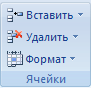 Рис.1.1. Формат ячейкиВ меню Размер ячейки выполнить одно из следующих действий. Чтобы весь текст поместился в ячейке, выбрать команду Автоподбор ширины столбца. Чтобы увеличить ширину столбца, выбрать команду Ширина колонки и ввести нужное значение в поле Ширина колонки.3. Используя перенос, можно отобразить внутри ячейки несколько строк текста. Выбрать ячейку, в которой необходимо перенести текст. На вкладке Начальная страница в группе Выравнивание выбрать командуПереносить по словам. 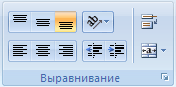 Рис.1.2. Выравнивание в ячейке4. В MicrosoftOfficeExcel представление числа в ячейке отличается от сохраненного значения. В большинстве случаев, хотя число отображается округленным, оно округлено только на экране. В вычислениях используется точное значение, которое не отображается. После ввода чисел в ячейку можно изменить формат их отображения. Выбрать ячейку, в которой содержатся нужные числа. На вкладке Начальная страница в группе Число навести указатель на пункт Общие, а затем выбрать в списке нужный формат. 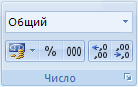 Рис.1.3. Формат числа5. Быстро заполнять ряды данных различных типов можно путем выделения нескольких ячеек и перетаскивания маркера заполнения. Маркер заполнения - небольшой черный квадрат в правом нижнем углу выделенного блока. При наведении на маркер заполнения указатель принимает вид черного креста.После перетаскивания маркера заполнения отображается кнопка Параметры автозаполнения, с помощью которой можно выбрать параметры заполнения выделенного диапазона ячеек. Например, для заполнения только форматов ячеек необходимо выбрать вариант: Заполнить только форматы, а для заполнения только содержимого ячейки — вариант: Заполнить только значения.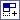 С помощью маркера заполнения можно быстро заполнить диапазон ячеек последовательностью чисел, дат или элементов встроенных списков, таких как дни недели, месяцы или годы. Для этого:Выделите первую из заполняемых ячеек. Введите начальное значение для ряда значений. Введите значение в следующей ячейке, чтобы задать образец заполнения. Выделите ячейку или ячейки, содержащие начальные значения. Перетащите маркер заполнения по диапазону, который нужно заполнить. Для заполнения в порядке возрастания перетащите маркер вниз или вправо. Для заполнения в порядке убывания перетащите маркер вверх или влево.Основные свойства статистических функций и их аргументов в MSOfficeExcel.Если какой-либо аргумент функции должен принимать целочисленные значения, то функция позволяет в качестве таких аргументов использовать дробные числа, но в этом случае функция у положительного числа отбрасывает дробную часть, а у отрицательно числа отбрасывает дробную часть и добавляет -1. Другими словами, производится округление до ближайшего меньшего целого числа.Если какой-либо аргумент функции должен принимать логические значения ИСТИНА или ЛОЖЬ, то функция как логические значение ИСТИНА воспринимает любое число (положительного, отрицательного, целое или дробное) отличное от нуля, а как логические значения ЛОЖЬ - число 0,любое количество пробелов и даже пропуск данного аргумента.Если значения числовых аргументов функции не являются числами или ссылками на ячейки, содержащие числа, то функция возвращает значение ошибки #ЗНАЧ!Если на значения числовых аргументов функции синтаксисом этой функции наложены ограничения (например, условие не отрицательности или ограниченность значений), а предлагаемые значения аргументов не удовлетворяют этим условиям, то функция возвращает значение ошибки #ЧИСЛО!Если синтаксисом функции предусмотрено что в качестве ее аргумента может быть диапазон ячеек, данный диапазон можно задавать как пересечение диапазонов (операция пересечения диапазонов обозначается пробелом). Например, ссылка А1:С10 В5:D12 определяет диапазон В5:С10, полученный в результате пересечения диапазонов A1:C10 и B5:D12. Операция пересечения применима к любому количеству диапазонов. Если пересечение диапазонов пусто, то функция, не зависимо от ее назначения, как правило, возвращает значение ошибки #ПУСТО!x2,83,33,84,34,85,35,86,3y8,77,66,75,58,46,55,95,4x2,53,03,54,74,85,75,96,0y8,97,96,95,68,46,96,95,4x2,83,43,855,166,26,3y9,38,37,368,87,37,35,8x2,93,43,95,15,26,16,36,4y9,58,57,56,297,57,56x2,63,13,64,84,95,866,1y9,48,47,46,18,97,47,45,9x3,64,14,65,85,96,877,1y10,49,48,47,19,98,48,46,9x3,84,34,866,177,27,3y10,39,38,379,88,38,36,8x4,14,65,16,36,47,37,57,6y10,69,68,67,310,18,68,67,1x4,24,75,26,46,57,47,67,7y10,29,28,26,99,78,28,26,7x3,94,44,96,16,27,17,37,4y10,89,88,87,510,38,88,87,3№ банкаПроцентная ставка, %Кредит, млн. руб.№ банкаПроцентная ставка, %Кредит, млн. руб.120,39,551621,16,10217,113,581717,613,36314,222,331815,819,62411,027,501918,811,90517,313,542022,45,20619,611,602116,117,90720,58,902217,912,30823,63,252321,75,40914,621,202418,012,181017,513,502516,417,101120,87,602626,01,001213,625,522718,412,121324,02,502816,716,451417,513,242912,226,501515,020,153013,923,98ПродукцияМагазин 1Магазин 2Магазин 3Фрукты 12,3514,5510,45Бакалея13,3210,0911,00Хозтовары4,318,736,74Затраты200920102011Оплата труда, млн.руб.18,34516,45514,115Материалы, млн.руб.127,320130,098123,098Энергозатраты, млн.руб.204,112208,745198,745Цена товара, руб.Объем продаж, шт.12901231360122139011814601101490107Годы200620072008200920102011Млн.чел.47885481144628345037454124581720022003Государственный сектор7849Негосударственный сектор2251В том числе предприятия:частной и смешанной форм собственности1,831потребительской кооперации2016прочих форм собственности0,2        4МесяцРегион 1Регион 2Регион 3Регион 4Итогоянварь166213174февраль1115203076март125234888апрель1717223490май1610214188июнь1217213585июль1716203386Даты Максимальная цена Минимальная ценацена закрытия 01.02.200931,3431,0831,3402.02.200931,4531,2331,4503.02.20093231,5631,5604.02.200931,783131,4505.02.20093130,430,4Часы20102011Всего52,560,1В том численаручные24,431,6Настенные 9,310,5будильники18,818Число членов семьи, чел.123456Количество семей1720511№ банкаПроцентная ставка№ банкаПроцентная ставка120,31621,1217,11717,6314,21815,8411,01918,8517,32022,4619,62116,1720,52217,9823,62321,7914,62418,01017,52516,41120,82626,01213,62718,41324,02816,71417,52912,21515,03013,9№ предприятияСтоимость основных средств, млрд. руб.№ предприятияСтоимость основных средств, млрд. руб.14,2162,923,1173,931,7182,841,8192,957,1202,564,7214,972,6225,683,1232,092,0244,5104,8253,1113,3267,2121,6272,4133,5283,5145,3293,2156,5301,2Стоимость основныхсредств, млрд. руб.Число торговыхпредприятий1,2-2,262,2-3,2103,2-4,254,2-5,245,2-6,226,2-7,23Итого 30Iквартал годаПрожиточный минимумна душу населения20084402,0020095083,0020105518,0020116473,0020126307,0020137372,0020147688,0020159662,00ПоказательПоказательЯчейка, содержащая формулуФормула расчетаДиапазон заполнения значенийАбсолютный прирост, руб.базисныйC3=B3-$B$2C3:C9Абсолютный прирост, руб.цепнойD3=B3-B2D3:D9Коэффициент ростабазисныйE3=B3/$B$2E3:E9Коэффициент ростацепнойF3=B3/B2F3:F9Темп роста, %базисныйG3=E3*100G3:G9Темп роста, %цепнойH3=F3*100H3:H9Коэффициент приростабазисныйI3=E3-1I3:I9Коэффициент приростацепнойJ3=F3-1J3:J9Темп прироста, %базисныйK3=G3-100K3:K9Темп прироста, %цепнойL3=H3-100L3:L9Абсолютное значение 1% прироста, руб. в 1% приростабазисныйM3=C3/K3M3:M9Абсолютное значение 1% прироста, руб. в 1% приростацепнойN3=D3/L3N3:N9Пункт роста, процентные пунктыПункт роста, процентные пунктыO3=G3-100-Пункт роста, процентные пунктыПункт роста, процентные пунктыO4=G4-G3O4:O9ПоказательЯчейка, содержащая формулуФормула расчетаСредний абсолютный прирост, руб.E12=СРЗНАЧ(D3:D9)Средний коэффициент ростаE13=СРГЕОМ(F3:F9)Средний темп роста, %E14=E13*100Средний коэффициент приростаE15=E13-1Средний темп прироста, %E16=E14-100Среднее значение 1% прироста,руб. в 1% приростаE17=E12/E16Товар Базисный периодБазисный периодОтчетный периодОтчетный периодТовар Продано, тыс. шт.Цена за 1 шт., тыс. руб.Продано, тыс. шт.Цена за 1 шт., тыс. руб.Товар А40033603,3Товар В20022501,8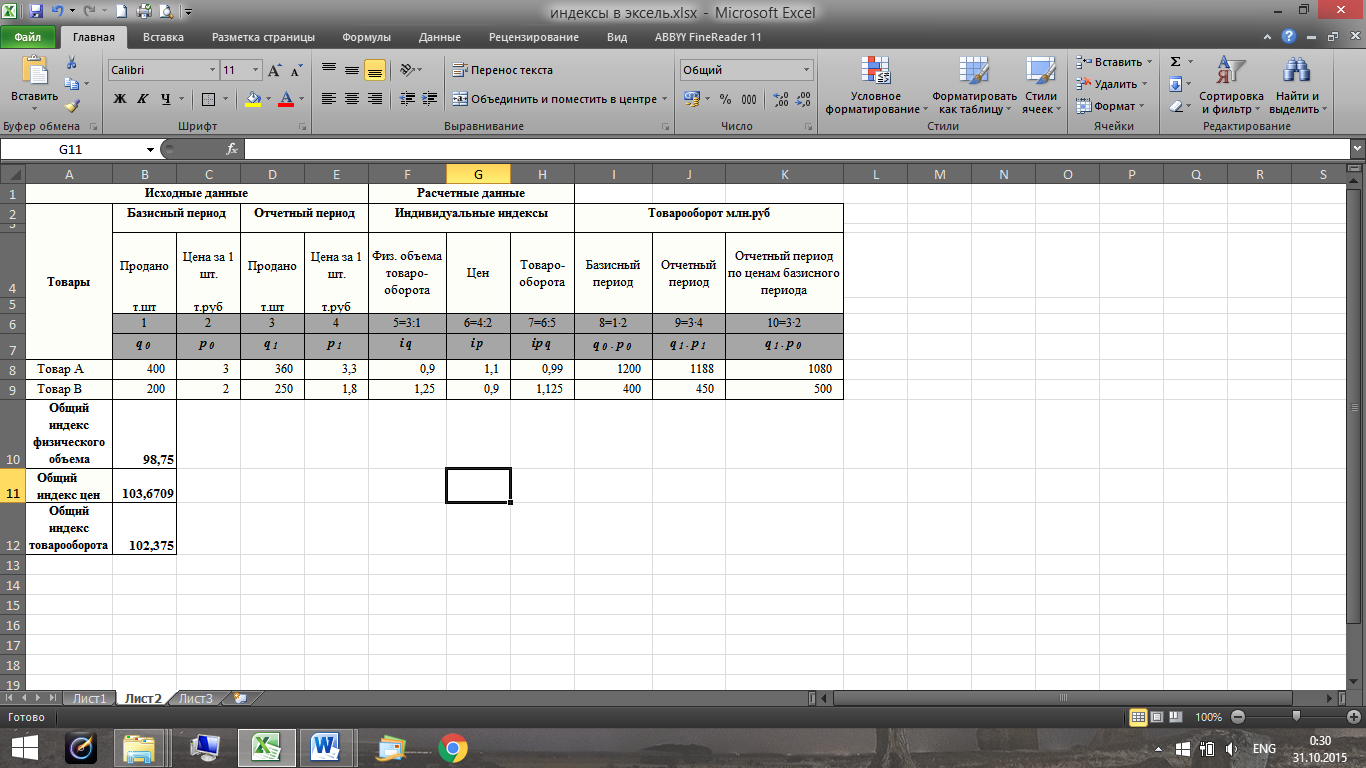 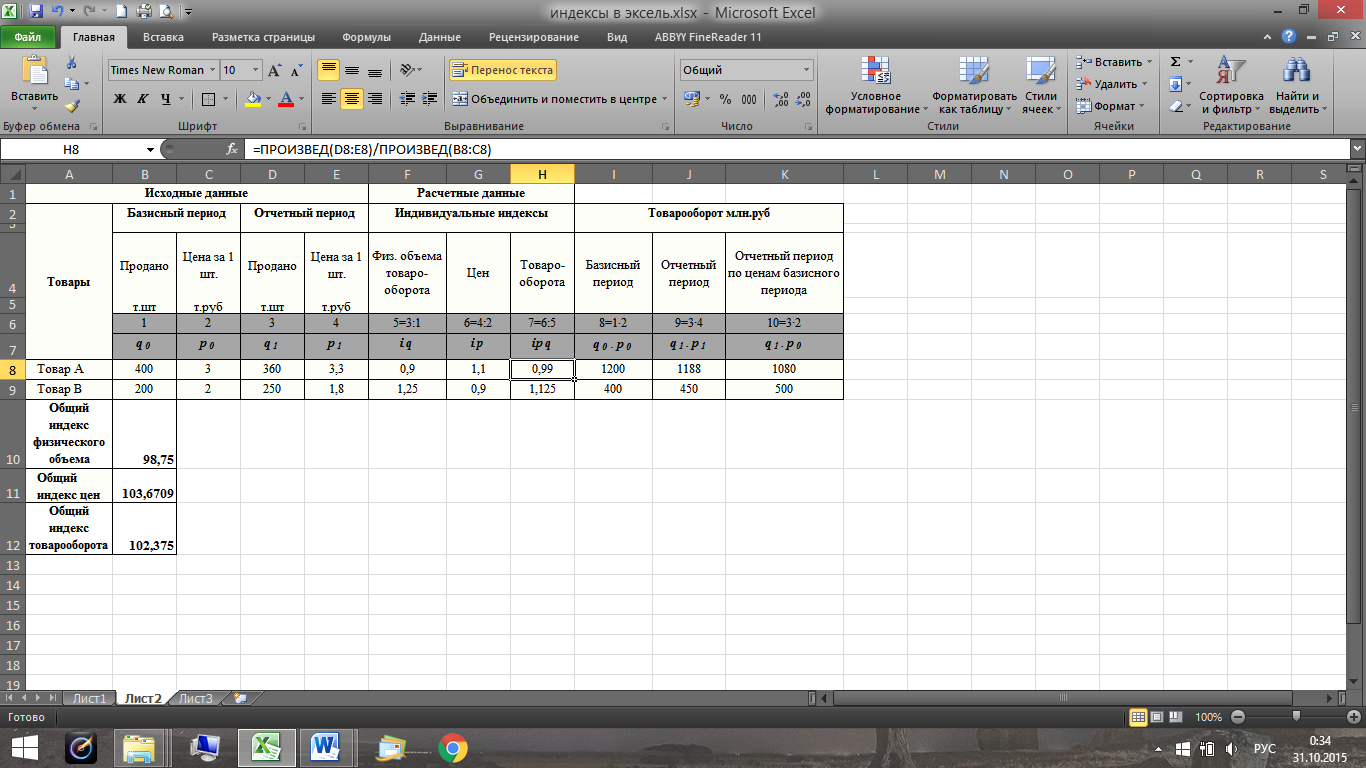 КомпанияКоличество проданных акцийКоличество проданных акцийЦена акции, ден. ед.Цена акции, ден. ед.Компания20142015201420151200024002,542,802120034001,152,343300029003,603,884180020502,102,35ОперацияI квартал 2015 г.I квартал 2015 г.II квартал 2015 г.II квартал 2015 г.ОперацияКоличество операций,млн. ед.Средняя сумма по одной операции,тыс. руб.Количество операций,млн. ед.Средняя сумма по одной операции,тыс. руб.по снятию наличных денежных средств750,87,082847,17,176по оплате товаров и услуг1798,00,9532065,80,898№ банкаПроцентная ставка№ банкаПроцентная ставка120,31621,1217,11717,6314,21815,8411,01918,8517,32022,4619,62116,1720,52217,9823,62321,7914,62418,01017,52516,41120,82626,01213,62718,41324,02816,71417,52912,21515,03013,9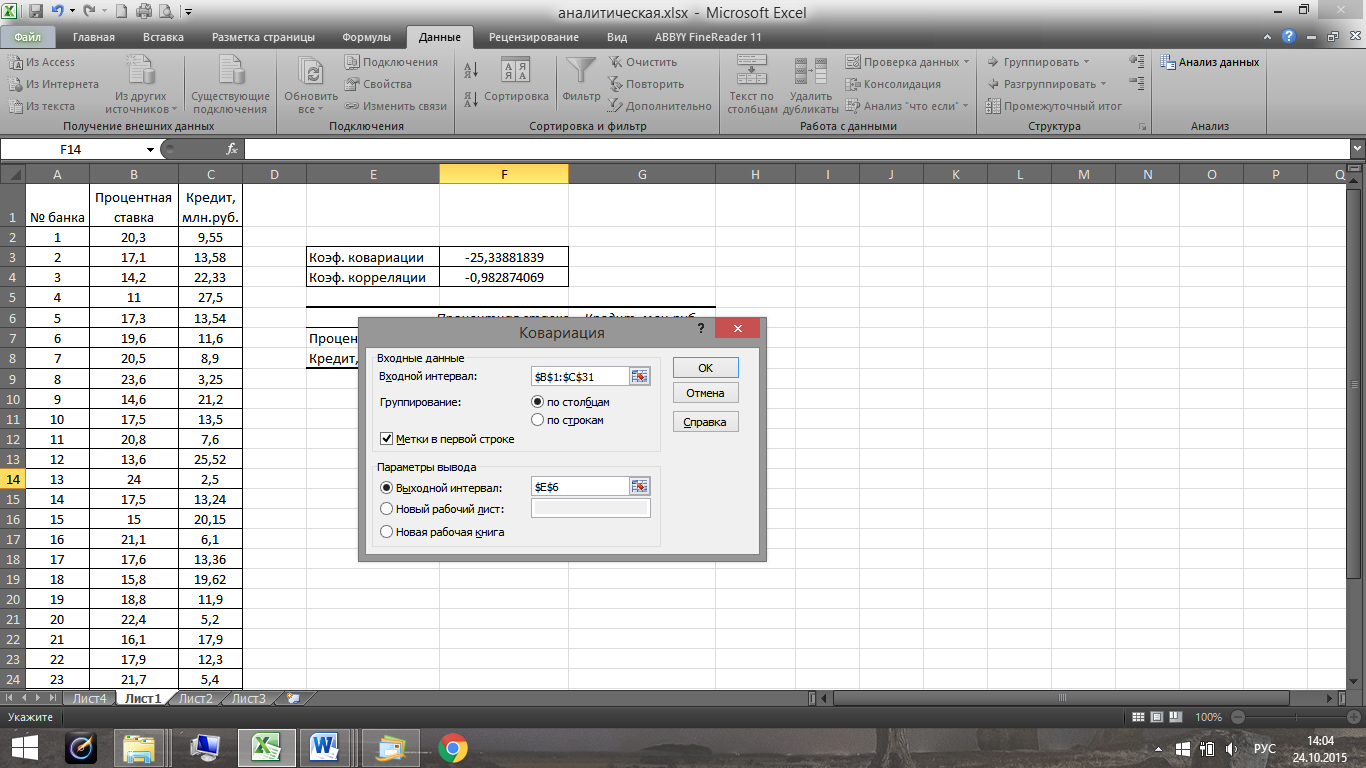 В диалоговом окне выберем входной интервал B1:C31, группирование «по столбцам», установим флажок «Метки», поместим результаты на этом же листе, для чего укажем в выходном интервале ячейку $E$6.